Yol hərəkəti haqqındaAZƏRBAYCAN RESPUBLİKASININ QANUNUBirinci fəsilÜmumi müddəalarMaddə 1. Əsas anlayışlarBu Qanunda aşağıdakı anlayışlardan istifadə olunur:1) yol hərəkəti — xüsusi nəzərdə tutulmuş yollarda nəqliyyat vasitələrinin köməyi ilə və ya belə kömək olmadan hərəkət etmək, habelə sərnişin və yük daşınması üzrə fiziki və hüquqi şəxslərin tələbatlarını ödəmək prosesində yaranan ictimai münasibətlərin məcmusudur;2) yol hərəkətinin təşkili — nəqliyyat vasitələrinin və ya piyadaların təhlükəsizliyini, fasiləsiz və rahat hərəkətini, optimal sürətini təmin etmək məqsədilə küçə-yol şəbəkəsində həyata keçirilən və yol hərəkətinin ayrılmaz hissəsi olan mühəndis və təşkilati tədbirlər sistemidir;2-1) yol hərəkətinin təşkilinin texniki vasitələri - yollarda hərəkətin təşkili və tənzimlənməsi, o cümlədən nəqliyyat vasitələrinin və piyadaların təhlükəsizliyinin və fasiləsiz hərəkətinin təmin edilməsi, yolların buraxıcılıq qabiliyyətinin artırılması üçün tətbiq edilən qurğular, avadanlıqlar və təsvirlərdir (svetoforlar, yol nişanları, nişanlama xətləri, qoruyucu sədlər, dirəkciklər və s.);[1]3) yol hərəkətinin təhlükəsizliyi — yol hərəkəti iştirakçılarının və cəmiyyətin yol-nəqliyyat hadisələrindən və onların nəticələrindən müdafiə olunma dərəcəsini göstərən yol hərəkəti vəziyyətidir;4) beynəlxalq yol hərəkəti — bir dövlətin fiziki və ya hüquqi şəxsinə məxsus olan və başqa dövlətin ərazisinə müvəqqəti gətirilərək və orada qeydiyyata alınmayan nəqliyyat vasitəsinin iştirak etdiyi yol hərəkətidir;5) avtomobil yolu — yol hərəkəti qaydalarına, dövlət standartlarına və digər normativ-hüquqi aktlara uyğun olan ölçülərə və kütləyə malik avtomobillərin, avtobusların, motosikletlərin müəyyənləşdirilmiş sürətlə təhlükəsiz və rahat hərəkətini təmin etmək üçün nəzərdə tutulan yoldur;6) avtomagistral — nəqliyyat vasitələrinin hərəkəti üçün xüsusi çəkilmiş və nəzərdə tutulmuş elə bir yoldur ki:həmin yol boyunca yerləşən təsərrüfat, istehsal və ya tikinti təyinatlı obyektlər digər nəqliyyat vasitələri tərəfindən istifadə edilə bilməz;ayrı-ayrı yerləri istisna olmaqla və ya müvəqqəti qaydanın müəyyənləşdirildiyi hallarda başqa, əks istiqamətlərdə hərəkət istiqamətləri üçün ayrı-ayrı hərəkət hissələri vardır, həm də bu hissələr arasında hərəkət üçün nəzərdə tutulmayan ayırıcı zolağın və ya müstəsna hallarda başqa vasitələrin köməyi ilə hədd qoyulmuşdur;dəmiryol, tramvay yolları və başqa yollarla, habelə piyada zolaqları ilə bir səviyyədə kəsişmələri yoxdur;hərəkət hissəsində nəqliyyat vasitələrinin dayanması və ya durması qadağan edilir, hər 50 kilometrdən çox olmayan məsafədə xüsusi istirahət yerləri və dayanacaq meydançaları ilə təchiz edilir.[2]7) yolun hərəkət hissəsi — yolun nəqliyyat vasitələrinin hərəkəti üçün istifadə edilən hissəsidir (yolun ayırıcı zolaq vasitəsilə dürüst müəyyən edilən və ya müxtəlif səviyyələrdə olan bir neçə hərəkət hissəsi ola bilər);8) yol çiyini — yolun hərəkət hissəsində hərəkətin kənar zolağı və ya kənar zolaqları, yaxud velosiped zolaqları müəyyən nəqliyyat vasitələrinin hərəkəti üçün nəzərdə tutulduqda, “yol çiyini” digər yol istifadəçiləri üçün yolun qalan hissəsinin kənarıdır;9) baş yol — kəsişən (bitişən) yola nisbətən müvafiq nişanlarla işarələnmiş yol və ya torpaq yola nisbətən bərk örtüyü olan (asfalt və ya sement-beton, daş materialları və s.) yol, yaxud bitişik ərazilərdən çıxışlara nisbətən hər hansı yoldur (ikinci dərəcəli yolda yolayrıcı qarşısında örtüklü sahənin olması, onu əhəmiyyətcə kəsişdiyi yola bərabər etmir);10) piyada keçidi — yolun hərəkət hissəsində piyadaların yolu keçməsi üçün nəzərdə tutulan sahə, yaxud mühəndis qurğusudur;11) yolayrıcı — yolların bir səviyyədə hər hansı kəsişməsi, birləşməsi və ya şaxələnməsi, o cümlədən bunların əmələ gətirdiyi ərazidir;12) nizamlanan yolayrıcı — hərəkət növbəliliyi svetoforun və ya nizamlayıcının siqnalları ilə müəyyənləşdirilən yolayrıcıdır;13) nizamlanmayan yolayrıcı — nizamlayıcının olmadığı, svetoforun qurulmadığı və ya söndürüldüyü, yaxud yanıb-sönən sarı rəngli işıq siqnalının işlədiyi yolayrıcıdır;14) ayırıcı zolaq — yolun ayrılmış elementi olub, yanaşı yerləşən hərəkət hissələrini bir-birindən ayıran, lakin nəqliyyat vasitələrinin hərəkəti və ya dayanması, eləcə də piyadaların hərəkəti üçün nəzərdə tutulmayan hissəsidir;[3]15) hərəkət zolağı — yolun hərəkət hissəsinin nişanlama xətti vasitəsilə bölünmüş, eni avtomobillərin bir sırada hərəkəti üçün kifayət edən hər hansı uzununa zolağıdır;16) səki — yolun hərəkət hissəsinə bitişik olan və ya qazon vasitəsilə ondan ayrılmış, piyadaların hərəkəti üçün nəzərdə tutulan hissəsidir;17) nəqliyyat vasitəsi — yolda hərəkət üçün konstruksiya imkanları olan və insan tərəfindən idarə edilən qurğu, habelə onun qoşqusudur (nəqliyyat vasitələri mexaniki və insanın, yaxud heyvanın əzələ enerjisi ilə hərəkətə gətirilən nəqliyyat vasitələrinə bölünür);18) mexaniki nəqliyyat vasitəsi — asma mühərrikli velosipedlər və relsli nəqliyyat vasitələri istisna olmaqla, hər hansı özügedən nəqliyyat vasitəsidir;19) avtomobil — yollarda adamların və ya yüklərin daşınması, yaxud adam və ya yük daşıyan nəqliyyat vasitələrinin yedəyə alınması üçün istifadə edilən mexaniki nəqliyyat vasitəsidir (bu anlayış trolleybusları, yəni elektrik naqili ilə birləşdirilmiş relssiz nəqliyyat vasitələrini də əhatə edir. Lakin yollarda adamların və yüklərin daşınması və ya bu məqsədlə istifadə edilən nəqliyyat vasitələrinin yedəyə alınması üçün istifadə edilən və yalnız yardımçı funksiya daşıyan kənd təsərrüfatı traktorları kimi nəqliyyat vasitələrini əhatə etmir);20) operativ nəqliyyat vasitələri — yanğından mühafizə, polis, təcili tibbi yardım, qəza-xilasetmə bölmələrinin, hərbi avtomobil müfəttişliyinin və feldyeger rabitəsi orqanının, funksional tapşırıqlarının yerinə yetirilməsi, pul mədaxilinin inkassasiyası və qiymətli yüklərin daşınması, Azərbaycan Respublikasının ali vəzifəli şəxslərinin mühafizəsi vəzifələrinin icrası üçün nəzərdə tutulan, Milli operatora məxsus olan və poçtun daşınmasında istifadə edilən, üstündə xüsusi qrafikalı rəngli sxemlər, yazılar və tanınma nişanları olan, xüsusi işıq və səs siqnalları ilə təchiz edilmiş avtomobillərdir;[4]21) qoşqu — mexaniki nəqliyyat vasitəsi ilə yedəyə alınmaq üçün nəzərdə tutulan hər hansı nəqliyyat vasitəsidir;22) yarımqoşqu — avtomobillərə birləşdirilmək üçün nəzərdə tutulan, bir hissəsi avtomobilə söykənərək özünün və yükün kütləsinin xeyli hissəsini onun üstünə salan hər hansı qoşqudur;23) uzun ölçülü nəqliyyat vasitəsi — uzunluğu 24 metrdən çox olan nəqliyyat vasitəsidir;24) özügedən maşınlar — tırtıllı traktorlar da daxil olmaqla tikintidə, meşə və kənd təsərrüfatında, başqa işlərdə istifadə üçün nəzərdə tutulan nəqliyyat vasitəsidir;25) təkərli traktor — yollarda qoşquları yedəyə almaq üçün istifadə edilən və konstruksiyasına görə maksimum sürəti saatda 30 kilometrdən yüksək olmayan nəqliyyat vasitəsidir;25-1) trisikl - işçi həcmi 50 kub santimetrdən çox olan daxiliyanma mühərriki ilə hərəkətə gətirilən və ya mühərrikinin tipindən asılı olmayaraq, maksimal konstruksiya sürəti saatda 50 kilometrdən yüksək olan və orta uzununa müstəviyə nəzərən simmetrik yerləşən üçtəkərli mexaniki nəqliyyat vasitəsidir; [5]25-2) yüngül kvadrisikl - yüksüz vəziyyətdə kütləsi 350 kiloqramdan (elektrik mühərrikli nəqliyyat vasitələri üçün akkumulyatorların kütləsi nəzərə alınmır) çox olmayan dördtəkərli aşağıdakı mexaniki nəqliyyat vasitələridir:işçi həcmi 50 kub santimetrdən çox olmayan məcburi alışdırmalı daxili yanma mühərriki ilə təchiz edilən nəqliyyat vasitələri;maksimal effektiv gücü 4 kVt-dan çox olmayan digər növ daxili yanma mühərriki ilə təchiz edilən nəqliyyat vasitələri;uzunmüddətli yüklənmə rejimində mühərrikinin nominal maksimal gücü 4 kVt-dan çox olmayan elektrik mühərriki ilə təchiz edilən nəqliyyat vasitələri;25-3) kvadrisikl – bu Qanunun 1-ci maddəsinin 25-2-ci bəndində nəzərdə tutulmuş nəqliyyat vasitələri istisna olmaqla, yüksüz vəziyyətdə kütləsi 400 kiloqramdan (yük daşımaq üçün nəzərdə tutulan nəqliyyat vasitələri üçün 550 kiloqramdan) çox olmayan (elektrik mühərrikli nəqliyyat vasitələri üçün akkumulyatorların kütləsi nəzərə alınmır) və maksimal effektiv gücü 15 kVt-dan çox olmayan mühərrikli dördtəkərli mexaniki nəqliyyat vasitəsidir;26) motosiklet — mühərriki olan ikitəkərli, arabalı və ya arabasız mexaniki nəqliyyat vasitəsidir (trisikllər və yüngül kvadrisikllər motosikletlərə bərabər tutulur); [6]27) moped — iş həcmi 50 kub santimetrdən çox olmayan mühərriklə hərəkətə gətirilən və maksimum konstruksiya sürəti saatda 50 kilometrdən yüksək olmayan iki və ya üç təkərli nəqliyyat vasitəsidir (asma mühərrikli velosipedlər, motosiklet və oxşar xüsusiyyətli digər nəqliyyat vasitələri də mopedlərə bərabər tutulur);[7]28) velosiped — əlil arabaları istisna olmaqla, idarə edən şəxsin əzələ enerjisi ilə, xüsusən pedalların və ya dəstəklərin köməyi ilə hərəkətə gətirilən hər hansı nəqliyyat vasitəsidir;29) nəqliyyat vasitəsinin dayanması — adamların minməsi və ya düşməsi, yaxud yüklərin yığılması və ya boşaldılması üçün zəruri olan vaxt ərzində nəqliyyat vasitəsinin hərəkətsiz vəziyyətə gətirilməsidir;30) məcburi dayanma — texniki nasazlıq və ya aparılan yükün, sürücünün (sərnişinin) vəziyyətinin və ya yolda maneə yaranmasının doğurduğu təhlükə üzündən nəqliyyat vasitəsinin hərəkətinin dayandırılmasıdır;31) nəqliyyat vasitəsinin durması — əgər nəqliyyat vasitəsi digər yol istifadəçisi və ya hər hansı maneə ilə toqquşmanın qarşısını almaq və ya hərəkət qaydalarının göstərişlərini yerinə yetirmək səbəblərindən başqa digər səbəblərə görə hərəkətsiz vəziyyətə gətirilmişdirsə və onun dayanması adamların minməsi və ya düşməsi, yaxud yüklərin yığılması və ya boşaldılması üçün zəruri olan vaxtla məhdudlaşmırsa, nəqliyyat vasitəsi durmuş hesab edilir;32) parklanma – nəqliyyat vasitəsinin parklanma yerlərində durmasıdır.[8]32-1) parklanma yeri – yaşayış məntəqələrinin hüdudlarında avtomobil yolunun hərəkət hissəsində və ya ona bitişik hissədə nəqliyyat vasitələrinin durması üçün ayrılmış, bu Qanunla müəyyən edilmiş qaydada işarələnmiş və təchiz edilmiş yerdir;[9]33) yol hərəkəti iştirakçısı — hərəkət prosesində piyada, nəqliyyat vasitəsinin sürücüsü, sərnişin, velosipedçi, mal-qara ötürən qismində iştirak edən, habelə avtomobil yollarından, küçələrdən, dəmiryol keçidlərindən və ya nəqliyyat vasitələri ilə adamların və yüklərin daşınması üçün nəzərdə tutulmuş digər yerlərdən istifadə edən şəxsdir;34) sürücü — hər hansı növ nəqliyyat vasitəsini idarə edən şəxsdir (sürücülüyü öyrədən avtomobil təlimatçısı da sürücüyə bərabər tutulur);35) sərnişin — nəqliyyat vasitəsində hərəkətdə olan, lakin onun idarə edilməsinə aidiyyəti olmayan şəxsdir;36) piyada — nəqliyyat vasitələrindən kənarda yol hərəkətində iştirak edən və yolda hər hansı iş görməyən şəxsdir (mühərriksiz əlil arabalarında gedən, velosiped, moped və ya motosiklet aparan, kirşə, əl arabası, uşaq və ya əlil arabası aparan şəxslər də piyadaya bərabər tutulur);37) velosipedçi — əlil arabaları istisna olmaqla, velosipedi idarə edən şəxsdir;38) mal-qara ötürən — mal-qaranı, yük və ya minik heyvanlarını yoldan keçirən şəxsdir;39) ötmə - hərəkət etdiyi zolağı dəyişməklə hərəkətdə olan bir və ya bir neçə nəqliyyat vasitəsini ötüb keçməkdir;[10]40) üstünlük — nəzərdə tutulan istiqamətdə digər hərəkət iştirakçılarına nisbətən ilk növbədə hərəkət etmək hüququdur;41) yol vermək — sürücünün hərəkəti davam etdirməsi və ya yenidən hərəkətə başlaması, hər hansı manevr etməsi başqa nəqliyyat vasitələrinin sürücülərini və piyadaları qəflətən hərəkət istiqamətini və ya sürəti dəyişdirməyə məcbur edə biləcəyi halda, onun hərəkəti davam etdirməməsi və ya yenidən hərəkətə başlamaması, manevr etməməsidir; [11]42) məhdudiyyətli görünmə — duman, yağış, qar və başqa şəraitdə, habelə toranlıqda yolun 300 metrdən az məsafədə görünməsidir;43) yol-nəqliyyat hadisəsi — yollarda, küçələrdə, meydanlarda, dəmiryol keçidlərində nəqliyyat vasitələrinin hərəkəti prosesində baş verən və adamların həlakına və ya müxtəlif dərəcəli bədən xəsarəti almasına, heyvanların və ya hərəkətsiz maneənin vurulmasına, nəqliyyat vasitələrinin, yolların, qurğuların zədələnməsinə və ya başqa maddi zərər dəyməsinə səbəb olan hadisədir.44) ümumi istifadədə olan nəqliyyat vasitəsi - sərnişin daşınması üçün nəzərdə tutulmuş, müəyyən edilmiş marşrut üzrə təyin edilmiş dayanacaqlarla hərəkət edən nəqliyyat vasitəsidir (avtobus, trolleybus, tramvay);45) mütəşəkkil nəqliyyat dəstəsi - qarşıda qırmızı və ya göy sayrışan işıq və xüsusi səs siqnalı ilə təchiz edilmiş operativ nəqliyyat vasitəsinin müşayiəti ilə bir hərəkət zolağında bir-birinin ardınca faraları yandırılmış vəziyyətdə hərəkət edən üç və ya daha artıq mexaniki nəqliyyat vasitəsindən ibarət olan dəstədir;46) avtoqatar - bir mexaniki nəqliyyat vasitəsinə qoşularaq birlikdə hərəkət edən bir neçə nəqliyyat vasitəsindən ibarət tərkibdir;47) icazə verilən maksimum kütlə - istehsalçı müəssisə tərəfindən müəyyən edilmiş, nəqliyyat vasitəsinin sürücü, sərnişin və yüklə birlikdə yol verilən kütləsinin yuxarı həddidir. Avtoqatarın icazə verilən maksimum kütləsi tərkibə daxil olan nəqliyyat vasitələrinin icazə verilən maksimum kütlələrinin cəmindən ibarətdir;48) sutkanın qaranlıq vaxtı - sutkanın günəş batandan günəş çıxanadək olan müddətidir;49) yaşayış məntəqəsi - giriş və çıxışları müvafiq olaraq 5.22-5.25 nişanları ilə işarələnmiş, əhalinin yığcam məskunlaşdığı ərazidir. Ağ fonu olan 5.22 və 5.23 nişanları yaşayış məntəqələrində hərəkət qaydalarını tənzimləyən müvafiq tələblərin tətbiq olunduğunu, göy fonu olan 5.24 və 5.25 nişanları yaşayış məntəqələrində hərəkət qaydalarını tənzimləyən müvafiq tələblərin bu yolda tətbiq olunmadığını göstərir;50) yaşayış zonası – yaşayış məntəqəsinin giriş və çıxışları müvafiq olaraq 5.51 və 5.52 nişanları ilə işarələnmiş hissəsidir;[12]51) ağırçəkili nəqliyyat vasitəsi - ümumi istifadədə olan avtomobil yolları və yol qurğuları üçün müəyyən edilmiş çəki və ya oxlar üzrə parametr hədlərini aşan yüklü və ya yüksüz nəqliyyat vasitəsidir;52) iriqabaritli nəqliyyat vasitəsi - ümumi istifadədə olan avtomobil yolları və yol qurğuları üçün müəyyən edilmiş qabarit parametr hədlərini aşan yüklü və ya yüksüz nəqliyyat vasitəsidir;[13]53) texnoloji nəqliyyat vasitəsi - küçə-yol şəbəkəsində istismar üçün nəzərdə tutulmayan, sənaye sahələrində müvafiq texnoloji proseslərin həyata keçirilməsi zamanı istifadə edilən, xüsusi texnoloji qurğu və avadanlıqlarla təchiz edilmiş nəqliyyat vasitəsidir;[14]54) taxoqraf – nəqliyyat vasitəsinin hərəkətinə, o cümlədən qət edilmiş məsafəyə, hərəkətin sürətinə, habelə sürücülərin iş və istirahət dövrlərinə dair bütün məlumatları fasiləsiz olaraq ölçmək və ya qeydə almaq məqsədi ilə həmin nəqliyyat vasitəsində quraşdırılan elektromexaniki və ya elektron nəzarət cihazıdır.[15]Maddə 2. Qanunun təyinatıYol hərəkəti haqqında Qanun yollarda nəqliyyat vasitələrinin və piyadaların təhlükəsiz və rahat hərəkətini təşkil etmək məqsədi ilə kompleks tədbirlər həyata keçirilməsi, yol hərəkəti ilə bağlı insanların həyatının və sağlamlığının qorunması, ətraf mühitin, xüsusi, bələdiyyə və dövlət əmlakının mühafizəsi, yol-nəqliyyat hadisələrinin qarşısının alınması və onların ağırlıq dərəcəsinin aşağı salınması üçün tədbirlər görülməsinin hüquqi əsaslarını və bu sahədə dövlətin, habelə yol hərəkəti iştirakçılarının hüquqlarını və vəzifələrini müəyyən edir.Maddə 3. Yol hərəkəti haqqında qanunvericilikYol hərəkəti haqqında Azərbaycan Respublikasının qanunvericiliyi Azərbaycan Respublikasının Konstitusiyasından, bu Qanundan, Azərbaycan Respublikasının digər qanunvericilik aktlarından və Azərbaycan Respublikasının tərəfdar çıxdığı beynəlxalq müqavilələrdən ibarətdir.Maddə 4. Yol hərəkəti sahəsində dövlət vəzifələriYol hərəkəti sahəsində dövlətin aşağıdakı vəzifələri vardır:1) dövlət siyasətini, o cümlədən vahid elmi-texniki siyasəti, habelə yol hərəkəti standartlarını müəyyən etmək və onları həyata keçirmək;2) yol hərəkətinin təşkili, onun təhlükəsizliyinin təmin edilməsi, ətraf mühitin mühafizəsi, yol hərəkəti qaydalarının, habelə onların pozulmasına görə məsuliyyətin müəyyənləşdirilməsi ilə bağlı qanunlar və digər normativ-hüquqi aktlar qəbul etmək, onların icrasını həyata keçirmək;3) yol hərəkətinin inkişafının və təhlükəsizliyinin təmin edilməsinə dair ölkə və onun inzibati ərazi vahidləri üzrə proqramları və planları qəbul etmək, onların icrası üzrə dövlət orqanlarının fəaliyyətinin əlaqələndirilməsini təmin etmək;4) yol hərəkətinin inkişafına və təhlükəsizliyinə dair proqramları və planları, avtomobil yolları şəbəkəsinin saxlanılması və inkişaf etdirilməsi, yollarda təhlükəsiz hərəkətin, habelə yol hərəkətinə dair ekoloji tələblərin təmin edilməsi sahəsində həyata keçirilən tədbirləri dövlət büdcəsindən maliyyələşdirmək;[16]5) yol hərəkətinin təşkili üzrə ixtisaslaşdırılmış xidmətləri təşkil etmək, o cümlədən texniki vasitələrin və avtomatlaşdırılmış sistemlərin qurulmasını və istifadəsini, qəza-xilasetmə işləri görülən və kütləvi tədbirlər keçirilən yerlərdə nəqliyyat vasitələrinin və piyadaların hərəkətinin təhlükəsizliyini təmin etmək;6) avtomobil yollarının tikintisinə, yenidən qurulmasına, təmirinə, saxlanılmasına və qorunmasına dair, habelə Azərbaycan Respublikasında istehsal olunan nəqliyyat vasitələrinin konstruksiyasına və texniki vəziyyətinə dair vahid tələbləri müəyyən etmək və onlara əməl olunmasına nəzarət etmək;[17]7) avtomobil yollarının təmiri və saxlanılması ilə bağlı fəaliyyətin, yol hərəkətinin təhlükəsizliyinə təsir göstərən digər növ fəaliyyətin həyata keçirilməsi, nəqliyyat vasitələrinin təmiri və istismarı, daxili və beynəlxalq sərnişin və yük daşımaları, təhlükəli yüklərin daşınması qaydasını müəyyən etmək;8) nəqliyyat vasitəsinin qeydiyyat şəhadətnaməsinin, dövlət qeydiyyat nişanının və sürücülük vəsiqəsinin nümunələrini müəyyən etmək;9) ekoloji təhlükəsiz tələblərinə əməl etməklə, yol hərəkəti iştirakçılarının ehtiyaclarının təmin olunması məqsədilə avtomobil yollarının saxlanılmasını, təmirini, yenidən qurulmasını və tikintisini təşkil etmək və onların həyata keçirilməsinə nəzarət etmək, yolların qəza təhlükəli sahələrini aradan qaldırmaq;10) yol hərəkəti təhlükəsizliyinin tələblərinə uyğun olaraq dövlət yollarında texniki xidmət sahələri təşkil etmək;11) yol hərəkəti iştirakçılarının tibbi təminatını, o cümlədən yol-nəqliyyat hadisələrində zərər çəkənlərə tibbi yardımın göstərilməsini təşkil etmək;12) sürücülərin hazırlanmasını və onların ixtisasının artırılmasını həyata keçirən təhsil müəssisəsi və kursların açılmasına razılıq vermək, onların fəaliyyətinə nəzarət etmək, nəzəri və təcrübi imtahanlar qəbul etmək, imtahanlardan müvəffəqiyyətlə keçənlərə sürücülük vəsiqəsi vermək, onların uçotunu aparmaq;[18]13) əhaliyə yol hərəkəti qaydalarının öyrədilməsini və yol hərəkəti təhlükəsizliyinin təbliği işini təşkil etmək, yol hərəkəti təhlükəsizliyi sahəsində bu Qanunla müəyyən olunmuş tələblərə hüquqi və fiziki şəxslər tərəfindən əməl olunmasını təmin etmək;14) yaşayış məntəqələrinin baş planlarına, müfəssəl planlaşdırılması və tikintisi layihələrinə, kompleks nəqliyyat sxemlərinə və yol hərəkətinin təşkili sxemlərinə uyğun olaraq rayon (şəhər) ərazilərində yol hərəkətinin avtomatlaşdırılmış idarəetmə sistemlərini təşkil etmək;15) pullu duracaqlarda, qarajlarda nəqliyyat vasitələrinin saxlanılması qaydasını müəyyən etmək;16) yol hərəkəti təhlükəsizliyi məsələləri üzrə elmi-tədqiqat işlərinin aparılmasını təşkil etmək;17) yol hərəkət təhlükəsizliyini təmin etmək və ya hərəkət şəraitini yaxşılaşdırmaq məqsədilə, yollarda təmir-tikinti işləri aparılarkən, zəruri olduqda, nəqliyyat vasitələrinin hərəkətini məhdudlaşdırmaq və ya qadağan etmək, ümumi istifadədə olan nəqliyyatın müntəzəm hərəkəti marşrutlarının açılması qaydasını müəyyən etmək və onun həyata keçirilməsini təşkil etmək;18) nəqliyyat vasitələrinin texniki vəziyyətinə nəzarət etmək, qanunla müəyyən edilmiş hallarda texniki baxışları həyata keçirmək, konstruksiyası və ya texniki vəziyyəti müəyyən olunmuş standartlara, habelə mühərrik, ban və şassi nömrələri qeydiyyat sənədlərində göstərilmiş nömrələrə uyğun gəlməyən nəqliyyat vasitələrinin istismarını qadağan etmək;[19]19) nəqliyyat vasitələrinin konstruksiyalarının hazırlanmasına və yenidən quraşdırılmasına, aqreqat, ban və ban hissələrinin dəyişdirilməsinə icazə vermək və yol hərəkəti təhlükəsizliyinin tələblərinə uyğun olmasına nəzarət etmək;20) Azərbaycan Respublikasında istehsal olunan nəqliyyat vasitələrinin hərəkət təhlükəsizliyi, ətraf mühitin mühafizəsi ilə bağlı tələblərə uyğunluğu baxımından onların texniki layihə sənədlərinə və texniki vəziyyətinə dair müvafiq rəylər vermək, onların sınaqlarında iştirak etmək, bu tələblərə cavab verməyən nümunələrin (məmulatın) istehsalını dayandırmaq barədə müvafiq orqanlara təqdimatlar vermək;21) nəqliyyat vasitələrinin qeydiyyatını, özgəninkiləşdirilməsinin sənədləşdirilməsini və onların uçotunu aparmaq, ipoteka müqaviləsinin dövlət qeydiyyatına alınması ilə əlaqədar daşınar əmlakın müvafiq rəsmi reyestrindən çıxarışı, nəqliyyat vasitəsinin qeydiyyat şəhadətnaməsini və dövlət qeydiyyat nişanlarını vermək;[20]22) yollarda nəqliyyatın və piyadaların təhlükəsiz, səmərəli və rahat hərəkətini təşkil etmək, Azərbaycan Respublikasının qanunvericiliyi ilə nəzərdə tutulmuş qaydada müqavilələr əsasında nəqliyyat vasitələrinin müşayiətini təşkil etmək;23) yol hərəkətinə nəzarət funksiyalarını yerinə yetirmək məqsədilə stasionar postların siyahısını və dislokasiyasını müəyyənləşdirmək və təşkil etmək, bu postları texniki vasitələrlə, habelə binalarla, nəqliyyat və rabitə vasitələri ilə, yol-nəqliyyat hadisələrində zərər çəkənlərə ilk tibbi yardım göstərilməsi üçün tibbi ləvazimatla və dava-dərmanla təmin etmək, insanın adi həyati ehtiyaclarının ödənilməsi üçün lazımi şəraitlə təmin etmək;24) yol nişanlarının və göstəricilərinin quraşdırılmasını, yol hərəkətini nizamlayan və ona nəzarət edən nəqliyyat və texniki vasitələrin, yol-nəqliyyat hadisələrinin nəticələrini yüngülləşdirmək üçün hadisə yerində tətbiq olunan qəza-xilasetmə avadanlığının, habelə yol hərəkətinin təhlükəsizliyini artırmağa kömək edən digər texniki vasitələrin və cihazların, yol hərəkətinin təhlükəsizliyinin təbliğinə xidmət edən təşviqat vasitələrinin; xüsusi məhsulların (sürücülük vəsiqələrinin blanklarının, nəqliyyat vasitəsinin qeydiyyat şəhadətnamələrinin, dövlət qeydiyyat nişanlarının və tanınma nişanlarının) sifarişçisi və istehsalçısı funksiyalarını həyata keçirmək və Azərbaycan Respublikasının müvafiq icra hakimiyyəti orqanının struktur bölmələrini bunlarla təmin etmək;25) hüquqi və fiziki şəxslər tərəfindən bu Qanunun tələblərinin yerinə yetirilməsinə nəzarət etmək, yol-nəqliyyat hadisələri ilə bağlı Azərbaycan Respublikasının qanunvericiliyi ilə müəyyən edilmiş qaydada cinayət işləri üzrə təhqiqatın aparılmasını və inzibati xətalar haqqında işlər üzrə icraatın həyata keçirməsini təşkil etmək; [21]26) zədələnmiş nəqliyyat vasitələrinin müəyyən edilmiş yerlərə aparılmasını və sahibsiz qalmış əmlakın mühafizəsini, habelə qaçırılmış, oğurlanmış nəqliyyat vasitələrinin, yol-nəqliyyat hadisəsi yerlərindən qaçıb gizlənmiş yol hərəkəti iştirakçılarının axtarılmasını təşkil və təmin etmək;27) yol-nəqliyyat hadisələrinin, nəqliyyat vasitəsini idarə etmək hüququndan məhrum olunmuş vətəndaşların, yol hərəkəti qaydaları pozuntularının, bununla əlaqədar görülmüş tədbirlərin uçotunu aparmaq, şəxslərin yol hərəkəti qaydalarının pozuntusu ilə əlaqədar barələrində tətbiq edilən inzibati tənbeh haqqında qərarlarla və onların nəticələri (cərimələr və onların ödənilməsi, balların sayı və ya silinməsi) ilə bağlı rəsmi internet informasiya ehtiyatlarından məlumat almasını təmin etmək;[22]28) hərəkət üçün ayrılmış yollara nəzarət etmək, hərəkət sürətinin məhdudlaşdırıldığı zonaları müəyyənləşdirmək, orada müvafiq yol nişanları qurmaq, habelə təhlükəli yüklərin daşınmasını və nəqliyyat dəstələrinin şəhərlərdən və digər yaşayış məntəqələrindən keçməsini təşkil və təmin etmək;29) bu Qanunla müəyyən olunmuş digər tələbləri yerinə yetirmək.Maddə 5. Yol hərəkəti sahəsində hüquqi şəxslərin vəzifələriI. Yol hərəkəti sahəsində mülkiyyət formasından asılı olmayaraq hüquqi şəxslərin aşağıdakı vəzifələri vardır:1) yol hərəkətinin təşkili, onun təhlükəsizliyini təmin etmək, ətraf mühitin mühafizəsi və yol hərəkəti qaydalarının tələblərinə riayət etmək;2) yol hərəkəti qanunvericiliyinin tələblərinə əməl olunması üzrə əmək kollektivlərində profilaktik iş aparmaq;3) həmkarlar ittifaqı təşkilatları ilə razılaşdırmaqla sürücülərin sağlamlıq vəziyyətinə, sürücülər tərəfindən əmək və istirahət rejiminə əməl olunmasına nəzarət etmək;4) daşıma fəaliyyəti ilə məşğul olduqda daşımaların xüsusiyyətlərini nəzərə alaraq, Azərbaycan Respublikasının müvafiq icra hakimiyyəti orqanı ilə razılaşdırmaqla, yol hərəkəti sahəsində qüvvədə olan qaydalar, normativlər və standartlar əsasında xüsusi qaydalar qəbul etmək;5) yol-nəqliyyat hadisələrinin profilaktikası ilə bağlı tədbirlərin təşkili və maliyyələşdirilməsi, nəqliyyatın fövqəladə hallarda istismarı məsələlərini həll etmək;6) bu Qanunla müəyyən olunmuş digər tələbləri yerinə yetirmək.II. Hüquqi şəxslərin sürücüləri yol hərəkətinin təhlükəsizliyi tələblərini pozmağa hər hansı formada sövq etməsi qadağandır.Maddə 6. Yol hərəkəti sahəsində fiziki şəxslərin hüquq və vəzifələriI. Yol hərəkəti sahəsində fiziki şəxslərin aşağıdakı hüquqları vardır:1) müəyyən edilmiş qaydalara müvafiq olaraq avtomobil yollarında sərbəst və maneəsiz hərəkət etmək, müvafiq icra hakimiyyəti orqanının müəyyən etdiyi orqanından (qurumundan) yol hərəkəti şəraiti haqqında məlumat almaq;[23]2) avtomobil yollarında hərəkətin məhdudlaşdırılmasının və ya qadağan edilməsinin səbəbləri barədə Azərbaycan Respublikasının müvafiq icra hakimiyyəti orqanının müəyyən etdiyi orqanından (qurumundan) məlumat almaq;3) yol hərəkəti təhlükəsizliyinin təmin edilməsi ilə bağlı məmulatların və xidmətlərin keyfiyyəti haqqında məlumat almaq;4) yol-nəqliyyat hadisələri zamanı Azərbaycan Respublikasının qanunvericiliyi ilə müəyyən edilmiş qaydada pulsuz tibbi yardım və digər təcili kömək almaq;5) yolların hərəkət təhlükəsizliyi tələblərinə uyğunsuzluğu nəticəsində baş vermiş yol-nəqliyyat hadisələri zamanı səhhətinə, eləcə də nəqliyyat vasitəsinə dəymiş zərərin ödənilməsini Azərbaycan Respublikasının qanunvericiliyinə müvafiq qaydada tələb etmək;6) yol hərəkəti təhlükəsizliyinə nəzarəti həyata keçirən müvafiq icra hakimiyyəti orqanının vəzifəli şəxslərinin hərəkətlərindən (hərəkətsizliklərindən) inzibati qaydada və məhkəməyə şikayət etmək; [24]6-1) barələrində yol hərəkəti qaydalarının pozuntusu ilə əlaqədar tətbiq edilən inzibati tənbeh haqqında qərarlarla və onların nəticələri (cərimələr və onların ödənilməsi, balların sayı və ya silinməsi) ilə bağlı rəsmi internet informasiya ehtiyatlarından məlumat almaq;[25]7) bu Qanunla müəyyən olunmuş digər hüquqlardan istifadə etmək.II. Yol hərəkəti sahəsində fiziki şəxslərin aşağıdakı vəzifələri vardır:1) yol hərəkətinin təşkili, onun təhlükəsizliyini təmin etmək, ətraf mühitin mühafizəsi ilə bağlı tələblərə və yol hərəkəti qaydalarına əməl etmək;2) yol hərəkəti təhlükəsizliyinin təmin edilməsində iştirak etmək və bunun üçün keçirilən tədbirlərdə Azərbaycan Respublikasının müvafiq icra hakimiyyəti orqanlarına köməklik göstərmək;3) onlara məxsus olan nəqliyyat vasitələrinin saz vəziyyətdə saxlanılması və istismarı üçün tədbirlər görmək;4) yol hərəkəti təhlükəsizliyinin tibbi təminatı və ətraf mühitin nəqliyyatın zərərli təsirindən qorunması üçün tədbirləri həyata keçirmək;5) bu Qanunla müəyyən olunmuş digər tələbləri yerinə yetirmək.Maddə 6-1. Beynəlxalq və ölkədaxili (şəhərlərarası və rayonlararası) sərnişin və yük daşımalarını təşkil edən və yerinə yetirən fiziki və hüquqi şəxslərin vəzifələri[26]I. Beynəlxalq və ölkədaxili (şəhərlərarası və rayonlararası) sərnişin və yük daşımalarını təşkil edən fiziki və ya hüquqi şəxslər həmin daşımaları həyata keçirən yük avtomobillərini və ümumi istifadədə olan nəqliyyat vasitələrini taxoqrafla təchiz etməlidirlər. Həmin daşımaları təşkil edən şəxslər və yerinə yetirən sürücülər müvafiq daşımaların taxoqraf olmadan, habelə taxoqrafın yoxlanması haqqında şəhadətnamə və ya müvafiq möhür olmadan, yaxud yoxlanma müddəti bitmiş və ya plomblanması pozulmuş, tamamilə və ya hər hansı funksiyası işləməyən taxoqrafla, taxoqrafın qeydiyyata aldığı məlumatlar saxtalaşdırılmaqla yerinə yetirilməsinə görə məsuliyyət daşıyırlar.II. Beynəlxalq və ölkədaxili (şəhərlərarası və rayonlararası) sərnişin və yük daşımalarını yerinə yetirən sürücülər üçün iş və istirahət rejimi, nəqliyyat vasitələrinin taxoqrafla təchiz edilməsi, onlardan istifadə, onlara xidmət və fəaliyyətinə nəzarət qaydasını müvafiq icra hakimiyyəti orqanı müəyyən edir.İkinci fəsilYol hərəkəti təhlükəsizliyinin təmin edilməsi və avtomobil yollarından istifadə edilməsi[27]Maddə 7. Yol hərəkəti təhlükəsizliyinin təmin edilməsinin başlıca prinsipləri və əsas istiqamətləriI. Yol hərəkəti təhlükəsizliyinin təmin edilməsinin başlıca prinsipləri aşağıdakılardır:1) yol hərəkətində iştirak edən insanların həyatının və sağlamlığının təsərrüfat fəaliyyətinin iqtisadi nəticələrindən üstünlüyü;2) yol hərəkəti təhlükəsizliyinin təmin edilməsinə görə dövlətin məsuliyyətinin yol hərəkətində iştirak edən insanların məsuliyyətindən üstünlüyü;3) yol hərəkəti təhlükəsizliyinin təmin edilməsi zamanı insanların, cəmiyyətin və dövlətin mənafelərinə əməl olunması;4) yol hərəkəti təhlükəsizliyinin təmin edilməsi ilə bağlı fəaliyyətə məqsədyönlü və kompleks yanaşma.II. Yol hərəkəti təhlükəsizliyinin təmin edilməsi aşağıdakı əsas istiqamətlər üzrə həyata keçirilir:1) yol hərəkətinin təşkilində yol hərəkəti təhlükəsizliyinin təmin edilməsi;2) yol hərəkəti təhlükəsizliyi sahəsində Azərbaycan Respublikası müvafiq icra hakimiyyəti orqanının müəyyən etdiyi orqanın (qurumun) səlahiyyətlərinin və məsuliyyətlərinin müəyyən edilməsi;3) yol hərəkəti təhlükəsizliyinə dair qaydaların, standartların, texniki normaların və digər normativ sənədlərin Azərbaycan Respublikasının qanunvericiliyi ilə nəzərdə tutulmuş qaydada işlənib hazırlanması və onların təsdiq edilməsi;4) avtomobil yollarında yol hərəkəti üçün sərfəli və rahat şəraitin yaradılması;5) avtomobil, şəhər yerüstü elektrik nəqliyyatının və yol təsərrüfatı fəaliyyətinin nizama salınması;6) nəqliyyat vasitələrinin yol hərəkətinə buraxılması;7) yol hərəkətinin nizama salınması;8) nəqliyyat vasitələri sürücülərinin hazırlanmasının və ixtisasının artırılmasının təşkili;9) yollarda təhlükəsiz davranma qaydalarının vətəndaşlara öyrədilməsi;10) yol hərəkəti təhlükəsizliyinin tibbi təminatı ilə bağlı kompleks tədbirlərin həyata keçirilməsi;11) ətraf mühitin mühafizəsi;12) yol hərəkəti təhlükəsizliyi tədbirlərinin maddi və maliyyə təminatı;13) yol-nəqliyyat hadisələrinin qarşısının alınması və onların nəticələrinin ağırlığını azaltmaq məqsədilə Azərbaycan Respublikası müvafiq icra hakimiyyəti orqanlarının fəaliyyətinin əlaqələndirilməsi;14) yol hərəkəti təhlükəsizliyinin təmin edilməsi sahəsində Azərbaycan Respublikası qanunvericiliyinin və müvafiq qaydaların, standartların, texniki normaların və digər normativ sənədlərin tələblərinin yerinə yetirilməsinə dövlət nəzarətinin həyata keçirilməsi.Maddə 8. Yol hərəkətinin təşkili zamanı yol hərəkəti təhlükəsizliyinin təmin edilməsiI. Yol hərəkəti təhlükəsizliyi Azərbaycan Respublikasında qüvvədə olan standartlarda və yol hərəkətinin təşkili ilə bağlı layihə və sxemlərdə nəzərdə tutulan texniki vasitələrdən, konstruksiyalardan kompleks şəkildə istifadə olunması əsasında təşkil edilməlidir.II. Yol hərəkəti təhlükəsizliyi səviyyəsinin azaldılması hesabına yolların buraxılış qabiliyyətinin artırılması məqsədi ilə və ya digər məqsədlərlə yol hərəkətinin təşkilində dəyişikliklərin edilməsi qadağandır.III. Yol hərəkətinin təhlükəsizliyi üçün real qorxu mövcud olan təcili hallarda nəqliyyat vasitələrinin və piyadaların hərəkətinin təşkilində dəyişikliklər Azərbaycan Respublikasının müvafiq icra hakimiyyəti orqanı tərəfindən həyata keçirilir. Azərbaycan Respublikası müvafiq icra hakimiyyəti orqanının göstərişlərinin icrası yol hərəkətinin bütün iştirakçıları üçün məcburidir.Maddə 9. Avtomobil yollarının layihələşdirilməsi, tikintisi, yenidən qurulması və təmiri zamanı yol hərəkəti təhlükəsizliyinin təmin edilməsiI. Azərbaycan Respublikası ərazisində avtomobil yollarının layihələşdirilməsi, tikintisi, yenidən qurulması və təmiri sahəsində bütün işlər yol hərəkəti təhlükəsizliyi üzrə beynəlxalq standartlar, qaydalar və normativlər, habelə nəqliyyat vasitələrinin avtomobil yollarında hərəkəti üçün ayrılmış zolağın yetərliliyinin təmin edilməsi zərurəti nəzərə alınmaqla həyata keçirilməlidir. Avtomobil yollarının layihələşdirilməsi, tikintisi, yenidən qurulması və təmiri qaydası Azərbaycan Respublikasının müvafiq icra hakimiyyəti orqanı tərəfindən müəyyən olunur.II. Avtomobil yollarının təmiri, tikintisi, yenidən qurulması, tədqiqi və sınağı üzrə layihə və podrat işlərinin icrası müsabiqəsi əsasında seçilən hüquqi və fiziki şəxslər tərəfindən yol təsərrüfatı orqanları ilə bağlanan podrat müqavilələri əsasında həyata keçirilir.[28]III. Avtomobil yollarının tikintisinə, yenidən qurulmasına və təmirinə dair birtipli və ya fərdi layihələrdə yol hərəkəti təhlükəsizliyinin, ətraf mühitin mühafizəsinin, habelə əlillərin və sağlamlıq imkanları məhdud uşaqların spesifik ehtiyaclarının təmin edilməsi ilə bağlı olan bütün tədbirlər kompleksi nəzərdə tutulmalıdır. [29]IV. Avtomobil yollarının tikintisinə, yenidən qurulmasına və təmirinə dair layihələr yol hərəkətinin təhlükəsizliyi qaydalarının, normativlərinin və standartlarının tələblərinə uyğunluğu baxımından Azərbaycan Respublikasının müvafiq icra hakimiyyəti orqanının müəyyən etdiyi orqanından (qurumundan) ekspertizadan keçirilməli və onlarla razılaşdırılmalıdır. Ekspertiza keçirilməsi zamanı aşkar edilmiş uyğunsuzluqlar aradan qaldırılmalıdır.V. Şəhərlərarası avtomobil yollarının sanitariya-mühafizə zonasında yolların tikilməsinə, yol kompleksi tikililərinin ucaldılmasına, səsudan qurğuların və çirkləndirici maddə tutucularının qurulmasına, mühəndis kommunikasiyalarının, bionəqliyyat yollarının çəkilməsinə, yaşıllıq zolağı salınmasına, xidmət obyektlərinin açılmasına və hərəkət təhlükəsizliyi tələbləri nəzərə alınmaqla, müəyyənləşdirilmiş qaydada hazırlanan və razılaşdırılan layihələrə uyğun olaraq icazə verilir. Payız-qış mövsümündə yolun sanitariya-mühafizə zonasında müvəqqəti qarsaxlayan qurğunun qurulmasına icazə verilir.VI. Avtomobil yollarının tikintisi, yenidən qurulması və təmiri zamanı yol hərəkəti təhlükəsizliyi təyinatlı məsrəflərin azaldılması qadağandır.VII. Müvafiq razılaşdırma olmadan, layihəçi layihələşdirməyə dair müəyyən edilmiş tələblərdən və ya tapşırıq şərtlərindən kənara çıxdıqda, bu uyğunsuzluğu öz hesabına aradan qaldırır. Layihənin ayrı-ayrı hissələrinin həyata keçirilməsini qeyri-mümkün edən şərait yarandıqda, işlərin icraçısı yol hərəkətinin təhlükəsizliyinə dair əlavə tədbirlərin hazırlanması məqsədilə layihəçiyə və sifarişçiyə məlumat verməlidir.VIII. Tikilmiş, yenidən qurulmuş və ya təmir olunmuş avtomobil yollarının yol hərəkəti təhlükəsizliyinin təmin edilməsinə dair inşaat normalarının, qaydalarının, standartlarının və digər normativ sənədlərin tələblərinə uyğunluğu avtomobil yollarının qəbul edilmə aktı ilə təsdiq olunur. Avtomobil yollarının qəbul edilmə aktı yalnız nəzarət qaydasında keçirilmiş müayinənin, yoxlamanın və sınağın nəticələri əsasında xüsusi komissiya tərəfindən verilir. Bu komissiyanın avtomobil yollarının və müvafiq yol qurğularının mülkiyyətçilərinin təqdimatı əsasında təşkili qaydası və tərkibi, habelə avtomobil yollarının qəbul edilməsi zamanı müayinənin, yoxlamanın və sınağın keçirilməsi qaydası Azərbaycan Respublikasının müvafiq icra hakimiyyəti orqanı tərəfindən müəyyən edilir.[30]IX. Avtomobil yollarında svetoforlar, yol nişanları, nişanlama xətləri və yol hərəkətinin təşkilinin digər texniki vasitələri müvafiq icra hakimiyyəti orqanının müəyyən etdiyi orqanın (qurumun) qərarı ilə müvafiq icra hakimiyyəti orqanının müəyyən etdiyi orqanın (qurumun) müəyyən etdiyi qaydaya uyğun olaraq tətbiq olunur.[31]X. Avtomobil yollarının layihələşdirilməsini, tikintisini, yenidən qurulmasını və təmirini həyata keçirən hüquqi və fiziki şəxslər yol hərəkəti təhlükəsizliyinə dair standartlara, qaydalara və normativlərə əməl edilməməsinə görə Azərbaycan Respublikasının qanunvericiliyi ilə müəyyən edilmiş qaydada məsuliyyət daşıyırlar.Maddə 9-1. Piyada keçidləri arasında məsafə və yerüstü və ya yeraltı keçidlərin tikilməsi[32]I. Avtomobil yollarında piyada keçidləri təhsil, səhiyyə, iri ticarət (xidmət, istehsalat) müəssisələrinin, nəqliyyatın dayanacaq məntəqələrinin, idman, istirahət və turizm obyektlərinin və insanların kütləvi toplaşdığı digər obyektlərin yaxınlığında olmalıdır. Piyada zolağında hərəkətin svetoforla nizamlanması vacib olan hallar müvafiq icra hakimiyyəti orqanı tərəfindən müəyyən edilir.II. Avtomagistralların yaşayış məntəqələrindən keçən hissələrində yerüstü və ya yeraltı keçidlər arasında məsafə 400-800 metr, digər avtomobil yollarının yaşayış məntəqələrindən keçən hissələrində isə piyada keçidləri arasında məsafə 150-300 metr (yolayrıcıları arasında daha az məsafə olduğu hallar istisna olmaqla) olmalıdır.III. Avtomobil yollarında yerüstü və ya yeraltı keçidlər aşağıdakı hallarda tikilməlidir:1. avtomagistrallarda - bu Qanunun 9-1-ci maddəsinin I və II hissələri nəzərə alınmaqla;2. digər avtomobil yollarında - nəqliyyat vasitələrinin hərəkət şiddəti 300 avtomobil/saatdan, piyadaların hərəkət şiddəti 3000 adam/saatdan və yolun hərəkət hissəsinin eni 14 metrdən çox olduqda.IV. Bu Qanunun 9-1-ci maddəsinin III hissəsinin 2-ci bəndində nəzərdə tutulan avtomobil yollarında yerüstü və ya yeraltı keçidlərin tikilməsi vacib olan digər hallar müvafiq icra hakimiyyəti orqanı tərəfindən müəyyən edilir.Maddə 10. Avtomobil yollarının saxlanılması, qorunması və abadlaşdırılması zamanı yol hərəkəti təhlükəsizliyinin təmin edilməsi[33]I. Avtomobil yollarının saxlanılması və abadlaşdırılması yol hərəkəti iştirakçılarının tələbatlarının maksimum ödənilməsinə və yol hərəkəti təhlükəsizliyinin təmin olunmasına xidmət etməlidir. Bu məqsədilə:1) avtomobil yolları yol hərəkətinin iştirakçıları üçün sərfəli və rahat şəraitdə saxlanılmalı, qorunmalı və daha da yaxşılaşdırılmalıdır. Yol hərəkətinin təhlükəsizliyi üçün qorxu törədən şərait yarandıqda, yol hərəkəti qadağan edilməli və ya məhdudlaşdırılmalıdır, təhlükəsiz hərəkət şəraitinin bərpası üçün təxirəsalınmaz tədbirlər görülməlidir;[34]2) avtomobil yollarında nişanlama xətləri çəkilməli, yol nişanları və göstəriciləri (o cümlədən təhlükəli və çətin keçilən sahələri əks etdirən marşrut xəritələri və sxemləri), svetoforlar və yol hərəkəti təşkilinin digər texniki nizamlama vasitələri quraşdırılmalıdır;3) avtomobil yolunun yaxınlığında xəstəxananın olması, onun istiqaməti, yerləşdiyi məsafə, xəstəxananın telefon nömrəsi barədə məlumat verən müvafiq yol nişanları quraşdırılmalı, yolların yaxınlığında tibb müəssisələrinin yerləşməsi “Tibbi yardım məntəqəsi” yol nişanı ilə bildirilməlidir;4) texniki qurğuların quraşdırılması, kommunikasiyaların çəkilməsi, mühafizə işlərinin görülməsi, xidmət obyektlərinin tikilməsi və avadanlıqlarının qurulması təmin edilməlidir;5) avtomobil yollarında yol şəraiti və hərəkət rejimi haqqında yol hərəkəti iştirakçılarına vaxtında məlumat verilməli, yol şəraitinin xeyli pisləşməsi zamanı (qar yığınları, yolun buz bağlaması) isə, bu məqsədlə radio və televiziya vasitələrindən istifadə olunmalı, əlverişsiz hava şəraitində yol hərəkəti iştirakçılarının təhlükəli yol sahələrini qəzasız keçmələri təmin edilməlidir;6) avtomobil yollarında işlərin görüldüyü, yol tikintisində istifadə olunan mexaniki nəqliyyat vasitələrinin, tikinti materiallarının və s. qoyulduğu yerlər, yol örtüyünün hərəkət üçün təhlükə törədə biləcək zədələri (kələ-kötür və çökək yerlər, çuxurlar və s.) qəza təhlükəli sahələr və yol-nəqliyyat hadisələrinin tez-tez baş verdiyi yerlər vaxtında aşkar edilməli və təxirəsalınmadan aradan qaldırılmalıdır, bu mümkün olmadıqda isə müvafiq yol nişanları ilə, çəpərləyici və yönəldici vasitələrlə bu Qanunla nəzərdə tutulmuş xəbərdarlıq nişanları ilə işarələnməlidir;7) avtomobil yollarının hərəkət hissəsinin palçıqdan, su, qum və ya qar yığınından, buzdan və yaxud daş düşməsindən təcili olaraq təmizlənməsi üçün tədbirlər görülməlidir;8) tırtıllı, uzun ölçülü, iri qabaritli, təhlükəli və yükdaşıyan digər ağır çəkili nəqliyyat vasitələrinin avtomobil yollarının üst örtüyünü, yol qurğularını, dəmir yolunu və ya dəmiryol keçidinin avadanlığını zədələyə biləcəyi hallarda, onların hərəkəti qadağan olunmalı və ya yolun təhlükəli olan sahələrini qəzasız keçmələri təmin edilməli, xüsusilə təhlükəli hallarda isə, başqa yol hərəkəti iştirakçılarının hərəkəti məhdudlaşdırılmalıdır;9) şəhərlərarası avtomobil yollarında təcili yardım çağırış sistemləri qurulmalıdır, nəqliyyat vasitələrinin dayanacaqları, duracaqları, təşkil edilməli və yol hərəkəti iştirakçılarının ilk tibbi yardım almaq, dincəlmək, qidalanmaq, insanın adi həyati və məişət ehtiyaclarının ödənilməsinin təmini məqsədi ilə müvafiq yerlər düzəldilməlidir;10) avtomobil yollarından yol nişanlarının, svetoforların, hərəkətin təşkilinin digər texniki vasitələrinin çıxarılmasına, görünüşünün müxtəlif maneələrlə məhdudlaşdırılmasına, zədələnməsinə, özbaşına qurulmasına, görmə şəraitini pisləşdirən reklam lövhələrinin və transparantların qurulmasına yol verilməməlidir.II. Yol hərəkəti təhlükəsizliyinin təmin edilməsi üçün avtomobil yollarının bu maddənin birinci hissəsinin tələblərinə uyğun olaraq saxlanılmamasına, qorunmamasına və abadlaşdırılmamasına, habelə avtomobil yollarında təhlükəsiz hərəkət şəraitinin yaradılmamasına görə:[35]1) dövlət əhəmiyyətli avtomobil yolları üzrə Azərbaycan Respublikasının müvafiq icra hakimiyyəti orqanının yaratdığı qurum;[36]2) yerli əhəmiyyətli avtomobil yolları, küçələr və meydanlar üzrə müvafiq icra hakimiyyəti orqanları;3) özəl avtomobil yolları üzrə bu yolların sahibləri;4) dəmiryol keçidləri üzrə dəmiryol təşkilatları Azərbaycan Respublikasının qanunvericiliyi ilə müəyyən edilmiş qaydada məsuliyyət daşıyırlar.III. Bu maddənin birinci hissəsində göstərilmiş tələblərin hüquqi və ya fiziki şəxslər tərəfindən yerinə yetirməsinə nəzarət Azərbaycan Respublikasının müvafiq icra hakimiyyəti orqanı tərəfindən həyata keçirilir.IV. Azərbaycan Respublikasının müvafiq icra hakimiyyəti orqanının Azərbaycan Respublikasının qanunvericiliyi ilə müəyyən edilmiş qaydada və həddə bu maddənin birinci hissəsində göstərilmiş tələbləri pozan hüquqi və ya fiziki şəxsləri məsuliyyətə cəlb və tənbeh etmək ixtiyarı vardır.V. Bu maddənin ikinci hissəsində göstərilmiş hüquqi və fiziki şəxslər avtomobil yollarının lazımi vəziyyətdə saxlanılmaması, qorunmaması, onların abadlaşdırılmaması və ya avtomobil yollarında təhlükəsiz hərəkət şəraitinin yaradılmaması nəticəsində baş vermiş yol-nəqliyyat hadisələri zamanı yol hərəkəti iştirakçılarına dəymiş maddi zərəri ödəməyə borcludurlar.[37]Maddə 11. Avtomobil yollarından istifadə olunması zamanı yol hərəkəti təhlükəsizliyinin təmin edilməsiI. Azərbaycan Respublikasının ərazisində olan bütün hüquqi və fiziki şəxslər bu maddənin tələblərinə riayət etməklə avtomobil yollarından istifadə edə bilərlər. Avtomobil yollarında yalnız dövlət qeydiyyatından keçmiş, texniki cəhətdən saz vəziyyətdə olan nəqliyyat vasitələrinin hərəkətinə yol verilir.II. Nəqliyyat vasitələri yol hərəkəti qaydalarına uyğun olaraq, ancaq yolun hərəkət hissəsində hərəkət edə bilərlər. Nəqliyyat vasitəsinin yol çiyini ilə hərəkətinə yalnız dar yollarda başqa nəqliyyat vasitəsi ilə toqquşmamaq, habelə qısamüddətə dayanmaq üçün icazə verilir.III. Nasaz nəqliyyat vasitələrinin, yüklərin, materialların sahibləri onları ümumi istifadədə olan yolun təhkim zolağı (yolların tikintisi və ya çəkilmiş yol üçün ayrılan zolaq) hüdudlarından kənara çıxarmadıqda, avtomobil yollarına xidmət edən yol təsərrüfatı müəssisələri özləri bu nəqliyyat vasitələrini, yükləri, materialları təhkim zolağının hüdudlarından kənara çıxarmaq hüququna malikdirlər. Bu zaman avtomobil yollarına xidmət edən yol təsərrüfatı müəssisələri nəqliyyat vasitələrinin, yüklərin və materialların salamatlığı üçün məsuliyyət daşımırlar.[38]IV. Avtomobil yollarında və təhkim zolağında aşağıdakılar qadağandır:1) örtüyü təkmilləşdirilmiş yollarda avtomobil yollarını korlayan konstruksiya elementləri olan, tırtıllı, yaxud metal tikanlı şinləri olan nəqliyyat vasitələrinin hərəkəti (dolayı yollar olmadıqda, onların körpülərdən, bəndlərdən, bataqlıq yerlərdən keçən yol sahələrindən hərəkəti, yol örtüklərinin zədələnməməsi şərti ilə, yollara xidmət edən yol təsərrüfatı müəssisələrinin yazılı icazəsi ilə həyata keçirilə bilər), həmçinin müvafiq icra hakimiyyəti orqanı tərəfindən karxana avtomobillərinə aid edilmiş avtonəqliyyat vasitələrinin ümumi istifadədə olan avtomobil yolları ilə yüklə hərəkəti; [39]2) yolların və ya yol qurğularının kənar predmetlərlə zibillənməsi, yaxud tutulması, yolda kənd təsərrüfatı məhsullarının qurudulması, zibil və qar yığınlarının yaradılması;3) yolların hərəkət hissəsinə yanacaq-sürtgü materialları, kimyəvi maddələr, bitum və beton axıdılması, habelə daş, çınqıl, qum və ot tökülməsi, yolu və təhkim zolağını zibilləyə bilən materialların və yüklərin müvafiq qaydada qablaşdırılmadan aparılması;[40]4) avtomobil yollarının körpü keçidlərində çayın məcrası boyu körpüdən hər tərəfə bir kilometr məsafədə yol fəaliyyətinə aid olmayan tikinti işlərinin aparılması, habelə torpaq və çınqıl kütləsinin götürülməsi;[41]5) xüsusi olaraq buna uyğunlaşdırılmamış körpülərin altından taxta-şalban axıdılması;6) avtomobil yollarının torpaq sahələrində mal-qaranın otarılması, respublika əhəmiyyətli avtomobil yolları ilə mal-qaranın aparılması, habelə avtomobil yollarının sahiblərinin razılığı olmadan müəyyən edilən yerlərdən kənar avtomobil yolundan və ya bu məqsədlə xüsusi olaraq yaradılmış keçidlərdən kənar mal-qaranın keçirilməsi;[42]7) üzən nəqliyyat vasitələrinin körpü dayaqlarına yan alması, körpülərin altında qayıq stansiyalarının, digər qurğuların yerləşdirilməsi;8) avtomobil yollarının saxlanılması və təmiri ilə bağlı işlər istisna olmaqla, torpağın şumlanması, çimin çıxarılması və qruntun götürülməsi, oradakı otların biçilməsi, ağacların və digər yaşıllığın qırılması;[43]9) kütləvi istirahət yerlərinin təşkil edilməsi;10) suvarma, sənaye, çirkab və kanalizasiya sularının avtomobil yoluna və yağış sularının avtomobil yolundan kənarlaşdırılması üçün tikilmiş kanalizasiya sisteminə, suyu kənara axıdan qurğulara və yolboyu torpaq sahəsinə axıdılması, avtomobil yollarının təhkim və qorunma (mühafizə) zolaqlarının, yol örtüyünün çirkləndirilməsi;[44]11) yolu və təhkim zolağını zibilləyə bilən materialların və yüklərin müvafiq qaydada qablaşdırılmadan aparılması; [45]12) müəyyənləşdirilməmiş yerlərdə yola girmə və yoldan çıxma.V. Azərbaycan Respublikasının müvafiq icra hakimiyyəti orqanı ilə razılaşdırmadan avtomobil yollarında və nəzarət edilən zonalarda aşağıdakılar qadağandır:1) yolun hərəkət hissəsində və ya səkilərdə materialların yığılması və predmetlərin saxlanılması (səkilərdə materialların və ya predmetlərin saxlanılması nəticəsində yaranmış məhdudiyyətlərin piyadaların gediş-gəlişi üçün yolun hərəkət hissəsindən istifadə etməsinə səbəb olmadığı hallar istisna olmaqla), yol hərəkətinin təhlükəsizliyinə mane olan şəraitin yaradılması və yolların hərəkət hissəsində, habelə yolların, yol qurğularının tikintisi və təmiri ilə əlaqədar olmayan yüklərin yüklənilməsi və ya boşaldılması; [46]2) geoloji, axtarış, tikinti, meliorasiya işlərinin aparılması, rabitə və elektrik xətlərinin, digər kommunikasiyaların çəkilməsi, avtomobil yollarının torpaq sahələrində müvafiq işlərin həyata keçirilməsi üçün verilən razılığın şərtlərinə əməl edilməməsi; [47]3) daimi və müvəqqəti giriş-çıxış yerlərinin, başqa yollarla birləşmələrin və kəsişmələrin yaradılması;4) yolların hərəkət hissəsində sədlərin, şlaqbaumların qurulması və nəqliyyat vasitələrinin hərəkətinin başqa üsullarla kəsilməsi, habelə avtomobil yollarında nəqliyyat vasitələrinin və piyadaların hərəkətinə maneələr yaradılması; [48]5) avtomobil yollarında hərəkət təhlükəsizliyinə aid olmayan nişanların və göstəricilərin, reklam lövhələrinin və transparantların qurulması bu Qanunun tələblərinə uyğun olmayan yol nişanlarının yerləşdirilməsinə, həmçinin “Avtomobil yolları haqqında” Azərbaycan Respublikasının Qanunu ilə müəyyən olunmuş qaydalar pozulmaqla, reklam və digər məlumat qurğularının yerləşdirilməsi; [49]6) dəmiryol keçidlərinin, bəndlərin, şlüzlərin, nohurların, digər meliorasiya və hidrotexniki qurğuların tikintisi, yenidən qurulması, təmiri və ləğvi, çayların və kanalların yatağının dərinləşdirilməsi;7) bərk örtüklü yollarda avtomobillərin, traktorların, digər özügedən və qoşqulu nəqliyyat vasitələrinin zavod sınaqlarının keçirilməsi;8) təhkim zolağında nəqliyyat vasitələrinin durması və yuyulması üçün meydançaların, xidmət obyektlərinin, köşklərin, pavilyonların, digər qurğuların yerləşdirilməsi və ticarət aparılması, avtomobil yollarının tikintisi, saxlanılması, təmiri və yenidən qurulması ilə bağlı olmayan işlərin görülməsi, müvafiq icra hakimiyyəti orqanının müəyyən etdiyi orqanının (qurumunun) xidməti tikililəri və qurğuları istisna olmaqla, avtomobil yollarının tikintisi, saxlanılması, təmiri, yenidən qurulması üçün nəzərdə tutulmayan bina və qurğuların yerləşdirilməsi; [50]9) yarışların, məşqlərin və digər idman tədbirlərinin keçirilməsi (krosslar, avtomotoyarışlar, digər kütləvi tədbirlər).VI. Tırtıllı, uzun ölçülü, iri qabaritli, ağır çəkili və ya təhlükəli yükləri daşıyan nəqliyyat vasitələrinin avtomobil yollarında hərəkəti bu Qanunun 10-cu maddəsinin ikinci hissəsində göstərilən hüquqi və ya fiziki şəxslər ilə razılaşdırılmalıdır. Tırtıllı, uzun ölçülü, iri qabaritli, ağır çəkili və ya təhlükəli yükləri daşıyan nəqliyyat vasitələrinin avtomobil yollarından istifadə qaydası Azərbaycan Respublikasının müvafiq icra hakimiyyəti orqanı tərəfindən müəyyən olunur. Tırtıllı, uzun ölçülü, iri qabaritli, ağır çəkili və ya təhlükəli yükləri daşıyan nəqliyyat vasitələrinin hərəkəti zamanı avtomobil yoluna və yol qurğularına zərər dəydikdə, yol örtüyü və yolun mühəndisi konstruksiyası zədələndikdə, avtomobil yoluna və ya yolda yerləşdirən qurğulara müdaxilə edildikdə, onların sahibləri bu zərəri ödəməyə borcludurlar. [51]VII. Bu maddədə sadalanan qadağanlar və məhdudiyyətlər bu Qanunun 10-cu maddəsinin ikinci hissəsində göstərilmiş hüquqi və ya fiziki şəxslər tərəfindən avtomobil yollarının saxlanılması, abadlaşdırılması və avtomobil yollarında təhlükəsiz hərəkət şəraitinin yaradılması üçün görülən işlərə şamil edilmir.VIII. Avtomobil yollarından istifadə olunması zamanı yol hərəkəti təhlükəsizliyinin bu maddədə göstərilmiş tələblərini pozan şəxslər Azərbaycan Respublikasının qanunvericiliyi ilə müəyyən edilmiş qaydada məsuliyyət daşıyırlar.Maddə 12. Yol hərəkətinin müvəqqəti məhdudlaşdırılması və ya qadağan edilməsiI. Yol hərəkəti yalnız aşağıdakı hallarda müvəqqəti məhdudlaşdırıla və ya qadağan edilə bilər:1) yollarda təmir və ya abadlaşdırma işləri görüldükdə;2) təbii fəlakət, qəza və ya digər fövqəladə hadisə baş verdikdə;2-1) dini ekstremizm əleyhinə xüsusi əməliyyat aparıldıqda;[52]2-2) hərbi vəziyyət rejimi tətbiq edildikdə; [53]2-3) nəqliyyat vasitələrinin hərəkəti tarix və mədəniyyət abidələrinin qorunması üçün təhlükə yaratdıqda;[54]3) yol hərəkətinin təhlükəsizliyi, insanların həyatı və ya əmlakı üçün təhlükə yarandıqda;4) hava-iqlim şəraiti xeyli pisləşdikdə;5) Azərbaycan Respublikasının qanunvericiliyi ilə müəyyən edilmiş hallarda kütləvi tədbirlər həyata keçirildikdə.II. Yol hərəkətinin müvəqqəti məhdudlaşdırılması və ya qadağan edilməsi haqqında qərar, yolun mənsubiyyətindən asılı olaraq, Azərbaycan Respublikasının müvafiq icra hakimiyyəti orqanının müəyyən etdiyi orqan (qurum) və ya özəl yolun sahibi tərəfindən qəbul edilir. Yol şəraiti hərəkət üçün ciddi təhlükə yaradarsa, yol hərəkəti təhlükəsizliyinin təmin edilməsinə nəzarəti həyata keçirən orqan yol hərəkətinin müvəqqəti məhdudlaşdırılması və ya qadağan edilməsi haqqında qərarın qəbul edilməsi barədə göstəriş verə bilər. Qərar olmadan, yol hərəkətinin müvəqqəti məhdudlaşdırılması və ya qadağan edilməsi, yalnız hərbi vəziyyət rejiminin tətbiqi, fövqəladə hadisələr, dini ekstremizm əleyhinə xüsusi əməliyyatın aparıldığı hallar, habelə qəza təhlükəsinin aradan qaldırılması ilə bağlı işlərin görülməsi zərurəti ilə əlaqədar hallarda mümkündür. [55]III. Yol hərəkətinin müvəqqəti məhdudlaşdırılması və ya qadağan edilməsi haqqında qərarda yol hərəkətinin məhdudlaşdırılmasının və ya qadağan edilməsinin yeri, səbəbi, vaxtı və şərtləri, qəbul olunan qərar barədə yol hərəkəti iştirakçılarına məlumat verilməsi qaydası, yol hərəkətinin təhlükəsizliyi tədbirləri və işlərin yerinə yetirilməsi müddətləri, zəruri işlərin icrasına cavabdeh olan şəxslər göstərilir.IV. Yol hərəkətinin müvəqqəti məhdudlaşdırılması və ya qadağan edilməsi haqqında qərar təxirəsalınmadan dövlət orqanlarının və əhalinin nəzərinə çatdırılmalıdır. Qərarda göstərilmiş zəruri işlərin icrasına cavabdeh olan şəxslər yol hərəkəti təhlükəsizliyinin təmin edilməsinə nəzarəti həyata keçirən orqanla birlikdə zəruri, o cümlədən dolayı yol ilə yol hərəkətinin təşkil edilməsinə dair tədbirləri həyata keçirməlidirlər.V. Yol hərəkətinin müvəqqəti məhdudlaşdırılması və ya qadağan edilməsi zamanı, təhlükəsizlik tədbirlərinin həyata keçirilməsi şərtilə, yalnız bu Qanunda nəzərdə tutulmuş xüsusi işarələrdən, fərqləndirici nişanlardan, svetoforlardan və digər texniki vasitələrdən istifadə olunmalıdır.VI. Yollara xidmət edən yol təsərrüfatı müəssisələri, hərbi vəziyyət rejiminin tətbiqi, fövqəladə və dini ekstremizm əleyhinə xüsusi əməliyyatın aparıldığı hallar istisna olmaqla, avtomobil yollarında hərəkətin müvəqqəti məhdudlaşdırılmasının və ya qadağan edilməsinin planlaşdırılması, habelə bunun üçün müəyyən olunmuş müddətlər haqqında yol istifadəçilərinə qabaqcadan xəbər verməlidirlər. Yol hərəkətinin müvəqqəti məhdudlaşdırılmasının və ya qadağan edilməsinin hər bir halında yollara xidmət edən yol təsərrüfatı müəssisələri yol hərəkətinin müəyyən olunmuş müddətdə təcili bərpası üçün zəruri tədbirlər həyata keçirməlidirlər. [56]VII. Bu maddənin müddəalarını, habelə yol hərəkətinin müvəqqəti məhdudlaşdırılması və ya qadağan edilməsi haqqında qəbul olunmuş qərarla müəyyənləşdirilmiş göstərişləri və ya qadağan edilməsi müddətlərini pozan və ya özbaşına yol hərəkətini müvəqqəti məhdudlaşdıran və ya qadağan edən təqsirli şəxslər Azərbaycan Respublikasının qanunvericiliyi ilə müəyyən edilmiş məsuliyyət daşıyırlar.Maddə 13. Küçələrin, meydanların və ya dəmiryol keçidlərinin tikilməsi, saxlanılması və istifadə olunması zamanı yol hərəkəti təhlükəsizliyinin təmin edilməsiAvtomobil yolları küçələrdən meydanlardan və ya dəmiryol keçidlərindən keçirsə, avtomobil yollarının tikilməsi, saxlanılması və istifadə olunması zamanı yol hərəkəti təhlükəsizliyinin təmin edilməsinə, habelə avtomobil yollarında hərəkətin müvəqqəti məhdudlaşdırılmasına və ya qadağan edilməsinə dair bu Qanunun 9—12-ci maddələrində nəzərdə tutulmuş müddəalar eyni dərəcədə həmin küçələrin, meydanların və ya dəmiryol keçidlərinin tikilməsinə, saxlanılmasına və istifadə olunmasına, habelə küçələrdə, meydanlarda və ya dəmiryol keçidlərində hərəkətin müvəqqəti məhdudlaşdırılmasına və ya qadağan edilməsinə də şamil olunur.Maddə 14. Nəqliyyat vasitələrinin yol hərəkətində iştirak etməyə buraxılmasıAzərbaycan Respublikasında qüvvədə olan vahid beynəlxalq texniki göstərişlərə, yol hərəkətinin təhlükəsizliyi normativlərinə və standartlarına uyğun gələn, bu tələblərə uyğunluğu barəsində sertifikatı olan, qeydiyyatdan, qanunla müəyyən edilmiş hallarda dövlət texniki baxışından keçmiş, habelə avtonəqliyyat vasitəsi sahiblərinin mülki məsuliyyətinin sığortası və sərnişin daşımaları xidmətini həyata keçirən avtonəqliyyat vasitələri ilə daşınan sərnişinlərin (şəhərdaxili və ya qəsəbədaxili daşınan sərnişinlər istisna olmaqla) fərdi qəza sığortası “İcbari sığortalar haqqında” Azərbaycan Respublikasının Qanununa uyğun olaraq icbari qaydada həyata keçirilmiş, nəqliyyat vasitələri Azərbaycan Respublikası ərazisində yol hərəkətində iştiraka buraxılırlar.[57]Maddə 15. Yol hərəkətinin nizama salınmasıYol hərəkəti təhlükəsizliyinin təmin edilməsi üçün yol hərəkətinin vahid qaydaları müəyyənləşdirilir. Yol hərəkəti Qaydaları bu Qanunla təsbit olunur və Azərbaycan Respublikasının ərazisində olan bütün fiziki və hüquqi şəxslər üçün məcburidir. Azərbaycan Respublikasında yol hərəkətinin xüsusiyyətlərini müəyyənləşdirən digər normativ-hüquqi aktlar (xüsusi yüklərin daşınması, nəqliyyat vasitələrinin ayrı-ayrı növlərinin istismarı, qapalı ərazilərdə hərəkət etməsi və s.) yol hərəkəti Qaydalarının tələblərinə əsaslanmalı və onlara uyğun olmalıdır.Maddə 16. Nəqliyyat vasitələri sürücülərinin hazırlanması və ixtisaslarının artırılmasının təşkiliI. Nəqliyyat vasitələri sürücülərinin hazırlanması və ixtisaslarının artırılması lazımi texniki-metodiki tədris vasitələri ilə təmin olunmuş, Azərbaycan Respublikasının qanunvericiliyi ilə müəyyən edilmiş qaydada razılıq almış kurslarda həyata keçirilir. Belə kursların fəaliyyəti Azərbaycan Respublikasının müvafiq icra hakimiyyəti orqanı tərəfindən təsdiq edilən “Nəqliyyat vasitələri sürücülərinin hazırlanması və onların ixtisasının artırılması kursları haqqında” Əsasnamə ilə nizama salınır. Nəqliyyat vasitələri sürücülərinin hazırlanması və ixtisaslarının artırılması ilə məşğul olan bütün təhsil müəssisələri Azərbaycan Respublikasının müvafiq icra hakimiyyəti orqan tərəfindən müvafiq icra hakimiyyəti orqanından alınmış məlumatlara əsasən uçota alınmalıdır.[58]II. Nəqliyyat vasitələri sürücülərinin hazırlanması və ixtisaslarının artırılması xüsusi proqramlar üzrə aparılır. Müvafiq kateqoriyalı (altkateqoriyalı) nəqliyyat vasitələrinin sürücüləri üçün proqramlar, dövlət təhsil standartları əsasında, Azərbaycan Respublikasının müvafiq icra hakimiyyəti orqanı tərəfindən hazırlanır və təsdiq edilir. [59]III. Sürücülük vəsiqəsini almaq üçün yol hərəkəti qaydaları üzrə nəzəri və nəqliyyat vasitələri idarəetmə məsələləri üzrə təcrübi imtahanlara müstəqil hazırlanmasının qaydaları Azərbaycan Respublikasının müvafiq icra hakimiyyəti orqanı tərəfindən müəyyən olunur.[60]Maddə 17. Nəqliyyat vasitələri sürücülərinin sağlamlığının qorunması və onlar üçün lazımi əmək şəraitinin yaradılmasıI. Nəqliyyat vasitəsinin sürücüsünü işə götürmüş hər hansı fiziki və ya mülkiyyət formasından asılı olmayaraq hüquqi şəxs:1) yol-nəqliyyat hadisələrindən sürücünün sığortalanmasını təşkil etməlidir; [61]2) sürücülərin işini Azərbaycan Respublikasının qanunvericiliyinə, əmək və istirahət rejiminə uyğun olaraq təşkil etməlidir;3) sürücülərin əmək gərginliyinin və yorğunluğunun səviyyəsini azaltmağa yönəldilmiş lazımi tədbirlər görməlidir.II. Sürücülərinin sayı 100 nəfər və daha çox olan nəqliyyat vasitələrinin sahibləri ixtisaslaşdırılmış tibbi idarə və sağlamlaşdırma məntəqələri, tibbi-sanitariya hissələri, poliklinika bölmələri və səhiyyə müəssisələri yaradırlar. Sürücülərinin sayı 100-dən az olan nəqliyyat vasitələrinin sahibləri isə, onlara tibbi xidmət göstərilməsi üçün ərazi tibb müəssisələri ilə müqavilələr bağlayırlar.Maddə 18. Yollarda təhlükəsiz davranma qaydalarının vətəndaşlara öyrədilməsiI. Yollarda təhlükəsiz davranma qaydaları vətəndaşlara məktəbəqədər, ümumtəhsil və xüsusi təhsil müəssisələrində, habelə Azərbaycan Respublikasının qanunvericiliyi ilə müəyyən edilmiş qaydada razılıq almış digər müəssisələrdə öyrədilir.II. Yollarda təhlükəsiz davranma qaydaları vətəndaşlara Azərbaycan Respublikasının müvafiq icra hakimiyyəti orqanının müəyyən etdiyi orqan (qurum) tərəfindən hazırlanmış və təsdiq edilmiş nümunəvi proqramlar və metodik tövsiyyələr əsasında öyrədilir.III. Yollarda təhlükəsiz davranma qaydalarının vətəndaşlara öyrədilməsi barədə müddəa müvafiq dövlət təhsil standartlarına daxil edilir.IV. Azərbaycan Respublikasının müvafiq icra hakimiyyəti orqanları, bu maddənin birinci hissəsində nəzərdə tutulmuş müəssisələr tərəfindən, yollarda təhlükəsiz davranma qaydalarının vətəndaşlara öyrədilməsi işinə köməklik göstərməlidirlər.V. Yollarda təhlükəsiz davranma qaydalarının vətəndaşlara öyrədilməsi üçün kütləvi informasiya vasitələrindən də istifadə oluna bilər.Maddə 19. Yol hərəkəti təhlükəsizliyinin tibbi təminatıI. Yol hərəkəti təhlükəsizliyinin tibbi təminatı sürücülüyə namizədlərin və nəqliyyat vasitələri sürücülərinin məcburi qaydada tibbi müayinədən və təkrar müayinədən keçməsindən, nəqliyyat vasitələri sürücülərinin reys qabağı, reysdən sonra cari tibbi müayinədən keçməsindən, yol-nəqliyyat hadisələri zamanı zərər çəkmiş şəxslərə tibbi yardım göstərilməsindən, yol-nəqliyyat hadisələri zamanı zərər çəkmiş şəxslərə, ixtisaslı həkim köməyinədək ilk tibbi yardım göstərilməsi üsullarının yol hərəkəti iştirakçılarına, Azərbaycan Respublikasının müvafiq icra hakimiyyəti orqanının və ixtisaslaşdırılmış bölmələrin vəzifəli şəxslərinə, habelə əhaliyə öyrədilməsindən ibarətdir.II. Məcburi tibbi müayinənin və təkrar müayinənin məqsədi sürücülüyə namizədlərin və nəqliyyat vasitələri sürücülərinin sağlamlığının sürücülük fəaliyyətinə zidd göstəricilərinin və ya digər məhdudiyyətlərin müəyyən edilməsindən ibarətdir.III. Yol-nəqliyyat hadisələri zamanı zərər çəkmiş şəxslərə göstərilən tibbi yardım aşağıdakılardan ibarətdir:1) yol-nəqliyyat hadisələrinin baş verdiyi yerdə ilk tibbi yardımın göstərilməsindən;2) yol-nəqliyyat hadisələrinin baş verdiyi yerdə, tibb müəssisəsinə gedərkən və tibb müəssisəsində tibbi yardımın göstərilməsindən.IV. Məcburi tibbi müayinənin dövriliyi, onun keçirilməsi qaydası, Azərbaycan Respublikası vətəndaşları tərəfindən nəqliyyat vasitələrinin idarə olunmasını qeyri-mümkün edən tibbi göstəricilərin siyahısı, habelə yol-nəqliyyat hadisələri zamanı zərər çəkmiş şəxslərə tibbi yardımın təşkili qaydaları Azərbaycan Respublikasının müvafiq icra hakimiyyəti orqanı tərəfindən müəyyən edilir.Maddə 20. Yol-nəqliyyat hadisələrində zərər çəkənlərə tibbi yardım göstərilməsinin təşkiliI. Azərbaycan Respublikasının səhiyyə müəssisələri yol-nəqliyyat hadisələri nəticəsində zərər çəkənlərə yardım göstərilməsini təmin edir, nəqliyyat vasitəsini idarə edən şəxslərin alkoqoldan, narkotik vasitələr, psixotrop maddələrdən və onların analoqlarından və güclü təsir göstərən digər maddələrdən istifadə nəticəsində sərxoş vəziyyətdə olub-olmadıqlarını müəyyən edir, onların uçotunu aparır, nəqliyyat vasitələrini idarə etməyə yararlılıq haqqında arayış verirlər. [62]II. Azərbaycan Respublikasının müvafiq icra hakimiyyəti orqanları mütəxəssislərlə, şöbə və palatalarla təchiz olunmuş, müayinə və müalicə etmək imkanına, Azərbaycan Respublikasının müvafiq icra hakimiyyəti orqanının stasionar postları ilə rabitə əlaqəsinə malik olan müalicəxanaları yolların konkret sahələrinə təhkim edirlər. Bu müalicəxanalar yol-nəqliyyat hadisəsi yerinə dərhal getmək və zərər çəkənlərə zəruri tibbi yardım göstərmək üçün lazımi tədbirlər görməlidirlər.III. Yolların yaxınlığında olan tibb müəssisələri (xəstəxanalar və müalicə-profilaktika müəssisələri) rabitə vasitələri ilə təchiz edilməli və tibbi yardım çağırışlarına cavab verməlidirlər. Yollara təhkim edilmiş xəstəxanalar və təcili yardım stansiyaları da müvafiq rabitə cihazları ilə təmin olunur. Məlumatı qəbul etməməyə, eləcə də yol-nəqliyyat hadisəsi yerinə vaxtında getməməyə və ya ixtisaslı tibbi yardım göstərməməyə görə, tibbi heyətin məsul şəxsləri Azərbaycan Respublikası qanunvericiliyi ilə müəyyən edilmiş qaydada məsuliyyət daşıyırlar.IV. Sürücülər idarə etdikləri nəqliyyat vasitələrində xüsusi dərman qutularının olmasını, onların komplektləşdirilməsini təmin etməlidirlər.Maddə 21. Ətraf mühitin mühafizəsiI. Mexaniki nəqliyyat vasitələrini layihələşdirən, istehsal və istismar edən fiziki və hüquqi şəxslər göstərilən nəqliyyat vasitələrinin ətraf mühitə çirkləndirici maddələr buraxmasının, eləcə də səs-küyün və vibrasiyanın qarşısını almaq və onları azaltmaq üçün tədbirlər görməlidirlər. Tullantılarında müəyyən edilmiş normadan artıq çirkləndirici maddələr olan nəqliyyat vasitələrinin istehsalı, idxalı və istismarı qadağandır.II. Bütün hüquqi və fiziki şəxslər müvafiq nəqliyyat tipinin ətraf mühitə tullantılarında çirkləndirici maddələrin yol verilən hədlərini və fiziki təsir göstərilməsinin yol verilən səviyyələrini müəyyən edən normativlərə əməl edilməməsi üçün məsuliyyət daşıyırlar.Maddə 22. Yol hərəkəti təhlükəsizliyinin təmin edilməsi proqramlarıI. Yol hərəkəti təhlükəsizliyinin təmin edilməsi sahəsində dövlət siyasətinin həyata keçirilməsi məqsədilə və yol-nəqliyyat hadisələrinin sayının, bu hadisələr nəticəsində dəyən zərərin azaldılmasına yönəldilmiş dövlət və yerli əhəmiyyətli proqramlar işlənib hazırlanır.II. Bu proqramlar ərazi və sahə planlaşdırılmasının səmərəli əlaqələndirilməsi, bir-birinə bağlı olan balanslaşdırılmış göstəricilərin formalaşdırılması əsasında, konkret regionun sosial-iqtisadi və ekoloji şəraiti, yol şəbəkəsinin inkişaf səviyyəsi, qəza vəziyyəti və yol hərəkətinin vahid uçotu sisteminin digər göstəriciləri nəzərə alınmaqla hazırlanır.III. Yol hərəkəti təhlükəsizliyinin təmin olunması proqramına aşağıdakılar daxil edilməlidir:1) yolların inkişafı və genişləndirilməsi;2) yol hərəkətinin təşkilinin təkmilləşdirilməsi;3) yol hərəkətinin təhlükəsizliyi vəziyyətinin təhlili və yol-nəqliyyat hadisələrinin, onların nəticələrinin azaldılması üzrə tədbirlər;4) müəyyən dövr üçün proqnozlar;5) əsaslandırılmış konkret məqsədlər;6) həyata keçirilməsi nəzərdə tutulan məqsədlərə çatmağa imkan verəcək tədbirlər;7) proqramın dəyəri və onun maliyyələşdirilmə mənbələri, yol fondlarının yaradılması;8) proqramın yerinə yetirilməsinə nəzarətin formaları və mütəmadiliyi.Maddə 23. Yol hərəkəti təhlükəsizliyini təmin etmək tədbirlərinin maliyyələşdirilməsiI. Proqramlarda nəzərdə tutulmuş tədbirlər, habelə yol hərəkəti təhlükəsizliyini təmin etmək sahəsində digər tədbirlər Azərbaycan Respublikası büdcəsinin, yerli büdcələrin, büdcədənkənar vəsaitlərin və Azərbaycan Respublikasının müvafiq icra hakimiyyəti orqanlarının vəsaiti hesabına maliyyələşdirilir.II. Yol hərəkəti təhlükəsizliyini təmin etmək və müvafiq icra hakimiyyəti orqanının müəyyən etdiyi orqanın (qurumum) işçilərinin sosial müdafiəsini gücləndirmək məqsədi ilə yol hərəkəti qaydaları, yol hərəkəti təhlükəsizliyinin təmin edilməsi və avtomobil yollarından istifadə qaydalarının pozulmasına görə müvafiq icra hakimiyyəti orqanının müəyyən etdiyi orqan (qurum) tərəfindən Azərbaycan Respublikasının İnzibati Xətalar Məcəlləsinə əsasən tətbiq edilən cərimələrdən, nəqliyyat vasitələrinin müşayiət olunması və haqqı ödənilən digər əlavə xidmətlərdən daxil olan vəsaitin 93 faizi müvafiq icra hakimiyyəti orqanının müəyyən etdiyi orqanın (qurumun) hesabına, 7 faizi isə dövlət büdcəsinə köçürülür. Bu vəsaitdən istifadə qaydası müvafiq icra hakimiyyəti orqanı tərəfindən müəyyən edilir. [63]III. Bu Qanunun müddəalarını pozmağa görə fiziki və hüquqi şəxslər tərəfindən ödənilən cərimələrdən daxil olan vəsait Azərbaycan Respublikası müvafiq icra hakimiyyəti orqanının müəyyən etdiyi qaydada və subyektlər tərəfindən təyinatı üzrə istifadə olunmalıdır.[64]Qeyd: Bu Qanunun 23-cü maddəsinin II hissəsində “müvafiq icra hakimiyyəti orqanının müəyyən etdiyi orqan (qurum) tərəfindən Azərbaycan Respublikasının İnzibati Xətalar Məcəlləsinə əsasən tətbiq edilən cərimələr” dedikdə, müvafiq icra hakimiyyəti orqanının müəyyən etdiyi orqan (qurum) tərəfindən baxılan və həmin orqan (qurum) tərəfindən inzibati xəta haqqında protokol tərtib edilərək baxılması üçün məhkəməyə göndərilən inzibati xətalar haqqında işlər üzrə tətbiq edilən cərimələr başa düşülür.[65]Maddə 24. Yol hərəkəti təhlükəsizliyi vəziyyətinin əsas göstəricilərinin dövlət uçotunun təşkiliI. Azərbaycan Respublikası ərazisində yol hərəkətinin təhlükəsizliyi vəziyyətinin əsas göstəricilərinin dövlət uçotu aparılır. Bu göstəricilər aşağıdakılardır:1) yol-nəqliyyat hadisələrinin;2) yol-nəqliyyat hadisələrində zərər çəkmiş şəxslərin;3) nəqliyyat vasitələri sürücülərinin;4) yol hərəkəti qaydalarını pozmuş şəxslərin;5) yol hərəkəti sahəsində inzibati xətaların və cinayətlərin sayı; [66]6) yol hərəkəti təhlükəsizliyi vəziyyətini əks etdirən göstəricilər və yol hərəkəti təhlükəsizliyinin təmin edilməsinə dair fəaliyyətin nəticələrinin göstəriciləri.II. Azərbaycan Respublikası ərazisində yol hərəkəti təhlükəsizliyi vəziyyətinin dövlət uçotu aparılarkən yol-nəqliyyat hadisələrində zərər çəkmiş şəxslər aşağıdakılar sayılır:1) yaralılar — yol-nəqliyyat hadisəsi nəticəsində səhhətinin müəyyən müddətə pozulmasına səbəb olan şəxslər;2) həlak olanlar — yol-nəqliyyat hadisəsi yerində həlak olmuş və ya bu cür hadisə nəticəsində sonrakı 7 gün ərzində ölmüş şəxslər.III. Dövlət uçotunun sistemi Azərbaycan Respublikasının müvafiq icra hakimiyyəti orqanının müəyyən etdiyi orqan (qurum) tərəfindən yol hərəkəti təhlükəsizliyinin təmin edilməsi sahəsində dövlət siyasətinin formalaşdırılması və həyata keçirilməsi işinin təşkilini və tətbiqini təmin edir.IV. Yol hərəkəti təhlükəsizliyinin təmin edilməsi sahəsində dövlət uçotunun aparılması, məlumat uçotlarının istifadəsi və hesabat məlumatlarının formalaşdırılması Azərbaycan Respublikası müvafiq icra hakimiyyəti orqanı tərəfindən müəyyənləşdirilir.Maddə 25. Yol hərəkəti və onun təhlükəsizliyi göstəricilərinin vahid uçot sistemiI. Azərbaycan Respublikasında yol hərəkəti və onun təhlükəsizliyi göstəricilərinin (avtomobil yollarının, nəqliyyat vasitələrinin, sürücülərin və yol hərəkəti sahəsində inzibati xətaların, yol-nəqliyyat hadisələrinin, yol-nəqliyyat zədələnmələrinin və sair) vahid dövlət uçotu sistemi müəyyən edilir.II. Yol hərəkətinin təhlükəsizliyi göstəricilərinin siyahısını, uçot və hesabat qaydasını Azərbaycan Respublikasının müvafiq icra hakimiyyəti orqanı müəyyən edir.III. Azərbaycan Respublikasının müvafiq icra hakimiyyəti orqanları yol hərəkəti və onun təhlükəsizliyi göstəricilərinin vahid uçotu sistemində nəzərdə tutulmayan hesabatlar verilməsini tətbiq edə bilməzlər.Maddə 26. Layihə və elmi işlərin aparılmasıMülkiyyət və təşkilati-hüquqi formalarından asılı olmayaraq, yol hərəkəti təşkilinin perspektiv proqramlarını, kompleks sxemlərini və layihələrini hazırlayan, habelə bunları həyata keçirən fiziki və hüquqi şəxslər həmin sənədlərdə hərəkət təhlükəsizliyinin təmin edilməsi, ətraf mühitə çirkləndirici maddələr buraxılmasının və tullanmasının, habelə səs-küyün və vibrasiyanın qarşısının alınması və azaldılması istiqamətində tədbirlər nəzərdə tutmalı və bunları Azərbaycan Respublikasının müvafiq icra hakimiyyəti orqanı ilə razılaşdırmalıdırlar.Üçüncü fəsil Nəqliyyat vasitələrinin yol hərəkətində iştirak etməyə buraxılmasıMaddə 27. Nəqliyyat vasitələrinin dövlət qeydiyyatı[67]I. Azərbaycan Respublikasının ərazisində bütün mexaniki nəqliyyat vasitələri və onların qoşquları bu Qanunla və ona uyğun olaraq Azərbaycan Respublikasının müvafiq icra hakimiyyəti orqanı tərəfindən qəbul edilən “Mexaniki nəqliyyat vasitələrinin və onların qoşqularının müəyyən edilmiş qaydada dövlət qeydiyyatından keçirilməsi və dövlət qeydiyyatı üzrə uçota alınması haqqında” Əsasnamə ilə müəyyən edilmiş qaydada dövlət qeydiyyatından keçirilərək uçota alınırlar. Dövlət qeydiyyatı nəqliyyat vasitələrinin konstruksiyasının, texniki vəziyyətinin və avadanlığının qəbul olunmuş təhlükəsizlik qaydalarına uyğun olması, nəqliyyat vasitələrinin istifadə olunması və ya çıxdaş edilməsi zamanı uçot göstəricilərində dəyişiklik aparılması, nəqliyyat vasitələrinin hərbi mükəlləfiyyətinin müəyyən olunması, nəqliyyat vasitələrinin sahibləri tərəfindən rüsumların, yol hərəkəti və yol hərəkəti təhlükəsizliyinin təmin edilməsi qaydaları əleyhinə olan inzibati xətalara görə tətbiq edilmiş inzibati cərimələrin və ya vergilərin , yaxud ödənclərin ödənilməsi, eləcə də nəqliyyat vasitələrinin mərkəzləşdirilmiş şəkildə və regionlar üzrə uçota alınması, avtonəqliyyat vasitəsi sahiblərinin mülki məsuliyyətinin icbari sığortasının və sərnişin daşımaları xidmətini həyata keçirən avtonəqliyyat vasitələri ilə daşınan sərnişinlərin (şəhərdaxili və ya qəsəbədaxili daşınan sərnişinlər istisna olmaqla) fərdi qəza sığortasının təmin edilməsi, həmçinin cinayətkarlığa və digər hüquqpozmalara qarşı mübarizə aparılması məqsədi ilə həyata keçirilir. Nəqliyyat vasitəsinin qoşqu və yarımqoşqunun qeydiyyatı sahibinin (hüquqi və fiziki şəxslərin) adına, kollektiv mülkiyyətdə olan nəqliyyat vasitələri isə yalnız bir şəxsin adına aparılır. Qeydiyyat üzrə daimi uçota alınan nəqliyyat vasitələrinin sahiblərinə nəqliyyat vasitəsinin dövlət qeydiyyat şəhadətnaməsi və dövlət qeydiyyat nişanları verilir.[68]II. Mexaniki nəqliyyat vasitələrinin dövlət qeydiyyatını Azərbaycan Respublikasının rayon, şəhər və bölgələrində aşağıdakılar aparırlar:1) hüquqi və fiziki şəxslərə məxsus olan (Azərbaycan Respublikası Silahlı Qüvvələrindən və digər birləşmələrdən başqa) və mühərrikinin işçi həcmi 50 kub/sm və daha çox, konstruktiv maksimal sürəti saatda 50 kilometrdən artıq olan bütün tipli, markalı və modelli mexaniki nəqliyyat vasitələrinin, onların qoşqularının və yarımqoşqularının — Azərbaycan Respublikasının müvafiq icra hakimiyyəti orqanı;2) tramvayların və trolleybusların — Azərbaycan Respublikasının müvafiq icra hakimiyyəti orqanı;3) traktorların, həmçinin meşə və kənd təsərrüfatında istifadə edilən, siyahısı Azərbaycan Respublikasının müvafiq icra hakimiyyəti orqanı tərəfindən müəyyən edilən mexaniki nəqliyyat vasitələrinin - Azərbaycan Respublikasının müvafiq icra hakimiyyəti orqanı;[69]4) texnoloji nəqliyyat vasitələrinin, habelə bu maddənin II hissəsinin 1-ci və 3-cü bəndlərində göstərilən nəqliyyat vasitələri istisna olmaqla, siyahısı Azərbaycan Respublikasının müvafiq icra hakimiyyəti orqanı tərəfindən müəyyən edilən digər mexaniki nəqliyyat vasitələrinin - Azərbaycan Respublikasının müvafiq icra hakimiyyəti orqanı;[70]5) hüquqi və fiziki şəxslərin yarış məqsədli idman nəqliyyat vasitələrinin — Azərbaycan Respublikasının müvafiq icra hakimiyyəti orqanı;III. Azərbaycan Respublikası Silahlı Qüvvələrinin və digər birləşmələrin mexaniki nəqliyyat vasitələrinin vahid dövlət qeydiyyatını Azərbaycan Respublikasının müvafiq icra hakimiyyəti orqanı aparır.IV. Hüquqi və fiziki şəxslər hüquqi ünvanı və ya yaşayış yeri üzrə bu maddənin ikinci və üçüncü hissələrində nəzərdə tutulmuş orqanlarda:1) əldə edildiyi vaxtdan on gün ərzində;2) fiziki şəxsin yaşayış yeri və hüquqi şəxsin olduğu yer dəyişildiyi vaxtdan on gün ərzində;3) nəqliyyat vasitələrinin ipoteka müqaviləsi bağlandığı vaxtdan on gün ərzində;[71]4) nəqliyyat vasitəsinin mühərrik, ban və şassi nömrələri dəyişdirildiyi və ya qeydiyyat məlumatlarının dəyişdirilməsini tələb edən digər halların yarandığı vaxtdan on gün ərzində onlara məxsus olan mexaniki nəqliyyat vasitəsini dövlət qeydiyyatından keçirməli və daimi uçota aldırmalıdırlar.Qeyd: Vərəsəlik üzrə alınan nəqliyyat vasitələrinin qeydiyyatı istisna olmaqla, nəqliyyat vasitələri 18 yaşına, asma mühərrikli velosipedi, mopedi və motosikletləri isə 16 yaşına çatmış fiziki şəxslərin adına qeydiyyata alınır. Nəqliyyat vasitəsi yetkinlik yaşına çatmamış vərəsənin adına qeydiyyata alınarkən, qeydiyyat sənədində onun valideyninin, övladlığa götürənin və himayəçinin soyadı, adı, atasının adı göstərilir və belə nəqliyyat vasitəsinin qəyyumluq və himayəçilik orqanının icazəsi olmadan qeydiyyatdan çıxarılması qadağan olunur.IV-I. Nəqliyyat vasitəsinin dövlət qeydiyyatının aparılması və daimi uçota alınması, nəqliyyat vasitəsinin qeydiyyat şəhadətnaməsinin və dövlət qeydiyyat nişanının verilməsi zamanı aşağıdakılar təmin olunmalıdır:[72]1) nəqliyyat vasitəsinin dövlət qeydiyyatının və daimi uçota alınmasının, qeydiyyat şəhadətnaməsinin və dövlət qeydiyyat nişanının alınması ilə bağlı internet vasitəsilə elektron formada müraciət etmə imkanı və həmin şəxsin növbəsi barədə (tarix və vaxt göstərilməklə) eyni qaydada məlumatın verilməsi;2) nəqliyyat vasitəsinin dövlət qeydiyyatını və daimi uçota alınmasını, qeydiyyat şəhadətnaməsi və dövlət qeydiyyat nişanının verilməsi ilə bağlı həmin fəaliyyəti həyata keçirən dövlət orqanında “bir pəncərə” prinsipinin təşkili;3) nəqliyyat vasitəsinin dövlət qeydiyyatı və daimi uçota alınması, qeydiyyat şəhadətnaməsinin və dövlət qeydiyyat nişanının verilməsi, habelə nəqliyyat vasitəsinin müayinəsi və texniki baxışı ilə bağlı hərəkətlərin fasiləsiz olaraq həyata keçirilməsi;[73]4) nəqliyyat vasitəsinin müayinəsinin və texniki baxışının növbələrin yaranmasını istisna edən şəraitdə xüsusi avadanlıqlarla təchiz olunmuş yerlərdə aparılması;[74]5) dövlət rüsumunun, bu Qanunun 27-ci maddəsinin V hissəsində nəzərdə tutulan inzibati cərimənin, verginin yalnız bank, poçt, plastik kart, elektron ödəmə sistemləri və ya İnternet vasitəsi ilə ödənilməsi;[75]5-1) Azərbaycan Respublikası İnzibati Xətalar Məcəlləsinin 57.1 - 57.4-cü və 97.4-cü maddələrində nəzərdə tutulmuş qaydada çatdırmaq mümkün olmayan yol hərəkəti və yol hərəkəti təhlükəsizliyinin təmin edilməsi qaydaları əleyhinə olan inzibati xətalar haqqında işlər üzrə sənədlərin çatdırılması;[76]6) növbələrin yaranmasını istisna edən, sənədlərin qəbulu və verilməsinin, dövlət qeydiyyat nişanlarının verilməsinin elektron idarəetmə sistemi;7) dövlət qeydiyyat nişanında əks olunmuş rəqəmlərin və ya hərflərin kombinasiyası üzrə dövlət qeydiyyat nişanlarının verilməsinə görə dövlət rüsumunun məbləğinin, mövcud olan rəqəm və ya hərflərin kombinasiyaları barədə məlumatların açıqlanması, habelə dövlət qeydiyyat nişanında əks olunmuş rəqəmlərin və ya hərflərin kombinasiyalarını xüsusi terminallar vasitəsilə, o cümlədən internet vasitəsi ilə sərbəst seçmək və sifariş etmək, həmçinin dövlət rüsumunu ödəmək imkanının yaradılması.V. Bu maddənin ikinci və üçüncü hissələrində nəzərdə tutulmuş orqanlar nəqliyyat vasitəsinin sahibi və ya sərəncam vermək hüququ olan digər şəxs tərəfindən müvafiq sənədlər verildiyi, onun barəsində qanuni qüvvəyə minmiş və icrası təxirə salınmamış və ya icrasına möhlət verilməmiş yol hərəkəti və yol hərəkəti təhlükəsizliyinin təmin edilməsi qaydaları əleyhinə olan inzibati xəta haqqında iş üzrə tətbiq edilən cərimə ödənildiyi və nəqliyyat vasitəsinin mühərrik, ban və şassi nömrələri, habelə rəngini tutuşdurmaq məqsədilə müayinəyə təqdim edildiyi vaxtdan 30 dəqiqə, sənədlərin həqiqiliyinin şübhə doğurduğu müstəsna hallarda bir gün ərzində nəqliyyat vasitəsinin dövlət qeydiyyatının aparılmasını və onun daimi uçota alınmasını, nəqliyyat vasitəsinin qeydiyyat şəhadətnaməsinin və dövlət qeydiyyatı nişanının verilməsini həyata keçirməlidirlər. Təqdim olunmuş sənədlərdə çatışmazlıqlar aşkar edildikdə ərizəçiyə məlumat verilir və bunlar aradan qaldırıldıqdan sonra dövlət qeydiyyatı aparılır. [77]V-I. Nəqliyyat vasitəsinin ipotekası haqqında müqavilənin və sonrakı ipoteka haqqında müqavilənin dövlət qeydiyyatı, habelə qanunla müəyyən edilmiş hallarda ipotekanın əlavə dövlət qeydiyyatı “İpoteka haqqında” Azərbaycan Respublikasının Qanunu ilə müəyyən edilmiş qaydada bu Qanunun 27-ci maddəsinin ikinci hissəsində nəzərdə tutulmuş orqanlar tərəfindən daşınar əmlakın müvafiq rəsmi reyestrində aparılır və reyestrdən çıxarış ipoteka saxlayana təqdim edilir. Forması müvafiq icra hakimiyyəti orqanı tərəfindən müəyyən edilən çıxarışda ipotekanın dövlət qeydiyyatını aparan orqanın adı, qeydiyyatın yeri, vaxtı (tarixi və saatı), qeydiyyat nömrəsi, ipoteka saxlayan və ipoteka qoyan barədə, habelə ipoteka predmetinin eyniləşdirilməsi üçün zəruri məlumatlar göstərilir. İpotekanın dövlət qeydiyyatı ipoteka saxlayanın ərizəsi və ya məhkəmənin qərarı əsasında qeydiyyat orqanı tərəfindən ləğv edilir. Nəqliyyat vasitəsinin ipoteka ilə yüklü olması nəqliyyat vasitəsinin qeydiyyat şəhadətnaməsində qeyd edilir və ipotekaya xitam verildikdə bu qeyd ləğv edilir.[78]V-II. Nəqliyyat vasitəsi dövlət qeydiyyatından keçirilməsi və daimi uçota alınması üçün mühərrik, ban və şassi nömrələrini, habelə rəngini tutuşdurmaq məqsədilə müayinə edildikdən sonra texniki baxışdan keçirilir. Aşağıdakı hallarda dövlət qeydiyyatının aparılması və daimi uçota alınması ilə əlaqədar nəqliyyat vasitəsi texniki baxışdan keçirilmir:1) Azərbaycan Respublikasında ilk dəfə dövlət qeydiyyatına alınan nəqliyyat vasitəsinin istehsal olunduğu vaxtdan bu Qanunun 30-cu maddəsinin VI-II hissəsində nəzərdə tutulmuş müddət keçməmişdirsə;2) Azərbaycan Respublikası ərazisində dövlət qeydiyyatına alınmış nəqliyyat vasitəsi bu Qanunun 30-cu maddəsinin VI hissəsində nəzərdə tutulmuş müddətdə texniki baxışdan keçirilmişdirsə.Texniki baxış zamanı nəqliyyat vasitəsinin bu Qanuna 1 saylı Əlavənin I və II hissələrində göstərilən nasazlıqlar aşkar edildikdə ərizəçiyə məlumat verilir və bunlar aradan qaldırıldıqdan sonra nəqliyyat vasitəsi dövlət qeydiyyatından keçirilir və daimi uçota alınır.[79]VI. Nəqliyyat vasitəsinin dövlət qeydiyyatının aparılması və daimi uçota alınması, nəqliyyat vasitəsinin qeydiyyat şəhadətnaməsinin və dövlət qeydiyyat nişanının verilməsi üçün nəqliyyat vasitəsinin sahibi və ya sərəncam vermək hüququ olan digər şəxs bu maddənin ikinci və üçüncü hissələrində nəzərdə tutulmuş orqanlara bu Qanunla müəyyən edilmiş müddətdə aşağıdakı sənədləri təqdim etməlidir:1) ərizə;2) Azərbaycan Respublikası vətəndaşının şəxsiyyət vəsiqəsi (müvafiq olaraq Azərbaycan Respublikasının ərazisində əcnəbinin şəxsiyyətini təsdiq edən sənəd və ya Azərbaycan Respublikasının hüdudlarında istifadə edilməsi üçün vətəndaşlığı olmayan şəxsin şəxsiyyət vəsiqəsi);3) Azərbaycan Respublikasının qanunvericiliyi ilə müəyyən edilmiş qaydada onun sahibliyini təsdiq edən müvafiq sənəd və ya məhkəmənin qərarı;4) Azərbaycan Respublikasının qanunvericiliyi ilə müəyyən edilmiş rüsumların (nəqliyyat vasitələrinin təkrar qeydiyyatı istisna olmaqla) və ya vergilərin , yaxud ödənclərin ödənilməsi barədə sənəd;[80]5) xarici dövlətlərdə alınaraq Azərbaycan Respublikasının ərazisinə hüquqi və fiziki şəxslər tərəfindən gətirilmiş nəqliyyat vasitəsi üçün gömrük orqanlarının verdiyi icazə sənədi, nəqliyyat vasitəsinin əvvəl qeydə alındığı dövlətin daimi qeydiyyatından çıxarıldığına dair sənədi, onun qeydiyyat və ya tranzit nişanlarını.VI-I. Bu Qanunun 27-ci maddəsinin II hissəsinin 1-ci bəndində nəzərdə tutulmuş nəqliyyat vasitəsini dövlət qeydiyyatından (həmçinin təkrar dövlət qeydiyyatından) keçirərkən fiziki şəxslər qeydiyyatda olduğu və yaşadığı ünvanı, mobil telefon nömrəsini və olduğu halda elektron ünvanını və sürücülük vəsiqəsinin nömrəsini, hüquqi şəxslər (dövlət qurumları) isə nəqliyyat vasitəsinin idarə edilməsini həvalə etdiyi şəxsin (nəqliyyat vasitəsinin sürücüsünün) müvafiq məlumatlarını dövlət qeydiyyatını həyata keçirən orqana verməli və həmin məlumatlar dəyişdikdə onları üç gün ərzində yeniləməlidirlər. Həmin məlumatlar verilmədiyi halda nəqliyyat vasitəsi dövlət qeydiyyatına alına bilməz. Müvafiq icra hakimiyyəti orqanı məlumatların telefon, poçt və internet vasitəsilə elektron qaydada verilməsi və yenilənməsi üçün müvafiq imkanların olmasını təmin etməlidir.[81]VII. Əvvəl qeydə alındığı dövlətin daimi uçotundan çıxarılmadan Azərbaycan Respublikasına gətirilmiş nəqliyyat vasitəsi gömrük orqanlarının verdiyi icazə sənədi əsasında sahibinin adına müvəqqəti qeydiyyata alınaraq, qeydiyyat şəhadətnaməsi və nişanları ilə təmin olunur, nəqliyyat vasitəsinin əvvəlki uçot yerinə Azərbaycan Respublikasının müvafiq icra hakimiyyəti orqanı tərəfindən edilən müraciətə müvafiq təsdiqləyici cavab alındıqdan sonra daimi şəhadətnamə verilir. Nəqliyyat vasitəsinin əvvəlki uçot yerindən silinməsi Azərbaycan Respublikasında yerləşən xarici səfirlik və konsul nümayəndəlikləri tərəfindən həyata keçirildikdə, bu maddənin ikinci və üçüncü hissələrində nəzərdə tutulmuş orqanlara müvafiq konsul şəhadətnaməsi təqdim edilir.VIII. Dövlət qeydiyyatının aparılması və daimi uçota alınması üçün nəqliyyat vasitəsinin təqdim edilməsi texniki nasazlıq səbəbindən mümkün olmadıqda, nəqliyyat vasitəsinin sahibi ərizədə həmin səbəbi qeyd etməli və bu maddənin ikinci və üçüncü hissələrində nəzərdə tutulmuş orqan tərəfindən ona göstəriləcək xidmət üçün rüsum ödəməlidir. Rüsumun ödənilməsi barədə sənəd təqdim edildikdən sonra beş gün ərzində həmin orqan nasaz nəqliyyat vasitəsinin olduğu yer üzrə onun mühərrik, ban və şassi nömrələri, habelə rəngini tutuşdurmaq məqsədi ilə müayinə keçirməlidir.[82]IX. Bu maddənin II və III hissələrində nəzərdə tutulmuş orqanlar tərəfindən nəqliyyat vasitəsi dövlət qeydiyyatı üzrə daimi uçotdan aşağıdakı hallarda çıxarılır:[83]1) nəqliyyat vasitəsi sahibinin yaşayış yeri dəyişdikdə və onun yeni yaşayış yeri nəqliyyat vasitəsini qeydiyyata almış müvafiq orqanın fəaliyyət göstərdiyi ərazinin hüdudlarından kənarda olduqda, habelə qeydiyyat yerinin dəyişməsi ilə bağlı olan digər hallarda;2) nəqliyyat vasitəsinə mülkiyyət hüququ xitam edildikdə və ya nəqliyyat vasitəsi başqasına verildikdə;3) nəqliyyat vasitələri çıxdaş edildikdə.X. Xarici dövlətlərdə qeydiyyatdan çıxarılmadan Azərbaycan Respublikasına 30 günədək müddətə müvəqqəti gətirilən nəqliyyat vasitələri Azərbaycan Respublikasının sərhəd məntəqəsinin yaxınlığında yerləşən, bu maddənin ikinci hissəsinin 1-ci bəndində nəzərdə tutulmuş müvafiq icra hakimiyyəti orqanında təxirəsalınmadan müvəqqəti uçota alınır. Bu barədə həmin nəqliyyat vasitələrinin sahiblərinə 30 gün müddətinə müvafiq sənəd verilir.XI. Xarici dövlətlərdə daimi qeydiyyatdan çıxarılmadan Azərbaycan Respublikasına 30 gündən artıq müddətə müvəqqəti gətirilən nəqliyyat vasitələri, onları geriyə qaytarmaq barədə sahibinin verdiyi öhdəçilik və gömrük orqanlarının verdiyi icazə sənədi əsasında, bu maddənin ikinci və üçüncü hissələrində nəzərdə tutulmuş Azərbaycan Respublikasının müvafiq icra hakimiyyəti orqanında nəqliyyat vasitəsi sahibinin əcnəbilər üçün vizasında göstərilən müddətə, Azərbaycan Respublikası vətəndaşı üçün isə bir il müddətindən artıq olmamaq şərti ilə, onun öhdəçiliyi müddətinə dövlət qeydiyyatından keçirilir. Bu zaman həmin nəqliyyat vasitələrinin xarici qeydiyyat sənədləri və nişanları müvəqqəti olaraq saxlanca qəbul olunur və əvəzində onlar müvəqqəti dövlət qeydiyyat şəhadətnaməsi və qeydiyyat nişanları ilə təmin edilirlər. Respublika ərazisini tərk etdikdə xarici qeydiyyat sənədləri və nişanları nəqliyyat vasitəsi sahibinə geri qaytarılır.XII. Xarici dövlətlərdə qeydiyyatdan çıxarılmadan Azərbaycan Respublikasına gətirilmiş nəqliyyat vasitələrinin müvəqqəti dövlət qeydiyyatının aparılması və müvəqqəti uçota alınması üçün, onların sahibləri və ya sərəncam vermək hüququ olan digər şəxslər Azərbaycan Respublikasının müvafiq icra hakimiyyəti orqanına aşağıdakı sənədləri təqdim etməlidirlər:1) nəqliyyat vasitəsinin qeydiyyat şəhadətnaməsini;2) Azərbaycan Respublikası vətəndaşının şəxsiyyət vəsiqəsini (müvafiq olaraq Azərbaycan Respublikasının ərazisində əcnəbinin şəxsiyyətini təsdiq edən sənəd və ya Azərbaycan Respublikasının hüdudlarında istifadə edilməsi üçün vətəndaşlığı olmayan şəxsin şəxsiyyət vəsiqəsi);[84]3) Azərbaycan Respublikasının qanunvericiliyi ilə müəyyən edilmiş rüsumların və ya vergilərin , yaxud ödənclərin ödənilməsi barədə sənədi;[85]4) lazım olarsa, nəqliyyat vasitəsinin idarə edilməsi hüququnu təsdiq edən sənədi;[86]5) gömrük orqanlarının müvəqqəti icazə sənədlərini.XIII. Azərbaycan Respublikası ərazisində dövlət qeydiyyatına alınmış nəqliyyat vasitəsi icarə və ya digər əşya hüquqlarına dair müqavilə, etibarnamə əsasında başqa şəxsə verildikdə, on gün müddətində göstərilən sənədlər əsasında bu maddənin ikinci hissəsində nəzərdə tutulmuş müvafiq orqanlarda təkrar dövlət qeydiyyatından keçirilməlidir.[87]XIII-I. Nəqliyyat vasitəsinin icarə və ya digər əşya hüquqlarına dair müqaviləni, yaxud nəqliyyat vasitəsindən istifadə edilməsi və ya ona dair sərəncam verilməsi hüquqları ilə bağlı etibarnaməni təsdiq edərkən notarius müqavilənin və ya etibarnamənin təsdiq edilməsi barədə məlumatı, habelə bu Qanunun 27-ci maddəsinin VI-I hissəsində nəzərdə tutulmuş məlumatları dərhal müvafiq icra hakimiyyəti orqanına göndərir. Müvafiq icra hakimiyyəti orqanı texniki vasitələrdən istifadə etməklə həmin məlumatı bir gün müddətində müvafiq icra hakimiyyəti orqanına göndərir. Daxil olmuş məlumat əsasında müvafiq icra hakimiyyəti orqanı üç gün müddətində nəqliyyat vasitəsinin təkrar dövlət qeydiyyatını həyata keçirir və müvafiq məlumatı daşınar əmlakın rəsmi reyestrinə daxil edir.[88]Nəqliyyat vasitəsinin icarə və ya digər əşya hüquqlarına dair müqavilənin notarial qaydada təsdiq edilməsi qanunla tələb olunmadıqda notarial qaydada təsdiq edilməmiş icarə müqaviləsinə əsasən nəqliyyat vasitəsinin təkrar dövlət qeydiyyatı bu maddənin IV-I, V və VI hissələrində nəzərdə tutulmuş qaydada həyata keçirilir.[89]XIII-II. Bu Qanunun 27-ci maddəsinin II hissəsinin 1-ci bəndində nəzərdə tutulmuş nəqliyyat vasitəsini başqa regionda təkrar dövlət qeydiyyatından keçirmək üçün müraciət edildikdə, nəqliyyat vasitəsinin yeni regionda qeydiyyata alınması əvvəlki region üzrə dövlət qeydiyyatını ləğv edir.[90]XIV. Təqdim edilən sənədlərdə, dövlət qeydiyyat nişanlarında saxtakarlıq əlamətləri aşkar edildikdə, nəqliyyat vasitələrinin mühərrik, ban və şassi nömrələri dəyişdirildikdə, aqreqat nömrələrinin və qeydiyyat məlumatlarının təqdim edilən sənədlərə uyğunsuzluğu, habelə nəqliyyat vasitələrinin və ya təqdim edilən sənədlərin axtarışda olmaları barədə məlumatlar mövcud olduqda həmin sənədlər və nəqliyyat vasitələri saxlanılır və müvafiq yoxlamalar aparılır.XV. Nəqliyyat vasitəsinin dövlət qeydiyyatının aparılması, onun qeydiyyat üzrə daimi və ya müvəqqəti uçota alınması, nəqliyyat vasitəsinin qeydiyyat şəhadətnaməsinin və ya dövlət qeydiyyat nişanının verilməsi üçün nəqliyyat vasitəsinin sahibindən bu Qanunla nəzərdə tutulmuş sənədlərdən başqa digər sənədlər tələb etmək qadağandır.XVI. Azərbaycan Respublikasının müvafiq icra hakimiyyəti orqanı nəqliyyat vasitəsini qeydiyyata almaqdan imtina etdikdə, onun sahibinə imtinanın səbəbləri barədə yazılı məlumat verməlidir.XVII. Azərbaycan Respublikasının ərazisində:1) dövlət qeydiyyatından keçməyən və yaxud nəqliyyat vasitəsinin geri qaytarılması barədə öhdəçiliyə əməl etməyən;2) dövlət qeydiyyat nişanı və ya onlardan biri yerində olmayan, eləcə də saxta və ya başqa nəqliyyat vasitələrinə verilmiş və ya dövlət standartına uyğun olmayan dövlət qeydiyyat nişanları ilə nəqliyyat vasitələrini idarə edən şəxslər Azərbaycan Respublikasının qanunvericiliyi ilə nəzərdə tutulmuş qaydada məsuliyyət daşıyırlar.XVIII. Nəqliyyat vasitəsinin dövlət qeydiyyatının aparılması, nəqliyyat vasitəsinin qeydiyyat şəhadətnaməsinin və ya dövlət qeydiyyat nişanının verilməsi üçün nəqliyyat vasitəsinin sahibindən bu Qanunla müəyyən olunmayan sənədləri tələb edən, nəqliyyat vasitəsinin qeydiyyata alınmasında və ya qeydiyyatdan çıxarılmasında süründürməçiliyə yol verən və ya onların həllindən qanunsuz olaraq imtina edən bu maddənin ikinci və üçüncü hissələrində nəzərdə tutulmuş orqanların vəzifəli şəxsləri Azərbaycan Respublikasının qanunvericiliyi ilə nəzərdə tutulmuş qaydada məsuliyyət daşıyırlar.XIX. Nəqliyyat vasitəsinin sahibi nəqliyyat vasitəsinin qeydiyyata alınması və ya qeydiyyatdan çıxarılması zamanı süründürməçiliyə yol verilməsindən və yaxud onlardan imtina olunmasından inzibati qaydada və (və ya) məhkəməyə şikayət edə bilər.[91]Maddə 28. Nəqliyyat vasitəsinin qeydiyyat şəhadətnaməsi[92]I. Nəqliyyat vasitəsinin qeydiyyat şəhadətnaməsi Azərbaycan Respublikasının ərazisində və onun hüdudlarından kənarda yol hərəkətində olan nəqliyyat vasitəsi və onun sahibi haqqında məlumatları təsdiq edən vahid sənəddir. Nəqliyyat vasitəsinin qeydiyyat şəhadətnaməsində ellips işarəsi daxilində Azərbaycan Respublikasının beynəlxalq yol hərəkətində fərqlənmə nişanı — “AZ”, bu sənədi verən orqanın adı, onun verilmə tarixi və aşağıdakı məlumatlar göstərilir:1) nəqliyyat vasitəsinin qeydiyyat nömrəsi — “A”;2) nəqliyyat vasitəsinin buraxılış ili və ya ilk qeydiyyatının tarixi — “B”;3) nəqliyyat vasitəsi sahibinin soyadı, adı, atasının adı və yaşayış yeri — “C”;4) nəqliyyat vasitəsi istehsalçısının adı və ya markası — “D”;5) nəqliyyat vasitəsinin mühərrik, ban və şassi nömrələri, rəngi — “E”;6) nəqliyyat vasitəsinin icazə verilmiş maksimum kütləsi (yalnız yük daşıyan nəqliyyat vasitəsi üçün) — “F”;7) nəqliyyat vasitəsinin yüksüz kütləsi (yalnız yük daşıyan nəqliyyat vasitəsi üçün) — “G”;8) nəqliyyat vasitəsinin qeydiyyat şəhadətnaməsinin etibarlılıq müddəti (bu müddət Azərbaycan Respublikasının qanunvericiliyi ilə müəyyən edilmiş qaydada məhdudlaşdırılırsa) — “H”.II. Nəqliyyat vasitəsinin qeydiyyat şəhadətnaməsinin adı Azərbaycan Respublikasının dövlət dilində və fransız dilində (“Certificat dimmatriculation”), bu maddənin birinci hissəsinin 1-ci—8-ci bəndlərində göstərilən məlumatların adı Azərbaycan və ingilis dillərində, başqa məlumatlar isə Azərbaycan dilində yazılırlar.III. Nəqliyyat vasitəsi qeydiyyat üzrə uçota alındıqda, bu Qanunun 27-ci maddəsinin ikinci hissəsində nəzərdə tutulmuş orqan tərəfindən nəqliyyat vasitəsinin sahibinə nəqliyyat vasitəsinin qeydiyyat şəhadətnaməsi verilir. Nəqliyyat vasitəsinin qeydiyyat şəhadətnaməsinin verilməsi üçün Azərbaycan Respublikasının qanunvericiliyi ilə müəyyən edilmiş məbləğdə dövlət rüsumu ödənilir.IV. Nəqliyyat vasitəsi sahibinin soyadı, adı, atasının adı dəyişdirildikdə, ona verilmiş nəqliyyat vasitəsinin qeydiyyat şəhadətnaməsi itdikdə və ya yararsız hala düşdükdə, bu maddənin üçüncü hissəsində nəzərdə tutulmuş qaydada onlara verilmiş nəqliyyat vasitəsinin qeydiyyat şəhadətnaməsi dəyişdirilir. Qeydiyyat şəhadətnaməsinin dublikatını almaq üçün, onun sahibi və ya sərəncam vermək hüququ olan digər şəxs əvvəlki şəhadətnamənin itirilməsi barədə müvafiq icra hakimiyyəti orqanına müraciət edir.[93]V. Bu Qanunun 27-ci maddəsinin ikinci hissəsində nəzərdə tutulmuş orqan tərəfindən nəqliyyat vasitəsinin qeydiyyat şəhadətnaməsindəki yazılarda dəqiqsizliyə yol verilmişdirsə, nəqliyyat vasitəsinin qeydiyyat şəhadətnaməsi nəqliyyat vasitəsi sahibindən dövlət rüsumu alınmadan, müvafiq dövlət orqanının hesabına dəyişdirilir.VI. Bu Qanunun 27-ci maddəsinin ikinci və üçüncü hissələrində nəzərdə tutulmuş Azərbaycan Respublikasının müvafiq icra hakimiyyəti orqanları nəqliyyat vasitələrinə verilmiş qeydiyyat şəhadətnamələrindəki məlumatların mərkəzləşdirilmiş uçotunun aparılmasını təmin edirlər.Maddə 29. Nəqliyyat vasitəsinin dövlət qeydiyyat nişanıI. Nəqliyyat vasitəsinin dövlət qeydiyyat nişanı Azərbaycan Respublikasının ərazisində və ya onun hüdudlarından kənarda yol hərəkətində olan hər bir nəqliyyat vasitəsini fərqləndirən, onun qabaq və arxa hissələrində (motosikletlərdə, traktorlarda və qoşqularda isə yalnız arxa hissəsində) müəyyən edilmiş yerlərdə bərkidilmiş xüsusi lövhədir. Azərbaycan Respublikasında nəqliyyat vasitəsinin dövlət qeydiyyat nişanı ərəb rəqəmlərində və latın əlifbasının baş hərflərindən istifadə edilməklə tərtib olunur.II. Nəqliyyat vasitəsi dövlət qeydiyyatı üzrə uçota alındıqda bu Qanunun 27-ci maddəsinin ikinci hissəsində nəzərdə tutulmuş orqan tərəfindən nəqliyyat vasitəsinin sahibinə nəqliyyat vasitəsinin dövlət qeydiyyat nişanı verilir. Nəqliyyat vasitəsinin dövlət qeydiyyat nişanının verilməsi üçün Azərbaycan Respublikasının qanunvericiliyi ilə müəyyən edilmiş məbləğdə dövlət rüsumu ödənilir.II-I. Dövlət qeydiyyat nişanında əks olunmuş rəqəmlərin və ya hərflərin kombinasiyası üzrə dövlət qeydiyyat nişanlarının verilməsinə görə dövlət rüsumunun məbləği, mövcud olan rəqəm və ya hərf kombinasiyaları barədə məlumatlar müvafiq icra hakimiyyəti orqanının internet səhifəsində yerləşdirilir. Mövcud olan rəqəm və ya hərf kombinasiyaları barədə məlumatların öyrənilməsinə və dövlət rüsumunun ödənilməsinə imkan verən istifadəsi sadə olan elektron avadanlıqlar həmin orqanın imtahan-qeydiyyat məntəqələrində və digər yerlərdə quraşdırılır, habelə hər kəsin yaxşı görə biləcəyi yerlərdə dövlət qeydiyyat nişanlarının verilməsinə görə dövlət rüsumunun məbləğini əks etdirən lövhələr yerləşdirilir.[94]III. Azərbaycan Respublikası ərazisində dövlət qeydiyyatına alınmış nəqliyyat vasitəsi özgəninkiləşdirildikdə dövlət qeydiyyatı üzrə daimi uçota alınması zamanı həmin nəqliyyat vasitəsinin dövlət qeydiyyat nişanı saxlanılır. Belə nəqliyyat vasitəsinin dövlət qeydiyyat nişanı yalnız nəqliyyat vasitəsini satan şəxsin istəyi ilə və nəqliyyat vasitəsini alan şəxsin razılığı ilə nəqliyyat vasitəsini satan şəxsin digər nəqliyyat vasitəsinə bu maddənin II hissəsində nəzərdə tutulmuş qaydada verilir. Nəqliyyat vasitəsini satan və alan şəxs nəqliyyat vasitəsinin dövlət qeydiyyat nişanını saxlamaq istəmədikdə həmin dövlət qeydiyyat nişanı müvafiq icra hakimiyyəti orqanı tərəfindən təhvil alınır və nəqliyyat vasitəsini alan şəxsin nəqliyyat vasitəsinə bu maddənin II hissəsində nəzərdə tutulmuş qaydada digər dövlət qeydiyyat nişanı verilir.[95]IV. Nəqliyyat vasitəsinin dövlət qeydiyyat nişanı yararsız hala düşdükdə nəqliyyat vasitəsinin sahibi və ya sərəncam vermək hüququ olan digər şəxs nəqliyyat vasitəsinin həmin dövlət qeydiyyat nişanının yenisi ilə (rəqəmlərin və hərflərin kombinasiyası saxlanılmaqla) əvəz edilməsi barədə müvafiq icra hakimiyyəti orqanına müraciət etməlidir. Həmin dövlət qeydiyyat nişanının yenisi ilə əvəz edilməsi bu maddənin II hissəsində nəzərdə tutulmuş qaydada həyata keçirilir.V. Dövlət qeydiyyat nişanı itdikdə və ya oğurlandıqda, dövlət qeydiyyat nişanı itmiş və ya oğurlanmış nəqliyyat vasitəsinin sahibi və ya sərəncam vermək hüququ olan digər şəxs nəqliyyat vasitəsinə yeni dövlət qeydiyyat nişanının alınması üçün bu maddənin II hissəsində nəzərdə tutulmuş qaydada müvafiq icra hakimiyyəti orqanına müraciət edir. İtmiş və ya oğurlanmış dövlət qeydiyyat nişanı tapıldıqda, həmin dövlət qeydiyyat nişanı ilk olaraq onun sonuncu sahibinə və ya sərəncam vermək hüququ olan digər şəxsə təklif edilir.VI. Bu maddənin III, IV və V hissələrində nəzərdə tutulmuş hallarda dövlət qeydiyyat nişanının əvvəlki (sonuncu) sahibinə və ya sərəncam vermək hüququ olan digər şəxsə verilməsinə görə, həmin şəxs “Dövlət rüsumu haqqında” Azərbaycan Respublikası Qanununun 18.65.6.2-ci maddəsində nəzərdə tutulmuş dövlət rüsumunu ödəməlidir.[96]Maddə 30. Nəqliyyat vasitələrinin texniki vəziyyəti və onların texniki baxışdan keçirilməsiI. Azərbaycan Respublikasının ərazisində yol hərəkətində iştirak edən nəqliyyat vasitələrinin texniki vəziyyəti və avadanlığı yol hərəkətinin təhlükəsizliyi və ətraf mühitin mühafizəsi baxımından bu Qanuna 1 saylı Əlavə ilə müəyyən olunmuş tələblərə uyğun olmalıdır. Texniki cəhətdən nasaz olan bu Qanunun 30-cu maddəsinin VI hissəsinin 1-ci bəndində nəzərdə tutulmuş nəqliyyat vasitələri yol hərəkətinə buraxılmamalıdırlar. [97]II. Nəqliyyat vasitələrinin sahibləri və ya nəqliyyat vasitələrinin texniki vəziyyətinə cavabdeh olan şəxslər:[98]1) nəqliyyat vasitələrinin istismarı zamanı onların texniki vəziyyətinə dair müəyyən edilmiş tələblərə riayət etməlidirlər;2) nəqliyyat vasitələrinin texniki cəhətdən saz vəziyyətdə saxlanılması üçün onlara vaxtlı-vaxtında texniki xidmət göstərməlidirlər;3) texniki vəziyyəti dövlət standartlarının, yol hərəkəti qaydalarının tələblərinə uyğun gəlməyən, habelə müəyyənləşdirilmiş qaydada qeydə alınmamış, normativ tələblər pozulmaqla avadanlıq quraşdırılmış və ya avadanlığı dəyişdirilmiş və ya qanunla müəyyən edilmiş hallarda texniki baxışdan keçməmiş nəqliyyat vasitələrinin istismarına yol verməməlidirlər.[99]III. Nəqliyyat vasitələrinə texniki xidmət yalnız nəqliyyat vasitələrinin sahibləri, xüsusi texniki biliyə və ixtisasa malik olan şəxslər və yaxud Azərbaycan Respublikasının müvafiq icra hakimiyyəti orqanının müəyyən etdiyi qaydada texniki-təmir stansiyaları (sahələri) tərəfindən həyata keçirilir. Nəqliyyat vasitələrinin sayı 10 və daha artıq olan hüquqi şəxslər nəqliyyat vasitələrinə təminatlı texniki xidməti bu məqsədlə təşkil etdikləri texniki-təmir stansiyalarında (sahələrində) həyata keçirirlər.[100]IV. Nəqliyyat vasitəsinə təminatlı texniki xidmət göstərilməsi qaydası Azərbaycan Respublikasının müvafiq icra hakimiyyəti orqanı tərəfindən qəbul edilən “Nəqliyyat vasitələrinə və onların qoşqularına dövlət texniki baxışının keçirilməsi qaydaları haqqında”, “Nəqliyyat vasitələrinə təminatlı texniki xidmət göstərilməsi haqqında”, “Nəqliyyat vasitələrinə təminatlı texniki xidmət göstərən texniki-təmir sahələri haqqında” və “Nəqliyyat vasitələrinə təminatlı texniki xidmət göstərən texniki-təmir stansiyaları haqqında” nümunəvi əsasnamələrlə müəyyən edilir.[101]V. İstismarda olan nəqliyyat vasitəsinə həmin modelin normativ-texniki sənədlərində nəzərdə tutulmayan hissələr quraşdırmaq yolu ilə onun konstruksiyasının parametrlərinin dəyişdirilməsi beynəlxalq normativlərə və standartlara uyğun gəlməlidir. Nəqliyyat vasitəsinin tam kütləsinin və bu kütlənin oxlar üzrə paylanmasının, ağırlıq mərkəzinin, təkər bazasının və ya təkər düsturunun pozulmasına, habelə tormoz və sükan idarə sisteminin əvəz olunmasına səbəb olan dəyişikliklər edilməsi qadağandır.VI. Nəqliyyat vasitələrinə bu Qanunun 27-ci maddəsinin ikinci və üçüncü hissələrində nəzərdə tutulmuş orqanlarda aşağıdakı müddətlərdə texniki baxış keçirilir:1) bu Qanunun 27-ci maddəsinin ikinci hissəsinin 2–5-ci bəndlərində və üçüncü hissəsində nəzərdə tutulmuş nəqliyyat vasitələrinə, həmçinin avtobuslara, icazə verilən maksimum kütləsi 3,5 tondan artıq olan yük avtonəqliyyat vasitələrinə, təhlükəli yüklərin daşınması üçün xüsusi təyinatlı texniki təhlükəsizlik üzrə uyğunluq sertifikatı olan nəqliyyat vasitələrinə – ildə bir dəfə;2) bu Qanunun 27-ci maddəsinin ikinci hissəsinin 1-ci bəndində nəzərdə tutulmuş nəqliyyat vasitələrinə (bu maddənin VI hissəsinin 1-ci bəndində göstərilənlər istisna olmaqla):istehsal olunduqları vaxtdan dörd il keçdikdə – iki ildə bir dəfə;istehsal olunduqları vaxtdan on il keçdikdə – ildə bir dəfə.[102]Növbəti texniki baxışın keçiriləcəyi gün müəyyən edilərkən bu maddənin VI hissəsində nəzərdə tutulmuş müddətlər əvvəlki texniki baxışın keçirildiyi gündən hesablanır. Nəqliyyat vasitəsinin növbəti texniki baxışının keçiriləcəyi gündən 20 gün ərzində texniki baxışdan keçirilməməsi Azərbaycan Respublikasının İnzibati Xətalar Məcəlləsi ilə müəyyən edilmiş qaydada məsuliyyətə səbəb olur.[103]VI-I. Nəqliyyat vasitəsinə texniki baxışın keçirilməsi zamanı aşağıdakılar təmin olunmalıdır:[104]1) texniki baxışın keçirilməsi üçün internet vasitəsilə elektron formada müraciət etmə və münasib vaxtı seçmək imkanının yaradılması, habelə nəqliyyat vasitəsinin texniki baxışın keçirilməsi barədə vaxtı və tarixi göstərilməklə müraciət edən şəxsə məlumatın verilməsi;2) texniki baxışın fasiləsiz olaraq keçirilməsi;3) texniki baxışın növbələrin yaranmasını istisna edən şəraitdə xüsusi avadanlıqlarla təchiz olunmuş yerlərdə keçirilməsi;4) dövlət rüsumunun, bu Qanunun 30-cu maddəsinin VIII hissəsində nəzərdə tutulan inzibati cərimənin, verginin yalnız bank, poçt, plastik kart, elektron ödəmə sistemləri və ya İnternet vasitəsi ilə ödənilməsi;[105]4-1) Azərbaycan Respublikası İnzibati Xətalar Məcəlləsinin 57.1 - 57.4-cü və 97.4-cü maddələrində nəzərdə tutulmuş qaydada çatdırmaq mümkün olmayan yol hərəkəti və yol hərəkəti təhlükəsizliyinin təmin edilməsi qaydaları əleyhinə olan inzibati xətalar haqqında işlər üzrə sənədlərin çatdırılması;[106]5) növbələrin yaranmasını istisna edən, sənədlərin qəbulu və verilməsinin elektron idarəetmə sistemi.VI-II. Aşağıdakı müddətdə nəqliyyat vasitələri texniki baxışa cəlb olunmur:1) bu Qanunun 27-ci maddəsinin ikinci hissəsinin 2–5-ci bəndlərində və üçüncü hissəsində nəzərdə tutulmuş nəqliyyat vasitələri, həmçinin avtobuslar, icazə verilən maksimum kütləsi 3,5 tondan artıq olan yük avtonəqliyyat vasitələri, təhlükəli yüklərin daşınması üçün xüsusi təyinatlı texniki təhlükəsizlik üzrə uyğunluq sertifikatı olan nəqliyyat vasitələri – istehsal olunduğu vaxtdan bir il müddətində;2) bu Qanunun 27-ci maddəsinin ikinci hissəsinin 1-ci bəndində nəzərdə tutulmuş nəqliyyat vasitələri (bu maddənin VI-II hissəsinin 1-ci bəndində göstərilənlər istisna olmaqla) - istehsal olunduğu vaxtdan dörd il müddətində.[107]VII. Texniki baxış keçirilməsi üçün nəqliyyat vasitəsinin sahibi və ya sərəncam vermək hüququ olan digər şəxs müvafiq orqana nəqliyyat vasitəsini və aşağıdakı sənədləri təqdim etməlidir:1) nəqliyyat vasitəsini idarə etməyə hüquq verən sənədi;2) nəqliyyat vasitəsinin qeydiyyat şəhadətnaməsini;3) nəqliyyat vasitəsinin istismarının qadağan edilməsinə səbəb olan nasazlıqların aradan qaldırılması barədə təminatlı texniki xidmət göstərən texniki-təmir sahəsinin və ya stansiyasının sənədini (əgər belə xidmət həmin stansiya və ya sahə tərəfindən göstərilmişdirsə); [108]4) “Dövlət rüsumu haqqında” Azərbaycan Respublikasının Qanunu ilə müəyyən edilmiş məbləğdə dövlət rüsumunun və Azərbaycan Respublikasının Vergi Məcəlləsi ilə müəyyən edilmiş məbləğdə yol vergisinin ödənilməsi barədə sənədi;[109]5) Avtonəqliyyat vasitəsi sahiblərinin mülki məsuliyyətinin icbari sığortasının və sərnişin daşımaları xidmətini həyata keçirən avtonəqliyyat vasitələri ilə daşınan sərnişinlərin (şəhərdaxili və ya qəsəbədaxili daşınan sərnişinlər istisna olmaqla) fərdi qəza sığortasının “İcbari sığortalar haqqında” Azərbaycan Respublikasının Qanununa uyğun olaraq həyata keçirilməsini təsdiq edən icbari sığorta şəhadətnaməsini.[110]VIII. Nəqliyyat vasitəsinin sahibi və ya sərəncam vermək hüququ olan digər şəxs tərəfindən müvafiq sənədlər və nəqliyyat vasitəsi bu Qanunun 27-ci maddəsinin ikinci və üçüncü hissələrində nəzərdə tutulmuş orqanlara təqdim edildikdə və onun barəsində qanuni qüvvəyə minmiş və icrası təxirə salınmamış və ya icrasına möhlət verilməmiş yol hərəkəti və yol hərəkəti təhlükəsizliyinin təmin edilməsi qaydaları əleyhinə olan inzibati xəta haqqında iş üzrə tətbiq edilən cərimə ödənildikdə, həmin orqanlar təxirəsalınmadan nəqliyyat vasitəsinin texniki vəziyyətini yoxlayır, mühərrik, ban və şassi nömrələri, habelə rəngini tutuşdurmaq məqsədilə müayinə edir və saz nəqliyyat vasitəsinə texniki baxış talonu verir. [111]Bu Qanunun 30-cu maddəsinin VI hissəsinin 1-ci bəndində nəzərdə tutulmuş nəqliyyat vasitələrində bu Qanuna 1 saylı Əlavədə nəzərdə tutulmuş nasazlıqlar aşkar edildikdə nəqliyyat vasitəsinin sahibinə həmin nasazlıqlar barədə bildiriş verilir. Bildirişdə qeyd edilən nasazlıqlar aradan qaldırıldıqdan sonra nəqliyyat vasitəsinin həmin hissələrinə yenidən texniki baxış keçirilir. Bildirişdə qeyd edilən nasazlıqlar müəyyən edilmədikdə müvafiq icra hakimiyyəti orqanının mərkəzi informasiya sistemi vasitəsilə nəqliyyat vasitəsinin texniki baxışdan keçməsi barədə elektron talon tərtib olunur. [112]Bu Qanunun 30-cu maddəsinin VI hissəsinin 2-ci bəndində nəzərdə tutulmuş nəqliyyat vasitələri texniki baxışdan keçirildikdən sonra müvafiq icra hakimiyyəti orqanının mərkəzi informasiya sistemi vasitəsilə həmin nəqliyyat vasitəsinin texniki baxışdan keçməsi barədə elektron talon tərtib olunur. Texniki baxış zamanı bu Qanuna 1 saylı Əlavədə nəzərdə tutulmuş nasazlıqlar aşkar edildikdə nəqliyyat vasitəsinin sahibinə həmin nasazlıqlar barədə bildiriş verilir və həmin nazaslıqların aradan qaldırılması tövsiyə olunur. Bu Qanunun 30-cu maddəsinin VI hissəsində nəzərdə tutulmuş müddətdə nəqliyyat vasitəsi növbəti texniki baxışdan keçirilərkən bildirişdə qeyd edilən nasazlıqlar təkrar aşkar edilərsə həmin nasazlıqlar aradan qaldırılmayanadək nəqliyyat vasitəsinin texniki baxışdan keçməsi barədə elektron talon tərtib olunmur.Müvafiq icra hakimiyyəti orqanının mərkəzi informasiya sistemi nəqliyyat vasitəsinin texniki baxışdan keçməsi barədə elektron talon tərtib olunduğu anda onu dərhal elektron qaydada müvafiq icra hakimiyyəti orqanının informasiya sisteminə göndərir. Müvafiq icra hakimiyyəti orqanının informasiya sistemi texniki baxış haqqında elektron talonu hər bir nəqliyyat vasitəsinin istifadəçisi üçün internet informasiya resursunda yaradılmış elektron kabinetə yerləşdirir və onu şəxsin elektron ünvanına (olduğu halda) göndərir.Texniki baxışdan sonra beynəlxalq sərnişin və yük daşımalarında iştirak edən nəqliyyat vasitələrinin sahiblərinin müraciəti əsasında onlara, həmçinin kağız daşıyıcıda texniki baxış talonu verilir.IX. Bu Qanuna 1 saylı Əlavə ilə istismarı qadağan edilən nəqliyyat vasitələrini idarə etməyə və onu vaxtında texniki baxışdan keçirməməyə görə nəqliyyat vasitəsinin sahibləri nəqliyyat vasitəsinin texniki vəziyyətinə cavabdeh olan şəxslər və ya sürücüləri Azərbaycan Respublikasının qanunvericiliyi ilə müəyyən edilmiş qaydada məsuliyyət daşıyırlar.[113]X. Nəqliyyat vasitəsinin sahibindən və ya sərəncam vermək hüququ olan digər şəxslərdən bu Qanunla nəzərdə tutulmayan sənədləri tələb etməyə, nəqliyyat vasitələrinə texniki baxışın keçirilməsində süründürməçiliyə yol verməyə və ya onların həllindən qanunsuz olaraq imtina etməyə görə bu Qanunun 27-ci maddəsinin ikinci və üçüncü hissələrində nəzərdə tutulmuş orqanların vəzifəli şəxsləri, nəqliyyat vasitəsinin sazlığı haqqında sənədin verilməsində süründürməçiliyə yol verməyə, onların verilməsindən qanunsuz olaraq imtina etməyə, həmin sənədin və sənəddəki məlumatların həqiqətə uyğun olmamasına görə nəqliyyat vasitəsinə təminatlı texniki xidmət göstərən təminatlı texniki-təmir sahəsinin və ya stansiyasının müvəkkil edilmiş şəxsləri Azərbaycan Respublikasının qanunvericiliyi ilə müəyyən edilmiş qaydada məsuliyyət daşıyırlar.Maddə 31. Nəqliyyat vasitələrinin saxlanılmasıI. Nəqliyyat vasitələrinin sahibləri və ya sürücüləri nəqliyyat vasitələrini duracaqlarda və qarajlarda, habelə yol hərəkəti təhlükəsizliyi, ətraf mühitin mühafizəsi və ictimai təhlükəsizliyin tələblərinə cavab verən yerlərdə saxlamalıdırlar. “Nəqliyyat vasitələrinin duracaqları və qarajlar haqqında” nümunəvi Əsasnaməni Azərbaycan Respublikasının müvafiq icra hakimiyyəti orqanı qəbul edir.II. Azərbaycan Respublikasının müvafiq icra hakimiyyəti orqanları:1) yaşayış məntəqələrinin layihələşdirilməsi zamanı nəqliyyat vasitələri duracaqlarının, habelə qarajlarının yollara bitişik ərazilərdə yerləşdirilməsini planlaşdırmalıdırlar;2) qarajların və ya duracaqların tikintisi üçün torpaq sahələrini bu barədə müraciət etmiş şəxslərin olduqları ərazinin və ya onların yaşadığı binaların yaxınlığında ayırmalıdırlar.III. Nəqliyyat vasitələri duracaqlarının, qarajlarının sahibləri nəqliyyat vasitələrinin toxunulmaz və təhlükəsiz şəraitdə saxlanılmasını təmin edirlər. Nəqliyyat vasitələri saxlanca qəbul edildikdən sonra onların müəyyən edilmiş qaydalara uyğun saxlanılmamasına görə duracaqların və dayanacaqların sahibləri Azərbaycan Respublikasının qanunvericiliyi ilə nəzərdə tutulmuş qaydada məsuliyyət daşıyırlar.IV. Nəqliyyat vasitələri duracaqlarının, qarajlarının sahibləri:1) nəqliyyat vasitəsinin sahibindən və ya sürücülərindən nəqliyyat vasitəsinin saxlanılma qaydasına əməl olunmasını tələb etməlidirlər;2) saxlanılması üçün təqdim olunan nəqliyyat vasitəsinin xarici görünüşünü və komplektliyini, zərurət olduqda isə nəqliyyat vasitəsinin qeydiyyat şəhadətnaməsini, onu idarə edənin sürücülük vəsiqəsini yoxlamalıdırlar və onları hökmən qeydə almalıdırlar;3) nəqliyyat vasitəsinin sahibinə və ya sürücüsünə nəqliyyat vasitəsinin saxlanca qəbul edilməsi barədə xüsusi sənəd verməlidirlər;4) yol-nəqliyyat hadisəsinə dair arayışın təqdim edildiyi hallardan başqa, banın hissələri zədələnmiş nəqliyyat vasitəsini saxlanca qəbul etməməlidirlər;5) nəqliyyat vasitəsi oğurlandıqda və ya qaçırıldıqda, müvafiq icra hakimiyyəti orqanlarına təcili məlumat verməlidirlər.V. Nəqliyyat vasitələrinin icazə verilməyən yerlərdə saxlanılması üçün sürücülər Azərbaycan Respublikasının qanunvericiliyi ilə nəzərdə tutulmuş qaydada məsuliyyət daşıyırlar.Maddə 32. Nəqliyyat vasitələrinin özgəninkiləşdirilməsi qaydasıI. Bu Qanunun 27-ci maddəsinin ikinci hissəsinin 1-ci bəndində nəzərdə tutulan nəqliyyat vasitələrinin özgəninkiləşdirilməsində və girov qoyulmasında maraqlı olan şəxs, müvafiq əqd bağlamazdan əvvəl, nəqliyyat vasitəsini müayinədən keçirilməsi üçün Azərbaycan Respublikasının müvafiq icra hakimiyyəti orqanına təqdim etməlidir. Azərbaycan Respublikasının müvafiq icra hakimiyyəti orqanı nəqliyyat vasitəsinin qeydiyyat sənədlərini, onun mühərrik, ban və şassi nömrələrini, rəngini informasiya-axtarış bazasının məlumatları əsasında yoxlayır və yoxlamanın nəticəsi barədə nəqliyyat vasitəsini təqdim etmiş şəxsə müvafiq arayış verir.II. Nəqliyyat vasitəsinin özgəninkiləşdirilməsi, girov qoyulması yalnız nəqliyyat vasitəsinin müayinədən keçirilməsi haqqında arayış təqdim edildikdən sonra, Azərbaycan Respublikası qanunvericiliyinə müvafiq olaraq, Azərbaycan Respublikasının müvafiq icra hakimiyyəti orqanının müəyyən etdiyi qaydada aparılır.Dördüncü fəsilNəqliyyat vasitələrini İdarəetmə hüququMaddə 33. Nəqliyyat vasitələrini idarəetmə hüququI. Bu maddənin ikinci hissəsində nəzərdə tutulan yaş həddinə çatmış, sağlamlıq cəhətdən sürücülüyə yararlı, yol hərəkəti qaydalarını bilən, sürmə vərdişi və sürücülük vəsiqəsi olan hər bir fiziki şəxs Azərbaycan Respublikasının ərazisində nəqliyyat vasitələrini idarəetmə hüququna malikdir.II. Azərbaycan Respublikası ərazisindəki yollarda nəqliyyat vasitələrini idarə etmək hüququ aşağıdakı yaşlardan yaranır: [114]1) velosipedi və ya arabanı idarəetmə hüququ - 14 yaşdan;2) asma mühərrikli velosipedi, mopedi və “A1” altkateqoriyasına daxil olan nəqliyyat vasitələrini idarəetmə hüququ - 16 yaşdan;3) “A”, “B”, “C” kateqoriyalarına, “B1” və “C1” altkateqoriyalarına daxil olan nəqliyyat vasitələrini idarəetmə hüququ -18 yaşdan;4) “BE” kateqoriyasına və “C1E” altkateqoriyasına daxil olan nəqliyyat vasitələrini idarəetmə hüququ - 19 yaşdan (müvafiq olaraq “B” və ya “C” kateqoriyasına (o cümlədən “C1” altkateqoriyasına) daxil olan nəqliyyat vasitələrini idarə etmək sahəsində təcrübə bir ildən az olmamaq şərtilə);5) “CE” kateqoriyasına daxil olan nəqliyyat vasitələrini idarəetmə hüququ - 21 yaşdan (“C” kateqoriyasına daxil olan nəqliyyat vasitələrini idarə etmək sahəsində təcrübə üç ildən az olmamaq şərtilə);6) “D” kateqoriyasına daxil olan nəqliyyat vasitələrini, tramvayları və trolleybusları və “D1” altkateqoriyasına daxil olan nəqliyyat vasitələrini idarəetmə hüququ - 23 yaşdan (65 yaşadək, habelə “B”, “C” və ya “C1” kateqoriyalarına daxil olan nəqliyyat vasitələrini idarə etmək sahəsində təcrübə beş ildən az olmamaq şərtilə);7) “D1E” altkateqoriyasına daxil olan nəqliyyat vasitələrini idarəetmə hüququ - 25 yaşdan (65 yaşadək, habelə “D” kateqoriyasına və ya “D1” altkateqoriyasına daxil olan nəqliyyat vasitələrini idarə etmək sahəsində təcrübə iki ildən az olmamaq şərtilə);8) “DE” kateqoriyasına daxil olan nəqliyyat vasitələrini idarəetmə hüququ - 26 yaşdan (65 yaşadək, habelə “D” kateqoriyasına daxil olan nəqliyyat vasitələrini idarə etmək sahəsində təcrübə üç ildən az olmamaq şərtilə)II-I. Hərbi qulluqçular “CE”, “D”, “DE” kateqoriyalarına və “D1E” altkateqoriyasına daxil olan nəqliyyat vasitələrini idarəetmə hüququnu 19 yaşdan əldə edə bilərlər.[115]III. Hər hansı şəxsin sağlamlıq cəhətdən sürücülüyə yararlı hesab edilməsinin əsaslarını, habelə nəqliyyat vasitələrini idarə etməsinə mane olan xəstəliklərin və ya fiziki qüsurların siyahısını Azərbaycan Respublikasının müvafiq icra hakimiyyəti orqanı müəyyən edir və sürücülüyə yararsız hesab edilən şəxslər barədə məlumatları müvafiq icra hakimiyyəti orqanına göndərir.[116]IV. Velosiped, araba, asma mühərrikli velosiped və moped istisna olmaqla, Azərbaycan Respublikasının ərazisindəki yollarda nəqliyyat vasitələrini idarəetmə hüququ sürücülük vəsiqəsi əsasında həyata keçirilir.[117]V. Azərbaycan Respublikasının ərazisindəki yollarda hər hansı fiziki şəxsin nəqliyyat vasitələrini idarəetmə hüququ yalnız aşağıdakı hallarda müvəqqəti məhdudlaşdırıla bilər:1) şəxsin sürücülük vəsiqəsinin etibarlıq müddəti qurtarıbsa — sürücülük vəsiqəsi dəyişdirilənədək;2) şəxs tərəfindən yol hərəkətinin qaydaları bu Qanunla müəyyən edilmiş hallarda kobud surətdə pozulmuşdursa — Azərbaycan Respublikasının qanunvericiliyi ilə müəyyən olunmuş qaydada beş ildən artıq olmayan müddətin qurtarmasınadək;3) şəxsdə bu maddənin üçüncü hissəsində nəzərdə tutulmuş xəstəliklər və ya fiziki qüsurlar müəyyən edilərsə — xəstəlik müalicə olunanadək və ya fiziki qüsur aradan qaldırılanadək.VI. Azərbaycan Respublikası müvafiq icra hakimiyyəti orqanının müəyyən etdiyi siyahıda nəzərdə tutulmuş xəstəliklərlə əlaqədar psixiatriya və ya narkoloji dispanserlərin uçotunda olan, yaxud nəqliyyat vasitələrini idarə etmək sahəsində üç ildən az təcrübəsi olan, yaxud axırıncı iki il ərzində insanlara xəsarət yetirilməsi və ya onların ölümü ilə nəticələnmiş yol-nəqliyyat hadisəsi törətməyə, habelə nəqliyyat vasitəsini sərxoş vəziyyətdə idarə etməyə görə sürücülük hüququndan məhrum olunmuş şəxslər avtobusları, tramvayları və trolleybusları idarə etməyə buraxılmırlar.[118]Maddə 34. Sürücülük vəsiqəsiI. Sürücülük vəsiqəsi hər hansı şəxsin nəqliyyat vasitələrini idarə etmək hüququnu təsdiq edən sənəddir. Sürücülük vəsiqəsinin təsviri, spesifikasiyası və nümunəsi müvafiq icra hakimiyyəti orqanı tərəfindən təsdiq edilir. [119]II. Mexaniki nəqliyyat vasitələrinin tiplərindən asılı olaraq, Azərbaycan Respublikasında verilən sürücülük vəsiqəsinin aşağıdakı növləri vardır:1) motosikletləri, kvadrisiklləri, trisiklləri, avtomobilləri, tramvayları və trolleybusları idarə etmək üçün; [120]2) traktorları və digər mexaniki nəqliyyat vasitələrini idarə etmək üçün.III. Sürücülük vəsiqəsində ellips işarəsi daxilində Azərbaycan Respublikasının beynəlxalq yol hərəkətində fərqlənmə nişanı - “AZ” və rəqəmlərlə nömrələnmiş aşağıdakı məlumatlar göstərilir:[121]1. vəsiqə sahibinin soyadı;2. vəsiqə sahibinin adı və atasının adı;3. vəsiqə sahibinin doğulduğu tarix və yer;4a. vəsiqənin verildiyi tarix;4b. vəsiqənin etibarlılıq müddətinin qurtardığı tarix;4c. vəsiqəni vermiş qurumun adı və ya möhürü;4d. vəsiqə sahibinin fərdi identifikasiya nömrəsi;5. vəsiqənin nömrəsi;6. vəsiqə sahibinin fotoşəkli;7. vəsiqə sahibinin imzası;8. vəsiqə sahibinin yaşayış yeri;9. vəsiqə sahibinin idarə etmək hüququna malik olduğu nəqliyyat vasitələrinin kateqoriyaları (altkateqoriyaları);10. hər bir kateqoriyanın (altkateqoriyanın) verildiyi tarix;11. hər bir kateqoriyanın (altkateqoriyanın) etibarlılıq müddətinin qurtardığı tarix;12. hər bir kateqoriya (altkateqoriya) haqqında əlavə məlumat və ya məhdudiyyətlər (eynəklə idarəetmə və ya yalnız avtomatik transmissiyalı nəqliyyat vasitələrini idarə etmək hüququnun verildiyinə dair qeyd);14. qeydiyyat və ya yol hərəkətinin təhlükəsizliyinə aid olan digər məlumatlar (vəsiqə sahibinin qan qrupu və ya “əlil” tanınma nişanlı nəqliyyat vasitəsini idarə etmək hüququnun verildiyinə dair qeyd).IV. Bu Qanunun 34-cü maddəsinin II hissəsinin 1-ci bəndində nəzərdə tutulmuş nəqliyyat vasitələrini idarə etmək üçün verilən sürücülük vəsiqələrində, bu maddənin üçüncü hissəsində nəzərdə tutulmuş məlumatlardan başqa, idarə etmə hüququnun qüvvəsinin şamil edildiyi nəqliyyat vasitələrinin aşağıdakı kateqoriyaları və altkateqoriyaları göstərilir: [122]1) “A1” - mühərrikinin işçi həcmi 125 kub/sm-dən və mühərrikinin gücü 11 kVt-dan çox olmayan motosikletləri, trisiklləri və yüngül kvadrisiklləri idarə etmək üçün; [123]2) “A” - bütün növ motosikletləri idarə etmək üçün;2-1) “B1” – bu Qanunun 1-ci maddəsinin 25-3-cü bəndində nəzərdə tutulmuş kvadrisiklləri idarə etmək üçün; [124]3) “B” - aşağıdakı nəqliyyat vasitələrini idarə etmək üçün:“A” kateqoriyasına aid edilməyən, icazə verilən maksimum kütləsi 3.500 kq-dan, oturacaq yerlərinin sayı sürücü oturacağından əlavə 8-dən artıq olmayan avtomobilləri;qoşqusunun icazə verilən maksimum kütləsi 750 kq-dan artıq olmayan “B” kateqoriyasından olan avtomobilləri;qoşqusunun icazə verilən maksimal kütləsi 750 kq-dan artıq, lakin avtomobilin yüksüz kütləsindən çox olmayan və bütövlükdə belə tərkibin icazə verilən maksimum kütləsi 3500 kq-dan artıq olmayan “B” kateqoriyasından olan avtomobilləri;3-1) “C1” - “D” kateqoriyasına və “D1” altkateqoriyasına aid edilməyən, icazə verilən maksimum kütləsi 3.500 kq-dan artıq, lakin 7.500 kq-dan çox olmayan avtomobilləri, habelə qoşqusunun icazə verilən maksimum kütləsi 750 kq-dan artıq olmayan “C1” altkateqoriyasından olan avtomobilləri idarə etmək üçün;4) “C” - “D” kateqoriyasına aid edilməyən, icazə verilən maksimum kütləsi 3.500 kq-dan artıq olan avtomobilləri, habelə qoşqusunun icazə verilən maksimum kütləsi 750 kq-dan artıq olmayan “C” kateqoriyasından olan avtomobilləri idarə etmək üçün;4-1) “D1” - sərnişin daşınması üçün nəzərdə tutulan və oturacaq yerlərinin sayı, sürücü oturacağından əlavə, 8-dən artıq, lakin 16-dan çox olmayan avtomobilləri, habelə qoşqusunun icazə verilən maksimum kütləsi 750 kq-dan artıq olmayan “D1” altkateqoriyasından olan avtomobilləri idarə etmək üçün;5) “D” - sərnişin daşınması üçün nəzərdə tutulan və oturacaq yerlərinin sayı, sürücü oturacağından əlavə, 8-dən artıq olan avtomobilləri, habelə qoşqusunun icazə verilən maksimum kütləsi 750 kq-dan artıq olmayan “D” kateqoriyasından olan avtomobilləri idarə etmək üçün;6) “BE” - qoşqusunun icazə verilən maksimum kütləsi 750 kq-dan artıq və avtomobilin yüksüz kütləsindən çox olan “B” kateqoriyasından olan avtomobilləri, habelə qoşqusunun icazə verilən maksimum kütləsi 750 kq-dan artıq olan və bütövlükdə belə tərkibin icazə verilən maksimum kütləsi 3500 kq-dan artıq olan “B” kateqoriyasından olan avtomobilləri idarə etmək üçün;6-1) “C1E” - qoşqusunun icazə verilən maksimum kütləsi 750 kq-dan artıq, lakin avtomobilin yüksüz kütləsindən çox olmayan və bütövlükdə belə tərkibin icazə verilən maksimum kütləsi 12.000 kq-dan artıq olmayan “C1” altkateqoriyasından olan avtomobilləri idarə etmək üçün;7) “CE” - qoşqusunun icazə verilən maksimum kütləsi 750 kq-dan artıq olan “C” kateqoriyasından olan avtomobilləri idarə etmək üçün;7-1) “D1E” - sərnişin daşınması üçün nəzərdə tutulmayan, qoşqusunun icazə verilən maksimum kütləsi 750 kq-dan artıq olan, lakin avtomobilin yüksüz kütləsindən çox olmayan və bütövlükdə belə tərkibin icazə verilən maksimum kütləsi 12.000 kq-dan artıq olmayan “D1” altkateqoriyasından olan avtomobilləri idarə etmək üçün;8) “DE” - qoşqusunun icazə verilən maksimum kütləsi 750 kq-dan artıq olan “D” kateqoriyasından olan avtomobilləri idarə etmək üçün;9) “Tramvay” - tramvayları idarə etmək üçün;10) “Trolleybus” - trolleybusları idarə etmək üçün.[125]V. Sürücülük vəsiqəsinin etibarlıq müddəti aşağıdakı kimidir:1) 60 yaşına çatmamış şəxslər üçün — 10 il;2) 60 və daha çox yaşı olan şəxslər üçün — onların 70 yaşı tamam olanadək qalan müddət;3) 70 və daha çox yaşı olan şəxslər üçün — 2 il;4) siyahısı Azərbaycan Respublikasının müvafiq icra hakimiyyəti orqanı tərəfindən müəyyən edilən xəstəlikləri olan şəxslər üçün — təqdim etdikləri tibbi arayışda göstərilən, lakin 2 ildən artıq olmayan müddət.VI. Sürücülük vəsiqəsindəki məlumatlar Azərbaycan Respublikasının dövlət dilində və ingilis dilində qeyd olunur.[126]VII. Sürücülük vəsiqəsinin sahibi ona verilmiş sürücülük vəsiqəsini möhkəm saxlamağa borcludur.VIII. Xarici dövlətlərin səlahiyyətli orqanları tərəfindən beynəlxalq standartlara uyğun verilmiş və etibarlıq müddəti qurtarmamış sürücülük vəsiqələri də Azərbaycan Respublikasının ərazisində qüvvədədir. [127]IX. A, B, C, D, CE və DE kateqoriyalarına daxil olan nəqliyyat vasitələrini idarə etmək hüququnu təsdiq edən sürücülük vəsiqəsi müvafiq olaraq A1, B1, C1, D1, C1E və D1E alkateqoriyalarına daxil olan nəqliyyat vasitələrini idarə etmək hüququnu təsdiq edir.[128]Maddə 35. Sürücülük vəsiqələrinin verilməsi, dəyişdirilməsi və qaytarılması[129]I. Bu Qanunun 33-cü maddəsinin birinci hissəsində nəzərdə tutulmuş sürücülük vəsiqəsini almaq istəyən hər bir şəxs:1) müvafiq kateqoriyalı nəqliyyat vasitələri sürücülərinin hazırlanması üzrə tədris planlarında və proqramlarında nəzərdə tutulan həcmdə hazırlıq keçməli; [130]2) yol hərəkətinin qaydaları üzrə nəzəri və nəqliyyat vasitələrini idarəetmə vərdişləri üzrə təcrübi imtahanları verməli;3) Azərbaycan Respublikası qanunvericiliyi ilə müəyyən edilmiş məbləğdə dövlət rüsumu ödəməlidir.I-I. Sürücülük vəsiqəsini almaq istəyən hər bir şəxs yol hərəkəti qaydaları üzrə nəzəri və nəqliyyat vasitələrini idarəetmə vərdişləri üzrə təcrübi imtahanlara müstəqil hazırlaşa bilər və ya nəqliyyat vasitələri sürücülərinin hazırlanması kursunda hazırlıq keçə bilər. “A” və “B” kateqoriyalarına, “A1” və “B1” altkateqoriyalarına kateqoriyalarına aid nəqliyyat vasitələri istisna olmaqla, digər kateqoriyalara aid nəqliyyat vasitələrinin idarə edilməsi üçün sürücülük vəsiqəsini almaq istəyən hər bir şəxs nəqliyyat vasitələri sürücülərinin hazırlanması və onların ixtisasının artırılması kursunda hazırlıq keçməlidir.[131]II. Sürücülük vəsiqəsi almaq istəyən şəxs Azərbaycan Respublikasının müvafiq icra hakimiyyəti orqanına aşağıdakı sənədləri təqdim etməlidir:[132]1) Azərbaycan Respublikası vətəndaşının şəxsiyyət vəsiqəsi (müvafiq olaraq Azərbaycan Respublikasının ərazisində əcnəbinin şəxsiyyətini təsdiq edən sənəd və ya Azərbaycan Respublikasının hüdudlarında istifadə edilməsi üçün vətəndaşlığı olmayan şəxsin şəxsiyyət vəsiqəsi);2) müstəqil hazırlıq keçən şəxslər istisna olmaqla, digər şəxslər üçün müvafiq kateqoriyalı (altkateqoriyalı) nəqliyyat vasitələri sürücülərinin hazırlanması üzrə tədris planlarında və proqramlarında nəzərdə tutulan həcmdə hazırlıq keçmələri barədə təhsil müəssisəsinin sənədi;[133]3) Azərbaycan Respublikasının müvafiq icra hakimiyyəti orqanı tərəfindən təsdiq olunmuş formada tibbi arayış;4) sürücülük vəsiqəsi verilməsi üçün dövlət rüsumunun ödənilməsi sənədi.[134]III. Sürücülük vəsiqəsi almaq istəyən şəxs Azərbaycan Respublikasının müvafiq icra hakimiyyəti orqanına sənədləri bilavasitə və ya internet vasitəsilə təqdim edir (göndərir). Sənədlər bu Qanunun 33-cü və 35-ci maddələrində göstərilən tələblərə uyğun olduqda şəxsə yol hərəkəti qaydaları üzrə nəzəri və nəqliyyat vasitələrini idarəetmə vərdişləri üzrə təcrübi imtahan verəcəyi tarix və vaxt barədə bilavasitə və ya internet vasitəsilə məlumat verilir. Sənədlər göstərilən tələblərə uyğun olmadıqda şəxsə uyğunsuzluğun aradan qaldırılması qaydası izah olunur. Şəxs yaşadığı və ya olduğu ərazi üzrə imtahan-qeydiyyat məntəqəsində imtahan vermək hüququna malikdir.[135]IV. Bu Qanunla müəyyən edilmiş yaş və sağlamlıq vəziyyəti tələblərinə cavab verən:1) sürücülərin hazırlanması və onların ixtisasının artırılması kurslarının məzunları;2) avtomobil nəqliyyatı vasitələri ixtisası üzrə kadrların hazırlanması nəzərdə tutulmuş ali və orta ixtisas təhsili müəssisələrinin məzunları; [136]3) yol hərəkətinin qaydaları üzrə nəzəri və nəqliyyat vasitələrini idarəetmə vərdişləri üzrə təcrübi imtahanlara müstəqil hazırlaşmış şəxslər Azərbaycan Respublikasının müvafiq icra hakimiyyəti orqanına müraciət etdikdən sonra, üç gün müddətində yol hərəkəti qaydaları üzrə nəzəri və nəqliyyat vasitələrini idarəetmə vərdişləri üzrə təcrübi imtahanlara buraxılırlar.[137]IV-I. İmtahanların qəbulu və sürücülük vəsiqəsinin verilməsi zamanı aşağıdakılar təmin olunmalıdır:[138]1) dövlət rüsumunun, şəxs barəsində qanuni qüvvəyə minmiş və icrası təxirə salınmamış və ya icrasına möhlət verilməmiş yol hərəkəti və yol hərəkəti təhlükəsizliyinin təmin edilməsi qaydaları əleyhinə olan inzibati xəta haqqında iş üzrə tətbiq edilən inzibati cərimənin yalnız bank, poçt, plastik kart, elektron ödəmə sistemləri və ya İnternet vasitəsi ilə ödənilməsi;[139]1-1) Azərbaycan Respublikası İnzibati Xətalar Məcəlləsinin 57.1 - 57.4-cü və 97.4-cü maddələrində nəzərdə tutulmuş qaydada çatdırmaq mümkün olmayan yol hərəkəti və yol hərəkəti təhlükəsizliyinin təmin edilməsi qaydaları əleyhinə olan inzibati xətalar haqqında işlər üzrə sənədlərin çatdırılması;[140]2) növbələrin yaranmasını istisna edən sənədlərin qəbulu və verilməsinin elektron idarəetmə sistemi;3) sənədlərin qəbulu və verilməsi, həmçinin imtahan prosesini interaktiv şəkildə əks etdirən monitorlar, o cümlədən imtahan zalında videokamera;4) nəzəri imtahanın informasiya-kommunikasiya texnologiyaları vasitəsilə verilməsi;5) nəqliyyat vasitələrini idarəetmə vərdişləri üzrə təcrübi imtahanların qəbulunda növbələri istisna edəcək sayda və imtahan verilən gün istehsal tarixi beş ildən artıq olmayan, imtahan prosesini qeydə alan videokameralarla təchiz edilmiş nəqliyyat vasitələrindən istifadə. [141]IV-II. “B” kateqoriyasına aid nəqliyyat vasitələrini idarə etmək hüququ verən sürücülük vəsiqəsini almaq istəyən şəxsin seçiminə əsasən nəqliyyat vasitələrini idarəetmə vərdişləri üzrə təcrübi imtahan mexaniki və ya avtomatik transmissiyalı nəqliyyat vasitəsində verilə bilər. Mexaniki transmissiyalı nəqliyyat vasitəsində idarəetmə vərdişləri üzrə təcrübi imtahanı müvəffəqiyyətlə vermiş şəxsə mexaniki və avtomatik transmissiyalı nəqliyyat vasitələrini idarə etmək hüququ verilir. Avtomatik transmissiyalı nəqliyyat vasitəsində idarəetmə vərdişləri üzrə təcrübi imtahanı müvəffəqiyyətlə vermiş şəxsə isə yalnız avtomatik transmissiyalı nəqliyyat vasitələrini idarə etmək hüququ verilir.[142]V. Sürücülük vəsiqəsi Azərbaycan Respublikası müvafiq icra hakimiyyəti orqanının imtahan-qeydiyyat məntəqələrində yol hərəkətinin qaydaları üzrə nəzəri və nəqliyyat vasitələrini idarəetmə vərdişləri üzrə təcrübi imtahanları müvəffəqiyyətlə vermiş şəxslərə həmin orqan tərəfindən 30 dəqiqə ərzində verilir. Sürücülük vəsiqələrinin verilməsi Azərbaycan Respublikasının müvafiq icra hakimiyyəti orqanı tərəfindən müəyyən edilmiş “Nəqliyyat vasitəsini idarə etmək hüququ verən sürücülük vəsiqəsi almaq istəyən şəxslərdən imtahanların qəbul edilməsi və onlara sürücülük vəsiqəsinin verilməsi qaydaları haqqında” Əsasnaməyə uyğun olaraq həyata keçirilir.[143]VI. Sürücülük vəsiqəsinin dəyişdirilməsi üçün əsaslar aşağıdakılardır:1) onun etibarlıq müddətinin qurtarması;2) sahibinin soyadı, adı və ya atasının adının dəyişdirilməsi;3) onun yazılarında dəqiqsizlik müəyyən edilməsi;4) onun yararsız hala düşməsi;5) onun itirilməsi;6) yeni nümunəsinin bu Qanunla müəyyən edilmiş qaydada təsdiqi nəticəsində ölkədə sürücülük vəsiqələrinin dəyişdirilməsi; [144]7) yol hərəkətinin tənzimlənməsi sahəsində Azərbaycan Respublikasının tərəfdar çıxdığı beynəlxalq müqavilələrə uyğun olaraq xarici dövlətin səlahiyyətli orqanı tərəfindən verilmiş sürücülük vəsiqəsinə malik Azərbaycan Respublikasının vətəndaşının ölkə ərazisinə daxil olduğu vaxtdan bir aydan artıq müddətdə burada nəqliyyat vasitələrini idarə etmək niyyətində olması; [145]8) yol hərəkətinin tənzimlənməsi sahəsində Azərbaycan Respublikasının tərəfdar çıxdığı beynəlxalq müqavilələrə uyğun olaraq xarici dövlətin səlahiyyətli orqanı tərəfindən verilmiş sürücülük vəsiqəsinə malik olan əcnəbi və ya vətəndaşlığı olmayan şəxsin Azərbaycan Respublikasında müvəqqəti və ya daimi yaşamaq üçün icazə alması.VII. Sürücülük vəsiqəsinin dəyişdirilməsi sahibinin ərizəsi əsasında əvvəllər malik olduğu bütün kateqoriyalar (altkateqoriyalar) saxlanılmaqla, bu Qanunun 35-ci maddəsinin VIII hissəsində nəzərdə tutulan sənədlər təqdim edildikdə və şəxs barəsində qanuni qüvvəyə minmiş və icrası təxirə salınmamış və ya icrasına möhlət verilməmiş yol hərəkəti və yol hərəkəti təhlükəsizliyinin təmin edilməsi qaydaları əleyhinə olan inzibati xəta haqqında iş üzrə tətbiq edilən inzibati cərimə ödənildikdə imtahansız Azərbaycan Respublikasının müvafiq icra hakimiyyəti orqanı tərəfindən 30 dəqiqə ərzində həyata keçirilir.[146]VIII. Sürücülük vəsiqəsinin dəyişdirilməsi üçün aşağıdakı sənədlər təqdim edilir:1) Azərbaycan Respublikası vətəndaşının şəxsiyyət vəsiqəsi (müvafiq olaraq Azərbaycan Respublikasının ərazisində əcnəbinin şəxsiyyətini təsdiq edən sənəd və ya Azərbaycan Respublikasının hüdudlarında istifadə edilməsi üçün vətəndaşlığı olmayan şəxsin şəxsiyyət vəsiqəsi);[147]2) sürücülük vəsiqəsi (sürücülük vəsiqəsinin itirilməsinə görə onun dəyişdirilməsi halı istisna olmaqla);3) qanunla müəyyən edilmiş dövlət rüsumunun ödənilməsi barədə sənəd;[148]4) bu Qanunun 34-cü maddəsinin V hissəsinin 2–4-cü bəndlərində nəzərdə tutulduğu hallarda tibbi arayış.Sürücülük vəsiqəsinin dəyişdirilməsinə səbəb onun yazılarında dəqiqsizlik müəyyən edilməsi ilə bağlı olduqda dövlət rüsumu ödənilmir.[149]IX. Sürücülük vəsiqəsində göstərilmiş kateqoriyaların (altkateqoriyaların) dəyişdirilməsi məqsədi ilə sürücülük vəsiqəsinin dəyişdirilməsi bu maddənin birinci— beşinci hissələrində nəzərdə tutulmuş qaydada həyata keçirilir. [150]X. Azərbaycan Respublikasının müvafiq icra hakimiyyəti orqanı tərəfindən verilmiş sürücülük vəsiqələrindəki məlumatların mərkəzləşdirilmiş uçotunu aparmalıdır.XI. Hər hansı şəxs bu Qanunla müəyyən edilmiş qaydada ona sürücülük vəsiqəsinin verilməsi və ya dəyişdirilməsi haqqında ərizəyə baxılmamasından və yaxud belə ərizənin süründürülməsindən, habelə yol hərəkətinin qaydaları üzrə nəzəri və nəqliyyat vasitələrini idarəetmə vərdişləri üzrə təcrübi imtahanlara onun buraxılmasından imtina edilməsindən inzibati qaydada və (və ya) məhkəməyə şikayət edə bilər.[151]XII. Bu Qanunun tələblərinə zidd olaraq, sürücülük vəsiqəsinin verilməsi və ya dəyişdirilməsi haqqında ərizəyə baxılmamasında və ya baxılarkən süründürməçilik edilməsində, yol hərəkətinin qaydaları üzrə nəzəri və nəqliyyat vasitələrini idarəetmə vərdişləri üzrə təcrübi imtahanlara buraxılmasından əsassız imtina edilməsində, habelə sürücülük vəsiqəsinin qəsdən korlanmasında, oğurlanmasında, qanunsuz hazırlanmasında, saxtalaşdırılmasında, satılmasında və ya ondan qanunsuz istifadə olunmasında təqsirli şəxslər Azərbaycan Respublikasının qanunvericiliyi ilə nəzərdə tutulmuş qaydada məsuliyyət daşıyırlar. [152]XIII. Nəqliyyat vasitəsini idarə etmə hüququnun məhdudlaşdırılması müddəti qurtardıqda sürücülük vəsiqəsi aşağıdakı qaydada qaytarılır:[153]1) nəqliyyat vasitəsini idarə etmə hüququ bir ildən çox müddətə məhdudlaşdırılmış şəxslərə nəqliyyat vasitəsini idarəetmə vərdişləri üzrə təcrübi imtahanı müvəffəqiyyətlə verdiyi gün;2) nəqliyyat vasitəsini idarə etmə hüququ bir il və daha az müddətə məhdudlaşdırılmış şəxslərə imtahansız, həmin müddət bitdiyi gün.Maddə 35-1. Xarici dövlətin səlahiyyətli orqanı tərəfindən verilmiş sürücülük vəsiqəsi[154]I. Azərbaycan Respublikasının vətəndaşı yol hərəkətinin tənzimlənməsi sahəsində Azərbaycan Respublikasının tərəfdar çıxdığı beynəlxalq müqavilələrə uyğun olaraq xarici dövlətin səlahiyyətli orqanı tərəfindən verilmiş və etibarlıq müddəti qurtarmamış sürücülük vəsiqəsi əsasında Azərbaycan Respublikası ərazisində nəqliyyat vasitələrini ölkə ərazisinə daxil olduğu gündən bir ay ərzində idarə etmək hüququna malikdir. Azərbaycan Respublikasının vətəndaşı ölkə ərazisində nəqliyyat vasitələrini həmin müddətdən artıq idarə etmək üçün sürücülük vəsiqəsini bu Qanunun 35-ci maddəsinin VI-VIII hissələrində müəyyən edilmiş qaydada dəyişdirməlidir.II. Azərbaycan Respublikasında müvəqqəti olan əcnəbi və ya vətəndaşlığı olmayan şəxs yol hərəkətinin tənzimlənməsi sahəsində Azərbaycan Respublikasının tərəfdar çıxdığı beynəlxalq müqavilələrə uyğun olaraq xarici dövlətin səlahiyyətli orqanı tərəfindən verilmiş və etibarlıq müddəti qurtarmamış sürücülük vəsiqəsi əsasında Azərbaycan Respublikası ərazisində nəqliyyat vasitələrini idarə etmək hüququna malikdir. Əcnəbi və ya vətəndaşlığı olmayan şəxs Azərbaycan Respublikasında müvəqqəti və ya daimi yaşamaq üçün icazə aldıqda, ölkə ərazisində nəqliyyat vasitələrini idarə etmək üçün sürücülük vəsiqəsini həmin icazəni aldığı gündən bir ay müddətində bu Qanunun 35-ci maddəsinin VI-VIII hissələrində müəyyən edilmiş qaydada dəyişdirməlidir.III. Bu Qanunun 35-1-ci maddəsinin I və II hissələrində nəzərdə tutulmuş hallarda sürücülük vəsiqəsi dəyişdirildikdə, xarici dövlətin səlahiyyətli orqanı tərəfindən verilmiş sürücülük vəsiqəsi yeni sürücülük vəsiqəsi ilə birlikdə həmin şəxsə qaytarılır.Beşinci fəsil Yol hərəkətİ qaydalarıMaddə 36. Yol hərəkəti iştirakçılarının əsas vəzifələri və hüquqlarıI. Yol hərəkətinin iştirakçıları:1) yol hərəkəti Qaydalarına riayət etməli, bu Qanunun yol hərəkətinin təhlükəsizliyi məsələlərinə dair tələblərini bilməli və yerinə yetirməlidirlər;2) yol hərəkətinin nizama salınmasında istifadə olunan nizamlayıcının və svetoforların siqnallarına, yol nişanlarına, yolun nişanlanmasına, yol işlərində istifadə olunan səs və işıq siqnallarına, bəzi nəqliyyat vasitələrinin fərqləndirici nişanlarına və nəqliyyat vasitəsi sürücülərinin siqnallarına tabe olmalıdırlar;3) yol hərəkəti üçün təhlükəsiz şərait yaratmalı, öz hərəkətləri və ya hərəkətsizliyi ilə digər hərəkət iştirakçılarına, onların nəqliyyat vasitələrinə və başqa əmlaka zərər vurmamalıdırlar;4) yol örtüyünü zədələməməli və ya çirkləndirməməli, yol nişanlarını çıxarmamalı, qarşısını kəsməməli, zədələməməli, özbaşına yol nişanları, svetoforlar və hərəkətin təşkilinin digər texniki vasitələrini quraşdırmamalıdırlar;5) hərəkətə maneçilik törədən əşyaları və ya materialları ataraq, boşaldaraq və ya yolda qoyaraq yol hərəkətini çətinləşdirməməli və ya onun təhlükəsizliyi üçün qorxu törətməməlidirlər (bu cür maneənin və ya təhlükənin yaranmasına yol verməmək mümkün olmadıqda, onların mümkün qədər tez aradan qaldırılması üçün lazımi tədbirlər görməli, bunu dərhal etmək mümkün olmadıqda isə, əl altında olan vasitələrlə digər hərəkət iştirakçılarının xəbərdar edilməsini və Azərbaycan Respublikasının müvafiq icra hakimiyyəti orqanına məlumat verilməsini təmin etməlidirlər);6) yol hərəkəti qanunvericiliyinə riayət olunması barədə Azərbaycan Respublikasının müvafiq icra hakimiyyəti orqanlarının sərəncamlarını yerinə yetirməlidirlər;7) nəqliyyat, yol, kommunal və digər müəssisə və təşkilatların vəzifəli şəxsləri, yolda hər hansı bir iş aparan fəhlələr, eləcə də digər şəxslər müəyyən edilmiş yol hərəkəti qaydalarına təsir göstərə biləcək maneələr yaratmaqdan və başqa hərəkətlərdən çəkinməlidirlər.II. Yol hərəkəti qaydalarına riayət edən yol hərəkətinin hər bir iştirakçısı digər şəxslərdən həmin qaydaların tələblərini gözləməyi tələb edə bilər.III. Yol hərəkəti iştirakçılarının:1) təhlükəsiz və rahat yol hərəkəti şəraitinə malik olmaq, yolların, küçələrin, meydanların və dəmiryol keçidlərinin hərəkətin təhlükəsizliyi tələblərinə uyğunsuzluğu nəticəsində dəymiş zərərin ödənilməsini tələb etmək;2) Azərbaycan Respublikasının müvafiq icra hakimiyyəti orqanları və yol sahibləri qüvvədə olan qanunvericiliyi pozduqda, onların hərəkətlərindən (hərəkətsizliklərindən) inzibati qaydada və məhkəməyə şikayət etmək;3) hidrometeorologiya, yol, kommunal və başqa təşkilatlardan yol hərəkət şəraiti haqqında məlumat almaq hüquqları vardır.Maddə 37. Mexaniki nəqliyyat vasitəsi sürücüsünün vəzifələriI. Mexaniki nəqliyyat vasitəsinin sürücüsü:1) sürücülük vəsiqəsini (fərdi nəqliyyat vasitəsinin sahibi olmadıqda, sürücünün icarə və ya digər əşya hüquqlarına dair müqaviləsini, nəqliyyat vasitəsini idarə etmək hüququna dair müəyyən edilmiş qaydada təsdiqlənmiş etibarnaməsini və ya nəqliyyat vasitəsinə ümumi mülkiyyət hüququna dair şəhadətnaməsini), sürücülük vəsiqəsi müəyyən edilmiş qaydada Azərbaycan Respublikasının müvafiq icra hakimiyyəti orqanı tərəfindən alınmış olduqda isə onu əvəz edən xüsusi arayışı, nəqliyyat vasitəsinin qeydiyyat şəhadətnaməsini, bu Qanunun 6-1-ci maddəsinin I hissəsində nəzərdə tutulmuş daşımaları həyata keçirən nəqliyyat vasitələrinə münasibətdə taxoqrafın yoxlanması haqqında şəhadətnaməni (taxoqrafın yoxlanmasına dair möhür vurulmadığı halda), avtonəqliyyat vasitəsi sahiblərinin mülki məsuliyyətinin icbari sığortası və sərnişin daşımaları xidmətini həyata keçirən avtonəqliyyat vasitələri ilə daşınan sərnişinlərin (şəhərdaxili və ya qəsəbədaxili daşınan sərnişinlər istisna olmaqla) fərdi qəza sığortası müqaviləsinin “İcbari sığortalar haqqında” Azərbaycan Respublikasının Qanununa uyğun olaraq bağlanmasını təsdiq edən icbari sığorta şəhadətnaməsini, nəqliyyat vasitələrindən kommersiya məqsədləri üçün istifadə edildikdə xüsusi razılıq və ya yol (marşrut) vərəqəsini və daşınan yüklərə dair sənədləri özündə saxlamalıdır;[155]2) Azərbaycan Respublikasının müvafiq icra hakimiyyəti orqanı əməkdaşının tələbi ilə nəqliyyat vasitəsini dayandırdıqda, həmin əməkdaş yaxınlaşdıqdan sonra bu maddənin birinci hissəsinin 1-ci bəndində göstərilən sənədləri yoxlanılması üçün ona təqdim etməlidir və zəruri olduqda həmin əməkdaşın tələbi ilə nəqliyyat vasitəsindən çıxmalıdır;3) yola düşməzdən qabaq nəqliyyat vasitələrinin istismara buraxılmasına dair bu Qanunun 1 saylı əlavəsinə uyğun olaraq, nəqliyyat vasitəsinin texniki cəhətdən sazlığını yoxlamalı və onu yol boyu təmin etməlidir;4) yol hərəkəti şəraitini, nəqliyyat vasitəsinin və yükün xüsusiyyətlərini nəzərə almaqla, nəqliyyat vasitəsini müəyyən edilmiş məhdudiyyətdən artıq olmayan sürətlə idarə etməlidir;5) hərəkət zolağının dəyişməsi, dönmə, ötmə, hərəkətə başlama və dayanma ilə bağlı manevrlər edərkən, xarici işıq siqnallarının köməyi ilə, bunlar olmadıqda və ya nasaz olduqda isə, əl işarələri ilə digər hərəkət iştirakçılarını xəbərdar etməlidir;6) konstruksiyasında nəzərdə tutulmuş təhlükəsizlik kəmərləri ilə təchiz edilmiş avtomobildə hərəkət edərkən kəməri bağlamalı və sərnişinlərin də kəməri bağlamasını təmin etməli (12 yaşınadək uşaqların, geriyə hərəkət manevri edən sürücülərin, hamilə qadınların, sürücülüyü öyrənən şəxs nəqliyyat vasitəsini idarə edərkən onu öyrədənin, yaşayış məntəqələrində isə bunlardan başqa, operativ nəqliyyat vasitəsi sürücülərinin və sərnişinlərinin kəməri bağlamamasına yol verilir), motosikletdə isə motoşlemi düymələməli və sərnişinlərin də motoşlemi düymələməsini təmin etməlidir;7) üstün keçid hüququ olan, qırmızı və ya göy sayrışan işıq və xüsusi səs siqnalı ilə işarə verən nəqliyyat vasitəsi yaxınlaşdıqda, sağa dönmə işıq göstəricisini yandırmalı, həmin nəqliyyat vasitələri üçün zolağı boşaltmalı və ya yol qırağına mümkün qədər yaxın hərəkət etməli, zərurət olduqda isə nəqliyyat vasitəsini dayandırmalıdır, üstün keçid hüququ olan, qırmızı və ya göy sayrışan işıq və xüsusi səs siqnalı ilə işarə verən nəqliyyat vasitəsinin müşayiət etdiyi mütəşəkkil nəqliyyat dəstəsinə qoşularaq hərəkət etməməlidir;[156]8) hərəkət təhlükəsizliyi üçün qorxu törədən alkoqol, narkotik vasitələr, psixotrop maddələr və ya güclü təsir göstərən digər maddələrin istifadə edilməsi nəticəsində, diqqəti və çevikliyi azaldan dərman vasitələrinin təsiri altında, xəstə və əzgin, yorğun vəziyyətdə nəqliyyat vasitəsini idarə etməməli, habelə nəqliyyat vasitəsini idarə etmək ixtiyarını bu cür vəziyyətdə olan və ya eyni kateqoriyalı (altkateqoriyalı) nəqliyyat vasitəsini idarə etmək hüququ olmayan şəxsə verməməlidir;[157]9) yolda su və ya palçıq olduqda, nəqliyyat vasitəsini idarə edərkən, onların piyadalara, binalara və başqa nəqliyyat vasitələrinə sıçramamasına çalışmalıdır;10) hərəkətdə olan nəqliyyat vasitəsinin dövlət qeydiyyat nişanının görünməsi üçün onun təmiz saxlanılmasını təmin etməlidir;11) yol hərəkətinin ən müdafiəsiz iştirakçılarının — uşaqların, əlillərin, velosipedçilərin və qocaların təhlükəsiz hərəkətini təmin etmək üçün mümkün olan bütün tədbirləri görməli, küçəni keçən kor piyadanın siqnalı ilə (siqnal — ağ əsanın qaldırılmasıdır) nəqliyyat vasitəsini dərhal dayandırmağa borcludur;12) Azərbaycan Respublikasının müvafiq icra hakimiyyəti orqanının əməkdaşı tərəfindən sağ əlindəki üfiqi vəziyyətdə olan jezllə və ya onların nəqliyyat vasitələrindəki qırmızı və ya göy sayrışan işıqla və yaxud xüsusi səs siqnalı ilə ona verilən işarəyə nəqliyyat vasitəsini dayandırmalıdır;13) Azərbaycan Respublikasının müvafiq icra hakimiyyəti orqanı əməkdaşlarının tələbi ilə alkoqol, narkotik vasitələr, psixotrop maddələrdən və onların analoqlarından və ya güclü təsir göstərən digər maddələrin istifadə edilməsi nəticəsində sərxoşluq vəziyyətinin yoxlanılması üçün müayinədən keçməlidir; [158]14) nəqliyyat vasitəsini idarə etmək qabiliyyətinin təsdiqi üçün müəyyən olunmuş hallarda tibbi müayinədən keçməlidir;15) təcili tibi yardıma ehtiyacı olan şəxsləri daşımalıdır.II. Bu maddə ilə müəyyən edilmiş sənədlər özündə olmayan nəqliyyat vasitəsinin sahibi Azərbaycan Respublikasının qanunvericiliyi ilə müəyyən edilmiş qaydada məsuliyyət daşıyır.III. Mexaniki nəqliyyat vasitələri:1) təcili tibbi yardım göstərmək üçün eyni səmtə gedən səhiyyə işçilərinə;2) yol-nəqliyyat hadisələri və ya nasazlıq nəticəsində zədələnmiş nəqliyyat vasitələrinin daşınması üçün (yalnız yük daşıyan nəqliyyat vasitələrini), təbii fəlakət yerlərinə getmək üçün, eləcə də qanunla nəzərdə tutulmuş digər təxirəsalınmaz hallarda, Azərbaycan Respublikasının müvafiq icra hakimiyyəti orqanlarının əməkdaşlarına təqdim edilməlidir. [159]Qeyd: 1) bu maddənin üçüncü hissəsində nəzərdə tutulmuş məqsədlər üçün nəqliyyat vasitəsinin təqdim edilməsi tələbi diplomatik korpusa və digər şəxslərə məxsus nəqliyyat vasitələrinə şamil edilmir; 2) nəqliyyat vasitəsindən istifadə etmiş şəxslər sürücünün tələbi ilə yol getmə müddətini, gedilmiş məsafəni, özünün soyadını, vəzifəsini, xidməti vəsiqəsinin nömrəsini, işlədiyi təşkilatın adını göstərməklə arayış verməli və ya yol vərəqəsində qeyd aparmalıdırlar, tibb işçiləri isə sürücüyə müəyyən edilmiş nümunədə arayış verməlidirlər; 3) nəqliyyat vasitəsinin Azərbaycan Respublikası müvafiq icra hakimiyyəti orqanının əməkdaşına təqdim edilməsi ilə əlaqədar xərclər nəqliyyat vasitəsi sahibinin tələbi ilə müəyyən edilmiş qaydada həmin orqanlar tərəfindən ödənilir.IV. Mexaniki nəqliyyat vasitəsinin sürücüsü yol-nəqliyyat hadisəsi zamanı:1) nəqliyyat vasitəsini yerindən tərpətməməli, qəza dayanma nikanını qurmalı, qəza işıq siqnalını yandırmalı, ya da yanıb-sönən qırmızı işıq fənərini qoymalı, hadisəyə aidiyyəti olan əşyaların yerini dəyişməməlidir;2) zərər çəkənlərə ilk tibbi yardım göstərilməsi üçün mümkün olan tədbirləri görməli, “Təcili tibbi yardım” maşını çağırmalı, zərər çəkənləri həyat üçün təhlükəli xəsarət aldığı hallarda isə, onu səmt üzrə gedən nəqliyyat vasitəsi ilə yaxınlıqdakı tibbi müəssisəyə göndərməli, bu mümkün olmadıqda isə, özünün nəqliyyat vasitəsi ilə aparmalı, orada şəxsiyyətini təsdiq edən sənəd və ya vəsiqə, nəqliyyat vasitəsinin qeydiyyatı sənədini təqdim etməklə özünün soyadını, nəqliyyat vasitəsinin qeydiyyat nömrə nişanını bildirməli, sonra hadisə yerinə qayıtmalıdır;3) başqa nəqliyyat vasitələrinin hərəkəti qeyri- mümkün olduqda, yolun hərəkət hissəsini boşaltmalıdır. Yolun hərəkət hissəsini boşaltmaq və ya zərər çəkənləri öz nəqliyyatında müalicəxanaya aparmaq zərurəti olduqda, şahidlərin iştirakı ilə əvvəlcə nəqliyyat vasitəsinin vəziyyətini, izləri və hadisəyə aidiyyəti olan əşyaları qeyd etməli və onların qorunması, nəqliyyat vasitələrinin hadisə yerinin yanından keçməsini təşkil etmək üçün mümkün olan bütün tədbirləri görməlidir;4) hadisə haqqında Azərbaycan Respublikasının müvafiq icra hakimiyyəti orqanına xəbər verməli, hadisəni görmüş adamların soyadlarını, ünvanlarını yazmalı və Azərbaycan Respublikasının müvafiq icra hakimiyyəti orqanı əməkdaşlarının gəlməsini gözləməlidir;5) əgər yol-nəqliyyat hadisəsi nəticəsində heç kim xəsarət almamışdırsa, maddi zərər cüzidirsə, nəqliyyat vasitələrində, onların hərəkət etməsinə mane ola biləcək nasazlıq yoxdursa və yol-nəqliyyat hadisəsini törədənlər hadisənin baş verdiyi şəraiti qiymətləndirməkdə razılığa gələrlərsə, hadisənin sxemini tərtib edib imzaladıqdan sonra, hadisəni müəyyən olunmuş qaydada sənədləşdirmək üçün Azərbaycan Respublikasının müvafiq icra hakimiyyəti orqanına gəlməlidirlər.V. Mexaniki nəqliyyat vasitəsinin sürücüsünə:1) nəqliyyat vasitəsini qapıları bağlanmamış vəziyyətdə yerindən tərpətmək və ya onun hərəkəti zamanı qapıları açmaq;2) nəqliyyat vasitəsini idarə etməkdən diqqəti yayındıra biləcək söhbətdə iştirak etmək, nəqliyyat vasitəsinin hərəkəti zamanı telefonu əldə saxlamaqla ondan istifadə etmək;[160]3) hərəkət zamanı sükanı əlindən buraxmaq, mühərriki söndürülmüş nəqliyyat vasitəsini ətalətlə idarə etmək;4) nəqliyyat vasitəsinin təkərlərində və ya banında yol örtüyünü zibilləyən palçıq və s. varsa, yaxud onlardan yanacaq-sürtkü materiallarının, kimyəvi maddələrin, tikinti və digər materiallarının axması olarsa, onlarla örtüyü təkmilləşdirilmiş yollarda hərəkət qadağandır.VI. Mexaniki nəqliyyat vasitəsinin sürücüsü Beynəlxalq yol hərəkətində iştirak etdikdə:1) nəqliyyat vasitəsinin qeydiyyat şəhadətnaməsini, sürücülük vəsiqəsini və daşınan yüklərə dair sənədləri özündə saxlamalıdır;2) nəqliyyat vasitəsində onu qeydə almış dövlətin dövlət qeydiyyat nişanı və fərqlənmə nişanı olmalıdır;3) bu Qanunun 6-1-ci maddəsinin I hissəsində nəzərdə tutulmuş vəzifələri yerinə yetirməlidir.[161]Maddə 38. Velosipedçinin vəzifələriMühərriksiz velosipedi idarə edən şəxs xüsusi velosiped zolaqları ilə, bunlar olmadıqda isə yolun, küçənin hərəkət hissəsinin kənarı və ya yol çiyinləri ilə hərəkət etməli və bunun üçün:1) texniki cəhətdən saz və lazımınca təchiz olunmuş velosipeddən istifadə etməlidir;2) velosipedi idarə etməyə mane olan yük və ya sərnişin daşımamalıdır.Maddə 39. Mal-qara ötürənlərin vəzifələriMal-qara ötürənlər:1) mal-qaranı asfalt və sement-beton örtüklü yollarla ötürməməlidirlər;2) sutkanın qaranlıq vaxtında və məhdudiyyətli görünmə şəraitində, dəmir yollarından, yolların, küçələrin, meydanların və bu məqsəd üçün xüsusi olaraq ayrılmayan yerlərindən, habelə yolun hərəkət hissəsindən mal-qaranı ötürməməlidirlər;3) mal-qara sürüsünü yoldan son dərəcə diqqətli nəzarət etməklə ötürməlidirlər.Maddə 40. Piyadanın vəzifələriI. Piyada:1) səki ilə, piyada zolağı ilə, yol çiyinləri ilə, bunlar olmadıqda isə velosipedçilərin hərəkətini çətinləşdirməmək şərti ilə velosiped yolu ilə hərəkət etməli və ya ayırıcı zolağı olan yollarda hərəkət hissəsinin xarici kənarı ilə getməlidir (iri əşyalar daşıyan və ya aparan piyadaların, habelə mühərriksiz əlil arabalarında gedən şəxslərin səki və ya yol çiyini ilə hərəkəti başqa piyadalar üçün maneə yaratdıqda, onlar yolun hərəkət hissəsinin kənarı ilə gedə bilərlər); [162]2) dəmiryolunu, avtomobil yolunun hərəkət hissəsini, küçələri piyada keçidləri ilə, o cümlədən yeraltı və yerüstü keçidlərlə, bunlar olmadıqda isə yolayrıclarında səki xətti və ya yol çiyni xətləri boyunca keçməlidir;3) yaşayış məntəqələrindən kənarda yolun hərəkət hissəsi ilə hərəkət etdikdə nəqliyyat vasitələrinin hərəkəti istiqamətinə qarşı getməlidir (mühərriksiz əlil arabalarında hərəkət edən, motosiklet, moped, velosiped sürən şəxslər belə hallarda nəqliyyat vasitələrinin hərəkəti istiqamətində getməlidirlər);4) ümumi istifadədə olan nəqliyyat vasitəsini və taksini, yalnız yolun hərəkət hissəsindəki nisbətən azca hündürə qaldırılmış minik meydançalarında, onlar olmadıqda isə, səkidə və ya yol çiyinlərində gözləməlidir (azca hündürə qaldırılmış minik meydançalarının olmadığı dayanacaq məntəqələrində nəqliyyat vasitəsinə minmək üçün yolun hərəkət hissəsinə yalnız nəqliyyat vasitəsi dayandıqdan sonra çıxmağa icazə verilir. Nəqliyyat vasitəsindən düşdükdən sonra ləngimədən yolun hərəkət hissəsini tərk etmək lazımdır);5) hərəkətin nizamlandığı yerlərdə nizamlayıcının və ya piyada svetoforunun, o olmadıqda isə, nəqliyyat svetoforunun işarəsini əsas tutmalıdır;6) yolun hərəkət hissəsində zərurət olmadan ləngiməməli və dayanmamalıdır;7) qırmızı və ya göy sayrışan işıq və xüsusi səs siqnalı qoşulmuş nəqliyyat vasitəsi yaxınlaşdıqda, yolun hərəkət hissəsini keçməməlidir (hərəkət hissəsində olanlar isə bu nəqliyyat vasitələrinə yol verməli və hərəkət hissəsini dərhal boşaltmalıdırlar);8) dayanmış nəqliyyat vasitəsinin və ya görmə sahəsini məhdudlaşdıran başqa maneənin arxasından yolun hərəkət hissəsinə çıxmazdan əvvəl yaxınlaşan nəqliyyat vasitəsinin olmadığını yəqin etməlidir;9) görünmə zonasında keçid və ya yolayrıcı olmadıqda, ayırıcı zolaq olmayan və sədd çəkilməyən, hər iki tərəfdən yaxşı görünən sahələrdə hərəkət hissəsinin kənarına nisbətən yolu düzbucaq altında keçməlidir;10) sutkanın qaranlıq vaxtı yolun işıqlanmayan hissələrində yalnız görünüş dairəsində nəqliyyat vasitəsi olmadıqda keçməlidir.II. Piyada, nizamlanmayan piyada keçidlərində yolun hərəkət hissəsinə yalnız yaxınlaşmaqda olan nəqliyyat vasitələrinədək məsafəni, onların sürətini qiymətləndirdikdən və yolu keçməyin onlar üçün təhlükəsiz olacağını yəqin etdikdən sonra çıxa bilər.III. Keçidi başa çatdıra bilməmiş piyadalar nəqliyyat vasitələrinin əks istiqamətli hərəkətlərini ayıran xəttin üstündə dayanıb gözləməlidirlər. Piyadalar yalnız hərəkətin təhlükəsizliyinə əmin olduqdan sonra və svetoforun (nizamlayıcının) siqnalını nəzərə almaqla yolu keçməyə davam edə bilərlər.IV. Mütəşəkkil piyada dəstələrinə yalnız nəqliyyat vasitələrinin hərəkəti istiqamətində, yolun hərəkət hissəsinin sağ tərəfi ilə, bir sırada dörd nəfərdən çox olmayan dəstə ilə getməyə icazə verilir. Dəstənin qabağında və arxasında — sol tərəfdə müşayiətçilər olmalıdırlar, onlar əllərində qırmızı bayraqcıqlar, sutkanın qaranlıq vaxtında və məhdudiyyətli görünmə şəraitində isə, yandırılmış fənərlər: qabaqda — ağ, arxada — qırmızı işıq fənəri tutmalıdırlar.V. Uşaqları dəstə halında yalnız sutkanın işıqlı vaxtı və böyüklərin müşayiəti ilə ancaq səki ilə, piyada yolu ilə, bunlar olmadıqda isə yol çiyini ilə aparmağa icazə verilir.Maddə 41. Sərnişinin vəzifələriSərnişin:1) nəqliyyat vasitəsinə yalnız xüsusi minik meydançasından, belə meydança olmadıqda isə, səkidən və ya yolun çiyini tərəfdən yalnız nəqliyyat vasitəsi tam dayandıqdan sonra minib-düşməlidir (sərnişinlərin səki və ya yolun çiyini tərəfdən minib-düşməsi mümkün olmayan halda, onlar yolun hərəkət hissəsindən o şərtlə minib-düşə bilər ki, bu, təhlükəli olmasın və hərəkətin digər iştirakçıları üçün maneə yaratmasın);2) hərəkət vaxtı sürücünün diqqətini nəqliyyat vasitəsini idarə etməkdən yayındırmamalıdır;3) təhlükəsizlik kəməri olan avtomobildə gedərkən kəməri bağlamalı, motosikletdə isə motoşlem geyinməlidir.Maddə 42. Hərəkətə başlama, manevr etməI. Sürücü hərəkətə başlamazdan, yerdəyişməzdən, dönməzdən, ötməzdən və dayanmazdan qabaq müvafiq istiqamətə dönmək üçün xarici işıq siqnallarının köməyi ilə, bunlar olmadıqda və ya nasazlıq yarandıqda isə əl işarələri ilə siqnal verməlidir. Bu zaman manevr təhlükəsiz olmalı və hərəkətin digər iştirakçıları üçün maneə yaratmamalıdır.II. Yana uzadılmış sol qol, yaxud yana uzadılaraq düzbucaq şəkildə dirsəkdən yuxarı bükülmüş sağ qol sola (geriyə) dönmə siqnalına uyğundur. Yana uzadılmış sağ qol, yaxud yana uzadılaraq düzbucaq şəklində dirsəkdən yuxarı bükülmüş sol qol sağa dönmə siqnalına uyğundur. Yuxarı qaldırılmış sol və ya sağ qol tormozlama siqnalına uyğundur.III. Dönmə göstəriciləri və ya əl ilə siqnal manevrə başlamazdan əvvəl verilir, manevr qurtardıqdan sonra isə dərhal kəsilir (əl ilə verilən siqnal bilavasitə manevrə başlamazdan əvvəl qurtara bilər). Bu zaman verilən siqnal hərəkətin digər iştirakçılarını çaşdırmamalıdır. Siqnal verməsi sürücüyə üstünlük vermir və onu təhlükəsizlik tədbirləri görməkdən azad etmir.IV. Sürücü yola bitişik ərazidən (yolun hər iki tərəfinə bitişik olan və nəqliyyat vasitələrinin birbaşa hərəkəti üçün nəzərdə tutulmayan torpaq sahələri və orada yerləşən həyətlər, yaşayış massivləri, avtomobil duracaqları, yanacaqdoldurma məntəqələri, müəssisələr və başqa obyektlər) yola çıxarkən, yolda gedən nəqliyyat vasitələrinə və piyadalara, yoldan kənara çıxdıqda isə, hərəkət yolunu kəsən piyadalara və velosipedçilərə yol verməlidir.V. Sürücü yerdəyişmə zamanı hərəkət istiqamətini dəyişmədən eyni səmtə gedən nəqliyyat vasitələrinə yol verməlidir. Eyni səmtə gedən nəqliyyat vasitələri yerdəyişməni eyni vaxtda edirlərsə, onda sürücü özündən sağdakı nəqliyyat vasitəsinə yol verməlidir.VI. Dairəvi hərəkət təşkil edilmiş yolayrıcında dönmək istisna olmaqla, sağa, sola və ya geriyə dönməzdən əvvəl sürücü həmin istiqamətdə hərəkət hissəsində müvafiq kənar vəziyyət tutmalıdır. Solda hərəkət hissəsi ilə bir səviyyədə yerləşən eyni istiqamətli tramvay yolları olduqda, 5.8.1 və ya 5.8.2 nişanları ilə başqa hərəkət qaydası müəyyən edilməmişdirsə, həmin yollardan keçərək sola və geriyə dönmək lazımdır. Bu zaman tramvay üçün maneə yaradılmamalıdır.VII. Elə dönmək lazımdır ki, nəqliyyat vasitəsi hərəkət hissələrinin kəsişdiyi yerdən çıxarkən, qarşıdan gələn nəqliyyatın yoluna keçməsin. Nəqliyyat vasitəsi sağa dönərkən, hərəkət hissəsinin mümkün qədər sağ kənarına yaxın hərəkət etməlidir.VIII. Nəqliyyat vasitəsi öz qabaritinə və ya başqa səbəblərə görə bu maddənin altıncı hissəsinin tələblərinə əməl etməklə dönə bilmirsə, həmin tələblərdən kənara çıxmağa o şərtlə yol verilir ki, hərəkət təhlükəsizliyi təmin olunsun və bu, digər nəqliyyat vasitələri üçün maneə yaratmasın.IX. Yolayrıcından kənarda sola və ya geriyə dönərkən, relssiz nəqliyyat vasitəsinin sürücüsü qarşıdan gələn nəqliyyat vasitələrinə və eyni istiqamətdə gedən travmaya yol verməlidir. Yolayrıcından kənarda geri dönərkən, yolun sol kənarı tərəfdən manevr etmək üçün hərəkət hissəsinin eni kifayət qədər olmadıqda, hərəkət hissəsinin sağ kənarından (yolun sağ qırağından) manevr etməyə yol verilir. Bu zaman sürücü arxadan və qarşıdan gələn nəqliyyat vasitələrinə yol verməlidir.X. Nəqliyyat vasitələrinin hərəkət trayektoriyaları kəsişdikdə, keçmənin növbəliliyi isə qaydalarda göstərilmədikdə, sağ tərəfdən hərəkət edən nəqliyyat vasitəsinə üstünlük verilir.XI. Tormozlama zolağı olduqda, hərəkət istiqamətini dəyişmək istəyən sürücü vaxtında həmin zolağa keçməli və yalnız burada sürəti azaltmalıdır. Yola giriş yerində sürətləndirmə zolağı olduqda, sürücü həmin zolaqla getməli və bu yolla gedən nəqliyyat vasitələrinə yol verərək qonşu zolağa keçməlidir.XII. Aşağıdakı hallarda geriyə dönmək qadağandır:1) piyada keçidlərində;2) tunellərdə;3) körpülərdə, estakadalarda və onların altında;4) dəmiryol keçidlərində;5) ən azı bir istiqamətdə yolun 100 metrdən az hissəsi görünən yerlərdə;6) ümumi istifadədə olan nəqliyyatın dayanacaq məntəqələrinin yerləşdiyi yerlərdə.XIII. Nəqliyyat vasitəsinin geriyə hərəkətinə o şərtlə icazə verilir ki, bu manevr təhlükəsiz olsun və hərəkətin digər iştirakçılarına maneə yaratmasın. Lazım gəldikdə, sürücü başqa şəxslərin köməyindən istifadə etməlidir.XIV. Yolayrıclarında və bu maddənin on ikinci hissəsinə əsasən, geriyə dönmənin qadağan edildiyi yerlərdə geriyə hərəkət qadağandır.XV. Yol nişanları ilə hərəkət üstünlüyü müəyyən edilməmişdirsə, dairəvi hərəkət təşkil olunmuş yolayrıcına daxil olan sürücü dairədə hərəkət edən nəqliyyat vasitələrinə yol verməlidir. [163]Maddə 43. Avtomagistrallarda hərəkətI. Nəqliyyat vasitələrinin sürücüləri avtomagistrala girdikdə, avtomagistralda hərəkət edən nəqliyyat vasitələrinə yol verməlidirlər. Sürətləndirmə zolağı olduqda, sürücülər bundan istifadə etməlidirlər.II. Avtomagistrallarda:1) piyadaların, mal-qaranın, at-araba nəqliyyatının, yük motorollerlərinin, atlıların, əl arabalarının, velosipedlərin, mopedlərin, traktorların, kənd təsərrüfatı maşınlarının və özügedən maşınların, texniki xarakteristikasına və ya vəziyyətinə görə, sürəti saatda 50 kilometrdən az olan digər nəqliyyat vasitələrinin, avtomagistralda xidmət işlərinin görülməsi halları istisna olmaqla, yol maşınlarının hərəkəti;2) icazə verilən maksimum kütləsi 3,5 tondan artıq olan yük avtomobillərinin ikinci zolaqdan sonrakılarda hərəkəti;3) 5.15 və ya 6.11 nişanları ilə işarə edilmiş xüsusi dayanacaq meydançalarından kənarda dayanmaq və ya durmaq;[164]4) geriyə dönmək və ayırıcı zolağın texnoloji kəsiklərinə girmək;5) geriyə hərəkət etmək;6) sürmə təlimi keçmək qadağandır.III. Sürücü avtomagistralın hərəkət hissəsində məcburi dayandıqda, nəqliyyat vasitəsini bu Qanunun tələblərinə müvafiq nişanlamalı və onu bu məqsəd üçün nəzərdə tutulan zolağa (hərəkət hissəsinin qırağını göstərən xətdən sağdakı yol hissəsinə) çıxarmaq üçün tədbirlər görməlidir.IV. Bu maddənin tələbləri 5.3 nişanı ilə işarə olunmuş yollara da şamil edilir.Maddə 44. Dəmiryol keçidlərində hərəkətI. Nəqliyyat vasitələrinin sürücüləri dəmir yollarını qatara (lokomotivə, drezinaya) yol verməklə, yalnız dəmiryol keçidlərində keçə bilərlər.II. Sürücü dəmiryol keçidinə yaxınlaşdıqda yol nişanlarını, svetoforları, nişanlama xətlərini, şlaqbaumun vəziyyətini və keçid növbətçisinin göstərişlərini əsas tutmalı, yaxınlaşan qatarın (lokomotivin, drezinanın) olmadığını yəqin etməlidir.III. Keçidə girmək:1) svetoforun siqnalından asılı olmayaraq şlaqbaum bağlı olduqda və ya bağlanmağa başladıqda;2) svetoforun qadağan siqnalı yandıqda (şlaqbaumun vəziyyətindən və mövcudluğundan asılı olmayaraq);3) keçid növbətçisi qadağan siqnalı verdikdə (növbətçi əlindəki jezli, qırmızı fənəri və ya bayraqcığı başı üzərində tutaraq və ya qollarını yana açaraq sinəsi, yaxud kürəyi sürücüyə tərəf dayandıqda);4) keçiddən o tayda tıxac yarandıqda və bu, sürücünü keçiddə dayanmağa məcbur etdikdə;5) keçidə qatar (lokomotiv, drezina) yaxınlaşdıqda (görünmə həddində);6) qarşıdan hərəkət zolağına girməklə, keçid qarşısında dayanmış nəqliyyat vasitələrinin yanından keçib getmək qadağandır.Bundan əlavə:1) şlaqbaumu özbaşına açmaq;2) qeyri-nəqliyyat vəziyyətində olan kənd təsərrüfatı, yol, inşaat və s. maşınları və mexanizmləri dəmiryol keçidindən keçirmək;3) dəmiryol stansiyası rəisinin icazəsi olmadan, sürəti saatda 8 kilometrdən aşağı olan nəqliyyat vasitələrinin, habelə traktora qoşulan yük kirşəsinin hərəkəti qadağandır.IV. Keçiddən hərəkət qadağan olunan hallarda sürücü stop-xəttin, 2.5 nişanın və ya svetoforun yanında, bunlar olmazsa, şlaqbauma azı 5 metr qalmış, şlaqbaum olmadıqda isə birinci relsə azı 10 metr qalmış dayanmalıdır.V. Sürücü keçiddə məcburi dayandıqda, adamları dərhal nəqliyyat vasitəsindən düşürməli və keçidi boşaltmaq üçün tədbirlər görməlidir. Eyni zamanda sürücü:1) yaxınlaşan qatarı saxlamaq üçün maşinistə dayanma siqnalı verməyi imkan daxilində iki adama başa salıb, onları dəmiryol xətti boyunca 1000 metr məsafədə hər iki tərəfə (bir nəfər olduqda isə yolun daha pis görünən tərəfinə) göndərməlidir;2) nəqliyyat vasitəsinin yanında qalmalı və ümumi həyəcan siqnalları verməlidir;3) qatar görünən kimi, ona tərəf qaça-qaça dayanma siqnalı verməlidir.Qeyd: Dayanma siqnalı qolun dairəvi hərəkət etdirilməsindən ibarətdir (gündüz parlaq rəngli parça, yaxud yaxşı görünən hər hansı əşya ilə, gecə məşəl və ya fənərlə). Ümumi həyəcan siqnalı bir neçə dəfə, bir uzun və üç qısa səs siqnalı verməkdən ibarətdir.Maddə 45. Yaşayış zonalarında hərəkətI. Yaşayış zonası olan ərazidə piyadaların hərəkətinə həm səkilərdə, həm də yolun hərəkət hissəsində icazə verilir. Yaşayış zonasında piyadalara üstünlük verilir, lakin onlar nəqliyyat vasitələrinin hərəkəti üçün əsassız maneə yaratmamalıdırlar.II. Yaşayış zonasında xüsusi olaraq ayrılmış, işarələrlə göstərilmiş, nişanlanmış yerlərdən kənarda saatda 20 kilometrdən artıq sürətlə hərəkət etmək, sürmə təlimi keçmək, mühərriki söndürmədən durmaq, habelə icazə verilən maksimum kütləsi 3,5 tondan çox olan yük avtomobillərinin durması qadağandır.III. Sürücülər yaşayış zonasından çıxarkən, hərəkətin digər iştirakçılarına yol verməlidirlər.IV. Bu maddənin tələbləri həyət ərazilərinə də şamil edilir.Maddə 46. Velosipedlərin, mopedlərin hərəkətlərinə dair tələblərI. Velosipedlər və mopedlər yalnız yolun sağ kənar zolağında, yol nişanları və ya yol nişanlanmasının tələblərinə riayət etməklə, mümkün qədər sağ tərəfdə bir cərgə ilə hərəkət etməlidirlər. Piyadalar üçün maneə yaratmamaq şərti ilə velosipedlərin yol çiyini ilə hərəkətinə icazə verilir. Velosiped dəstələri yolun hərəkət hissəsi ilə getdikləri vaxt hərəsi 10 velosipedçidən çox olmayan qruplardan ibarət olmalıdırlar. Nəqliyyat vasitələrinin ötməsini asanlaşdırmaq üçün dəstələrin arasındakı məsafə 80—100 metr olmalıdır.II. Velosiped və moped sürücülərinə:1) sükanı tutmadan və ya təhlükəsizlik dəbilqələrindən istifadə qaydalarını pozmaqla hərəkət etmək;2) velosipedin və mopedin uzunu və ya eni üzrə qabaritlərindən 0,5 metrdən artıq kənara çıxan və ya velosipedi, mopedi idarə etməyə mane olan yük aparmaq;3) velosiped yolu olduğu halda, onun yanındakı yolla hərəkət etmək;4) tramvay hərəkəti olan yollarda və həmin istiqamətdə hərəkət üçün birdən artıq zolağı olan yollarda sola və ya geriyə dönmək;5) sərnişin daşımaq;6) nasaz, müəyyən olunmuş qaydada təchiz edilməyən velosipeddən istifadə etmək; [165]7) velosiped və ya mopedlə birgə istismar üçün nəzərdə tutulan qoşqunun yedəyə alınması istisna olmaqla, velosipedləri və mopedləri, eləcə də velosipedlərlə və mopedlərlə yedəyə almaq qadağandır. [166]III. Yolayrıcından kənarda yolun velosiped yolu ilə nizamlanmayan kəsişməsində velosiped və moped sürücüləri bu yolla hərəkət edən nəqliyyat vasitələrinə yol verməlidirlər.Maddə 47. At arabalarının sürülməsinə və mal-qaranın ötürülməsinə dair tələblərI. At arabalarının (kirşələrin), yük və minik heyvanlarının yalnız yolun sağ kənar zolağından mümkün qədər sağ tərəfdə bir cərgədə hərəkətlərinə icazə verilir. Piyadalar üçün maneə yaratmamaq şərtilə onların yol çiyni ilə də hərəkət etmələri mümkündür.II. Yola bitişik ərazidən və ya ikinci dərəcəli yoldan çıxan zaman görünmə məhdud olan yerdə at arabasının (kirşənin) sürücüsü heyvanı cilovundan tutaraq əsas yola çıxarmalıdır.III. Ötməni asanlaşdırmaq üçün yük və minik heyvanları sürülərə, at arabaları (kirşələr) isə sayı 5-dən çox olmayan dəstələrə bölünməlidirlər, bu dəstə və sürülər arasındakı məsafə ən azı 80—100 metr olmalıdır.IV. Mal-qaranı yolda sutkanın işıqlı vaxtı və nəzarət etməklə ötürmək lazımdır. Mal-qara ötürənlər mal-qaranı yolun mümkün qədər sağ kənarı ilə ötürməlidirlər. [167]V. Mal-qara dəmiryol xətlərinin və yolun hərəkət hissəsinin üstündən keçirildikdə, sürü mal-qaranı ötürənlərin sayı nəzərə alınmaqla elə sayda dəstələrə bölünməlidir ki, mal-qaranın təhlükəsiz keçirilməsini təmin etmək mümkün olsun.VI. At arabası nəqliyyatının (kirşəsinin) sürücüsünə, yük və minik heyvanlarını sürənlərə, mal-qaranı ötürənlərə:1) mal-qaranı yolda nəzarətsiz qoymaq;2) mal-qaranı dəmiryol xətlərinin və yolların üstündən xüsusi olaraq bu məqsəd üçün ayrılmış yerlərdən kənarda, habelə sutkanın qaranlıq vaxtında və məhdud görünmə şəraitində keçirmək (müxtəlif səviyyələrdə mal-qaranı ötürmə yerlərindən başqa);3) mal-qaranı asfalt və sement-beton örtüklü yollarla ötürmək qadağandır.Qeyd: At arabaları (kirşələr) işığı əks etdirən qurğu ilə, sutkanın qaranlıq vaxtı isə, həm də fənərlərlə təchiz olunmalıdırlar.Maddə 48. Nəqliyyat vasitələrinin üstün hərəkət rejimi ilə hərəkəti və bununla əlaqədar digər sürücülərin vəzifələriI. Üstündə “polis”, “təcili tibbi yardım”, “yanğınsöndürən” yazılar olan, habelə Azərbaycan Respublikasının müvafiq icra hakimiyyəti orqanının müəyyən etdiyi digər nəqliyyat vasitələri xüsusi tapşırığı yerinə yetirərkən üstün hərəkət rejiminə malikdirlər. Bu şəraitdə onların sürücüləri xüsusi işıq və səs siqnallarını qoşmalıdırlar.II. Yuxarıda nəzərdə tutulmuş nəqliyyat vasitələrindən biri yaxınlaşdıqda, hərəkətdə iştirak edən digər nəqliyyat vasitələrinin sürücüləri sağa dönmə işıq göstəricisini yandırmalı, üstün hərəkət rejimi ilə gedən nəqliyyat vasitələri üçün zolağı boşaltmalı və ya yol qırağına mümkün qədər yaxın hərəkət etməli, zərurət olduqda isə nəqliyyat vasitəsini dayandırmalıdırlar. [168]Üstün keçid hüququ olan, qırmızı və ya göy sayrışan işıq və xüsusi səs siqnalı ilə işarə verən nəqliyyat vasitəsinin müşayiət etdiyi mütəşəkkil nəqliyyat dəstəsinə daxil olmayan nəqliyyat vasitəsinin belə mütəşəkkil nəqliyyat dəstəsinə qoşularaq hərəkət etməsi qadağandır. [169]III. Yolayrıcından kənarda, tramvay yollarının yolun hərəkət hissəsi ilə kəsişdiyi yerlərdə tramvay, onun depodan çıxması hallarından başqa, relssiz nəqliyyat vasitələrinə nisbətən üstünlüyə malikdir.IV. 5.9, 5.10.1—5.10.3 nişanları ilə işarə edilmiş, ümumi istifadədə olan nəqliyyat vasitələri üçün nəzərdə tutulmuş zolağı olan yollarda hərəkət edən digər nəqliyyat vasitələrinin həmin zolaqda hərəkəti və dayanması qadağandır. Əgər bu zaman həmin zolaq qırıq-qırıq nişanlama xətti ilə qalan hərəkət hissəsindən ayrılmışdırsa, nəqliyyat vasitələri dönərkən bu zolağa keçə bələrlər. Həmçinin belə yerlərdə yola girərkən və hərəkət hissəsinin sağ kənarında sərnişinlərin minməsi və düşməsi üçün bu zolağa keçməyə icazə verilir, lakin bu, ümumi istifadədə olan nəqliyyat vasitələri üçün maneə yaratmamalıdır.V. Yaşayış məntəqələrində sürücülər işarələnmiş dayanacaqdan hərəkətə başlayan trolleybuslara və avtobuslara yol verməlidirlər. Trolleybus və avtobus sürücüləri yalnız onlara yol verildiyinə əmin olduqdan sonra hərəkətə başlaya bilərlər. Üstün hərəkət rejimli nəqliyyat vasitəsinin sürücüsü yol hərəkətinin qalan iştirakçılarını təhlükə altında qoymamaq şərtilə, bu Qanunun tələblərindən kənara çıxa bilər. Bütün hallarda, o, nizamlayıcının siqnallarına tabe olmalıdır.Maddə 49. Nəqliyyat vasitələrinin yolun hərəkət hissəsində yerləşməsiI. Normal hərəkət zamanı nəqliyyat vasitələrinin sürücüləri vəziyyətdən asılı olaraq, yolun hərəkət hissəsinin sağ kənarı ilə hərəkət etməlidirlər. Yaşayış məntəqələrindən kənarda, habelə yaşayış məntəqələrində 5.1 və ya 5.3 nişanları ilə işarələnmiş yolun hərəkət hissəsində hərəkət istiqamətində sağ zolaq boş olduğu halda sol zolaqlarla hərəkət etmək qadağandır. [170]II. Hər istiqamətdə azı iki hərəkət zolağı olan ikitərəfli hərəkət yollarında qarşıdan hərəkət üçün nəzərdə tutulmuş tərəfə keçmək qadağandır.III. Üç hərəkət zolağı olan ikitərəfli hərəkət yollarında nəqliyyat vasitələri yolun hərəkət hissəsinin mərkəzində yerləşən və hər iki istiqamət üçün sol kənar hesab olunan orta zolağa keçməməlidirlər. Orta zolağa keçməyə yalnız ötmə, yandan keçmə və sola, yaxud geriyə dönmə üçün icazə verilir.IV. Eyni istiqamətdə azı iki hərəkət zolağı olan yolda tramvay yolları olduqda, tramvay yollarına çıxmaq qadağandır. Başqa yollarda nəqliyyat vasitələrinin sürücüləri tramvay yaxınlaşarkən, imkan olan kimi tramvay xəttini boşaltmalıdırlar.V. Eyni istiqamətdə üç və daha çox hərəkət zolağı olan yolda nəqliyyat vasitələrinin bütün hərəkət zolaqlarını tutduqları intensiv hərəkət vaxtı asta gedən nəqliyyat vasitələri yalnız sağ kənar zolaqla hərəkət etməli, tam kütləsi 3,5 tondan çox olan nəqliyyat vasitələri isə həmin istiqamətdə sol kənar hərəkət zolağını tutmamalıdır; hərəkət istiqamətini sola dəyişmək və ya dönmə halları istisna təşkil edir. [171]VI. Nəqliyyat vasitələrinin sürücüləri intensiv hərəkət vaxtı yalnız sola və ya sağa dönmək, ötməyə hazırlaşmaq, hərəkəti düzünə istiqamətdə davam etdirmək, dayanacağa və ya duracağa çıxmaq üçün olduqları hərəkət zolağını qaydalara əməl etməklə dəyişə bilərlər.Maddə 50. Hərəkət sürəti və nəqliyyat vasitələri arasında ara məsafəsiI. Sürücü hərəkətin intensivliyini, nəqliyyat vasitəsinin, yükün xüsusiyyətlərini və vəziyyətini, yol və meteoroloji şərati, xüsusən hərəkət istiqamətində görmə şəraitini nəzərə almaqla, nəqliyyat vasitəsini müəyyən olunmuş sürət məhdudiyyətindən çox olmayan sürətlə sürməlidir. Sürücü hərəkət üçün təhlükə yarandığını gördükdə, nəqliyyat vasitəsinin sürətini tam dayanma həddinə qədər azaltmaq üçün mümkün olan tədbirləri görməlidir.II. Nəqliyyat vasitələri:1) yaşayış məntəqələri daxilində — saatda 60 kilometrdən çox olmayan sürətlə (səlahiyyətli orqanlar yolun müəyyən sahələrində daha yuxarı hədd müəyyən edə bilərlər, lakin bu hədd saatda 90 kilometrdən çox ola bilməz), yaşayış zonalarında və həyət ərazilərində isə saatda 20 kilometrdən çox olmayan sürətlə;[172]2) minik avtomobilləri və icazə verilmiş maksimum kütləsi 3,5 tondan artıq olmayan yük avtomobilləri yaşayış məntəqələrindən kənarda:avtomagistrallarda — saatda 110 kilometrdən çox olmayan sürətlə;başqa yollarda — saatda 90 kilometrdən çox olmayan sürətlə;3) şəhərlərarası və xüsusilə kiçik avtobuslar və motosikletlər yaşayış məntəqələrindən kənarda bütün yollarda saatda 90 kilometrdən çox olmayan sürətlə;4) digər avtobuslar, yedəyində qoşqu aparan minik avtomobilləri, icazə verilən maksimum kütləsi 3,5 tondan artıq olan yük avtomobilləri yaşayış məntəqələrindən kənarda:avtomagistrallarda — saatda 90 kilometrdən çox olmayan sürətlə;başqa yollarda — saatda 70 kilometrdən çox olmayan sürətlə;5) banında adamlar daşıyan yük avtomobilləri — saatda 50 kilometrdən çox olmayan sürətlə;6) yedəyində mexaniki nəqliyyat vasitələri aparan nəqliyyat vasitələri — saatda 50 kilometrdən çox olmayan sürətlə;7) təhlükəli, ağır çəkili və iri qabaritli yüklər daşıyan nəqliyyat vasitələri — daşıma şərtləri razılaşdırılarkən müəyyən edilmiş həddən çox olmayan sürətlə hərəkət etməlidirlər.III. Sürücü sürətdən və hərəkət şəraitindən asılı olaraq elə ara məsafəsi seçməlidir ki, eyni zolaqda özündən qabaqda gedən nəqliyyat vasitəsi sürəti kəskin azaltdıqda və ya gözlənilmədən dayandıqda, onunla toqquşmanın qarşısını almaq mümkün olsun. [173]IV. Yaşayış məntəqələrindən kənarda ötməni asanlaşdırmaq məqsədilə, asta gedən, ağır yüklü və ya uzun nəqliyyat vasitələrinin sürücüləri eyni zolaqda özlərindən qabaqda gedən nəqliyyat vasitəsi ilə kifayət qədər ara məsafəsi saxlamalıdırlar ki, onları ötən nəqliyyat vasitələri ötməni tam təhlükəsiz şəraitdə başa çatdırsınlar. Əgər sürücü ötmə əməliyyatına başlamışdırsa və ötürsə, bu tələbə əməl olunmur. [174]V. Üstün hərəkət rejimli nəqliyyat vasitələri zərurətdən irəli gələn sürətlə hərəkət edə bilərlər. Göstərilən nəqliyyat vasitələrinin sürücüləri yol-nəqliyyat hadisələrinin qarşısını almaq üçün hər cür tədbir görməlidirlər.VI. Sürücülərə:1) nəqliyyat vasitəsini onun texniki xarakteristikası üzrə müəyyən edilmiş maksimum sürətdən artıq sürmək;2) lüzumsuz olaraq həddindən az sürətlə hərəkət etməklə başqa nəqliyyat vasitələri üçün maneə yaratmaq;3) yol-nəqliyyat hadisəsinin qarşısını almaq üçün lazım olan hallar istisna edilməklə, nəqliyyat vasitəsini sərt tormozlamaq qadağandır.VII. Yollarda nəqliyyat vasitələrinin hərəkət sürətinin ölçülməsi üçün nəzərdə tutulan mobil və ya stasionar xüsusi texniki vasitələrdən (radarlardan) qabaqda radarın mövcudluğu barədə məlumat vermək məqsədilə 6.14 “İnformasiya stendi” servis nişanı və əlavə məlumat nişanı, yaxud həmin yolda icazə verilən sürət həddini göstərən 3.24 “Maksimum sürətin məhdudlaşdırılması” nişanı quraşdırılmalıdır. Belə servis nişanı və ya 3.24 nişanı yaşayış məntəqələrindən kənarda müvafiq radardan 150-1000 metr qabaqda, yaşayış məntəqələrində isə 50-200 metr qabaqda quraşdırılır.[175]Maddə 51. Ötmə və qarşılıqlı keçməI. Ötməyə başlamazdan əvvəl sürücü əmin olmalıdır ki:1) girmək istədiyi hərəkət zolağı ötmə üçün kifayət edəcək məsafədə boşdur və bu manevr ilə o, qarşıdan gələn və bu zolaqda gedən nəqliyyat vasitələri üçün maneə yaratmayacaq;2) eyni zolaqda arxasınca gələn nəqliyyat vasitəsi onu ötməyə başlamayıb, özündən qabaqda gedən nəqliyyat vasitəsi isə ötmə, sola dönmə, yerdəyişmə barədə siqnal vermir;3) qarşıdan gələn və bu zolaqda gedən nəqliyyat vasitələri üçün təhlükə və ya maneə yaratmadan çıxmaq istədiyi hərəkət zolağı kifayət edən məsafədə boşdur və iki nəqliyyat vasitəsinin nisbi sürəti ötməni kifayət qədər qısa müddətdə başa çatdırmağa imkan verəcəkdir.[176]II. Relssiz nəqliyyat vasitəsini yalnız sol tərəfdən ötməyə icazə verilir. Lakin sürücüsü sola dönmə siqnalı verən və manevrə başlayan nəqliyyat vasitəsini sağ tərəfdən ötmək lazımdır. [177]III. Ötmənin sonunda (sağ tərəfdən ötməyə icazə verilən hallardan başqa) sürücü əvvəl tutduğu hərəkət zolağına qayıtmalıdır. Lakin eyni istiqamətdə hərəkət üçün iki və daha artıq zolaq olduqda, ötən sürücü əgər əvvəl tutduğu zolağa qayıdıb dərhal yenidən ötməyə başlamalı olacaqsa və onun arxasınca daha yüksək sürətlə gələn nəqliyyat vasitələri üçün maneə yaratmayacaqsa, sol zolaqda qala bilər.IV. Hərəkət sürətini artırmaqla və ya başqa hərəkətlərlə ötən nəqliyyat vasitəsinin sürücüsünə maneçilik törətmək qadağandır.V. Ötmə:1) nizamlanan yolayrıclarında — əks istiqamətli hərəkət zolağına keçməklə və nizamlanmayan yolayrıclarında — baş yol olmayan yolla hərəkət etdikdə (hərəkətin dairəvi olduğu yolayrıclarında ötmə, yanqoşqusu olmayan ikitəkərli nəqliyyat vasitələrini ötmə və icazə verilmiş sağdan ötmə istisna edilməklə);2) piyada keçidlərində — piyadalar olduqda;3) dəmiryol keçidlərində və onlara 100 metrdən az qaldıqda;4) ötən və ya yanından keçən nəqliyyat vasitəsini;5) yoxuşun axırında və yolun məhdudiyyətli görünüşlü digər sahələrində — əks istiqamətli hərəkət zolağına çıxmaqla;6) tunellərdə qadağandır.VI. Yaşayış məntəqələrindən kənarda asta gedən və ya iriqabaritli nəqliyyat vasitəsini ötmək çətinləşdikdə, sürücü nəqliyyat vasitəsini mümkün qədər sağa çəkməli, lazım gəldikdə isə arxasında yığılmış nəqliyyat vasitələrini buraxmalıdır.VII. Qarşılıqlı keçmə çətinləşən hallarda — hansı sürücü tərəfdə maneə varsa, həmin sürücü yol verməlidir. 1.13 və 1.14 nişanları ilə işarələnmiş yerlərdə maneə olduqda, enişlə aşağı hərəkət edən nəqliyyat vasitəsinin sürücüsü yoxuşla yuxarı gedən nəqliyyat vasitəsinə yol verməlidir.Maddə 52. Dayanma və durmaI. Nizamlama vasitələrində başqa göstəriş nəzərdə tutulmamışdırsa, nəqliyyat vasitələrinin yolun sağ tərəfində — yol çiyinində, yol çiyini olmadıqda isə yolun hərəkət hissəsinin kənarında bir cərgədə dayanmasına və durmasına icazə verilir. Yanqoşqusu olmayan motosikletlər, mopedlər və velosipedlər yolun hərəkət hissəsinin kənarında iki cərgədə dayana və dura bilərlər.II. Yolun sol tərəfində dayanmağa və durmağa yaşayış məntəqələrində tramvay yolunun olması səbəbindən sağ tərəfdə dayanmaq mümkün olmadıqda və ya birtərəfli hərəkət yollarında (icazə verilən maksimum kütləsi 3,5 tondan çox olan yük avtomobillərinə birtərəfli hərəkət yollarının sol tərəfində dayanmağa yalnız yük götürmək və ya boşaltmaq üçün) icazə verilir. Yolun hərəkət hissəsinə bitişik səkinin kənarında durmağa yalnız minik avtomobillərinə, motosikletlərə, mopedlərə və velosipedlərə bu şərtlə icazə verilir ki, onlar piyadaların hərəkətinə mane olmasın.III. Yaşayış məntəqəsindən kənarda uzunmüddətli dincəlmə, gecələmə və istirahət üçün durmağa yalnız bu məqsədlə düzəldilmiş meydançalarda və ya yoldan kənarda icazə verilir.IV. Aşağıdakı yerlərdə:1) tramvay yollarında, habelə tramvay yollarının bilavasitə yaxınlığında, əgər bu, tramvayın hərəkətinə maneə yaradarsa;2) dəmiryol keçidlərində, tunellərdə, habelə estakadalarda, körpülərdə (əgər həmin istiqamətdə üçdən az hərəkət zolağı varsa) və onların altında;3) 1.1, 1.3 və 1.11 üfüqi nişanlanma xətləri ilə dayanmış nəqliyyat vasitəsi arasında məsafə 3 metrdən az olan yerlərdə; [178]4) piyada keçidlərində və onlara 5 metrdən az yaxınlıqda;5) hərəkət hissəsində təhlükəli döngələrin və yolun uzununa profilinin qabarıq əyintili hissəsinin yaxınlığında — hər hansı bir istiqamətdə yolun görünmə sahəsi 100 metrdən az olduqda;6) 1.1—1.4 nişanlama xətti, yaxud ayırıcı zolağı olan üçtərəfli yolayrıclarındakı yan keçidin qarşı tərəfində dayanma halları istisna olmaqla, hərəkət hissələrinin kəsişməsində və kəsişən hərəkət hissəsinin kənarından 5 metrdən az yaxınlıqda;7) dayanacaq meydançasına, meydança olmadıqda isə ümumi istifadədə olan nəqliyyat vasitələrinin dayanacaq yerini işarə edən 5.12 və ya 5.13 yol nişanlarına 15 metrdən az yaxınlıqda;[179]8) nəqliyyat vasitəsi svetofor siqnallarının, yol nişanlarının qarşısını tutmaqla başqa sürücülərin bunları görməsinə mane olduğu və ya başqa nəqliyyat vasitələrinin hərəkətini (girmə və ya çıxma) qeyri- mümkün etdiyi, yaxud piyadaların hərəkəti üçün maneə yaratdığı yerlərdə;9) nizamlama vasitələrində başqa göstəriş nəzərdə tutulmamışdırsa — səkilərdə;10) 3.27 yol nişanının və bu nişanla birlikdə tətbiq edildikdə 1.4 nişanlanma xəttinin təsir zonalarında;[180]11) avtomagistrallarda və ya 5.3 nişanı ilə işarələnmiş yollarda 5.15 və ya 6.11 nişanları ilə işarələnmiş xüsusi dayanacaq meydançalarından kənarda dayanma qadağandır. [181]IV-I. Ümumi istifadədə olan nəqliyyat vasitəsi sürücüsünün sərnişinləri mindirmək və düşürtmək üçün nəqliyyat vasitəsini bu məqsədlə xüsusi olaraq müəyyən edilmiş dayanacaq meydançalarından və ya 5.12, 5.13 nişanları ilə işarələnmiş dayanacaq yerlərindən kənar dayandırması qadağandır. Taksilərin bu məqsədlə xüsusi olaraq müəyyən edilmiş və 5.14 nişanı ilə işarələnmiş duracaq yerlərindən kənar yerlərdə sifariş qəbul etmək məqsədilə durması qadağandır.[182]V. Nəqliyyat vasitəsini duracağa qoyduqda sürücü mühərriki söndürməli, duracaq tormoz sistemini qoşmalı, təkərləri səkiyə və ya yolun qırağındakı başqa maneəyə tərəf çevirməli və qapıları kilidləməlidir. İcazə verilən maksimum kütləsi 3,5 tondan çox olan nəqliyyat vasitəsini yoxuşda və ya enişdə duracağa qoyduqda, nəqliyyat vasitəsinin öz-özünə hərəkət etməsinə yol verməmək üçün sürücü təkərlərdən heç olmasa birinin altına tıxac qoymalıdır.VI. Nəqliyyat vasitələrinin aşağıdakı yerlərdə durması qadağandır:1) dayanmanın qadağan edildiyi yerlərdə; [183]2) yaşayış məntəqələrindən kənarda — yolların hərəkət hissəsində;3) 5.1 nişanı ilə işarələnmiş yerlərdə;4) dəmiryol keçidlərinə 50 metrdən az yaxınlıqda;5) girişin, habelə darvaza qarşısında;6) 3.28 yol nişanının və bu nişanla birlikdə tətbiq edildikdə 1.10 nişanlanma xəttinin təsir zonalarında.[184]VII. Dayanacağın qadağan edildiyi yerlərdə məcburi dayandıqda sürücü nəqliyyat vasitəsinin həmin yerlərdən aparılması üçün mümkün olan bütün tədbirləri görməlidir.VIII. Nəqliyyat vasitəsi qapılarının açılması yol hərəkətinin digər iştirakçıları üçün maneə yaradarsa, onları açmaq qadağandır.IX. Nəqliyyat vasitəsinin öz-özünə hərəkətini və ya sürücü olmadıqda ondan istifadəni istisna edən zəruri tədbirləri gördükdən sonra sürücü öz yerini tərk edə və ya nəqliyyat vasitəsini qoyub gedə bilər.Maddə 53. Parklanma[185]I. Dövlət avtomobil yollarında parklanma yerləri müvafiq icra hakimiyyəti orqanın müəyyən etdiyi orqan (qurum) tərəfindən müəyyən olunur. [186]II. Parklanma yerləri bələdiyyə yollarında bələdiyyələr, özəl avtomobil yollarında isə mülkiyyətçi tərəfindən müvafiq icra hakimiyyəti orqanının müəyyən etdiyi orqan (qurum) ilə razılaşdırılmaqla təşkil edilir. [187]III. Parklanma yerlərinin təşkili qaydaları müvafiq icra hakimiyyəti orqanı tərəfindən müəyyən edilir.IV. Parklanma yerləri 5.15 yol nişanı və müvafiq nişanlama xətləri ilə işarələnməklə parklanma yerinin başlanğıcı və sonu göstərilir. Nəqliyyat vasitəsinin parklanma yerində parklanma üsulu 7.6.1-7.6.9 əlavə məlumat nişanları ilə müəyyən edilir. Parklanma yerində nəqliyyat vasitələri yolun hərəkət hissəsinə paralel şəkildə parklanır. Yolun hərəkət hissəsinin eni nəzərə alınmaqla parklanma yerində nəqliyyat vasitələrinin yolun hərəkət hissəsinin kənarına bucaq altında parklanması nişanlama xətləri ilə müəyyən edilə bilər.V. Parklanma yerləri dayanma və ya durmanın qadağan edildiyi yerlərdə təşkil edilə bilməz.VI. Parklanma yerləri 24 saat fəaliyyət göstərir.VII. Parklanma yerləri təşkil edildiyi avtomobil yollarının kənarlarında yerləşən evlərdə və ya binalarda yaşayan minik avtomobillərinin istifadəçiləri üçün onların müraciətinə əsasən müvafiq icra hakimiyyəti orqanının müəyyən etdiyi orqan (qurum) tərəfindən pulsuz parklanma yerləri ayrılır və onlara nəqliyyat vasitəsinin istifadəçisi, markası, dövlət qeydiyyat nişanı, parklanma ərazisi və etibarlıq müddəti göstərilməklə fərdi parklanma talonu verilir. Bir şəxsə yalnız bir fərdi parklanma talonu verilir. Fərdi parklanma talonuna dair məlumatlar müvafiq icra hakimiyyəti orqanının müəyyən etdiyi orqan (qurum) tərəfindən müvafiq icra hakimiyyəti orqanının mərkəzi informasiya sisteminə ötürülür. Bu maddənin XIX hissəsinin tələbləri fərdi parklanma talonu olan nəqliyyat vasitəsinin istifadəçilərinə şamil edilmir. Fərdi parklanma talonu nəqliyyat vasitəsinin salonunda, ön şüşənin arxasında aydın görünən və oxunan yerə qoyulur.VIII. Fərdi parklanma talonlarının forması, habelə onların verilməsi qaydası müvafiq icra hakimiyyəti orqanı tərəfindən müəyyən edilir.IX. Siyahısı müvafiq icra hakimiyyəti orqanı tərəfindən müəyyən edilən dövlət orqanlarının yerləşdiyi inzibati binaların ətrafında müvafiq icra hakimiyyəti orqanının hər biri üçün ayrılıqda müəyyən etdiyi radius çərçivəsində ödənişli parklanma yerlərinin təşkili qadağandır.X. Parklanma yerlərinin 5 faizi (bir parklanma yerindən az olmayaraq) əlillər üçün ayrılır. Əlillər üçün ayrılmış parklanma yerləri 1.24 nişanlanması ilə işarələnir. Əlillər üçün ayrılan parklanma yerlərində yalnız əlil avtomobili nişanı ilə nişanlanmış nəqliyyat vasitələri dura bilərlər. Sürücülər “əlil” tanınma nişanından qanunsuz istifadəyə görə məsuliyyət daşıyırlar.[188]XI. Parklanma yerləri ödənişli və ödənişsiz ola bilər. Parklanmaya görə ödəniş parkomat (nağd qaydada və ya plastik kartla), SMS, elektron ödəmə sistemləri və ya internet vasitəsilə həyata keçirilir. Bu zaman ödənişə dair məlumatlar dərhal müvafiq icra hakimiyyəti orqanının mərkəzi informasiya sisteminə ötürülür.XII. Nəqliyyat vasitələrinin parklanmasına görə ödənişin məbləği müvafiq icra hakimiyyəti orqanı tərəfindən parklanma yerinin yerləşdiyi ərazi, parklanmanın müddəti və vaxtı nəzərə alınmaqla müəyyən edilir. Nəqliyyat vasitələrinin ödənişli parklanmasından daxil olan vəsaitin istifadə qaydası müvafiq icra hakimiyyəti orqanı tərəfindən müəyyən edilir.XIII. Ödənişli parklanma yerlərində nəqliyyat vasitəsinin dövlət qeydiyyat nişanının oxunması, foto və ya video çəkilişin aparılması, parklanma müddətinin ölçülməsi, parklanmaya görə ödənişin edilməsi, ödəniş və parklanma qəbzlərinin verilməsi üçün müvafiq icra hakimiyyəti orqanının müəyyən etdiyi orqan (qurum) tərəfindən “Uyğunluğun qiymətləndirilməsi sahəsində akkreditasiya haqqında” Azərbaycan Respublikasının Qanununa uyğun olaraq sertifikatlaşdırılmış parkomatlar və foto və ya video qeydiyyat funksiyalarına malik olan xüsusi texniki vasitələr yerləşdirilir. Parkomatlar və foto və ya video qeydiyyat funksiyalarına malik xüsusi texniki vasitələr müvafiq icra hakimiyyəti orqanının mərkəzi informasiya sisteminə inteqrasiya olunur. [189]XIV. Ödənişli parklanma yerlərində istifadəçilər üçün aydın görünən yerdə və oxuna bilən ölçülərdə aşağıdakı məlumatlar yerləşdirilir:1) ödənişli parklanma müddəti, parklanmaya görə ödənişin məbləği və parklanmaya görə ödəniş üsulları;2) parklanma yerlərindən istifadə qaydaları;3) bu maddənin XIX hissəsində nəzərdə tutulduğu halda nəqliyyat vasitəsinin aparılacağı müvafiq icra hakimiyyəti orqanının müəyyən etdiyi orqanın (qurumun) ən yaxın mühafizə olunan duracağı barədə məlumat;4) parklanma qaydalarının pozulmasına görə məsuliyyət tədbirləri.XV. Ödənişli parklanma yerlərində nəqliyyat vasitələrinin 15 dəqiqəyədək parklanması üçün ödəniş tələb olunmur. Nəqliyyat vasitəsinin istifadəçisi parklanma yerini tərk edərkən parklanma müddətindən asılı olaraq bu maddə ilə müəyyən edilmiş üsullardan biri vasitəsilə ödəniş edir.XVI. Nəqliyyat vasitəsinin istifadəçisi parklanmaya görə ödənişi parklanma yerinə daxil olarkən də apara bilər. Bu zaman ödəniş parklanma müddətindən asılı olaraq bu maddə ilə müəyyən edilmiş üsullardan biri vasitəsilə həyata keçirilir və ödəniş qəbzi nəqliyyat vasitəsinin salonunda, ön şüşənin arxasında aydın görünən və oxunan yerə qoyulur. Ödəniş edilmış müddətdən artıq parklanma yerindən istifadə edən şəxs parklandığı müddətə müvafiq əlavə ödəniş etməlidir. Nəqliyyat vasitəsinin istifadəçisi ödəniş edilmiş müddətdən sonra 10 dəqiqə ərzində parklanma yerini tərk etməlidir və bu müddət üçün əlavə ödəniş tələb olunmur.XVII. Parklanmaya görə ödəniş zamanı parkomatlarda baş vermiş texniki nasazlıq səbəbindən ödənişin həyata keçirilməsi mümkün olmadıqda, nəqliyyat vasitəsinin istifadəçisi ödəniş etmədən parklanma yerini tərk edir. Bu halda nəqliyyat vasitəsinin istifadəçisi parklanmaya görə ödənişin edilməməsinə görə məsuliyyət daşımır. Ödənişin edilməsinin mümkünsüzlüyü barədə məlumat dərhal müvafiq icra hakimiyyəti orqanının mərkəzi informasiya sisteminə ötürülür.XVIII. Parklanmaya görə ödəniş qəbzində nəqliyyat vasitəsinin dövlət qeydiyyat nişanı, parklanma tarixi, nəqliyyat vasitəsinin parklanma yerinə daxil olduğu və oranı tərk etməli olduğu vaxt, parklanmaya görə edilmiş ödənişin məbləği göstərilməlidir. Nəqliyyat vasitəsinin istifadəçisi ödəniş etmədən nəqliyyat vasitəsinin parklanma yerinə daxil olmasına dair parkomatdan parklanma qəbzi ala bilər. Bu zaman parklanma qəbzində nəqliyyat vasitəsinin dövlət qeydiyyat nişanı, parklanma tarixi və parklanma yerinə daxil olduğu vaxt göstərilir.XIX. Bir parklanmanın müddəti 24 saatdan artıq ola bilməz. Nəqliyyat vasitəsi parklanma yerində 24 saatdan artıq saxlandıqda Azərbaycan Respublikası İnzibati Xətalar Məcəlləsinin 127-2.4-cü maddəsində nəzərdə tutulmuş qaydada inzibati tənbeh vermə haqqında elektron qərar çıxarılır, nəqliyyat vasitəsi müvafiq icra hakimiyyəti orqanının müəyyən etdiyi orqanın (qurumun) müəyyən etdiyi orqanın (qurumun) ən yaxın mühafizə olunan duracağına aparılır və nəqliyyat vasitəsinin istifadəçisinə Azərbaycan Respublikasının İnzibati Xətalar Məcəlləsinin 125.2-ci maddəsinə nəzərdə tutulmuş qaydada məlumat verilir. Nəqliyyat vasitəsinin istifadəçisi nəqliyyat vasitəsinin aparıldığı müvafiq icra hakimiyyəti orqanının ən yaxın mühafizə olunan duracağı barədə məlumatı parkomat vasitəsilə də əldə edə bilər.[190]XX. Bu Qanunun XIX hissəsində nəzərdə tutulmuş müddət bitdikdən sonra 1 saat ərzində Azərbaycan Respublikasının İnzibati Xətalar Məcəlləsinin 125.2.2-ci maddəsinə nəzərdə tutulmuş qaydada nəqliyyat vasitəsinin istifadəçisinə məlumat verilir.[191]XXI. Sürücülər nəqliyyat vasitəsinin parklanmasına görə müəyyən edilmiş ödəniş edilmədən və ya ödəniş edilmiş müddətdən artıq parklanma yerindən istifadə üçün bu maddənin XVI hissəsi nəzərə alınmaqla əlavə ödəniş etmədən parklanma yerinin tərk edilməsinə görə məsuliyyət daşıyırlar.XXII. Operativ nəqliyyat vasitələri ödənişli parklanma yerlərindən pulsuz istifadə edirlər.XXIII. Parklanma yerlərində icazə verilmiş maksimum kütləsi 3,5 tondan çox olan yük avtomobillərinin parklanması, habelə parklanma yerlərinin rezervasiya edilməsi və ya digər üsullarla nəqliyyat vasitələrinin sərbəst parklanmasına maneələr yaradılması qadağandır.XXIV. Parklanma yerində nəqliyyat vasitələri yol nişanları və nişanlama xətləri ilə müəyyən edilmiş qaydada parklanmalıdır. Parklanma yerlərində hər bir nəqliyyat vasitəsinin parklanması üçün işarələnmiş yerlərin sərhədlərini pozmaqla parklanmasına yol verilmir.XXV. Parklanma yerlərində nəqliyyat vasitələrinin parklanmasına dair bu maddədə göstərilən tələblərə əməl olunmasına nəzarət müvafiq icra hakimiyyəti orqanının müəyyən etdiyi orqan (qurum) tərəfindən həyata keçirilir.Maddə 54. Piyada keçidləri və ümumi istifadədə olan nəqliyyat vasitələrinin dayanmasıI. Nizamlanan piyada keçidlərində svetoforun icazə siqnalı yandırıldıqda, sürücü imkan verməlidir ki, həmin istiqamətin hərəkət hissəsindəki piyadalar yolu keçməyi başa çatdırsınlar. Əgər piyada keçidində nəqliyyat vasitələrinin hərəkəti nizamlayıcı tərəfindən və ya svetofor vasitəsilə nizamlanmırsa, sürücü keçidə yaxınlaşarkən sürəti lazımınca azaltmalıdır ki, yolu keçməyə başlamış piyadaları təhlükəyə məruz qoymasın. Əgər piyada keçidə daxil olmuşdursa və ya daxil olmaqdadırsa sürücü nəqliyyat vasitəsini dayandırmalı və piyadaya yol verməlidir.[192]II. Əgər nəqliyyat vasitəsi nizamlanmayan piyada keçidinin qarşısında dayanmışdırsa və ya sürətini azaltmışdırsa, qonşu zolaqlarda hərəkət edən digər nəqliyyat vasitələrinin sürücüləri yalnız dayanmış nəqliyyat vasitəsinin qarşısında piyadaların olmadığını yəqin etdikdən sonra hərəkəti davam etdirə bilərlər.III. Əgər piyada keçidindən o biri tərəfdə tıxac yaranıbsa və bu, sürücünü piyada keçidində dayanmağa məcbur edəcəksə, onun piyada keçidinə girməsi qadağandır.IV. Sürücü yaşayış məntəqələrində, piyada keçidlərindən kənarda ağ çəliklə işarə verən kor piyadalara yol verməlidir.V. Əgər ümumi istifadədə olan nəqliyyat vasitəsinə minmə və ya ondan düşmə yolun hərəkət hissəsində və ya orada yerləşən minik meydançasında aparılırsa, sürücü dayanacaqda duran ümumi istifadədə olan nəqliyyat vasitəsinə doğru gedən və ya ondan düşüb gedən sərnişinlərə yol verməlidir (qapılar tərəfdən).VI. “Uşaqlar” tanınma nişanı olan dayanmış nəqliyyat vasitəsinə yaxınlaşarkən, sürücü sürəti azaltmalı, lazım gəldikdə dayanmalı və uşaqlara yol verməlidir.Maddə 55. Nasaz nəqliyyat vasitələri və onların yedəyə alınmasıI. Nəqliyyat vasitəsi sıradan çıxdıqda, sürücü onu yolun hərəkət hissəsindən kənara çəkməli, bu mümkün olmadıqda səkinin bordürünün (hərəkət hissəsilə bir səviyyədə və ya ondan hündür olan yol örtüyünün konstruktiv yan məhdudiyyəti) yanına, yaxud yolun çiyininə çəkməli və bu zaman onu hərəkət hissəsinin kənarına paralel qoymalı, texniki yardım xidmətinə məlumat verməlidir.II. Dayanmanın qadağan edildiyi yerdə nəqliyyat vasitəsi məcburi dayandıqda və ya hərəkət hissəsində onun olması yol hərəkətinin digər iştirakçılarına maneə yaradırsa, sürücü qəza dayanması işıq siqnalını yandırmalı və ya qəza dayanması nişanını quraşdırmalıdır.III. Qəza dayanma nişanı nəqliyyat vasitəsinin arxa tərəfində, zərurət olduqda isə, həm də qabaq tərəfində, həmin zolaqda, nəqliyyat vasitəsindən ən azı 30 metr məsafədə elə quraşdırılır ki, yaxınlaşmaqda olan nəqliyyat vasitələrinin sürücüləri onu kifayət qədər məsafədən görə bilsinlər. Yaşayış məntəqələrində hərəkət intensiv olduqda, qəza dayanma nişanı daha yaxın məsafədə və ya bilavasitə nəqliyyat vasitəsinin üstündə elə qoyula bilər ki, yaxınlaşmaqda olan nəqliyyat vasitələrinin sürücüləri onu görə bilsin.IV. Əgər nəqliyyat vasitəsi qəza işıq siqnalı ilə təchiz edilməmişdirsə və ya bu siqnal saz deyildirsə, sürücü gecə vaxtı və ya məhdudiyyətli görünmə şəraitində yanıb-sönən qırmızı işıqlı portativ fənərdən istifadə edə bilər. Həmin fənər bu maddənin üçüncü hissəsinin tələblərinə uyğun quraşdırılır.V. Nəqliyyat vasitələri aşağıdakı qaydalara əməl edilməklə yedəyə alınır:1) yedəyə alan nəqliyyat vasitəsinin sükanı arxasında azı bir il sürücülük təcrübəsi olan sürücü əyləşməlidir;2) yedəyə alınan nəqliyyat vasitəsinin sükanı arxasında sürücü və ya müvafiq kateqoriyalı (altkateqoriyalı) sürücülük vəsiqəsi olan başqa şəxs əyləşməlidir;3) yedəyə alan nəqliyyat vasitəsinin sürücüsü hərəkətə başladıqda, gündüz vaxtı yaxın işıq faralarını yandırmalıdır;4) yedəyə alınan nəqliyyat vasitəsinin sürücüsü yedəyə alan nəqliyyat vasitəsi sürücüsünün siqnallarına uyğun siqnallar verməlidir;5) nəqliyyat vasitəsi öz kütləsindən artıq olan nəqliyyat vasitəsini yedəyə almamalıdır (yedəyə almaq üçün xüsusi olaraq nəzərdə tutulan nəqliyyat vasitələrinin yedəyə alması halları istisna təşkil edir);6) yedəyə alma zamanı hərəkət sürəti 50 km/saatdan artıq olmamalıdır;7) yedəyə alma zamanı yedəyə alınan avtobusda, trolleybusda və yük avtomobilinin bort platformasında sərnişin daşınması qadağandır;8) tormozu və sükanı nasaz olan nəqliyyat vasitələrinin yedəyə alınması onların tam və ya qismən yüklənməsi yolu ilə həyata keçirilməlidir;9) birləşdirici hissə sərt yedəyə almada nəqliyyat vasitələri arasında ən çoxu 4 metr, elastik yedəyə almada isə 4 metrdən 6 metrə qədər məsafə qalmasını təmin etməlidir. Elastik yedəyə alma zamanı birləşdirici hissəsinin hər metri uyğun olaraq siqnal lövhəcikləri və ya bayraqcıqları ilə işarələnir.VI. Aşağıdakı hallarda yedəyə alma qadağan edilir:1) buzlu yol şəraitində;2) yedəyə almadan sonra ümumi nəqliyyat qatarının uzunluğu 24 metrdən artıq olduqda;3) ikitəkərli motosikletlərlə və ya onları;4) birdən artıq nəqliyyat vasitəsini.Maddə 56. Adamların daşınmasıI. Banında adamlar daşınan yük avtomobillərini yalnız “C” kateqoriyalı və ya “C1” altkateqoriyalı (kabinədəki sərnişinlər də daxil olmaqla 8 nəfərədək adam daşındıqda), habelə “C” kateqoriyasından (“C1” altkateqoriyasından) əlavə “D” kateqoriyalı (“D1” altkateqoriyalı) sürücülük vəsiqəsinə malik olan şəxslərin idarə etməsinə icazə verilir. [193]II. Yük avtomobilinin bort platformasında gedərkən hərəkət vaxtı ayaq üstə durmaq, bort və ya yükün üstündə oturmaq, nəqliyyat vasitəsinin qapısını açmaq qadağandır.Qeyd: Hərbi sürücülərin yük avtomobillərində adamların daşınmasına buraxılması müəyyən edilmiş qaydada həyata keçirilir.III. Bort platforması olan yük avtomobili aşağıdakı qaydada təchiz edildikdə onun banında adamların daşınmasına yol verilir:1) yük avtomobilinin banında oturacaqlar döşəmədən 0,3-0,5 metr hündürlükdə, bortun üst hissəsindən ən azı 0,3 metr aşağıda bərkidilməlidir;2) arxa və yan bortlar boyu yerləşən oturacaqların söykənəcək hissəsi möhkəm olmalıdır.[194]IV. Yük avtomobilinin banında daşınan adamların sayı oturmaq üçün düzəldilən yerlərin sayından artıq olmamalıdır.V. Yük avtomobilinin sürücüsü hərəkətə başlamazdan əvvəl minmək, düşmək və banda yerləşmək qaydası haqqında sərnişinlərə təlimat verməlidir. Yalnız sərnişinlərin təhlükəsiz daşınması üçün şəraitin təmin edildiyinə əmin olduqdan sonra hərəkətə başlamaq olar.VI. Adam daşımaq üçün avadanlıq qoyulmamış yük avtomobilinin bort platforması olan banında yalnız yükü müşayiət edən və ya onu almalı olan şəxslər, avtomobil bortun səviyyəsindən aşağıda yerləşən oturacaq yeri ilə təmin edilmiş olduqda, gedə bilərlər.VII. Avtobusda qrupla uşaq daşındıqda onların yanında bir nəfər yaşlı müşayiətçi olmalıdır. Bu nəqliyyat vasitələrinin önündə və arxasında “Uşaqlar” tanınma nişanı olmalıdır.VIII. Sürücü sərnişinləri yalnız nəqliyyat vasitəsi tam dayandıqdan sonra mindirməli və ya düşürməli, hərəkətə isə yalnız qapıları bağladıqdan sonra başlamalı və onları tam dayanana qədər açmamalıdır.IX. Adamların daşınması:1) avtomobilin (bort platforması olan yük avtomobilinin banında və ya ban-furqonunda daşınmasından başqa), traktorun, digər özügedən maşınların kabinəsindən kənarda, yük qoşqusunda, qoşqu-yaylaqda, yük motosikleti banında və motosikletin konstruksiyasında oturmaq üçün nəzərdə tutulmayan yerlərdə;2) 12 yaşından kiçik uşaqları hesaba almadan, nəqliyyat vasitəsinin texniki xarakteristikasında nəzərdə tutulduğundan artıq sayda (nəqliyyat vasitəsinin faktik kütləsi istehsalçı müəssisənin müəyyən etdiyi icazə verilən maksimum kütlənin kəmiyyətindən artıq olmamalıdır) habelə, motosikletin arxa oturacağında, minik avtomobilinin qabaq oturacağında uşağı saxlayan xüsusi qurğu olmadıqda, 12 yaşınadək uşaqları həmin nəqliyyat vasitələrində daşımaq;3) yük avtomobillərinin bort platformasında, ban furqonlarında uşaqların qrup halında daşınması qadağan edilir.X. Sərnişinlərə:1) hərəkət vaxtı ümumi istifadədə olan nəqliyyat vasitələrinə minmək, düşmək, onun qapılarını açıq saxlamaq və ya güclə açmaq;2) hərəkət vaxtı tramvayların, trolleybusların, avtobusların və ya digər nəqliyyat vasitələrinin pillələrində dayanmaq və ya yük avtomobilinin banında ayaq üstə durmaq;3) nəqliyyat vasitəsi dayandıqda və ya durduqda, heç bir təhlükənin olmadığını yəqin etmədən onun qapılarını açmaq;4) sürücünü nəqliyyat vasitəsini idarə etməkdən yayındırmaq;5) nəqliyyat vasitəsindən çıxdıqdan sonra, səbəb olmadan yolun hərəkət hissəsində ləngimək;6) nəqliyyat vasitəsindən bayıra hər hansı əşya atmaq qadağandır.XI. Ümumi istifadədə olan nəqliyyat vasitələrinin, habelə adamlar daşınan yük avtomobillərinin sərnişinlərlə yanacaqdoldurma məntəqəsinə daxil olması qadağandır. [195]Maddə 57. Yüklərin daşınmasıI. Daşınan yükün kütləsi və yüklərin oxlar üzrə paylanması istehsalçı müəssisənin həmin nəqliyyat vasitəsinin növü üçün müəyyən etdiyi kəmiyyətlərdən artıq olmamalıdır.II. Yükün düşməməsi, hərəkətə mane olmaması üçün sürücü hərəkətə başlamazdan əvvəl və hərəkət vaxtı yükün yerləşdirilməsinə, bağlanmasına və vəziyyətinə nəzarət etməlidir.III. Yükün daşınmasına:1) adamları təhlükəyə məruz qoymaması, şəxsi və ya digər əmlaka zərər vurmaması;2) sürücünün ətrafı görməsini məhdudlaşdırmaması, nəqliyyat vasitəsinin davamlılığını pozmaması və idarə olunmasını çətinləşdirməməsi;3) yükün yerlə sürünməməsi və yola düşməməsi;4) yükün xarici işıq siqnallarının və işıqqaytarıcıların, qeydiyyat və tanınma nişanlarının üstünü tutmaması, habelə əl ilə verilən siqnalların qəbul edilməsinə mane olmaması;5) səs salmaması, toz qaldırmaması, yolu və ətraf mühiti çirkləndirməməsi şərti ilə yol verilir.IV. Yükün vəziyyəti və yerləşdirilməsi göstərilən tələblərə cavab vermədikdə, sürücü sadalanan daşıma qaydalarının pozulmasını aradan qaldırmaq üçün tədbirlər görməli və ya hərəkəti dayandırmalıdır.V. Yük qabaq və ya arxa tərəfdən nəqliyyat vasitəsinin qabaritindən — qabarit işığının xarici kənarından 1 metrdən çox və ya yan tərəfdən 0,4 metrdən çox qırağa çıxdıqda “İri qabaritli yük” tanınma nişanı ilə işarələnməlidir, sutkanın qaranlıq vaxtı və məhdud görünmə şəraitində isə, bundan başqa, qabaq tərəfdən ağ işıq fənəri və ya işıqqaytarıcı ilə arxa tərəfdən qırmızı işıq fənəri və ya işıqqaytarıcı ilə işarə olunmalıdır.VI. Ağır çəkili və təhlükəli yüklərin, zərərsizləşdirilməmiş taranın daşınması, yüklə birlikdə və ya yüksüz qabarit parametrlərinin eni 2,5 metrdən, hündürlüyü yolun hərəkət hissəsinin səthindən 4 metrdən, uzunluğu bir qoşqulu avtoqatar üçün 20 metrdən, iki qoşqulu avtoqatar üçün 24 metrdən artıq olan, yaxud yükü nəqliyyat vasitəsinin qabaritinin arxa nöqtəsindən 2 metrdən çox kənara çıxan nəqliyyat vasitələrinin, iki və daha çox qoşqulu avtoqatarların hərəkəti xüsusi qaydalara uyğun olaraq həyata keçirilir.VII. Taxıl, ot, yem və tökülən digər yüklər daşınarkən, onların üstünə örtük çəkilməlidir.VIII. Nəqliyyat vasitəsindən yolun hərəkət hissəsinə düşən yük maneə yaratdıqda və onu dərhal aradan götürmək mümkün olmadıqda, sürücü qəza dayanma nişanı və ya yanıb-sönən qırmızı işıqlı portativ fənər qoymalıdır.IX. Mikroavtobusların, avtobusların və minik maşınlarının sürücülərinə:a) nəqliyyat vasitəsinin damında xüsusi olaraq bu məqsəd üçün yük yeri quraşdırılmadıqda, onun damında yük daşımaq;b) yük yerinin qarşısını açıq qoymaqla, iri həcmli və ya çox uzun əşyalar daşımaq qadağandır.X. Tezalışan, partlayış qorxusu olan, radioaktiv, güclü zəhərləyici maddələr və ya digər təhlükəli yüklər yalnız fərqləndirmə-tanınma nişanları olan xüsusi təchiz edilmiş nəqliyyat vasitələri ilə və xüsusi qaydalarda müəyyən edilmiş şərtlərlə daşınır.Maddə 58. Nizamlayıcının siqnallarıI. Yollarda, yolayrıcılarında və digər yerlərdə yol hərəkəti qaydalarına nəzarəti həyata keçirmək, yol hərəkətinin gərginliyinə yol verməmək və ya onu aradan qaldırmaq üçün nizamlayıcı siqnallarından istifadə olunur (2 saylı Əlavə).II. Nizamlayıcının siqnallarının aşağıdakı mənaları vardır:1) Bütün nəqliyyat vasitəsi sürücülərinə və piyadalara aid olan siqnallar:a) “Diqqət. Hərəkət dayandırılsın” siqnalı hərəkəti qadağan edir, lakin siqnal verilərkən yolayrıcında olan sürücülərə və piyadalara hərəkətlərini davam etməyə icazə verir;b) “Müəyyən istiqamət üzrə hərəkət” siqnalı nizamlayıcının sinə və arxa tərəfindən gələn nəqliyyat vasitələrinin və piyadaların hərəkətini qadağan edir, sol və sağ tərəfindən gələn tramvayların düzünə, relssiz nəqliyyat vasitələrinin düzünə və sağa hərəkət etməsinə, sinə və arxa tərəfindən isə piyadalara yolun hərəkət hissəsini keçməyə icazə verir;v) “Sola dönmə” siqnalı nizamlayıcının sol tərəfindən gələn tramvayların sola dönməsinə, relssiz nəqliyyat vasitələrinə bütün istiqamətlərdə hərəkət etməyə, sinə tərəfindən gələn nəqliyyat vasitələrinə sağa dönməyə, arxa tərəfindən piyadalara hərəkət hissəsini keçməyə icazə verir, sağ və arxa tərəfindən gələn nəqliyyat vasitələrinin hərəkətini isə qadağan edir;2) Konkret nəqliyyat vasitəsi sürücüsünə və piyadaya aid olan siqnallar:a) “Sürəti azaldın” siqnalı nizamlayıcı əl ilə yuxarı-aşağı hərəkətlər edərsə, hərəkətə icazə verilən istiqamətlərdə sürücüdən öz nəqliyyat vasitəsinin sürətini azaldılmasını tələb edir;b) “Sürəti artırın” siqnalı nizamlayıcı əli ilə üfiqi vəziyyətdə (saat əqrəbi istiqamətində) dairəvi hərəkətlər edərsə, hərəkətə icazə verilən istiqamətlərdə sürücüdən öz nəqliyyat vasitələrinin sürətini artırmaq, piyadalardan isə yolu keçməsini tezləşdirməyi tələb edir;v) “Dayanın” siqnalı nizamlayacı tərəfindən hər hansı nəqliyyat vasitəsinə tərəf yönəldilmişdirsə, onun sürücüsündən öz nəqliyyat vasitəsini yolun hərəkət hissəsinin kənarında dayandırmasını tələb edir.III. Müstəsna hallarda (yol hərəkətinin təhlükəsizliyini təmin etmək məqsədilə təxirə salınmayan tədbirlərin görülməsi üçün zərurət yaranarsa), nizamlayıcı bu maddənin ikinci hissəsində göstərilən siqnalların mənalarından fərqli olaraq yol hərəkəti iştirakçılarına aydın olan digər siqnalları verə bilər.IV. Bu maddədə nəzərdə tutulmuş siqnalları verərkən, nizamlayıcı fitdən də istifadə edə bilər.V. Nizamlayıcı elə yerdə dayanmalı və elə təchiz edilməlidir ki, yol hərəkəti iştirakçıları onun tərəfindən verilən siqnalları sutkanın işıqlı və qaranlıq vaxtı seçə bilsinlər. Bu məqsədlə sutkanın qaranlıq vaxtında nizamlayıcı işıq düşən yerdə dayanmalıdır və ya istifadə edilən jezl işıq saçan və yaxud işıq verən olmalıdır.Maddə 59. Svetoforun siqnallarıI. Yollarda, yolayrıclarında və digər yerlərdə yol hərəkətini nizama salmaq üçün svetoforlardan istifadə olunur. Svetoforların vasitəsi ilə verilən siqnallarda yaşıl, sarı, qırmızı və ağ-sarımtıl rənglər tətbiq edilir (3 saylı Əlavə).II. Təyinatından asılı olaraq svetofor siqnalları dairəvi formalı, ox (oxlar), piyadanın və ya velosipedin silueti şəklində və X formalı ola bilər. Dairəvi siqnallı svetoforların yaşıl ox (oxlar) şəklində bir və ya iki əlavə bölməsi ola bilər: həmin bölmələr dairəvi yaşıl siqnalın səviyyəsində yerləşdirilir.III. Svetoforun dairəvi siqnallarının aşağıdakı mənaları vardır:1) yaşıl rəngli işığın yanması — bu siqnal hərəkətə icazə verir;2) yaşıl rəngli işığın yanıb- sönməsi — bu siqnal hərəkətə icazə verir və bildirir ki, onun vaxtı qurtarır, tezliklə qadağan siqnalı yanacaq (yaşıl siqnalın sönməsinə qədər qalan müddəti sürücülərə bildirmək üçün rəqəmli tablo tətbiq edilə bilər);3) sarı rəngli işığın yanması — bu siqnal hərəkəti qadağan və tezliklə siqnalların dəyişəcəyi barədə xəbərdarlıq edir;4) sarı rəngli işığın yanıb-sönməsi — hərəkətə icazə verir və nizamlanmayan yolayrıcının və ya piyada keçidinin olduğunu bildirir, təhlükə barədə xəbərdarlıq edir;5) qırmızı rəngli işığın yanması və ya yanıb-sönməsi — bu siqnal hərəkəti qadağan edir;6) qırmızı və sarı rəngli işıqların eyni vaxtda yanması — bu siqnal hərəkəti qadağan edir və tezliklə yaşıl siqnalın yanacağını bildirir.IV. Svetoforun oxlar şəklində qırmızı, sarı və yaşıl rəngli işıqlarının mənası müvafiq rəngli dairəvi işıqların mənası ilə eynidir, lakin onların qüvvəsi yalnız oxlarla göstərilən istiqamətə (istiqamətlərə) şamil edilir. Həm də sola dönməyə icazə verən ox, müvafiq yol nişanının geriyə dönməyi qadağan etmədiyi hallarda, geriyə dönməyə də icazə verir. Əlavə bölmədəki yaşıl oxun da mənası belədir. Əlavə bölmənin işığının sönməsi bu bölmənin nizamladığı istiqamətdə hərəkətin qadağan edilməsi deməkdir.V. Svetoforun əsas yaşıl işığının üstünə qara konturlu ox (oxlar) çəkilmişsə, bu, sürücülərə svetoforun əlavə bölməsinin olduğunu bildirir və əlavə bölmənin işığında göstəriləndən fərqlənən digər istiqamətlərdə hərəkətə icazə verir.VI. Svetoforun işığı piyada (velosiped) silueti şəklindədirsə, onun qüvvəsi yalnız piyadalara (velosipedçilərə) şamil edilir. Bu zaman yaşıl işıq piyadaların (velosipedçilərin) hərəkətinə icazə verir, qırmızı işıq isə onların hərəkətini qadağan edir. Velosipedçilərin hərəkətini nizamlamaq üçün həmçinin dairəvi işıqları olan kiçik ölçülü svetoforlardan da istifadə edilə bilər; həmin svetoforlara üzərində qara rəngli velosiped təsviri olan 200200 mm ölçüdə ağ rəngli düzbucaqlı lövhə əlavə olunur.VI-I. Svetoforun qırmızı işıq bölməsinin sağında (üfüqi yerləşdirilmiş svetoforda qırmızı işıq bölməsinin solunda) quraşdırılmış 5.53 nişanı bu yolayrıcında svetoforun siqnalından asılı olmayaraq bu Qanunun 76-cı maddəsinin II hissəsinin tələblərinə və həmin manevrin qaydalarına riayət etməklə sağa dönməyə icazə verildiyini bildirir.[196]VII. Kor piyadalara yolun hərəkət hissəsini keçməyin mümkünlüyünü bildirmək üçün svetoforun işıq siqnallarına səs siqnalı da əlavə edilə bilər.VIII. Yolun hərəkət hissəsinin zolaqları ilə, xüsusən hərəkət istiqaməti əks tərəfə dəyişə bilən zolaqları ilə nəqliyyat vasitələrinin hərəkətini nizamlamaq üçün belə yollarda qırmızı rəngli X formalı siqnalı və aşağı yönəldilmiş oxşəkilli yaşıl siqnalı olan qarşılıqlı svetoforlar tətbiq edilir. Bu siqnallar onların altında yerləşən zolaqda hərəkəti müvafiq sürətdə qadağan edir və ya ona icazə verir. Qarşılıqlı svetoforun əsas siqnallarına diaqonal üzrə aşağı sağa və ya sola istiqamətləndirilmiş oxşəkilli sarı siqnal əlavə edilə bilər; onun yanması siqnalın dəyişəcəyini və oxun göstərdiyi zolağa keçməyin zəruriliyini bildirir. Hər iki tərəfdən 1.9 nişanlama xətti olan zolağın üzərində asılmış qarşılıqlı svetofor siqnalları yanmadıqda, bu zolağa girmək qadağandır.IX. Tramvaylar, habelə digər ümumi istifadədə olan nəqliyyat vasitələri üçün ayrılmış zolaqda hərəkət edən həmin nəqliyyat vasitələrinin hərəkətini nizamlamaq üçün “T” hərfi şəklində yerləşmiş ağ-sarımtıl dörd dairəvi siqnalı olan birrəngli siqnal svetoforları tətbiq edilə bilər. Svetoforun aşağısında yanan siqnalla eyni anda yuxarıda yanan bir və ya bir neçə siqnal — hərəkətə icazə verir. Aşağı siqnalla birlikdə: yuxarıdakı sol siqnal yananda — sola, ortadakı yananda — düzünə, sağdakı yananda — sağa hərəkət etməyə icazə verir. Əgər yalnız yuxarıdakı üç siqnal yanırsa, hərəkət qadağandır.X. Dəmiryol keçidində yerləşən dairəvi ağ-sarımtıl siqnal nəqliyyat vasitələrinin keçiddən keçib getməsinə icazə verir. Yanıb-sönən ağ-sarımtıl və sönmüş qırmızı siqnal olduqda görmə sahəsi həddində keçidə yaxınlaşan qatarın (lokomotivin, drezinanın) olmadığı halda hərəkətə icazə verir.XI. Müvafiq icra hakimiyyəti orqanının müəyyən etdiyi orqanın (qurumun) qərarı olmadan müvafiq ərazidə yerləşən yollarda svetoforlar qurmaq qadağandır. [197]XII. Yollarda svetoforların qurulması və onların lazımi vəziyyətdə işləməsinə nəzarət müvafiq icra hakimiyyəti orqanının müəyyən etdiyi orqan (qurum) tərəfindən həyata keçirilir.[198]XIII. Müvafiq qərar olmadan svetoforların qurulması üçün onları quraşdıran şəxslər məsuliyyət daşıyırlar. [199]Maddə 60. Svetoforun və nizamlayıcının siqnallarının yerinə yetirilməsiI. Svetoforun və nizamlayıcının siqnallarının yerinə yetirilməsi yol iştirakçıları üçün məcburidir.II. Svetoforun və ya nizamlayıcının qadağanedici siqnalı verildikdə sürücülər nəqliyyat vasitələrini stop-xətt (1.12 yol xətti) qarşısında (əgər bu xətt yoxdursa, piyadaların hərəkətinə maneə törətmədən kəsişən yolun hərəkət hissəsi qarşısında), piyada keçidi qarşısında, digər yolayrıclarında isə svetofor qarşısında dayanmalıdırlar:1) yolayrıcında — kəsişən yolun hərəkət hissəsi qarşısında (bu Qanunun 76-cı maddəsinin dördüncü hissəsini nəzərə almaqla);2) bu Qanunun 44-cü maddəsinin üçüncü hissəsinə uyğun olaraq dəmiryol keçidi qarşısında;3) başqa yerlərdə — hərəkətinə icazə verilən nəqliyyat vasitələrinə və piyadalara maneə yaratmadan svetofor və ya nizamlayıcı qarşısında.III. Sürücü nəqliyyat vasitəsini nizamlayıcının göstərdiyi yerdə dayandırmalıdır.IV. Svetoforun sarı işığı yandıqda və ya nizamlayıcı qolunu yuxarı qaldırdıqda nəqliyyat vasitəsini kəskin tormozlamadan bu maddənin ikinci və üçüncü hissələrində müəyyən edilən yerlərdə saxlaya bilməyəcək sürücülərə hərəkəti davam etdirməyə icazə verilir. Siqnal verilərkən yolun hərəkət hissəsində olan piyadalar keçidi boşaltmalı, bu mümkün olmadıqda isə, nəqliyyat vasitələrinin əks istiqamətli hərəkətlərini ayıran xəttin üzərində dayanmalıdırlar.V. Nizamlayıcının siqnalları və göstərişləri svetoforun siqnallarına, yol nişanlarının və nişanlama xətlərinin tələblərinə zidd olduqda belə, sürücülər və piyadalar bu siqnallara və göstərişlərə əməl etməlidirlər.VI. Dəmiryol keçidlərində svetoforun yanıb-sönən qırmızı siqnalı ilə bərabər, keçiddən keçməyin qadağan olunması barədə hərəkət iştirakçılarına əlavə məlumat vermək üçün səs siqnalı da tətbiq oluna bilər.Maddə 61. Yol nişanlarıI. Yollarda yol hərəkətinin qaydaları və şəraiti barədə müəyyən məlumat saxlayan və yol hərəkətini nizamlayan əsas vasitələrdən biri yol nişanlarıdır (4 saylı Əlavə).II. Yol nişanları 7 nişan qrupundan ibarətdir: xəbərdarlıq, üstünlük, qadağan, məcburi hərəkət istiqaməti, məlumatverici-göstərici, servis, əlavə məlumat (lövhəciklər).III. Hər bir yol nişanının öz nömrəsi olur ki, onun birinci rəqəmi qrupun nömrəsinə uyğun olur, sonrakı rəqəmlər qrupda ardıcıl nömrəni və müxtəliflik mövcud olduqda onun ardıcıl nömrəsini əks etdirir.IV. Müxtəlif qruplardan toplanan üstünlük nişanlarından başqa, hər qrup yol nişanlarının özünə məxsus rəngi və forması vardır.V. Yol nişanlarının sutkanın hər bir vaxtı fərqləndirilməsi və oxunması üçün, onlar daxili və xarici işıqlandırılma və ya işıqqaytarıcı səth ilə (nəqliyyat vasitələrinin işıq cihazlarının işığını əks etdirən xırda şüşə kürəciklərinin əsasında xüsusi nazik pərdə) təchiz edilirlər. Daxildən işıqlandırılmış nişanlar yolun süni işıqlandırılmış yerlərində qurulur. Süni işıqlandırılmamış yollarda işıqqaytarıcı səthli nişanlar tətbiq olunur. İşıqqaytarıcı səthli nişanların 100 metrdən az olmayan məsafədən görünməsi təmin edilərsə, onların stasionar işıqlandırılmış yollarda da qurulmasına yol verilir.VI. Müvəqqəti yol nişanları texniki göstəricilərinə və quraşdırılma yerinə görə daimi nişanlardan fərqlənməlidir. Müvəqqəti yol nişanlarının istifadə edilməsinə ehtiyac qalmayıbsa, bu nişanlar təcili çıxarılmalıdır.[200]VI-I. Eyni yol sahəsində quraşdırılmış yol nişanlarının tələbləri, habelə müvəqqəti yol nişanları və müvəqqəti nişanlama xətləri istisna olmaqla yol nişanları ilə digər texniki vasitələrin tələbləri arasında ziddiyyət və ya uyğunsuzluq yolverilməzdir. Aşkar olunmuş hər hansı ziddiyyət və ya uyğunsuzluq təxirəsalınmadan aradan qaldırılmalıdır. Müvəqqəti yol nişanlarının tələbləri ilə daimi yol nişanlarının, nişanlama xətlərinin və digər texniki vasitələrin tələbləri arasında ziddiyyət və ya uyğunsuzluq olarsa, müvəqqəti yol nişanlarına üstünlük verilməlidir. Müvəqqəti yol nişanları ilə müvəqqəti nişanlanma xətləri arasında ziddiyyət və ya uyğunsuzluq yolverilməzdir.[201]VII. Yolun eyni kəsiyində üçdən artıq yol nişanının qurulmasına icazə verilmir (təkrar olunan nişanlar və əlavə lövhəciklər nəzərə alınmamaqla). Xüsusi qeyd olunmuş hallardan başqa yolun sağ tərəfində bütün yol nişanları qurulur. İki və ya artıq zolaqlarla bir istiqamətdə hərəkəti olan yollarda yol nişanları vaxtlı-vaxtında sürücü tərəfindən çətinliklə qavranılarsa, onlarda olan məlumat nəzərə alınmaqla nişanlar təkrar qurulmalıdır. Təkrar nişanlar ayırıcı zolaqlarda, əgər ayırıcı zolaq yoxdursa və əks istiqamətli hərəkət üçün iki hərəkət zolağından artıq hərəkət zolağı nəzərdə tutulmamışdırsa, belə yol nişanları yolun sol tərəfində qurulurlar. Yolun solunda yerləşdirilən yol nişanının görünməsinin təmin olunması mümkün deyilsə və ya əks istiqamətli hərəkət üçün üç və artıq hərəkət zolağı vardırsa, onda yol nişanları yolun hərəkət hissəsinin üstündə qurulurlar.VIII. Yol nişanlarının qavranması üçün münasib şəraitin yaradılmasının təmin olunması məqsədilə, onlar dəqiq müəyyənləşdirilmiş yerdə yolun hərəkət hissəsinə nisbətən yerləşdirilirlər. Yol nişanlarının qurulmasından asılı olaraq, onun alt hissəsindən örtüyə qədər olan məsafə:1) yaşayış məntəqələrindən kənar olan yolların qırağında — 1,5—2,2 metr;2) eyni ilə yaşayış məntəqələrində — 2—4 metr;3) təhlükəsizlik adacıqlarında və yolun hərəkət hissəsində — 0,6 metrdən az olmadan;4) yolun hərəkət hissəsinin üstündə — 5—6 metr təşkil etməlidir.IX. Yolun hərəkət hissəsinin kənarından, yol çiyninin isə torpaq örtüyünün kənarından quraşdırılmış nişana qədər məsafə 0,5—2,2 metr, 5.20.1, 5.21.1—5.27 nişanlarının qırağına qədər olan məsafə isə 0,5—5 metr olmalıdır.X. Müvafiq icra hakimiyyəti orqanının müəyyən etdiyi orqanın (qurumun) qərarı olmadan müvafiq ərazidə yerləşən yollarda yol nişanları qurmaq qadağandır. [202]XI. Yollarda yol nişanlarının qurulması və onların lazımi vəziyyətdə saxlanılmamasına nəzarət müvafiq icra hakimiyyəti orqanının müəyyən etdiyi orqan (qurum) tərəfindən həyata keçirilir. [203]XII. Müvafiq qərar olmadan yol nişanlarının qurulması üçün onları quraşdıran şəxslər məsuliyyət daşıyırlar.Maddə 62. Xəbərdarlıq nişanlarıI. Xəbərdarlıq nişanları hərəkət zamanı şəraitə uyğun tədbirlər görülməsi tələb edilən yolun təhlükəli sahəsinə yaxınlaşma və təhlükənin xarakteri barədə yol hərəkəti iştirakçılarına məlumat verir.II. Xəbərdarlıq nişanlarının əsas fərqləndirici əlamətləri (1.3, 1.4 və 1.31 qrupları istisna olmaqla) onların ağ fonlu üçbucaqlı və qırmızı haşiyəli formasıdır. Onlar heç bir məhdudiyyət nəzərdə tutmurlar. Lakin belə nişanları görən sürücü diqqətini artırmalı və şəraitə uyğun təhlükəsizlik tədbirləri görməyə hazır olmalıdır.III. Xəbərdarlıq nişanlarını hərəkətin icazə verilmiş sürətindən, görünmə şəraitindən və onların yerləşdirilməsi imkanından asılı olaraq yaşayış məntəqələrindən kənarda, təhlükəli sahələrin başlanğıcından 150—300 metr, yaşayış məntəqələrində isə 50—100 metr aralıda quraşdırırlar. Zərurət olduqda bu nişanlar başqa məsafədə də quraşdırıla bilər. Bu halda təhlükəli sahəyə qədər yolayrıcı varsa, bu yolayrıcından sonra təkrar nişan 7.1.1 lövhəciyi ilə quraşdırılır. Bundan başqa kəsişən (və ya birləşən) yolda yolayrıcından 50 metr məsafədə 7.1.3 və ya 7.1.4 lövhəciklərindən biri ilə birlikdə belə xəbərdarlıq nişanı quraşdırıla bilər.IV. Xəbərdarlıq nişanlarını:1) yolun hərəkət hissəsində qısamüddətli işlər aparılarkən 1.23 nişanı işlərin aparıldığı yerə 10—15 metr qalmış (7.1.1 lövhəciyi olmadan);2) enişlər və yoxuşlar bir-birinin ardınca gəlirsə, 1.13 və 1.14 nişanları 7.1.1 lövhəciyi olmadan, enişin və ya yoxuşun başlanğıcında;3) yaşayış məntəqələrindən kənarda 1.1, 1.2, 1.9, 1.10, 1.21 və 1.23 nişanları təkrarlanırsa, ikinci nişan təhlükəli sahənin başlanmasına azı 50 metr qalmış;4) 1.3.1 və 1.3.2 nişanları bilavasitə dəmiryol keçidinin qabağında quraşdırılır.Maddə 63. Üstünlük nişanlarıI. Üstünlük nişanları yolayrıclarını, yolun hərəkət hissəsinin kəsişmələrini, habelə əks istiqamətlərdə hərəkət edən iki nəqliyyat vasitəsinin eyni zamanda keçməsinə imkan verməyən dar sahələrini keçmək növbəliliyini göstərir.II. Üstünlük nişanları başqa qruplardan toplandığına görə vahid forma və rəng fonuna malik deyildirlər.Maddə 64. Qadağan nişanlarıI. Qadağan nişanları yol hərəkəti iştirakçılarının hərəkətlərinə müəyyən məhdudiyyətlər qoyur, yaxud ləğv edir.II. Onların dairəvi forması, ağ fonu, 3.27—3.30 işarələrinin mavi və qırmızı haşiyəsi vardır. 3.1, 3.21, 3.23, 3.25 və 3.31 nişanlar rəngli tərtibatla fərqlənirlər.III. Qadağan nişanları müvafiq məhdudiyyətin qoyulduğu küçə və yolların sahələrinin bilavasitə qabağında və ya onun ləğv edildiyi yerlərdə quraşdırılır. Qadağan nişanları əvvəlcədən 7.1.1 lövhəciyi ilə quraşdırıla bilər.IV. 3.2—3.9, 3.34 və 3.35 qadağan nişanları müvafiq nəqliyyat vasitələrinin hər iki istiqamətdə hərəkətini qadağan edir.V. Qadağan nişanlarının qüvvəsi aşağıdakılara şamil edilmir:1) 3.1—3.3, 3.18.1, 3.18.2, 3.19, 3.27 — ümumi istifadədə olan nəqliyyat vasitələrinə;2) 3.2—3.8 — işarələnmiş sahədə yerləşən müəssisələrə xidmət edən, habelə bu sahədə yaşayan və ya işləyən vətəndaşlara xidmət edən və ya məxsus olan nəqliyyat vasitələrinə. Belə hallarda, nəqliyyat vasitələri işarələnmiş sahəyə təyinat yerinə ən yaxın olan yolayrıcından girib-çıxmalıdırlar;3) 3.28—3.30 — taksometri işləyən taksilərə;4) 3.2, 3.28—3.30 — I və II qrup əlillərin idarə etdiyi tanınma nişanına malik nəqliyyat vasitələrinə;5) 3.18.1, 3.18.2 nişanlarının qüvvəsi, qarşısında nişan qoyulmuş yolun hərəkət hissəsinin kəsişmə yerinə aiddir.VI. 3.16, 3.20, 3.22, 3.24, 3.26—3.30 nişanlarının qüvvəsi nişanın qoyulduğu yerdən ən yaxın yolayrıcına qədər, yaşayış məntəqələrində yolayrıcı olmadıqda isə yaşayış məntəqəsinin qurtaracağına qədərdir. Yola bitişik ərazilərdən yola çıxış yerlərində, çöl, meşə yolları və qarşısında müvafiq nişanlar qoyulmamış digər ikinci dərəcəli yollarla kəsişmə (qovuşma) yerlərində nişanlar qüvvəsini itirmir.VII. 5.22 nişanı ilə işarələnən yaşayış məntəqəsindən qabaqda qurulmuş 3.24 nişanı həmin nişana qədər qüvvədə olur.VIII. Nişanların qüvvədə olduğu sahə aşağıdakı üsullarla azaldıla bilər:1) 3.16 və 3.26 nişanları üçün — 7.2.1 lövhəciyi tətbiq etməklə;2) 3.20, 3.22, 3.24 nişanları üçün — onların qüvvədə olduğu sahənin qurtaracağında müvafiq olaraq 3.21, 3.23, 3.25 nişanları qoymaqla və ya 7.2.1 lövhəciyi tətbiq etməklə. 3.24 nişanının qüvvədə olduğu sahəni maksimum hərəkət sürətinin başqa kəmiyyəti göstərilən 3.24 nişanı qoymaqla azaltmaq olar;3) 3.27—3.30 nişanları üçün — onların qüvvədə olduğu sahənin qurtaracağında 3.27—3.30 nişanlarını 7.2.3 lövhəciyi ilə təkrarən qoymaqla və ya 7.2.2 lövhəciyi tətbiq etməklə, 3.27 nişanı 1.4 nişanlama xətti ilə birlikdə; 3.28 nişanı isə 1.10 nişanlama xətti ilə birlikdə tətbiq edilə bilər: bu zaman nişanların qüvvədə olduğu sahə nişanlama xəttinin uzunluğu ilə müəyyənləşdirilir.IX. 3.10, 3.27—3.30 qadağan nişanlarının qüvvəsi yolun yalnız nişan qurulmuş tərəfinə şamil edilir. [204]Maddə 65. Məcburi hərəkət istiqaməti nişanlarıI. Məcburi hərəkət istiqaməti nişanları sürücülərə nəqliyyat vasitələrinin hərəkətinin icazə verilmiş istiqamətini, sürətini müvafiq nəqliyyat vasitələrinin hərəkətini, eləcə də piyadaların hərəkəti üçün nəzərdə tutulan yolları göstərir.II. Bu nişanların dairəvi forması və mavi fonu vardır.III. 4.1.1, 4.1.2, 4.1.3, 4.1.4, 4.1.5, 4.1.6 nişanları yalnız oxlarla göstərilən istiqamətlərdə hərəkətə icazə verir. Sola dönməyə icazə verən nişanlar geriyə dönməyə də icazə verir. 4.1.1-4.1.6 nişanlarının qüvvəsi avtomobil nəqliyyatı ilə sərnişin və baqaj daşıma qaydalarına uyğun olaraq təsdiq edilmiş marşrut sxemi üzrə reyslərin yerinə yetirilməsi zamanı ümumi istifadədə olan nəqliyyat vasitələrinə şamil edilmir. 4.1.1—4.1.6 nişanlarının qüvvəsi ümumi istifadədə olan nəqliyyat vasitələrinə şamil edilmir.[205]IV. 4.1.1—4.1.6 nişanlarının qüvvəsi qarşısında nişan qoyulmuş yolun hərəkət hissəsinin kəsişmə yerinə şamil edilir.V. Yol sahəsinin başlanğıcında qurulmuş 4.1.1 nişanı ən yaxın yolayrıcına qədər qüvvədə olur. Bu nişan həyətlərə və yola bitişik digər ərazilərə girmək üçün sağa dönməyi qadağan etmir. 4.4 nişanı minik avtomobillərinin, avtobusların, motosikletlərin, ümumi istifadədə olan nəqliyyat vasitələrinin və icazə verilmiş maksimum kütləsi 3,5 tondan artıq olmayan yük avtomobillərinin hərəkətinə icazə verir. Bu nişan işarələnmiş sahədə yerləşən müəssisələrə xidmət edən, habelə həmin sahədə yaşayan vətəndaşlara xidmət edən və ya məxsus olan digər nəqliyyat vasitələrinin hərəkətinə də icazə verir. Belə hallarda, nəqliyyat vasitələri işarələnmiş sahəyə təyinat yerinə ən yaxın yolayrıcından girib-çıxmalıdırlır. [206]Maddə 66. Məlumatverici-göstərici nişanlar [207]I. Məlumatverici-göstərici nişanlar hərəkətin müəyyən rejimini tətbiq və ya ləğv edirlər, eləcə də yaşayış məntəqələrinin və başqa obyektlərin yerləşməsi barədə məlumat verirlər.II. Bu nişanların düzbucaq forması vardır, sürücülərin və hərəkətin digər iştirakçılarını yolun vəziyyətinin xüsusiyyətləri, yaşayış məntəqələrinin adları, onların keçmə qaydaları, küçələrin və yolların ayrı-ayrı sahələrində hərəkət rejiminin müəyyənləşdirilməsi üçün nəzərdə tutulmuşdur. Bu qrup nişanların müxtəlif fonları vardır. Yaşıl fon avtomagistral, göy fon bütün başqa avtomobil yolları, ağ fon yaşayış məntəqəsi əlaməti deməkdir. Ağ fonu olan 5.22 və 5.23 nişanları yaşayış məntəqələrində hərəkət qaydalarını tənzimləyən müvafiq tələblərin tətbiq olunduğunu, göy fonu olan 5.24 və 5.25 nişanları yaşayış məntəqələrində hərəkət qaydalarını tənzimləyən müvafiq tələblərin bu yolda tətbiq olunmadığını göstərir. İşarələrin sarı fonu yolun təmir olunan hissələrinin yanından keçmə üçün tətbiq olunur. [208]III. 5.40, 5.42, 5.44, 5.46 yol nişanları müvafiq zonanın başladığı yerdə, 5.41, 5.43, 5.45, 5.47 yol nişanları həmin zonanın qurtardığı yerdə quraşdırılır. 5.40, 5.42, 5.44, 5.46 yol nişanları müvafiq zonada yerləşən bütün yollarda qüvvədə olur.IV. Qəza dayanacağı yerləri təcili rabitə telefonu və ya yanğınsöndürənlə təchiz edildikdə 5.48.1 və 5.48.2 “Qəza dayanacağı yeri” yol nişanlarının aşağı hissəsində müvafiq olaraq 6.17 və 6.18 yol nişanları quraşdırılır.V. 5.49.1, 5.49.2 və 5.49.3 yol nişanları tunellərdə maksimum 50 metr bir-birindən aralı olmaqla 1-1,5 metr hündürlükdə yan divarlarda quraşdırılır və qəza çıxışlarının istiqamətini və məsafəsini göstərir.VI. 5.50.1, 5.50.2 və 5.50.3 yol nişanları avtomagistraldan çıxış yerlərinədək olan məsafəni göstərir.VII. 5.53 nişanı svetoforla nizamlanan yolayrıcında daimi sağa dönməyə icazə vermək məqsədilə tətbiq olunur.[209]Maddə 67. Servis nişanlarıI. Servis nişanları yollarda müvafiq obyektlərin yerləşməsi barədə məlumat verir.II. Servis nişanlarının düzbucaq forması, enli mavi haşiyəsi vardır. Müvafiq rəmzlər ağ fon üzərində təsvir olunur. Servis nişanları yaşayış məntəqələrində bilavasitə obyektlərin yanında və ya onlara dönəcək yerlərdə quraşdırılır. Yaşayış məntəqələrindən kənar yollarda nişanlar əvvəlcədən göstərilən obyektdən 60—80 kilometr, 15—20 km və 400—800 metr aralıda quraşdırılır. Yaşayış məntəqələrinin yollarında onları əvvəlcədən, göstəriləcək obyektlərdən 100—150 metr aralı məsafədə və onlara yaxın dönəcək yerlərdə quraşdırırlar.Maddə 68. Əlavə məlumat nişanlarıI. Əlavə məlumat nişanları (lövhəciklər) birlikdə tətbiq olunduğu nişanların təsirini dəqiqləşdirir və ya məhdudlaşdırırlar.II. Lövhəciklər birlikdə tətbiq olunduqları yol nişanının bilavasitə altında yerləşdirilirlər. Yolun hərəkət hissəsinin qırağında və ya səkinin üstündə asıldıqda, 7.2.2—7.2.4, 7.13 əlavə məlumat nişanları yol nişanlarının yan tərəfində yerləşdirilir.Maddə 69. Yolun nişanlanmasıI. Yolun nişanlanması (5 saylı Əlavə) yol hərəkətinin nizamlanmasının səmərəli vasitələrindən biri olmaqla, nəqliyyat axınının qaydaya salınmasına və yolun buraxılış qabiliyyətinin yüksəldilməsinə xidmət edir.II. Yol nişanlanmasına hərəkət təhlükəsizliyini artırmaq məqsədi ilə yol hərəkəti qaydalarını müəyyənləşdirən, yol qurğularının ölçülərini və ya yolun istiqamətini bildirən, yolun hərəkət hissəsinə, yolun və yol qurğularının digər elementlərinə çəkilən xətlər, yazılar və digər qeydlər aiddir. Yol nişanlanması müstəqil şəkildə, habelə yol nişanları və svetoforlarla birlikdə müvafiq icra hakimiyyəti orqanının müəyyən etdiyi orqanın (qurumun) qərarı əsasında tətbiq olunur. Müvəqqəti nişanlama xətləri rənginə görə digər nişanlama xətlərindən fərqlənməlidir.[210]II-I. Eyni yol sahəsində tətbiq edilmiş nişanlanma xətlərinin tələbləri, habelə müvəqqəti yol nişanları və müvəqqəti nişanlanma xətləri istisna olmaqla nişanlama xətləri ilə digər texniki vasitələrin tələbləri arasında ziddiyyət və ya uyğunsuzluq yolverilməzdir. Aşkar olunmuş hər hansı ziddiyyət və ya uyğunsuzluq təxirəsalınmadan aradan qaldırılmalıdır. Müvəqqəti nişanlama xətləri ilə digər nişanlama xətlərinin tələbləri arasında ziddiyyət və ya uyğunsuzluq olarsa, müvəqqəti nişanlama xətlərinə üstünlük verilməlidir.[211]III. Yolun nişanlanmasının aşağıdakı formaları vardır:1) üfiqi;a) uzununa (1.1—1.11);b) köndələninə (1.12—1.15);v) digərləri (1.16.1—1.25);[212]2) şaquli.IV. Yolun nişanlanması yol hərəkətinin təşkilinə, yol hərəkəti iştirakçılarının xəbərdar edilməsinə və istiqamətləndirilməsinə xidmət edir. Ondan müstəqil şəkildə ayrıca və ya tələblərini dəqiqləşdirdiyi və yaxud tamamladığı yol nişanları ilə birgə istifadə edilir.V. Yolun üfiqi nişanlanması müəyyən hərəkət rejimini və hərəkət tərzini müəyyən etməklə, yolun hərəkət hissəsinə, sarı rənglə olan 1.4, 1.10, 1.17 və 1.25 xətləri istisna olunmaqla, ağ rəngdə çəkilir.[213]VI. Üfiqi nişanlanma xətləri aşağıdakılardır:1) 1.1 — əks istiqamətli nəqliyyat axınlarını ayırır və yolların təhlükəli yerlərində hərəkət zolaqlarının sərhədini, yolun hərəkət hissəsinin giriş qadağan edilən sərhədlərini, nəqliyyat vasitələrinin duracaq yerlərinin sərhədlərini və avtomagistrallara aid edilməyən yolların hərəkət hissəsinin kənarlarını göstərir;2) 1.2 — avtomagistrallarda hərəkət hissəsinin kənarını göstərir (enli bütöv xətlər);3) 1.3 — dörd və daha çox hərəkət zolağı olan yollarda əks istiqamətli nəqliyyat axınlarını ayırır;4) 1.4 — 3.27 nişanı ilə birlikdə tətbiq edildikdə dayanma qadağan olunan yerləri bildirir və hərəkət hissəsinin kənarına və ya bordürün üst hissəsində çəkilir;[214]5) 1.5 — iki və ya üç zolağı olan yollarda əks istiqamətli nəqliyyat axınlarını ayırır, bir istiqamətdə hərəkət üçün iki və daha çox zolaq olduqda, hərəkət zolaqlarının sərhədlərini göstərir;6) 1.6 — əks istiqamətli və ya eyni istiqamətli nəqliyyat axınlarını ayıran 1.1 və ya 1.11 nişanlanma xətlərinə yaxınlaşma barədə xəbərdarlıq edir (yaxınlaşma xətti — cizgilərinin uzunluğu onların aralarındakı məsafədən üç dəfə böyük olan qırıq xətlər);7) 1.7 — yolayrıcının hüdudlarında hərəkət zolaqlarını göstərir (cizgiləri qısa və onların aralarındakı məsafə cizginin uzunluğuna bərabər olan qırıq xətlər);8) 1.8 — sürətləndirmə və ya tormozlama zolağı ilə yolun hərəkət hissəsinin əsas zolağı arasında sərhədi göstərir (enli qırıq xətlər müxtəlif səviyyələrdəki yolayrıclarında, kəsişmələrdə, avtobus dayanacaqları zonasında və sair yerlərdə);9) 1.9 — reversiv hərəkətlə nizamlanma tətbiq edilən hərəkət zolaqlarının sərhədlərini göstərir, qarşılıqlı hərəkətlə nizamlanma tətbiq olunan yollarda əks istiqamətli (qarşılıqlı hərəkət svetoforları söndürülən zaman) nəqliyyat axınlarını ayırır;10) 1.10 — 3.28, 5.40 nişanları ilə birlikdə tətbiq edildikdə duracağın qadağan olunduğu yerləri bildirir və hərəkət hissəsinin kənarına və ya bordürün üst hissəsində çəkilir;[215]11) 1.11 — yalnız bir zolaqdan çıxaraq yerdəyişməyə icazə verilən yol sahələrində əks və ya eyni istiqamətli nəqliyyat axınlarını ayırır və yalnız bir tərəfə hərəkət etməyə icazə verilən yollarda duracaqlara girmək və çıxmaq, geriyə dönmək və sair üçün nəzərdə tutulmuş yerləri göstərir;12) 1.12 (stop-xətt) — 2.5 nişanı olduqda və ya svetoforun (nizamlayıcının) qadağan siqnalı verildikdə, sürücünün dayanmalı olduğu yeri göstərir;13) 1.13 — kəsişən yolla hərəkət edən nəqliyyat vasitələrinə yol vermək üçün sürücünün lazım gəldikdə, dayanmalı olduğu yeri göstərir;14) 1.14.1 — nizamlanmayan piyada keçidini, 1.14.2 — piyadaların hərəkət istiqamətini, 1.14.3 — hərəkətin svetoforla nizamlandığı piyada keçidini göstərir;15) 1.15 — velosiped yolunun yolun hərəkət hissəsi ilə kəsişdiyi yeri göstərir;16) 1.16.1—1.16.3 — nəqliyyat axınlarının ayrıldığı və ya birləşdiyi yerlərdə istiqamətləndirici adacıqları göstərir;17) 1.17 — ümumi istifadədə olan nəqliyyat vasitələrinin dayanacaqlarını və taksi duracaqlarını göstərir;18) 1.18 — yolayrıcında hərəkətin zolaqlar üzrə icazə verilmiş istiqamətlərini göstərir, müstəqil, yaxud 5.8.1, 5.8.2 nişanları ilə birlikdə tətbiq edilir, dalan təsviri çəkilmiş nişanlama xətti göstərir ki, yaxınlıqdakı hərəkət hissəsinə dönmək qadağandır, sol kənar zolaqdan sola dönməyə icazə verən işarə həmin zolaqdan geriyə dönməyə də icazə verir;19) 1.19 — yolun hərəkət hissəsinin daralan sahəsinə (həmin istiqamətdə zolaqların sayının azaldığı sahəyə), yaxud əks istiqamətlərdə nəqliyyat axınlarını ayıran 1.1 və 1.11 nişanlama xətlərinə yaxınlaşmanı göstərir. Birinci halda 1.19 nişanlama xətti 1.18.1—1.18.3 nişanları ilə birlikdə tətbiq oluna bilər;20) 1.20 — 1.13 nişanlanma xəttinə yaxınlaşmanı bildirir;21) 1.21 (“stop” yazısı) — 2.5 nişanı ilə birlikdə tətbiq olunduğu hallarda 1.12 nişanlanma xəttinə yaxınlaşmanı bildirir;22) 1.22 — yolun (marşrutun) nömrəsini göstərir;23) 1.23 — ümumi istifadədə olan nəqliyyat vasitələri üçün xüsusi zolağı göstərir;24) 1.24 – “Əlil” tanınma nişanı ilə təchiz edilmiş nəqliyyat vasitələri üçün ayrılmış duracaq yerini göstərir;25) 1.25 – yolun hərəkət hissələrinin kəsişmə yerini göstərir.[216]VII. Üfiqi nişanlanma xəttinin xüsusiyyəti:1) 1.1—1.3 xətlərini kəsib keçmək qadağandır;2) nəqliyyat vasitəsini yolun çiynində dayandırmaq üçün hərəkət hissəsinin kənarını göstərən və sürücüdən sağda yerləşən 1.1 və 1.2 xətlərini kəsib keçməyə yol verilir;3) 1.5—1.8 xətlərini istənilən tərəfdən kəsib keçməyə icazə verilir;4) qarşılıqlı hərəkət svetoforlar olmadıqda və ya söndürülmüş olduqda, 1.9 xətti sürücüdən sağdadırsa, onu kəsib keçməyə icazə verilir, qarşılıqlı hərəkət svetoforları yanarkən bir istiqamətdə hərəkətə icazə verilən zolaqları bir-birindən ayıran 1.9 nişanlama xəttini istənilən tərəfdən kəsib keçmək olar. Qarşılıqlı hərəkət svetoforları söndürüldükdə sürücü dərhal 1.9 nişanlanma xəttindən sağ tərəfə yerdəyişmə etməlidir. Qarşılıqlı hərəkət svetoforları söndürülmüş olduqda əks istiqamətli nəqliyyat axınlarını ayıran 1.9 xəttini kəsib keçmək qadağandır;5) 1.11 xəttini qırıq xətt tərəfdən, habelə yalnız ötməni və ya yandan keçməni başa çatdırdıqdan sonra bütöv xətt tərəfdən kəsib keçməyə icazə verilir. Yeri dəyişdirilə bilən dayaqlarda qurulmuş müvəqqəti yol nişanlarının və nişanlanma xətlərinin mənaları bir-birinə zidd gəldikdə, sürücülər yol nişanlarını əsas tutmalıdırlar;[217]6) 1.25 nişanlanması sarı haşiyə daxilində xətlərdən ibarət xanalar şəklində tətbiq olunur və bu Qanunun 75-ci maddəsinin II hissəsində nəzərdə tutulan halda sürücülərə yolayrıcında daxil olmanın qadağan edildiyi hissəni (kəsişmə yerini) göstərir.[218]VIII. Yol qurğularının elementlərinə (körpülərə, dəmiryol keçidlərinə, dayaq qurğularına və s.) hasarlara, sütunlara, eləcə də yollarda olan və hərəkət üçün təhlükə yaradan digər obyektlərin üzərinə, onların ölçülərini göstərmək və həmçinin sürücülərin gözlə istiqaməti müəyyənləşdirməsinə kömək etmək məqsədilə, ağ və qara rəngli zolaq şəklində şaquli nişanlama çəkilir.IX. Şaquli nişanlanma xətləri aşağıdakılardır:1) 2.1 — yol qurğularının hərəkətdə olan nəqliyyat vasitələri üçün təhlükə doğuran ünsürlərini (körpülərin dayaqlarını və s.) göstərir;2) 2.2 — tunellərin, körpülərin aşırımlarının aşağı kənarını göstərir;3) 2.3 — ayırma zolaqlarında və ya təhlükəsizlik adacıqlarında düzəldilmiş dairəvi adacıqları göstərir;4) 2.4 — istiqamətləndirici dirəkcikləri, yolkənarı kötükcükləri, çəpərlərin dayaqlarını və s. göstərir5) 2.5 — kiçik radiuslu döngələrdə, sərt enişlərdə, digər təhlükəli sahələrdə yol sədlərinin yan səthini göstərir;6) 2.6 — başqa sahələrdə yol sədlərinin yan səthini göstərir;7) 2.7 — təhlükəli sahələrdə yol səthindən hündürə çıxan təhlükəsizlik adacıqlarını göstərir.Maddə 70. Dəmiryol keçidlərinin siqnallaşdırılmasıI. Dəmiryol keçidlərindəki işıq siqnalları eyni səviyyədə quraşdırılmış, növbəliklə işləyən və keçiddən hərəkəti qadağan edən iki yanıb-sönən qırmızı işıqdan ibarətdir.II. İşıq siqnallarını ahənglə səslənən və keçiddən hərəkəti qadağan edən səs siqnalları müşayiət edə bilər.III. Qırmızı işıqların arasında, yaxud onların üzərində yerləşən və yanıb-sönən ağ işıq hərəkətə icazə verir.IV. Şlaqbaum quraşdırılmış keçidlərdə bağlı, yaxud bağlanmağa başlayan şlaqbaum olduqda, keçidə daxil olmaq qadağandır.V. Şlaqbaum ardıcıllıqla qırmızı və ağ zolaqlarla rənglənməlidir, ortada isə qırmızı rəngdə disk nəzərdə tutula bilər. Sutkanın qaranlıq vaxtı işıqlandırılmayan yollarda şlaqbaum işıqlandırılmalı və ya qırmızı işıqlar nəzərdə tutulmalıdır.VI. Dəmiryol keçidlərinə yaxınlaşma 1.1 və 1.2 xəbərdarlıq nişanları ilə, yaxud şlaqbaumla nişanlanmalı, keçidin bilavasitə yaxınlığında isə hər bir tərəfdən 1.3.1 və 1.3.2 xəbərdarlıq nişanları quraşdırılmalıdır.VII. Dəmiryol keçidi önündə yaşayış məntəqələrindən kənarda yol boyu 1.4.1—1.4.6 lövhələri quraşdırılır. Həmin lövhələr hərəkət boyu yolun sol tərəfində də quraşdırıla bilər. Bu zaman onları 1.1 və ya 1.2 xəbərdarlıq nişanları müşayiət edə bilər.VIII. Hərəkət intensivliyi az olan keçidlərdə 2.5 üstünlük nişanı quraşdırılır. Həmin keçidlərdə nəqliyyat vasitələrinin hərəkətini dəmiryol keçidi üzrə növbətçi nizamlayır.Maddə 71. Yol işlərində olunan işarələrI. Yol işləri aparılarkən, habelə yolun zədələnmiş sahələrində təhlükəsiz və fasiləsiz hərəkəti təmin etmək məqsədi ilə aşağıdakı işarələrdən istifadə olunur (6 saylı Əlavə):1) görülməli işlərin sahəsini müəyyənləşdirən lövhə və səyyari konuslar;2) nizamlayıcı göstəriciləri olan sürətli hərəkət lövhələri;3) iş sahəsini müəyyənləşdirən qırmızı və ya narıncı rəngli sarışan işıqlar;4) hərəkətin istiqamətini göstərən maneə;5) görülən yol işarələrindən yan keçməni göstərən maneələr;6) yol işləri sahəsinin müəyyən edilməsi üçün bayraqlar.II. Yol işləri görülməsinə, onun xarakteri və davam etmə müddətindən asılı olaraq, yalnız müvafiq icra hakimiyyəti orqanının müəyyən etdiyi orqan (qurum) ilə razılaşdırıldıqdan, xüsusi yol nişanlarının və ya işıq siqnallarının qurulmasından sonra başlanıla bilər. [219]III. İş aparılacaq sahələri aydın görünən stendlərlə, şlaqbaumlarla, ayırıcı dirəklərlə və ya digər xüsusi vasitələrlə işarə etmək lazımdır.IV. Yuxarıda göstərilən vasitələr işıqqaytarıcı olmazsa, axşamlar qırmızı və narıncı rəngli daimi və ya sayrışan işıqlar quraşdırılmalıdır.V. Yolun zədələnmiş hissəsində hərəkəti nizamlamaq üçün xüsusi yol nişanları və işıq siqnalları quraşdırılır, zəruri hallarda isə yaranmış vəziyyətə uyğun olaraq yolun nişanlanması aparılır. Əgər vəziyyət tələb edərsə, yol hərəkəti yol fəhlələri tərəfindən nizamlanmalıdır.VI. Yol işlərinin aparılması müddətində qurulmuş xüsusi yol nişanları və ya işıq siqnalları saxlanılır, işlər qurtardıqda isə ilkin vasitələr bərpa edilir və zəruri olduqda yeni yol hərəkəti şəraitinə müvafiq olaraq dəyişikliklər edilir.VII. Yolun hərəkət hissəsində işləyən şəxs narıncı qolsuz paltar geyməlidir, gecə isə həmin geyim işıq qaytaran olmalıdır və yaxud onun üzərində işıqqaytarıcı elementlər nəzərdə tutulmalıdır.VIII. Yol işlərinin aparılması ilə əlaqədar hərəkətin bağlanılması və ya onun məhdudlaşdırılması, eləcə də işin aparıldığı yerin, yaxud zonanın nişanlanması dövlət standartı ilə müəyyən edilir.Maddə 72. Nəqliyyat vasitələrinin tanınma nişanlarıNəqliyyat vasitələrində aşağıdakı tanınma nişanlarından istifadə olunur (7 saylı Əlavə):1) “Avtoqatar” — qoşqulu yük avtomobillərində və təkərli traktorlarda (1,4 ton və daha artıq yük götürən), habelə birləşdirilmiş avtobus və trolleybuslarda — kabinənin damında bir-birindən 150—300 mm aralı, üfiqi yerləşdirilmiş narıncı rəngli üç fənər şəklində;2) “Tikanlı şinlər” — tikanlı şinlər qoyulmuş mexaniki nəqliyyat vasitələrinin arxasında — bərabərtərəfli, ağ rəngli, təpəsi yuxarı yönəldilmiş və qırmızı haşiyəyə alınmış içərisində qara rənglə şin təsviri olan üçbucaq şəklində (üçbucağın tərəfləri azı 200 mm, haşiyənin eni üçbucağın tərəfinin onda biri qədər);3) “Uşaqların daşınması” — avtobusda və ya yük avtomobilinin banında dəstə ilə uşaq apararkən, bu nəqliyyat vasitələrinin qabağında və arxasında — qırmızı haşiyəyə alınmış və içərisində qara rənglə 1.21 yol nişanının simvolu təsvir edilmiş sarı rəngli kvadrat şəklində (kvadratın tərəfləri azı 250 mm, haşiyənin eni kvadratın tərəfinin onda biri qədər);4) “Kar sürücü” — lal-kar və ya kar sürücülərin idarə etdiyi mexaniki nəqliyyat vasitələrinin qabağında və arxasında-diametri 160 mm olan, içərisində təpəsi aşağı yönəldilmiş bərabərtərəfli xəyali üçbucağın künclərində 40 mm diametrli üç qara dairəcik çəkilmiş sarı rəngli dairə şəklində;5) “Əlil” — I və II qrup əlillər üçün xüsusi avadanlıqlar quraşdırılmış, onlar tərəfindən idarə olunan və qeydiyyat şəhadətnaməsində bu barədə müvafiq qeyd olan nəqliyyat vasitələrinin qabaq və arxasında — tərəfləri 150 mm ölçülü, daxilində 7.17 simvolunun qara boya ilə təsviri olan sarı rəngli kvadrat şəklində;6) “Həkim” — sürücü-həkimlərin idarə etdiyi nəqliyyat vasitələrinin qabağında və arxasında — tərəflərinin ölçüsü 140 mm olan, içərisinə ağ dairədə (diametri 125 mm) qızıl xaç (ştrixin hündürlüyü 90 mm, eni 25 mm) təsviri vurulmuş, göy rəngli kvadrat şəklində;7) “Təlim nəqliyyat vasitəsi” — sürücülük öyrətmək üçün istifadə olunan mexaniki nəqliyyat vasitəsinin qabağında və arxasında — bərabərtərəfli, ağ rəngli, təpəsi yuxarı yönəldilmiş və qırmızı haşiyəyə alınmış (üçbucağın tərəfləri azı 200 mm, haşiyənin eni üçbucağın tərəfinin onda biri qədər) və içərisində qara rəngdə “təlim” sözü yazılmış üçbucaq şəklində (minik avtomobilinin damında ikitərəfli nişan qoyulmasına yol verilir);8) “Nəqliyyat vasitəsinin qabaritindən kənara çıxan yük” — 400400 mm ölçüdə, diaqonal boyu 50 mm enində, növbə ilə qırmızı və ağ zolaqlar çəkilmiş, işıqqaytarıcı səthə malik lövhəcik şəklində;9) “Təhlükəli yük” — belə yüklər daşıyan nəqliyyat vasitələrinin qabağında və arxasında — 690300 mm ölçüdə, onun 400300 mm ölçüdə sağ hissəsi narıncı, sol hissəsi isə 15 mm enində qara haşiyəyə alınmış ağ rəngdə olan düzbucaq şəklində (nişanda yükün təhlükəli xassələrini xarakterizə edən işarələr çəkilir);10) “Uzunölçülü nəqliyyat vasitəsi” — yüklü və ya yüksüz iki və daha çox qoşqusu olan uzunluğu 24 metrdən artıq olan avtoqatarların arxasında — 40 mm enində qırmızı haşiyəsi olan sarı rəngli, azı 1200200 mm ölçülü, işıqqaytarıcı səthə malik düzbucaq şəklində (göstərilən ölçüdə nişanı yerləşdirmək mümkün olmadıqda, azı 600200 mm ölçüdə iki eyni nişanı nəqliyyat vasitəsinin oxuna simmetrik yerləşdirməyə yol verilir) tanınma nişanları quraşdırılır;11) “Qəza dayanma nişanı” — yolun hərəkət hissəsində nəqliyyat vasitəsi məcburi dayandığı hallarda quraşdırılır; [220]12) “AZ” fərqlənmə nişanı — beynəlxalq yol hərəkətlərində iştirak edən nəqliyyat vasitələrinin Azərbaycan Respublikasına mənsubiyyətini bildirmək məqsədilə quraşdırılır;13) “Təcrübəsiz sürücü” — nəqliyyat vasitəsini idarə edən şəxsin sürücülük vərdişlərinə mükəmməl malik olmadığı barədə yol hərəkətinin başqa iştirakçılarını xəbərdar etmək məqsədilə quraşdırılır.Qeyd: “Əlil” tanınma nişanı I və II qrup əlillərə nəqliyyat vasitəsi dövlət qeydiyyatına alınarkən və ya onların müraciəti və müvafiq əlillik dərəcəsini təsdiq edən sənəd əsasında müvafiq icra hakimiyyəti orqanı tərəfindən ödənişsiz təqdim olunur. “Əlil” tanınma nişanı yerləşdirilmiş nəqliyyat vasitəsini idarə edən şəxs əlillik dərəcəsini təsdiq edən sənədi özündə saxlamalı və müvafiq icra hakimiyyəti orqanı əməkdaşının tələbi ilə yoxlanılması üçün ona təqdim etməlidir.[221]Maddə 73. Nəqliyyat vasitəsinin sürücüsü tərəfindən səs siqnalları və xarici işıq cihazlarından istifadə edilməsiI. Təhlükənin və ya hərəkətdə olan maneələrin aradan qaldırılması məqsədilə nəqliyyat vasitələrinin sürücüləri fara işıqlarından, bu və ya digər istiqamətə dönmə işıq göstəricilərindən, səs siqnallarından və ya əl işarəsindən istifadə edirlər.II. Yuxarıda göstərilən vasitələrlə səs və işıq siqnallarının verilməsi, nəqliyyat vasitələrinin sürücülərini sürəti azaltmaq və yol-nəqliyyat hadisəsinin qarşısını almaq üçün bütün digər zəruri tədbirləri görmək vəzifəsindən azad etmir.III. Sutkanın qaranlıq vaxtı və ya məhdudiyyətli görünmə şəraitində, habelə tunellərdə hərəkətdə olan nəqliyyat vasitələrində və qoşqularda işıq cihazları və işıq siqnalları aşağıdakı qaydada yandırılmalıdır:1) təchizatından asılı olaraq nəqliyyat vasitələrində — faraların yaxın və ya uzaq işıqları və arxa qabarit işıqları, velosipedlərdə - faralar və ya fənərlər, at arabalarında - fənərlər; [222]2) qoşqularda və yedəyə alınan nəqliyyat vasitələrində — qabarit işıqları. [223]IV. Uzaq işıq yaxın işığa:1) yaşayış məntəqələrində yol kifayət qədər işıqlandırıldıqda və yaşayış məntəqələrindən kənarda, əgər yolun hərəkət hissəsi yol boyu işıqlanmışdırsa və əgər həmin işıqlandırma sürücüyə kifayət qədər məsafədə görmək imkanı verirsə;2) sürücünün gözlərini qamaşdırmamaq məqsədi ilə qarşıdan gələn nəqliyyat vasitəsinə azı 150 metr qalmışsa;3) yol hərəkətinin digər iştirakçılarının gözlərini qamaşdıra bilən hər hansı digər hallarda keçirilməlidir. Gözü qamaşdıqda sürücü qəza işıq siqnalını qoşmalı və hərəkət zolağını dəyişmədən sürəti azaltmaqla nəqliyyat vasitəsini dayandırmalıdır;4) irəlidə hərəkət edən nəqliyyat vasitəsindən yaxın məsafədə hərəkət etdikdə, ötməzdən əvvəl qısa müddətə faraların uzaq işığını yandırmaqla xəbərdarlıq işıq siqnalı vermək olar.V. Sutkanın işıqlı vaxtında hərəkət edən nəqliyyat vasitəsini göstərmək məqsədilə aşağıdakı nəqliyyat vasitələrində faranın yaxın işıqları yandırılmalıdır:1) motosiklet və mopedlərdə;2) uşaq dəstələrini daşıyan avtobus və mikroavtobuslarda;3) mütəşəkkil nəqliyyat dəstəsində hərəkət edən nəqliyyat vasitələrində;4) digər nəqliyyat vasitələrini yedəyə alan nəqliyyat vasitələrində;5) təhlükəli, ağır çəkili və iri qabaritli yük daşıyan nəqliyyat vasitələrində;6) xüsusi olaraq ayrılmış zolaqla nəqliyyat vasitələrinin axınına qarşı hərəkət edən ümumi istifadədə olan nəqliyyat vasitələrində.[224]V-I. Duman faralarından aşağıdakı hallarda istifadə oluna bilər:1) məhdudiyyətli görünmə şəraitində - həm ayrıca, həm də faranın yaxın və ya uzaq işıqları ilə birlikdə;2) sutkanın qaranlıq vaxtı yolun işıqlandırılmamış sahələrində - faraların yaxın və uzaq işıqları ilə birlikdə;  3) bu Qanunun 73-cü maddəsinin V hissəsində nəzərdə tutulmuş hallarda müvafiq nəqliyyat vasitələrində faranın yaxın işıqlarının əvəzinə. [225]Qeyd: Duman faralarından aşağıdakı hallarda istifadə oluna bilər: 1) məhdud görünmə şəraitində - həm ayrıca, həm də faranın yaxın və ya uzaq işıqları ilə birlikdə; 2) sutkanın qaranlıq vaxtı yolun işıqlandırılmamış sahələrində — faraların yaxın və uzaq işıqları ilə birlikdə.VI. Sutkanın qaranlıq vaxtı yolun işıqlandırılmayan sahəsində, habelə məhdudiyyətli görünmə şəraitində dayanarkən və durarkən nəqliyyat vasitəsində və avtoqatarda qabarit və ya dayanacaq işıqları yandırılmalıdır. Əgər qabarit işıqları nasazdırsa, nəqliyyat vasitəsi yoldan kənara çıxarılmalı, bu mümkün olmadıqda isə o, qəza dayanma nişanı ilə bu Qanunun tələbinə uyğun işarələnməlidir. [226]VII. Qatı duman şəraitində, güclü qar və yağış yağanda, yaxud buna uyğun digər şəraitdə, həmçinin faranın yaxın işıqları və ya duman faraları və dumana qarşı fənərlər yandırala bilər.Qeyd: Yuxarıda göstərilən hallar istisna olmaqla, nəqliyyat vasitələri işıq və səs siqnalları söndürülmüş vəziyyətdə aşağıdakı hallarda duracaqda dayana bilər: 1) işıqlandırılmış yollarda nəqliyyat vasitəsi kifayət qədər məsafədən aydın göründükdə; 2) yolun hərəkət hissəsinin kənarından aralı saxlandıqda; 3) akkumulyatorla təchiz olunmamış motosikletlər yaşayış məntəqəsində yolun hərəkət hissəsinin qırağında saxlandıqda; 4) yaşayış məntəqələrində hərəkət gərginliyi az olan küçələrdə.VIII. Projektor-faradan və axtarıcı-faradan yalnız yaşayış məntəqələrindən kənarda, qarşıdan nəqliyyat vasitələri gəlmədikdə istifadə etməyə icazə verilir. Yaşayış məntəqələrində belə faralardan yalnız operativ və xüsusi xidmət nəqliyyat vasitələrinin sürücüləri xidməti tapşırığı yerinə yetirərkən istifadə edə bilərlər.IX. Arxa duman fənərlərindən yalnız məhdudiyyətli görünmə şəraitində istifadə edilə bilər. Arxa duman fənərlərini stop-siqnallara qoşmaq qadağandır.X. “Avtoqatar” tanınma nişanı avtoqatar hərəkət etdiyi, sutkanın qaranlıq vaxtı və ya məhdudiyyətli görünmə şəraitində isə, həm də dayandığı və ya durduğu müddətdə yanmalıdır.[227]XI. Səs siqnallarından yalnız aşağıdakı hallarda istifadə oluna bilər:1) yaşayış məntəqələrindən kənarda ötmə niyyəti haqqında başqa sürücüləri xəbərdar etmək üçün zəruri olan hallarda;2) yol-nəqliyyat hadisəsinin qarşısını almaq üçün.XII. Ötmə barədə xəbərdarlıq etmək üçün səs siqnalı əvəzinə (və ya onunla birlikdə) işıq siqnalı verilə bilər. Bu işıq siqnalı sutkanın işıqlı vaxtı — faraların işıqlarını qısamüddətli yandırıb-söndürməkdən, sutkanın qaranlıq vaxtı isə faraların yaxın işığını dəfələrlə uzaq işığa keçirməkdən ibarətdir.Maddə 74. Xüsusi siqnalların tətbiqiI. Üstün keçid hüququ olan nəqliyyat vasitəsinin sürücüsü yol hərəkətinin digər iştirakçıları üçün təhlükəli vəziyyət yaratmamaq şərtilə bu Qanunun tələblərindən kənara çıxara bilər. Üstün keçid hüquqi olan operativ nəqliyyat vasitələrinin xüsusi səs siqnalı və sayrışan işıq siqnalı olmalıdır.II. Hərəkətin başqa iştirakçıları qarşısında üstünlük almaq üçün belə nəqliyyat vasitələrinin sürücüləri sayışan işıq və xüsusi səs siqnalını qoşmalıdırlar. Həmin sürücülər, onlara yol verildiyini yəqin etdikdən sonra üstünlükdən istifadə edə bilərlər.III. Üstün keçid hüququ olan, qırmızı və ya göy sayrışan işıq və xüsusi səs siqnalı ilə işarə verən nəqliyyat vasitəsi yaxınlaşdıqda, hərəkətin digər iştirakçıları sağa dönmə işıq göstəricisini yandırmalı, üstün keçid hüququ olan nəqliyyat vasitələri üçün zolağı boşaltmalı və ya yol qırağına mümkün qədər yaxın hərəkət etməli, zərurət olduqda isə nəqliyyat vasitəsini dayandırmalıdırlar. [228]IV. Dövlət standartları ilə müəyyən edilmiş rəng qrafikası sxemlərindən və rənglərin birləşdirilməsindən, habelə gücü dəyişən işıqlardan və avazı dəyişən çoxavazlı siqnallardan digər nəqliyyat vasitələrinin istifadə etməsi qadağandır.V. Narıncı və ya sarı rəngli sayrışan işıq siqnalları quraşdırılmış xüsusi nəqliyyat vasitələrinin sürücüləri yolda tikinti, təmir və ya təmizlik işləri görərkən hərəkət təhlükəsizliyini təmin etmək şərtilə, yol nişanlarının və nişanlama xətlərinin tələblərindən kənara çıxa bilərlər. Başqa sürücülər onların işinə maneçilik törətməməlidirlər. Narıncı və ya sarı rəngli işartılı məşəl, hərəkət zamanı üstünlük vermir və hərəkətin digər iştirakçılarını təhlükə barədə xəbərdar etməyə xidmət edir.VI. Xüsusi səs və işıq siqnalları quraşdırılmış nəqliyyat vasitələri Azərbaycan Respublikasının müvafiq icra hakimiyyəti orqanlarında xüsusi qeydiyyatdan keçməlidirlər. Belə səs və işıq siqnallarının quraşdırılmasına bu Qanunda nəzərdə tutulmuş hallarda icazə verilir.VII. Azərbaycan Respublikasının müvafiq icra hakimiyyəti orqanının icazəsi olmadan, xüsusi çoxavazlı səs və sayrışan işıq siqnalları ilə və ya sürəti ölçməyə maneçilik törədən, yaxud ölçmə cihazlarının işinə mane olan antiradar və digər texniki vasitələrlə və yaxud operativ xidmətlərin nəqliyyat vasitələri üçün müəyyən edilmiş rənglənmə sxemləri ilə təchiz olunmuş nəqliyyat vasitələrinin sahibləri Azərbaycan Respublikasının qanunvericiliyi ilə müəyyən edilmiş qaydada məsuliyyət daşıyırlar.Maddə 75. Yolayrıcılarının keçilməsiI. Sağa və ya sola dönən sürücü dönəcəyi yolun hərəkət hissəsini keçməkdə olan piyadalara, habelə belə hərəkət hissəsini velosiped yolu ilə keçməkdə olan velosipedçilərə yol verməlidir.II. Əgər yolayrıcında, o cümlədən yolun hərəkət hissələrinin kəsişmə yerində, yaxud yolayrıcından və ya kəsişmə yerindən bilavasitə sonra tıxac yaranıbsa və bu, sürücünü dayanmağa məcbur edərək digər istiqamətlərdən nəqliyyat vasitələrinin hərəkəti üçün maneə yaradacaqsa, sürücünün belə yolayrıcına və ya 1.25 nişanlanması ilə işarələnmiş kəsişmə yerinə daxil olması qadağandır.[229]III. Hərəkət növbəliliyi svetoforun və ya nizamlayıcının siqnalları ilə müəyyən edilən yolayrıcı nizamlanan hesab edilir.IV. Yanıb-sönən sarı siqnal olduqda, svetoforlar işləmədikdə və ya nizamlayıcı olmadıqda, yolayrıcı nizamlanmayan hesab edilir və sürücülər nizamlanmayan yolayrıcılarını keçmə qaydalarını və yolayrıcında quraşdırılmış üstünlük nişanlarını əsas tutaraq hərəkət etməlidirlər.Maddə 76. Nizamlanan yolayrıcılarıI. Relssiz nəqliyyat vasitəsinin sürücüsü svetoforun yaşıl işığında sola və ya geriyə dönərkən, qarşıdan düzünə və ya sağa gedən nəqliyyat vasitələrinə yol verməlidir. Tramvay sürücüləri də öz aralarında bu qaydanı əsas tutmalıdırlar.II. Svetoforun sarı və ya qırmızı siqnalı ilə eyni vaxtda əlavə bölməsində yandırılmış ox işarəsi istiqamətində hərəkət edən sürücü başqa istiqamətlərdən gələn nəqliyyat vasitələrinə yol verməlidir. 5.53 nişanı tətbiq edilməklə daimi sağa dönməyə icazə verilmiş yolayrıcında sağa dönən sürücü digər istiqamətlərdən gələn nəqliyyat vasitələrinə, habelə dönməyə başladığı və dönəcəyi yolların hərəkət hissələrini keçməkdə olan və hərəkətinə icazə verilmiş piyadalara yol verməlidir.[230]III. Svetoforun və ya nizamlayıcının siqnalları eyni vaxtda həm tramvayın, həm də relssiz nəqliyyat vasitələrinin hərəkətinə icazə verirsə, tramvay, hərəkət istiqamətindən asılı olmayaraq, üstünlüyə malikdir. Lakin svetoforun qırmızı və ya sarı siqnalı ilə eyni vaxtda olan əlavə bölməsində yandırılmış ox işarəsi istiqamətində hərəkət edən tramvay başqa istiqamətlərdən gələn nəqliyyat vasitələrinə yol verməlidir.IV. Svetoforun icazə siqnalı yanarkən yolayrıcına girmiş sürücü yolayrıcının çıxışında qoyulmuş svetoforun siqnalından asılı olmayaraq, nəzərdə tutulan istiqamətdə dayanmadan hərəkət etməlidir, bu zaman qalan nəqliyyat vasitələri ona maneə törətməməlidirlər. Lakin, əgər yolayrıcında sürücünün hərəkət etdiyi yolda qoyulmuş svetoforların qabağında stop-xətlər (5.33 nişanı) vardırsa, sürücü hər bir svetoforun siqnalını əsas tutmalıdır.V. Svetoforun icazə siqnalı yanarkən sürücü yolayrıcında hərəkəti başa çatdırmaqda olan nəqliyyat vasitələrinə və həmin istiqamətin hərəkət hissəsində keçidi başa çatdırmamış piyadalara yol verməlidir.Maddə 77. Nizamlanmayan yolayrıclarıI. Eyni əhəmiyyətli olmayan yolların kəsişdiyi yolayrıcında, ikinci dərəcəli yolla hərəkət edən nəqliyyat vasitəsinin sürücüsü, baş yolla yolayrıcına yaxınlaşan nəqliyyat vasitələrinə, onların sonrakı hərəkət istiqamətindən asılı olmayaraq, yol verməlidir.II. Yolayrıcında baş yol istiqamətini dəyişirsə, baş yolla hərəkət edən sürücülər öz aralarında eyni əhəmiyyətli yolların kəsişdiyi yolayrıcını keçmək qaydalarını əsas tutmalıdırlar. İkinci dərəcəli yollarla hərəkət edən sürücülər də öz aralarında bu qaydaları əsas tutmalıdırlar.III. Eyni əhəmiyyətli yolların kəsişdiyi yolayrıcında relssiz nəqliyyat vasitəsinin sürücüsü sağdan yaxınlaşan nəqliyyat vasitələrinə yol verməlidir. Tramvay sürücüləri də öz aralarında bu qaydanı əsas tutmalıdırlar. Belə yolayrıclarında tramvay, onun hərəkət istiqamətindən asılı olmayaraq, relssiz nəqliyyat vasitələri qarşısında üstünlüyə malikdir.IV. Relssiz nəqliyyat vasitəsinin sürücüsü sola və ya geriyə dönərkən eyni əhəmiyyətli yolda qarşı tərəfdən düzünə və ya sağa hərəkət edən nəqliyyat vasitələrinə yol verməlidir. Tramvay sürücüləri də öz aralarında bu qaydanı əsas tutmalıdırlar.V. Əgər sürücü yolun örtüyünün olub-olmadığını təyin edə bilmirsə (sutkanın qaranlıq vaxtı, palçıq, qar və s. nəticəsində), üstünlük nişanları isə yoxdursa, o, belə hesab etməlidir ki, ikinci dərəcəli yoldadır.Maddə 78. Sürmə təlimiI. Nəqliyyat vasitələrinin idarə edilməsi üzrə ilkin təlim bağlı meydançalarda və ya avtodromlarda keçirilməlidir.II. Yollarda sürmə təliminə yalnız təlim verən şəxsin iştirakı ilə və nəqliyyat vasitəsini sürməyi öyrənən şəxsin onu idarə etməkdə ilkin vərdişi olduqda yol verilir. Nəqliyyat vasitəsini sürməyi öyrənən şəxs bu Qanunla nəzərdə tutulmuş yol hərəkəti qaydalarını bilməli və onun tələblərini yerinə yetirməlidir.III. Sürmə təlimi verən şəxsin üstündə həmin kateqoriyalı (altkateqoriyalı) nəqliyyat vasitəsini sürmə təlimi vermək hüququna dair sənəd və ya azı 5 il sürücülük stajına malik olmasına, habelə müvafiq kateqoriyalı (altkateqoriyalı) nəqliyyat vasitəsini idarə etmək hüququna dair vəsiqə olmalıdır.IV. Sürmə təlimi keçirilən mexaniki nəqliyyat vasitəsi “Təlim nəqliyyat vasitəsi” tanınma nişanı ilə işarələnməli və sürmə təlimi verən şəxs üçün arxanı göstərən güzgü və pedallar ilə təchiz olunmalıdır.V. Siyahısı müəyyən edilmiş qaydada elan olunan yollarda sürmə təlimi qadağandır.Altıncı fəsilYOL HƏRƏKƏTİ QAYDALARININ POZUNTULARIMaddə 79.(Çıxarılıb)[231]Maddə 80.(Çıxarılıb)[232]Maddə 81. Yol hərəkəti qaydalarını pozmağa görə məsuliyyətBu qanunla nəzərdə tutulmuş yol hərəkəti qaydalarının pozulmasında təqsirli olan şəxslər Azərbaycan Respublikasının qanunvericiliyi ilə nəzərdə tutulmuş qaydada məsuliyyət daşıyırlar.[233]Maddə 82.(Çıxarılıb)[234]Yeddinci fəsil Yol hərəkətİ təhlükəsİzlİyİnİn təmİn edİlməsİnə nəzarətMaddə 83. Yol hərəkəti təhlükəsizliyinin təmin edilməsində nəzarətin həyata keçirilməsiI. Bu Qanunun tələblərinə ciddi əməl etməklə yollarda hərəkət təhlükəsizliyinə nəzarəti yalnız Azərbaycan Respublikasının müvafiq icra hakimiyyəti orqanının əməkdaşları həyata keçirirlər.II. Yollarda hərəkət təhlükəsizliyinin təmin edilməsinə nəzarət Azərbaycan Respublikasının müvafiq icra hakimiyyəti orqanının əməkdaşları tərəfindən stasionar və digər postlarda, eləcə də xüsusi avadanlığı olan nəqliyyat vasitələrində və ya xüsusi texniki vasitələrin tətbiqi ilə həyata keçirilir. Yol hərəkəti qaydaları və yol hərəkəti təhlükəsizliyinin təmin edilməsi qaydaları əleyhinə olan inzibati xətaların aşkarlanmasında istifadə olunan, foto və ya video qeydiyyat funksiyalarına malik xüsusi texniki vasitələr müvafiq icra hakimiyyəti orqanının mərkəzi informasiya sisteminə inteqrasiya olunmalıdır.[235]III. Müəyyən edilmiş hərəkət sürəti həddini aşmaq, texniki cəhətdən nasaz nəqliyyat vasitələrinin istismarı faktını və nəqliyyat vasitələrinin alkoqol, narkotik vasitələr, psixotrop maddələrdən və onların analoqlarından və ya güclü təsir göstərən digər maddələrin istifadə olunması nəticəsində sərxoş vəziyyətdə idarə edilməsi halları müəyyənləşdirmək üzrə nəzarəti Azərbaycan Respublikasının müvafiq icra hakimiyyəti orqanı əməkdaşları yalnız xüsusi cihazlar vasitəsi ilə həyata keçirirlər. (narkotik sərxoşluq vəziyyətinin, narkotik vasitələrin və psixotrop maddələrin istehlakı hallarının müəyyən edilməsi üçün aparılan tibbi müayinə dövlət narkoloji-tibb müəssisələrində qanunvericiliklə müəyyən edilmiş qaydada həyata keçirilir). Belə halları müəyyənləşdirmək üçün başqa üsullardan istifadə edilməsi yolverilməzdir.[236]Maddə 84. Yol hərəkəti təhlükəsizliyinə nəzarəti həyata keçirən Azərbaycan Respublikasının müvafiq icra hakimiyyəti orqanı əməkdaşının vəzifələriYol hərəkəti təhlükəsizliyinə nəzarəti həyata keçirən Azərbaycan Respublikasının müvafiq icra hakimiyyəti orqanı əməkdaşının vəzifələri aşağıdakılardır:1) bu Qanunu mükəmməl bilmək və düzgün tətbiq etmək;2) yol hərəkəti təhlükəsizliyinə nəzarəti həyata keçirən Azərbaycan Respublikasının müvafiq icra hakimiyyəti orqanının əməkdaşları üçün müəyyən edilmiş müvafiq formalı geyimdə olmaq;3) xidmətdə olarkən xidməti vəsiqəni, xidməti silahını, şəxsi nömrə ilə döş nişanını, jezli, fiti, xüsusi çantanı (onun içində bu Qanunun mətnini, qələmi, inzibati xətalar haqqında protokolun blanklarını, eləcə də inzibati cərimənin ödənilməsi üçün cərimə bildiriş blanklarını) özündə saxlamaq;[237]4) yol hərəkəti iştirakçılarına qarşı ədəb və nəzakətlə rəftar etmək, onlarla münasibətdə insanın şərəf və ləyaqətini alçaldan hərəkətlərə və sözlərə yol verməmək;5) yol hərəkəti iştirakçılarını saxladıqda onlara yaxınlaşmaq, özünü təqdim etmək, dayandırmanın səbəbini, yol hərəkəti qaydalarının pozuntusu aşkar edilmişdirsə, onun məzmununu və həmin pozuntunun bu Qanunun hansı maddəsində nəzərdə tutulduğunu onlara bildirmək, habelə inzibati məsuliyyətə cəlb etmə haqqında qərardan şikayət verilməsi qaydasını izah etmək;6) tərəfindən aşkar edilmiş yol hərəkəti qaydalarının bütün pozuntularını qeyd etmək, onların dəqiq uçotunu aparmaq və bu barədə tabeçilik üzrə Azərbaycan Respublikasının müvafiq icra hakimiyyəti orqanının yuxarı vəzifəli şəxslərinə raportla məruzə etmək;6-1) inzibati tənbeh tətbiq etmə haqqında qərarı və ya inzibati xəta haqqında protokolu operativ nəqliyyat vasitəsində quraşdırılmış bort-kompyuter vasitəsilə tərtib edərək dərhal, yaxud belə kompyuter olmadıqda həmin günün sonunadək müvafiq icra hakimiyyəti orqanının mərkəzi informasiya sistemində yerləşdirmək;[238]6-2) inzibati tənbeh tətbiq etmə haqqında qərarın və ya inzibati xəta haqqında protokolun kağız daşıyıcıda surətini yerindəcə barəsində inzibati xəta haqqında iş üzrə icraat aparılan şəxsə, həmçinin belə müraciəti olduqda inzibati xəta haqqında iş üzrə zərər çəkmiş şəxsə vermək; [239]7) nəzarət etdiyi yol sahəsində yol hərəkəti təhlükəsizliyinin təmin edilməsi üçün lazımi tədbirlər görmək;8) cinayət törətmiş şəxsləri təqib etmək, tutub saxlamaq və müəyyən edilmiş qaydada müvafiq dövlət orqanına təhvil vermək (bu mümkün olmadığı halda, tabeçilik üzrə Azərbaycan Respublikasının müvafiq icra hakimiyyəti orqanının yuxarı vəzifəli şəxsinə təqibi təşkil etmək təklifi ilə müraciət etmək).Maddə 85. Yol hərəkəti təhlükəsizliyinə nəzarəti həyata keçirən müvafiq icra hakimiyyəti orqanının müəyyən etdiyi orqanın (qurumun) əməkdaşının hərəkətləri[240]Yol hərəkəti təhlükəsizliyinə nəzarəti həyata keçirən müvafiq icra hakimiyyəti orqanının müəyyən etdiyi orqanın (qurumun) əməkdaşı:1) Qanunla ona verilmiş səlahiyyətlər daxilində öz vəzifələrini yerinə yetirir;2) nəqliyyat vasitəsini idarə edən şəxslərdən aşağıdakı hallarda nəqliyyat vasitəsini dayandırmağı tələb edir:nəqliyyat vasitəsini idarə edən şəxs tərəfindən yol hərəkəti qaydalarının və ya yol hərəkəti təhlükəsizliyinin təmin edilməsi qaydalarının pozulduğu vizual şəkildə aşkar edildikdə və ya xüsusi texniki vasitələrdən istifadə etməklə müəyyən olunduqda, yol hərəkəti qaydaları və yol hərəkəti təhlükəsizliyinin təmin edilməsi qaydaları əleyhinə olan inzibati xətaların törədilməsinə görə inzibati cərimə növündə inzibati tənbeh tətbiq etmə haqqında qərarın qanuni qüvvəyə mindiyi gündən 2 ay müddətində icra edilməməsinə görə nəqliyyat vasitəsinin saxlanılması barədə məhkəmə və ya müvafiq icra hakimiyyəti orqanının qərarı olduqda, habelə nəqliyyat vasitəsini idarə edən şəxs tərəfindən inzibati xətanın törədilməsi barədə radio-cihaz vasitəsilə müvafiq icra hakimiyyəti orqanının digər əməkdaşından məlumat daxil olduqda;[241]nəqliyyat vasitəsi axtarışda olduqda;nəqliyyat vasitəsini idarə edən şəxs və ya onunla birlikdə olan sərnişin tərəfindən cinayətin törədilməsi və ya cinayətin törədilməsində şübhələnilməsi haqqında dəqiq məlumat olduqda;bu Qanunun 37-ci maddəsinin III hissəsində nəzərdə tutulmuş hallarda bu nəqliyyat vasitəsindən istifadə etmək zərurəti yarandıqda.Qeyd: Nəqliyyat vasitəsi bu Qanunun 37-ci maddəsinin I hissəsinin 1-ci bəndində nəzərdə tutulmuş sənədlərin yoxlanılması məqsədilə yalnız stasionar postlarda dayandırıla bilər. Nəqliyyat vasitəsinin dayandırılması fit və jezllə işarə verməklə və ya səsgücləndirici cihaz vasitəsilə nəqliyyat vasitəsini idarə edən şəxsin aydın görə və ya eşidə biləcəyi şəkildə tələb edilməlidir. Nəqliyyat vasitəsinin dayandırılması tələbi sürücü tərəfindən yerinə yetirilmədikdə, pozuntunun vaxtı, yeri, xarakteri, nəqliyyat vasitəsinin markası, rəngi, hərəkət istiqaməti, dövlət qeydiyyat nişanı və digər mühüm əlamətləri göstərilməklə müvafiq icra hakimiyyəti orqanının digər əməkdaşlarına radio-cihaz vasitəsilə məlumat verilir və bundan sonra yazılı formada müvafiq raport tərtib edilir. Nəqliyyat vasitəsinin qanunsuz ələ keçirilməsi (qaçırılması) və ya sürücünün cinayət törətməkdə şübhəli olması barədə dəqiq məlumat olduqda, yaxud nəqliyyat vasitəsinin sürücüsü öz hərəkətləri ilə insan həyatına və sağlamlığına real təhlükə yaratdıqda, nəqliyyat vasitəsinin dayandırılması tələbini yerinə yetirməyən sürücünün nəqliyyat vasitəsi təhlükəsizlik şərtlərinə əməl edilməklə və müvafiq icra hakimiyyəti orqanının yuxarı vəzifəli şəxsinə radio-cihaz vasitəsilə məlumat verilməklə təqib edilə bilər, həmin nəqliyyat vasitəsinin dayandırılmasına başqa imkan olmadıqda isə bu məqsədlə məcburi dayandırma vasitələrindən istifadə edilə bilər.[242]3) nəqliyyat vasitəsi dayandıqda ona yaxınlaşır, özünü nəqliyyat vasitəsinin sürücüsünə təqdim edir və bundan sonra ona dayandırılmanın səbəbini bildirərək ondan bu Qanunun 37-ci maddəsinin 1-ci hissəsinin 1-ci bəndində göstərilən sənədləri təqdim etməyi tələb edir;Qeyd: Azərbaycan Respublikası Prezidentinin, Azərbaycan Respublikası Milli Məclisi deputatlarının, Azərbaycan Respublikası Baş Nazirinin, Azərbaycan Respublikasının İnsan hüquqları üzrə müvəkkilinin (ombudsmanın), Məhkəmə-Hüquq Şurasının üzvlərinin və Azərbaycan Respublikası hakimlərinin şəxsiyyəti, həmin şəxslərin xidməti və şəxsi nəqliyyat vasitələri toxunulmaz olduğuna görə onların yoxlanılmasına və ya inzibati qaydada tutulmasına yol verilə bilməz. [243]4) nəqliyyat vasitəsini idarə edən şəxsin sənədləri qaydasındadırsa və o, yol hərəkəti qaydalarını pozmamışdırsa, ona hərəkəti davam etməyə icazə verir;5) nəqliyyat vasitəsini idarə edən şəxs müəyyən edilmiş hərəkət sürətinin həddini saatda 10 kilometrdən çox aşdıqda, sürətölçənin göstəricisi və pozuntunun baş verdiyi tarix barədə ölçmə cihazının göstəricilərinin uçotu kitabında müvafiq qeyd aparır (əgər sürücü müəyyən edilmiş hərəkət sürətinin həddini saatda 10 kilometrdən çox aşaraq, Azərbaycan Respublikasının müvafiq icra hakimiyyəti orqanı əməkdaşının dayanmaq tələbini yerinə yetirməkdən boyun qaçırıbsa, onu məsuliyyətə cəlb etmək üçün pozuntunun yeri və tarixi, sürətölçənin göstəricisi, nəqliyyat vasitəsinin markası, rəngi və qeydiyyat nişanı göstərilməklə, bu barədə tərtib olunmuş raportu nəqliyyat vasitəsinin dövlət qeydiyyatı üzrə daimi uçota alındığı yerə göndərir).[244]6) aşkar edilmiş yol hərəkəti qaydalarının pozuntusu faktı üzrə inzibati xəta haqqında protokol tərtib edir (qaydanı bir neçə şəxs pozmuşdursa, onlardan hər biri barədə ayrıca inzibati protokol tərtib edir).[245]7) qaydanı pozan şəxs yol-nəqliyyat hadisəsi yerini tərk etmişsə, bu haqda şahidlər barədə məlumatları göstərilməklə raport tərtib edir və onu tabeçilik üzrə Azərbaycan Respublikasının müvafiq icra hakimiyyəti orqanının yuxarı vəzifəli şəxsinə təqdim edir;8) şəxsin alkoqol, narkotik vasitələr, psixotrop maddələrdən və onların analoqlarından və ya güclü təsir göstərən digər maddələrin istifadə edilməsi nəticəsində sərxoş vəziyyətdə nəqliyyat vasitəsini idarə etdiyini müəyyən etmək üçün texniki vasitələrdən istifadə edir və ya onun tibbi müayinədən keçirilməsini təşkil edir. [246]Qeyd: Nəqliyyat vasitəsini idarə edən şəxs onun sərxoş vəziyyətdə olub-olmamasının müəyyən edilməsindən imtina etdikdə və ya onun sərxoşluq əlamətləri özünü aşkar büruzə verdikdə, belə şəxs məcburi qaydada tibbi müayinədən keçirilir.9) Azərbaycan Respublikası İnzibati Xətalar Məcəlləsinin 96.1-ci maddəsində nəzərdə tutulmuş hallarda fiziki şəxsləri nəqliyyat vasitəsinin idarə olunmasından kənarlaşdırır və həmin hallar aradan qaldırılanadək nəqliyyat vasitəsini saxlanılması üçün müvəqqəti olaraq müvafiq icra hakimiyyəti orqanının mühafizə olunan duracağına göndərir (nəqliyyat vasitəsinin saxlanılması iki nüsxədə olan aktla rəsmiləşdirilir, onun birinci nüsxəsi inzibati xəta haqqında protokola əlavə edilir, surəti isə nəqliyyat vasitəsini idarə edən şəxsə verilir). [247]Qeyd: Nəqliyyat vasitəsinin saxlanılması səbəbinin aradan qaldırıldığı barədə lazımi sənədlər təqdim edildikdən və ya inzibati xəta törətmiş şəxs barəsində inzibati xəta haqqında protokol tərtib edildikdən, nəqliyyat vasitəsinin duracağa gətirilməsi və onun orada saxlanılması üçün haqq ödənildikdən dərhal sonra, saxlanılmış nəqliyyat vasitəsi sahibinə qaytarılır. Belə nəqliyyat vasitələrinin duracaqdan buraxılması üçün xüsusi icazə tələb olunmur. Nəqliyyat vasitəsi qanunsuz saxlanılmışdırsa və ya lazımi qaydada saxlanılmaması nəticəsində maddi zərər vurulmuşdursa, onun sahibi inzibati qaydada və məhkəməyə şikayət edə bilər. [248]10) Bu Qanunun 52-ci maddəsinin IV və ya VI hissələrində nəzərdə tutulmuş dayanma və ya durma qaydalarını pozmuş sürücü nəqliyyat vasitəsinin yanında olmadığı və həmin nəqliyyat vasitəsi yol hərəkəti və piyadaların hərəkətinə maneə yaratdığı, habelə Azərbaycan Respublikası İnzibati Xətalar Məcəlləsinin 346-1.5-ci maddəsində nəzərdə tutulmuş hallarda Azərbaycan Respublikası İnzibati Xətalar Məcəlləsinin 124.5-ci maddəsində nəzərdə tutulmuş qaydada inzibati xəta haqqında qərar tərtib edir və nəqliyyat vasitəsinin ən yaxın mühafizə edilən duracağa aparılmasını təmin edir. Azərbaycan Respublikası İnzibati Xətalar Məcəlləsinin 346.1-ci, 346.2-ci, 346-1.2-ci, 346-1.3-cü və 346-1.4-cü maddələrində nəzərdə tutulmuş inzibati xətaları törətmiş şəxs nəqliyyat vasitəsinin yanında olmadığı hallarda Azərbaycan Respublikası İnzibati Xətalar Məcəlləsinin 124.6-cı maddəsində nəzərdə tutulmuş qaydada inzibati xəta haqqında qərar tərtib edir və onun surətini nəqliyyat vasitəsinin ön şüşəsinə qoyur.[249]Qeyd: Nəqliyyat vasitəsinin sahibi inzibati pozuntuya görə müəyyən edilmiş cəriməni verdikdən və Azərbaycan Respublikasının müvafiq icra hakimiyyəti orqanının müəyyən etdiyi orqanın (qurumun) mühafizə olunan duracağına nəqliyyat vasitəsinin gətirilməsi və onun orada saxlanılması üçün Azərbaycan Respublikasının qanunvericiliyi ilə müəyyən edilmiş məbləğdə haqq ödədikdən dərhal sonra, saxlanılmış nəqliyyat vasitəsi ona qaytarılır. [250]Nəqliyyat vasitəsi qanunsuz saxlanılmışdırsa və ya lazımi qaydada saxlanılmaması nəticəsində ona maddi zərər vurulmuşdursa, nəqliyyat vasitəsinin sahibi inzibati qaydada və məhkəməyə şikayət edə bilər. [251]11) Azərbaycan Respublikası Silahlı Qüvvələrinin və digər birləşmələrin nəqliyyat vasitəsini idarə edən hərbi qulluqçu yol hərəkəti qaydalarını pozduğu haqda, ümumi qaydada inzibati protokol tərtib edir (bu maddənin 9-cu bəndində nəzərdə tutulmuş hallar varsa, hərbi hissənin nəqliyyat vasitəsini idarə edən hərbi qulluqçu haqqında Azərbaycan Respublikasının müvafiq icra hakimiyyəti orqanına dərhal məlumat verir);Qeyd: Bu protokol müəyyən edilmiş qaydada Azərbaycan Respublikasının müvafiq icra hakimiyyəti orqanı tərəfindən qaydanı pozan şəxsin xidmət etdiyi Azərbaycan Respublikasının müvafiq icra hakimiyyəti orqanına göndərilir. Onlar belə fakt üzrə qərar qəbul edib bu barədə Azərbaycan Respublikasının müvafiq icra hakimiyyəti orqanına məlumat verirlər.12) Azərbaycan Respublikasının tərəfdar çıxdığı beynəlxalq müqavilələrə əsasən Azərbaycan Respublikasında toxunulmazlıq hüququndan istifadə edən əcnəbilərin Azərbaycan Respublikasının ərazisində törətdikləri yol hərəkəti qaydalarının pozulması ilə əlaqədar inzibati xətalara görə məsuliyyət məsələsi beynəlxalq hüquq normalarına uyğun olaraq həll edilir. [252]Qeyd: (Çıxarılıb) [253]13) Ümumi istifadədə olan nəqliyyat vasitəsinin sürücüsü yol hərəkəti qaydalarını pozduqda müntəzəm şəhərdaxili (rayondaxili) sərnişin daşımalarında ləngimələrin qarşısını almaq üçün dayandırılmış nəqliyyat vasitəsinin sürücüsünə yol verdiyi qayda pozuntusunu elan etdikdən və nəqliyyat vasitəsinin dövlət qeydiyyat nişanını qeydə aldıqdan sonra sürücü barəsində inzibati xəta haqqında protokolu sonuncu dayanacaqda da tərtib edə bilər. [254]Maddə 85-1. Yol hərəkəti qaydaları və yol hərəkəti təhlükəsizliyinin təmin edilməsi qaydaları əleyhinə olan inzibati xətalar haqqında işlər üzrə icraat[255]Yol hərəkəti qaydaları və yol hərəkəti təhlükəsizliyinin təmin edilməsi qaydaları əleyhinə olan inzibati xətalar haqqında işlər üzrə icraat Azərbaycan Respublikası İnzibati Xətalar Məcəlləsi ilə müəyyən edilmiş qaydada həyata keçirilir.[256]Səkkizinci fəsilYekun müddəalarMaddə 86. Beynəlxalq aktların hüquqi qüvvəsiAzərbaycan Respublikasının tərəfdar çıxdığı beynəlxalq müqavilələrdə müəyyənləşdirilmiş qaydalar Azərbaycan Respublikasının yol hərəkəti qanunvericiliyində nəzərdə tutulanlardan fərqli olduqda, beynəlxalq müqavilələr tətbiq edilir.Maddə 87. Qanunun qüvvəyə minməsiI. Bu Qanun dərc olunduğu gündən qüvvəyə minir. Qüvvəyə mindiyi gündən altı ay müddətində yol hərəkəti qaydalarını tənzimləyən bütün digər normativ-hüquqi aktlar bu Qanuna uyğunlaşdırılmalıdır.II. Bu Qanun qüvvəyə mindiyi gündən sükanı sağ tərəfdə olan nəqliyyat vasitələrinin Azərbaycan Respublikasına gətirilməsi və dövlət qeydiyyatından keçirilməsi qadağandır.Azərbaycan Respublikasının Prezidenti HEYDƏR ƏLİYEVBakı şəhəri, 3 iyul 1998-ci il          № 517-IQNəqliyyat vasitələrinin nasazlıqlarınınSİYAHISI[257]I. Tormoz sistemləri1) Yolda sınaqlar zamanı iş tormoz sistemi aşağıdakı tormozlama səmərəlilik normalarını təmin etmədikdə:Qeyd: 1) İş tormoz sisteminin sınağı sement və ya asfalt-beton örtüklü hamar yolun quru üfiqi sahəsində və tormozlanmanın başlanğıc sürəti avtomobillər, avtobuslar və avtoqatarları üçün isə saatda 40 kilometr, motosiklet və mopedlər üçün isə saatda 30 kilometr olan halda aparılır; nəqliyyat vasitələrini təchiz edilmiş vəziyyətdə, sürücünün iştirakı ilə, idarəetmə orqanına iş tormoz sisteminin birdəfəlik təsiri yolu ilə sınayırlar; 2) Nəqliyyat vasitələrinin iş tormoz sisteminin səmərəliliyi dövlət standartlarına uyğun olaraq başqa göstəricilərə görə də qiymətləndirilə bilər.2) Hidravlik tormoz ötürücüsünün hermetikliyi pozulduqda.3) Pnevmatik və pnevmohidravlik tormoz ötürücülərində hermetikliyin pozulması mühərrik işləməyərkən tormoz sistemini idarəetmə orqanları tam qoşulmuş halda olduqda — 15 dəqiqə ərzində havanın təzyiqinin 0,05 MPa (0,5 kq—q/sm2) aşağı düşməsinə səbəb olursa.4) Pnevmatik və ya pnevmohidravlik tormoz ötürücülərinin manometri işləmədikdə.5) Duracaq tormoz sistemi aşağıdakı nəqliyyat vasitələrinin tərpənməz vəziyyətini təmin etmədikdə:tam yüklü nəqliyyat vasitələrinin — 16 dərəcədən az olmayan enişdə;təchiz olunmuş vəziyyətdə minik avtomobillərinin və avtobusların — 23 dərəcədən az olmayan enişdə;təchiz olunmuş vəziyyətdə yük avtomobillərinin və avtomobil qatarlarının — 31 dərəcədən az olmayan enişdə istismarı qadağan edilir.II. Sükan idarə mexanizmi1) Sükan idarə mexanizmində lüftün cəmi aşağıdakı son hədd qiymətlərindən çox olduqda:2) Detal və qovşaqların konstruksiyada nəzərdə tutulmayan yerdəyişməsinə yol verildikdə; yivli birləşmələr müəyyənləşdirilmiş üsulla burulub bağlanmadıqda və ya bərkidilmədikdə.3) Konstruksiyada nəzərdə tutulmuş sükan idarə gücləndiricisi və ya sükan dempferi (motosikletlər üçün) nasaz olduqda və ya ümumiyyətlə olmadıqda istismarı qadağan edilir.III. Xarici işıq cihazları1) Xarici işıq cihazlarının miqdarı, tipi, rəngi, yerləşməsi və iş rejimi nəqliyyat vasitəsi konstruksiyasının tələblərinə uyğun olmadıqda.Qeyd: İstehsaldan çıxarılmış nəqliyyat vasitələrində başqa marka və modeldən olan nəqliyyat vasitələrinin xarici işıq cihazlarının qurulmasına yol verilir.2) Faraların nizamlanması dövlət standartlarının tələblərinə uyğun olmadıqda.3) Xarici işıq cihazları və işıqqaytarıcılar müəyyənləşdirilmiş rejimdə işləmədikdə və ya çirklənmiş olduqda.4) İşıq cihazlarında işıqyayıcılar olmadıqda və ya həmin işıq cihazının tipinə uyğun olmayan yayıcılardan istifadə edildikdə.5) Sayrışan işıqlar standartın tələblərinə uyğun qurulmadıqda.6) Geriyə hərəkət fənərləri və dövlət qeydiyyat nişanının, işıqqaytarıcı qeydiyyat, fərqləndirici və tanınma nişanlarının işıqlandırılması istisna edilməklə, nəqliyyat vasitəsinin qabağında qırmızı rəngli, arxasında isə ağ rəngli işıq cihazları və ya işıqqaytarıcılar qurulduqda nasazlıq aradan qaldırılır.IV. Qabaq şüşənin şüşə silgəcləri və şüşəyuyanları1) Şüşə silgəcləri müəyyən edilmiş rejimdə işləmədikdə.2) Nəqliyyat vasitəsinin konstruksiyasında nəzərdə tutulmuş şüşəyuyanlar işləmədikdə nasazlıq aradan qaldırılır.V. Təkərlər və şinlər1) Minik avtomobilləri şinlərinin protektorundakı naxışların qalmış hündürlüyü 1,6 mm-dən, yük avtomobillərində — 1 mm-dən, avtobuslarda — 2 mm-dən, motosiklet və mopedlərdə — 0,8 mm-dən az olduqda.Qeyd: Qoşqular üçün şinlərin protektorundakı naxışların qalmış hündürlüyü normaları yedəkçi nəqliyyat vasitələrinin şinləri üçün olan normalarda müəyyən edilir.2) Şinlərdə kordun çılpaqlaşması, habelə karkasın təbəqələrə ayrılması, protektorun və şinin yan rejiminin qopması kimi yerli zədələr (yarıq, kəsik, qırıq) olduqda.3) Bərkitmə boltu olmadıqda və ya təkərlərin diskində və çənbərlərində çatlar olduqda.4) Şinlər ölçüsünə və ya yükgötürmə qabiliyyətinə görə nəqliyyat vasitəsinin modelinə uyğun gəlmədikdə.5) Avtobusun, minik avtomobilinin və ya onun qoşqusunun bir oxuna radial şinlə birlikdə diaqonal şin və ya protektoru müxtəlif naxışlı şinlər geydirildikdə.Yük daşıyan avtomobilinin və ya onun qoşqusunun bir oxuna radial şinlə birlikdə diaqonal şin və ya protektoru müxtəlif naxışlı şinlər geydirildikdə nasazlıq aradan qaldırılır.VI. Mühərrik1) İşlənmiş qazlarda zərərli maddələrin miqdarı və onların tüstülənməsi dövlət standartlarında müəyyən edilmiş kəmiyyətlərdən çox olduqda.2) Yanacaq sisteminin hermetikliyi pozulduqda.3) İşlənmiş qazları xaricetmə sistemi saz olmadıqda nasazlıq aradan qaldırılır.4) Mühərrikin səs gücünün artırılması məqsədi ilə nəqliyyat vasitəsinin işlənmiş qazları xaric etmə sisteminə normativ tələblər pozulmaqla avadanlıq quraşdırıldıqda və ya dəyişdirildikdə.[258]VII. Konstruksiyanın digər ünsürləri1) Nəqliyyat vasitəsinin konstruksiyasında nəzərdə tutulmuş arxanı göstərən güzgü, şüşə olmadıqda.2) Səs siqnalı işləmədikdə.3) Sürücünün görünüş dairəsini məhdudlaşdıran, şüşənin şəffaflığını korlayan, yol hərəkəti iştirakçılarını zədələmək, təhlükəsi yaradan əlavə əşyalar qoyulduqda və ya şüşələrə hər hansı formada və ölçüdə örtüklər (pərdə və plyonka) çəkildikdə. [259]Qeyd: Avtomobillərin və avtobusların qabaq şüşəsinin yuxarı hissəsində rəngli, şəffaf plyonka bərkidilə bilər. İşığı buraxması dövlət standartlarının tələblərinə uyğun olan, sənaye üsulu ilə hazırlanan rəngli şüşələrin (güzgü-şüşələrdən başqa) tətbiqinə icazə verilir. Hər iki tərəfdə arxanı göstərən xarici güzgülər olduqda avtobusun pəncərələrindən pərdə asmağa, eləcə də minik avtomobillərinin arxa şüşələrinə örtük (pərdə və ya plyonka) çəkməyə və ya sənaye üsulu ilə hazırlanan jalüz asmağa yol verilir.[260]4) Konstruksiyada nəzərdə tutulmuş kuzov və ya kabinə qapılarının qıfılları, yük platforması bortlarının cəftələri, sistern boğazının və yanacaq bakı tıxacının cəftələri, sürücünün oturacağının vəziyyətini nizamlayan mexanizm, qəza çıxış yerləri və onları hərəkətə gətirən qurğular, qapıları idarə edən ötürücü, spidometr, taxoqraf, ilin mövsümi şəraitlərindən asılı olaraq şüşəqızdıran və havaüfürən işləmədikdə. [261]4-1) bu Qanunun 6-1-ci maddəsində nəzərdə tutulmuş daşımaları həyata keçirən nəqliyyat vasitələrində taxoqraf olmadıqda, habelə taxoqrafın yoxlanmasına dair müvafiq möhür vurulmadıqda (taxoqrafın yoxlanması haqqında şəhadətnamə olmadığı halda), yaxud taxoqrafın yoxlanma müddəti bitdikdə və ya plomblanması pozulduqda, tamamilə və ya hər hansı funksiyası işləmədikdə.[262]5) Konstruksiyada nəzərdə tutulmuş arxa  mühafizə qurğusu, palçıqdan qoruyan fartuklar və brızqoviklər olmadıqda.6) Yedəkçinin və qoşquların ilişmə-dartı və ilişmə-dayaq qurğuları nasaz olduqda, habelə onların konstruksiyalarında nəzərdə tutulmuş sığorta trosları (zəncirlər) olmadıqda və ya nasaz olduqda. Motosikletin çərçivəsi ilə yanqoşqunun çərçivəsi birləşən yerdə lüft olduqda.7) Aşağıdakılar olmadıqda:avtobusda, minik və yük daşıyan avtomobillərində, təkərli traktorda — dərman qutusu, odsöndürən, qəza dayanma nişanı (yanıb-sönən qırmızı fənər);icazə verilmiş maksimum kütləsi 3,5 tondan çox olan yük avtomobillərində və icazə verilmiş maksimum kütləsi 5 tondan çox olan avtobuslarda — diyirlənməyə qarşı dayaqlar (azı ikisi);yanqoşqulu motosikletdə — dərman qutusu, qəza dayanma nişanı (yanıb-sönən qırmızı fənər).8) Operativ və xüsusi xidmətlərə məxsus olmayan nəqliyyat vasitələrində dövlət standartlarında nəzərdə tutulmuş işartılı mayakcıqlardan, səs çaları növbə ilə dəyişən səs siqnallarından və rəng qrafikası sxemlərindən istifadə olunduqda.9) Təhlükəsizlik kəmərləri nəqliyyat vasitələrinin konstruksiyasında nəzərdə tutulduğu halda belə kəmərlər olmadıqda və ya onlar kəmərləri yararsız olduqda.10) Nəqliyyat vasitəsinin dövlət qeydiyyat nişanının standartın tələblərinə cavab vermədikdə. Dövlət qeydiyyat nişanlarının rəqəmləri və hərfləri yük daşıyan avtomobillərinin, qoşquların (minik avtomobillərinin və motosikletlərin qoşqularından başqa) və avtobusların (xüsusi kiçik avtobuslardan başqa) kuzovunun arxa divarında təkrar və rəqəmlərin hündürlüyü ən azı 300 mm, eni azı 120 mm, cizginin qalınlığı 30 mm, hərflərin ölçüsü rəqəmlərin 2/3-si qədər olunmadıqda, tramvay və trolleybuslarda müvafiq idarələrin verdikləri verdikləri dövlət qeydiyyat nişanları yazılmadıqda.11) Motosikletdə konstruksiyada nəzərdə tutulmuş təhlükəsizlik qövsü olmadıqda.12) Motosikletlərin və mopedlərin yəhərində əyləşmiş sərnişin üçün onların konstruksiyasında nəzərdə tutulmuş köndələn əl tutacaqları və ayaqaltılar olmadıqda.13) Tormoz sistemlərinin, sükan idarəsinin, digər qovşaq və aqreqatların müəyyənləşdirilmiş tələblərə uyğun gələn əlavə elementləri konstruksiyada nəzərdə tutulduğu halda, qurulmadıqda nasazlıq aradan qaldırılır.NİZAMLAYICININ SİQNALLARI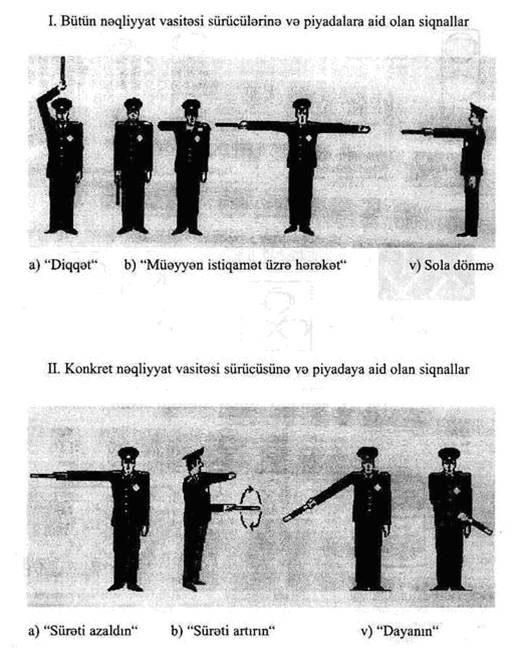 NƏQLİYYAT SVETOFORLARI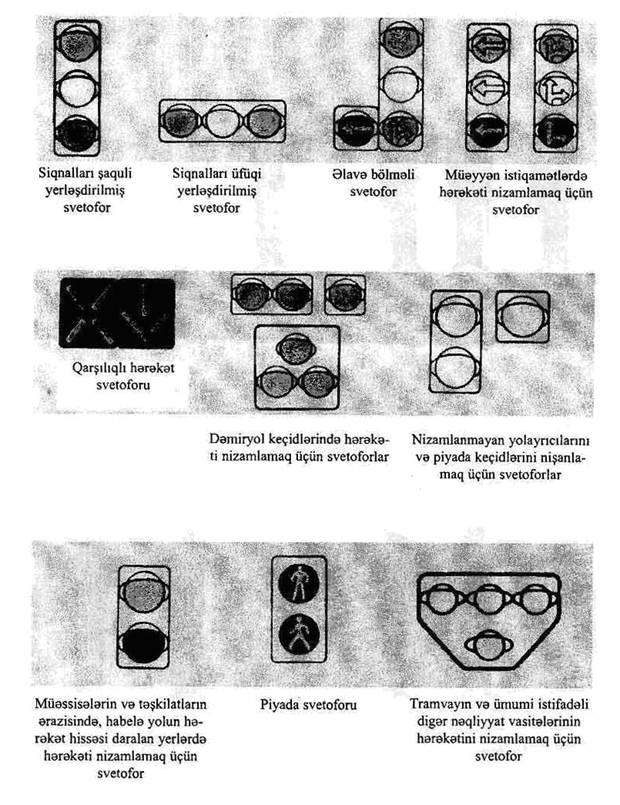 YOL NİŞANLARI[263]I. XƏBƏRDARLIQ NİŞANLARI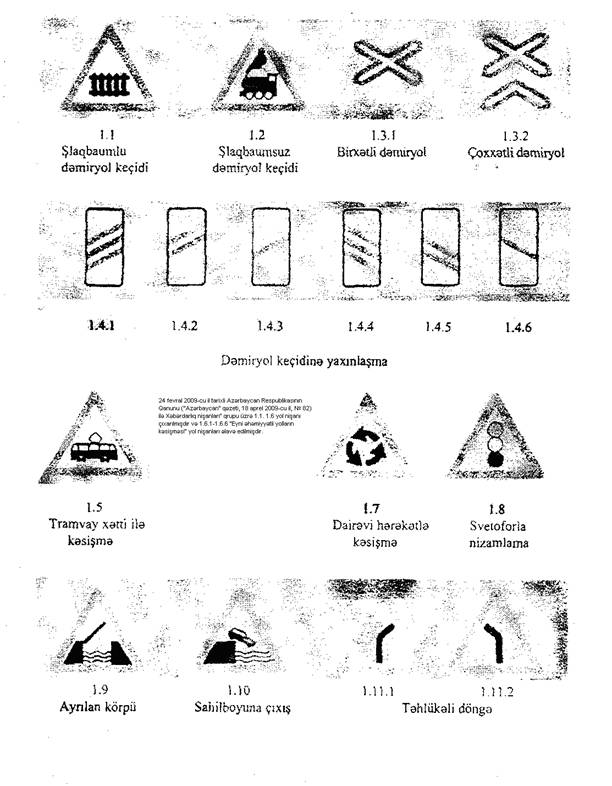 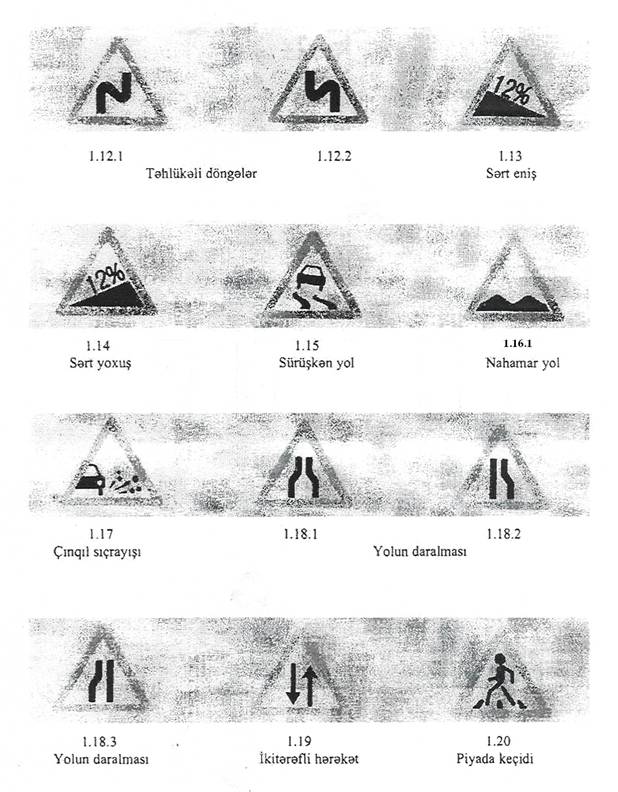 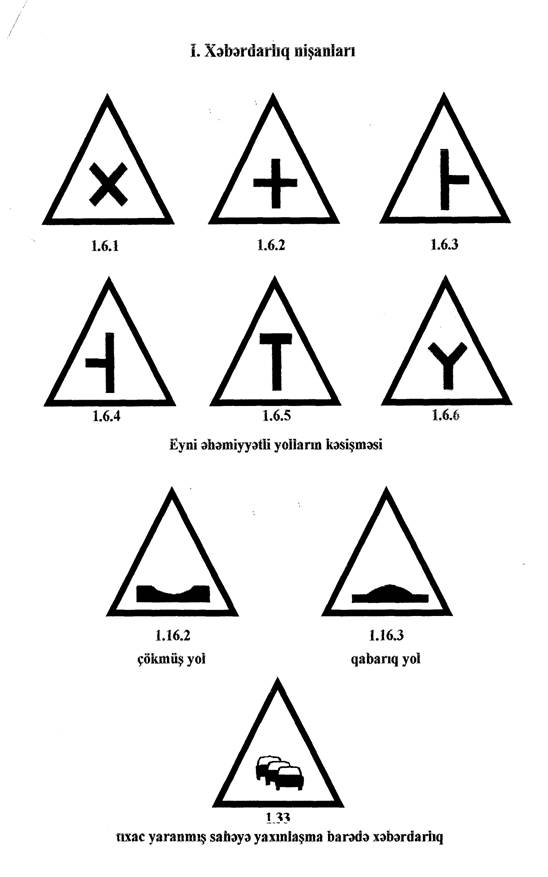 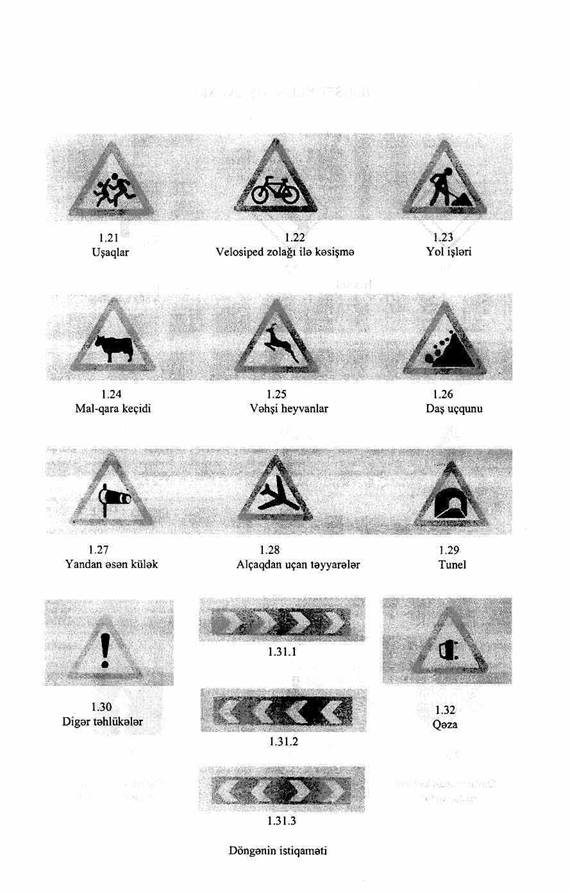 II. ÜSTÜNLÜK NİŞANLARI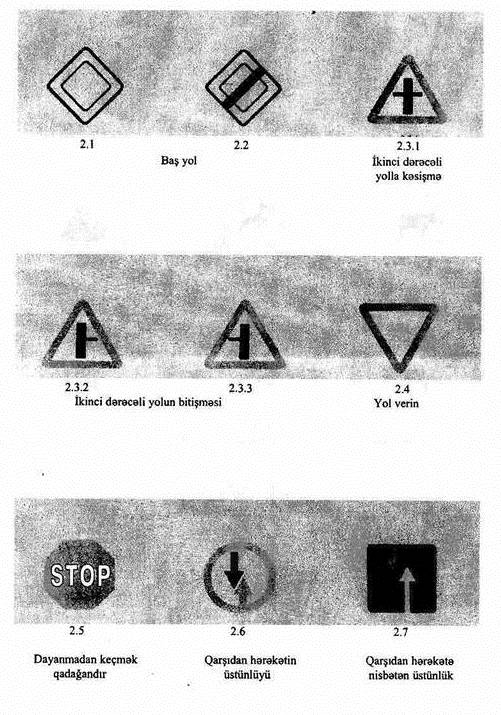 III. QADAĞAN NİŞANLARI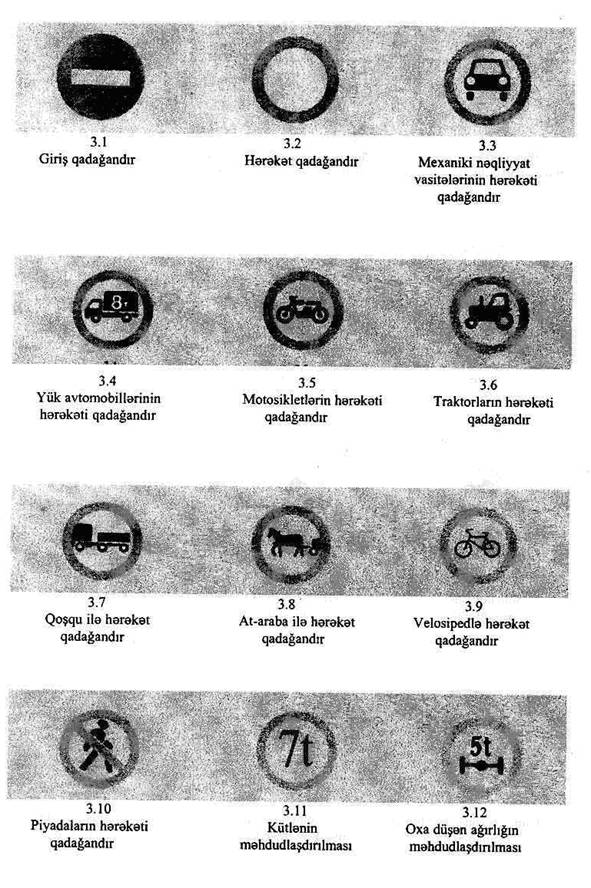 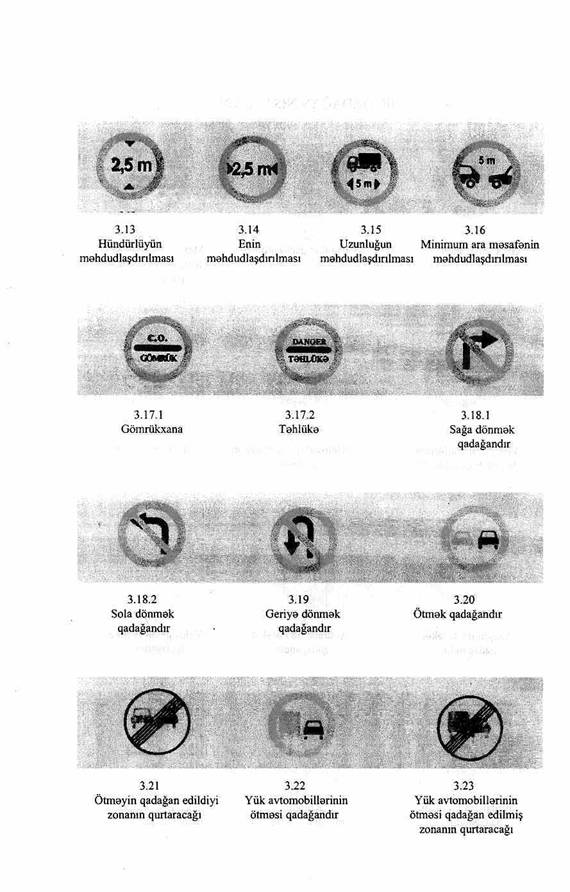 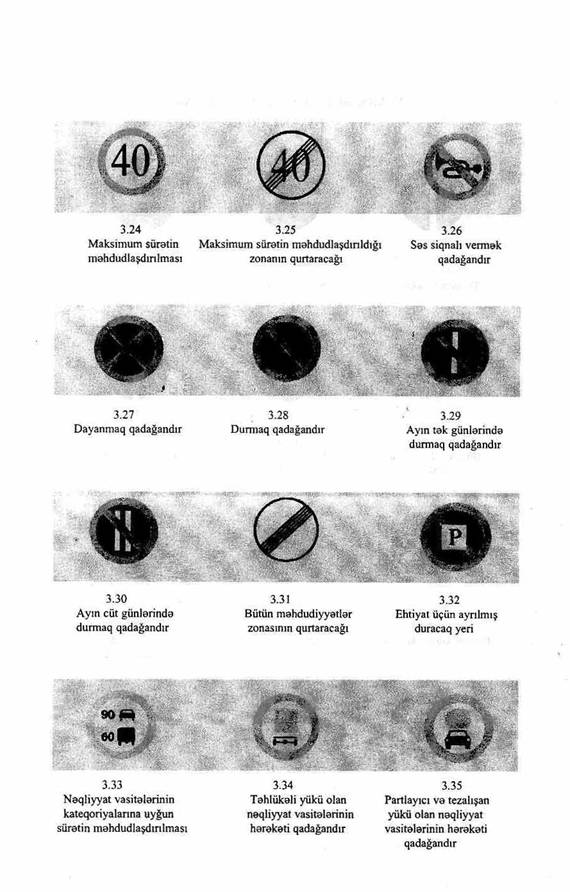 IV. MƏCBURİ HƏRƏKƏT İSTİQAMƏT NİŞANLARI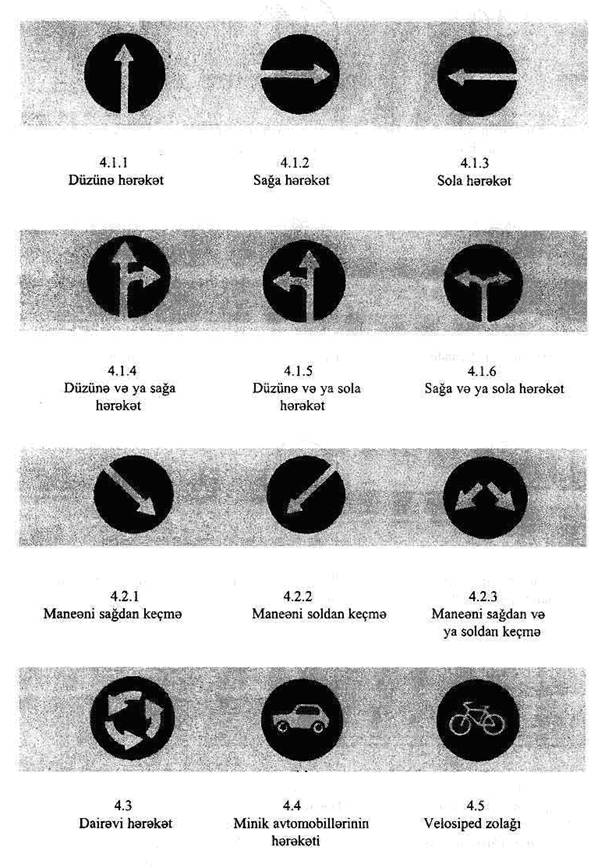 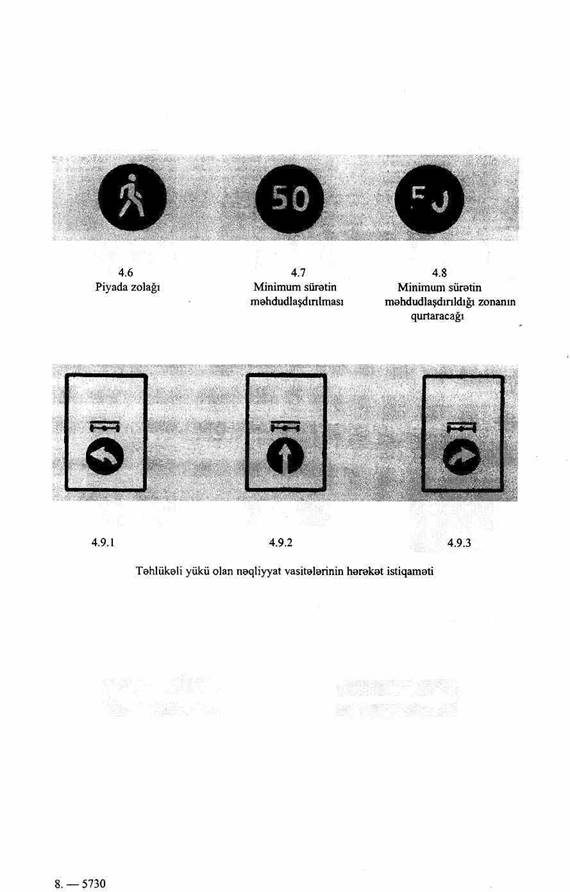 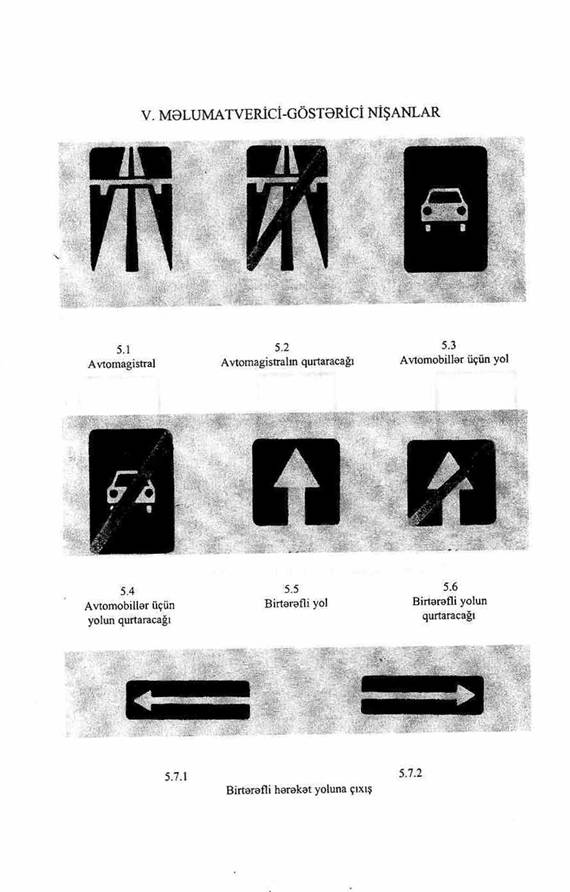 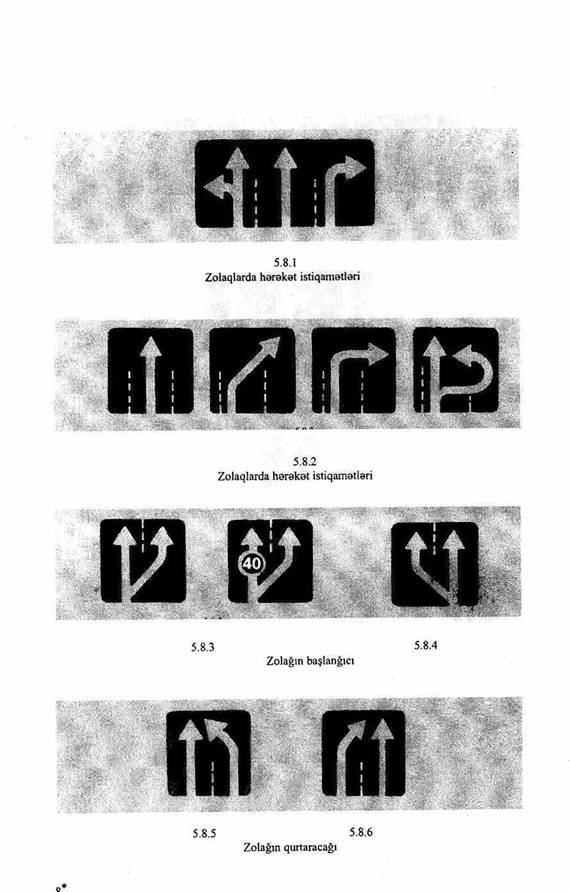 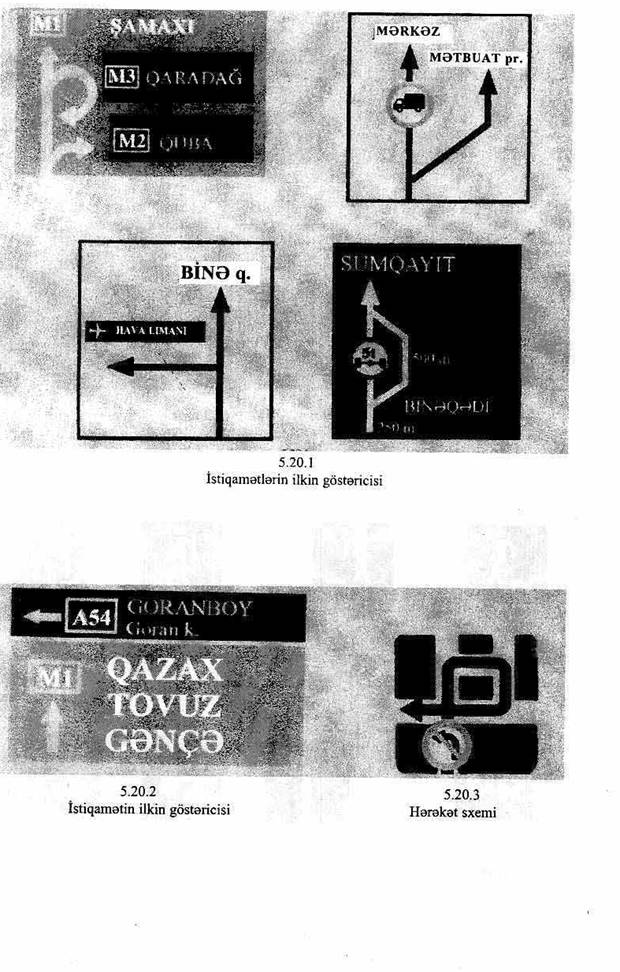 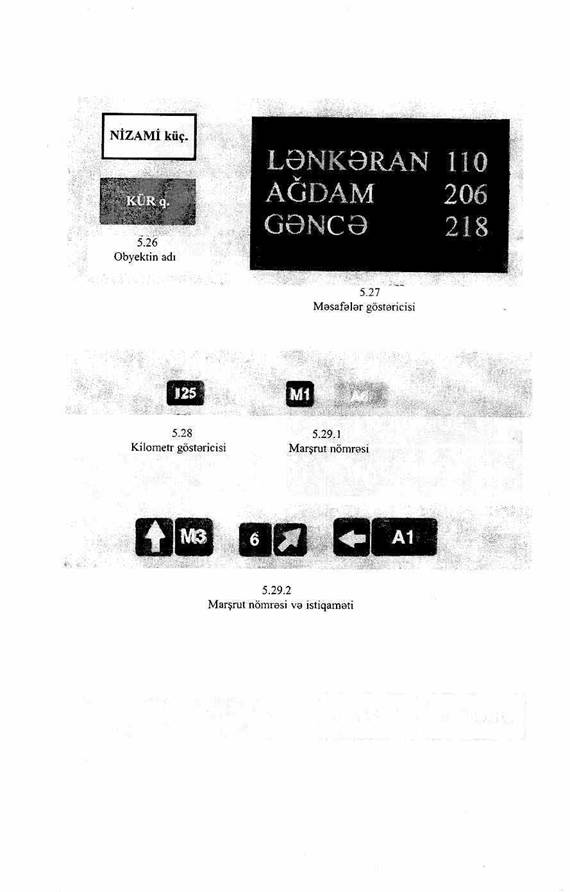 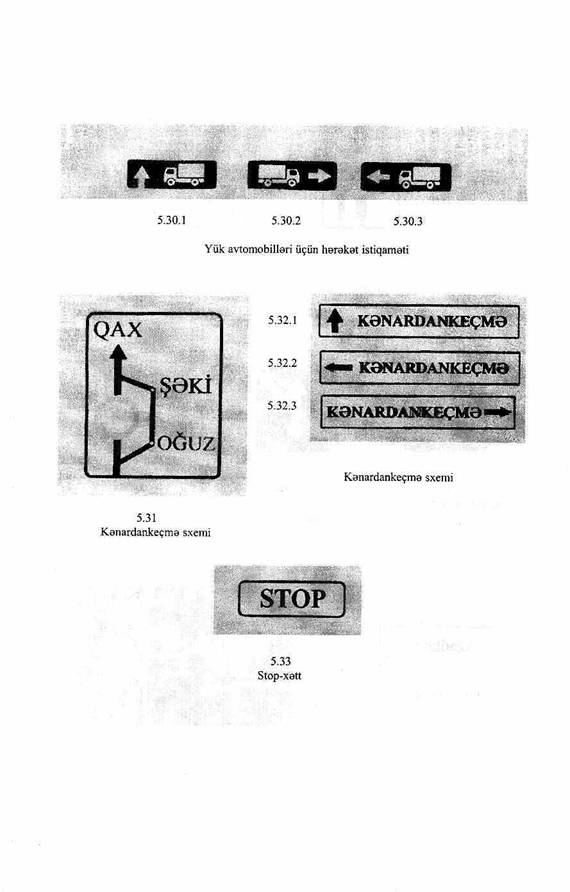 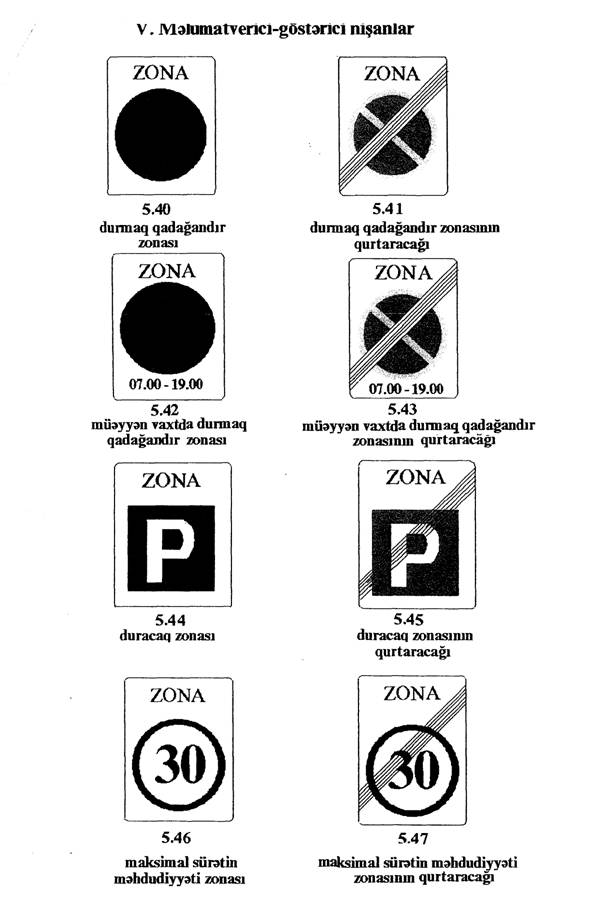 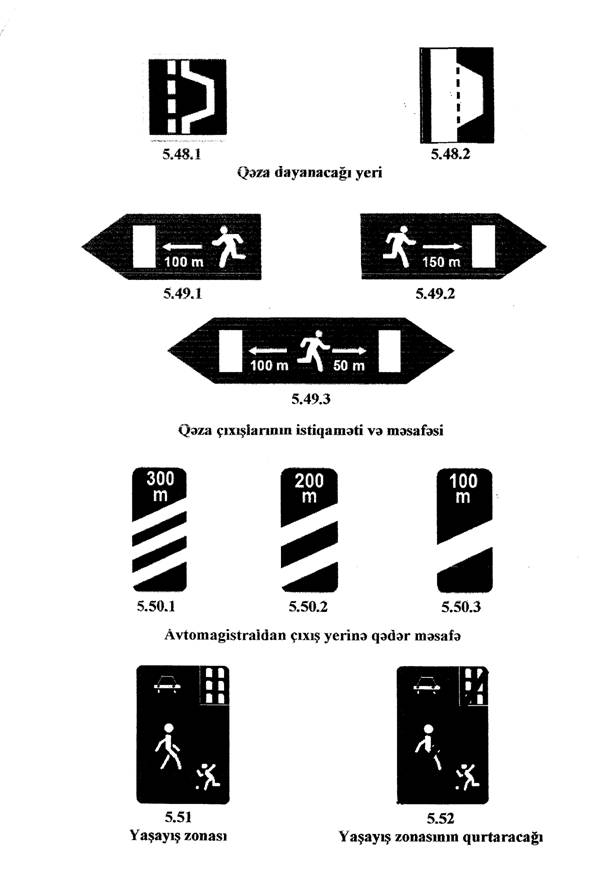 [270]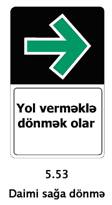 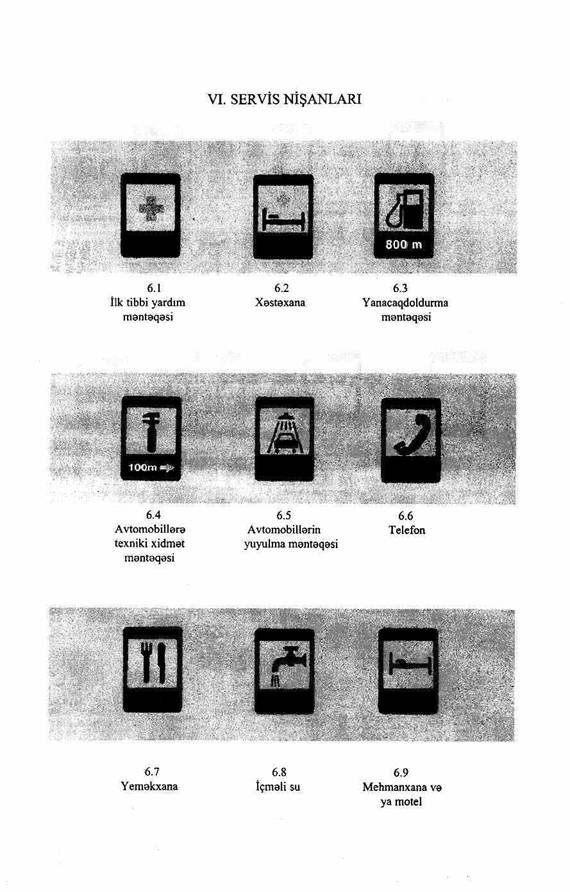 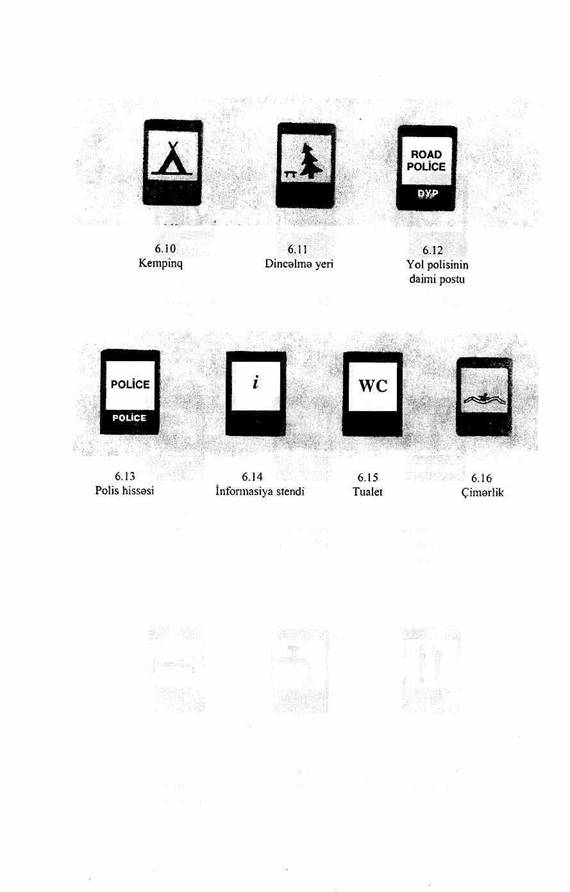 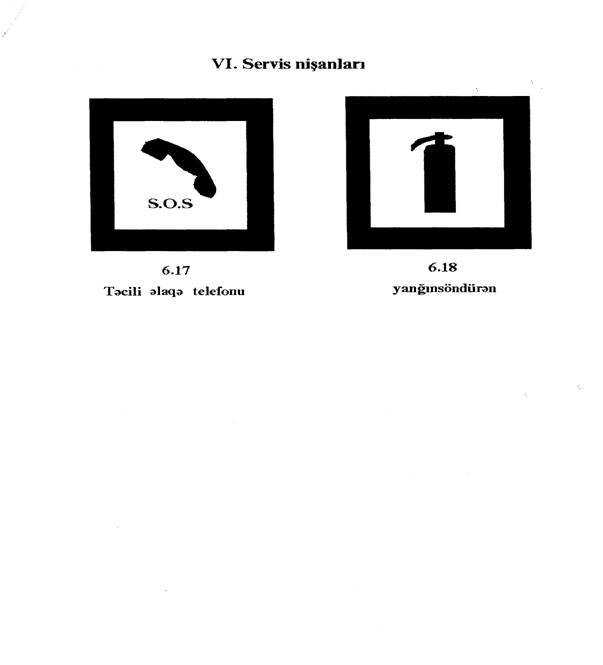 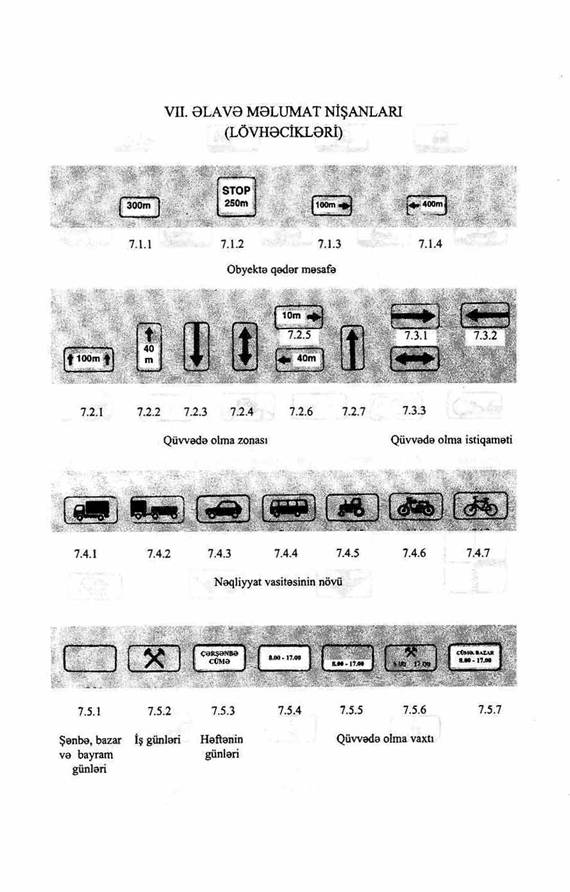 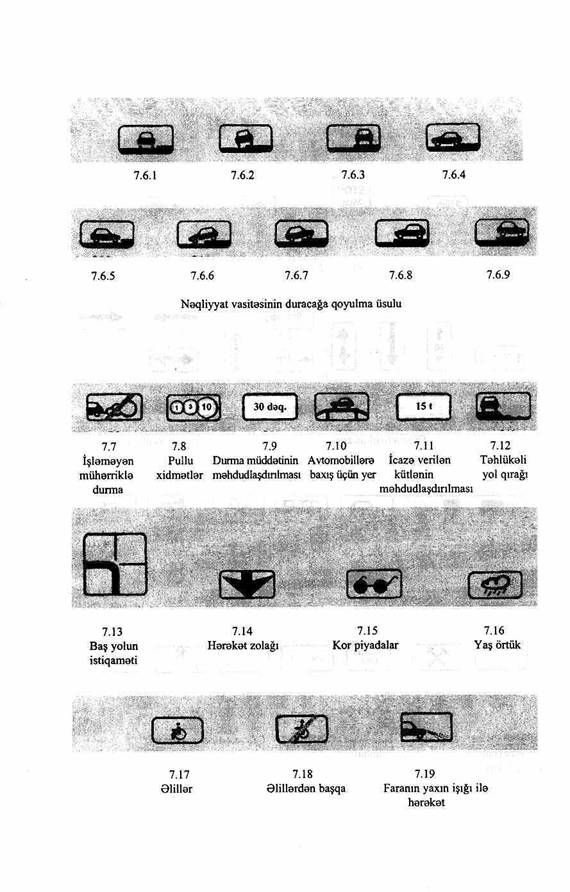 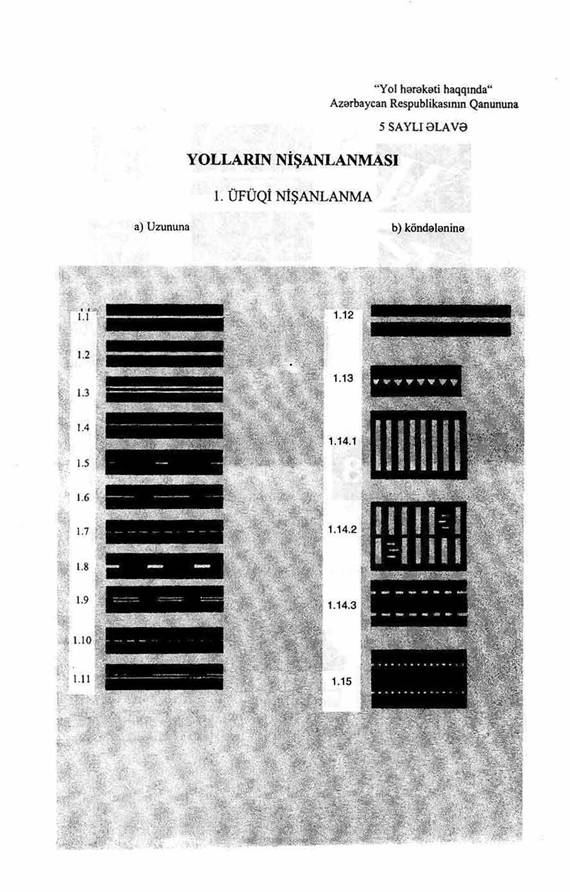 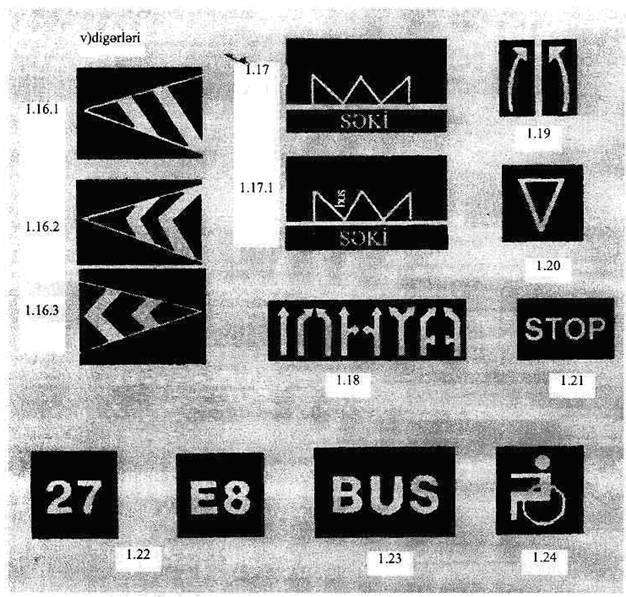 [271]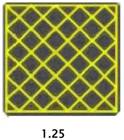 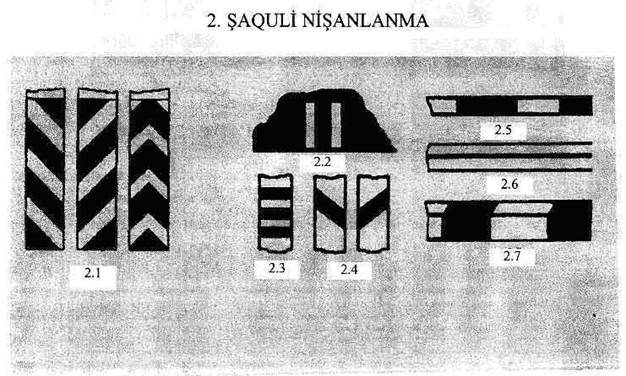 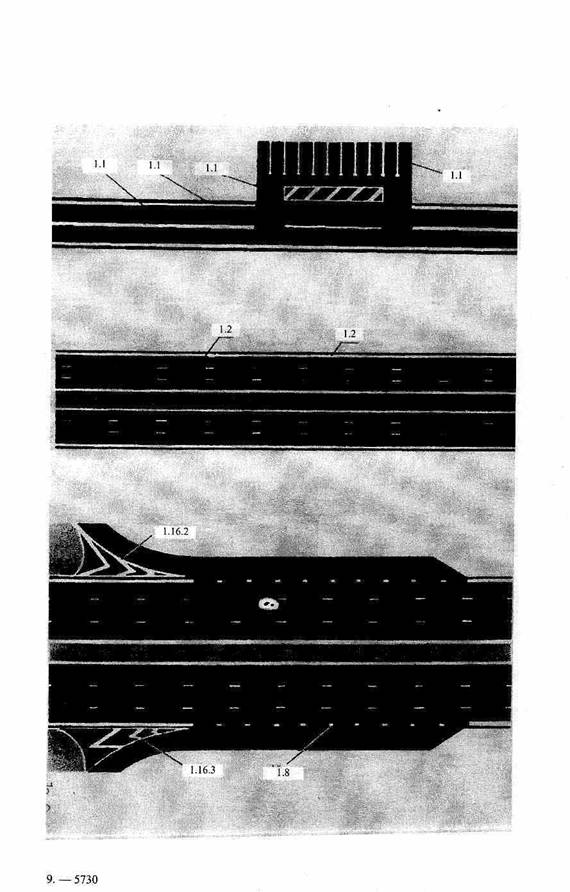 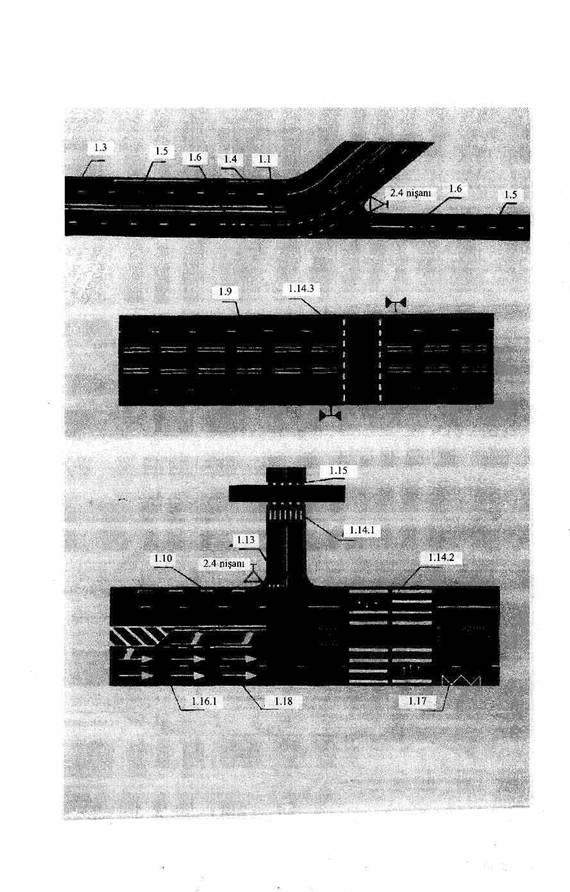 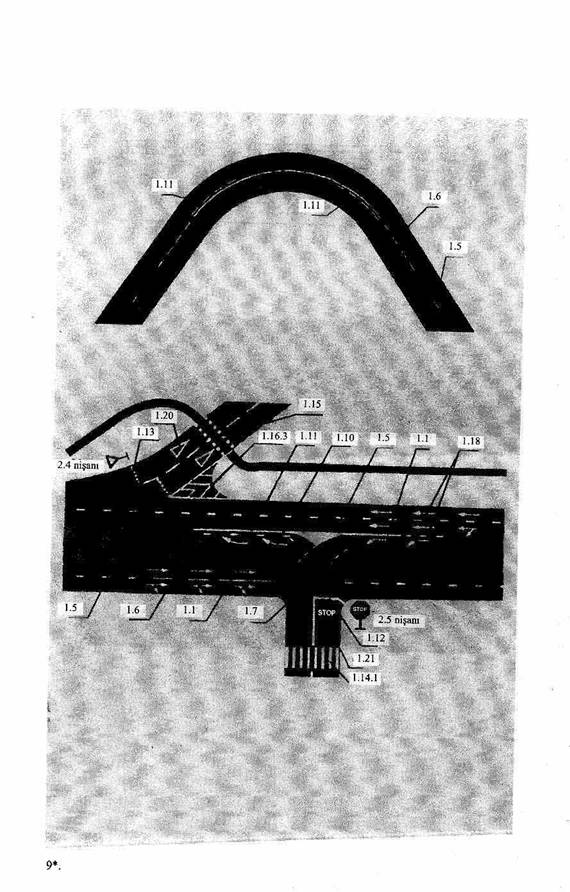 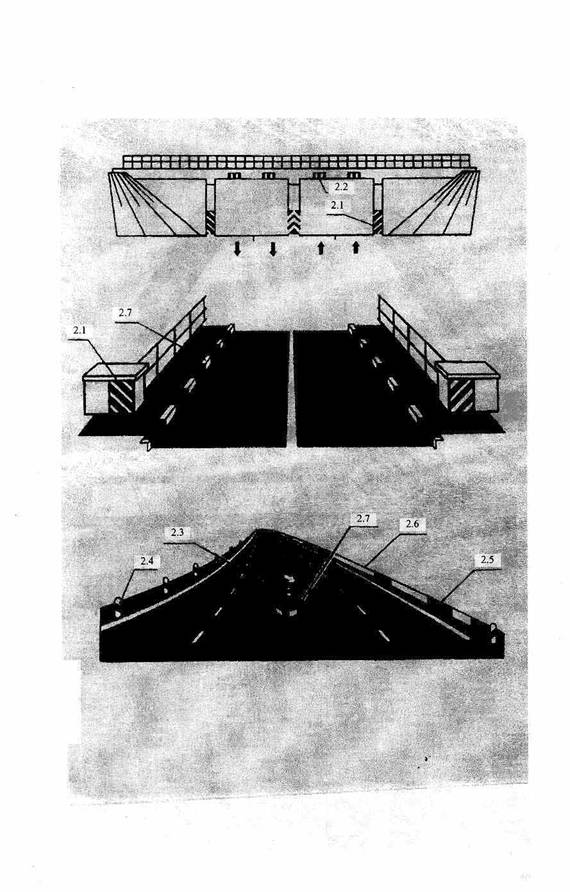 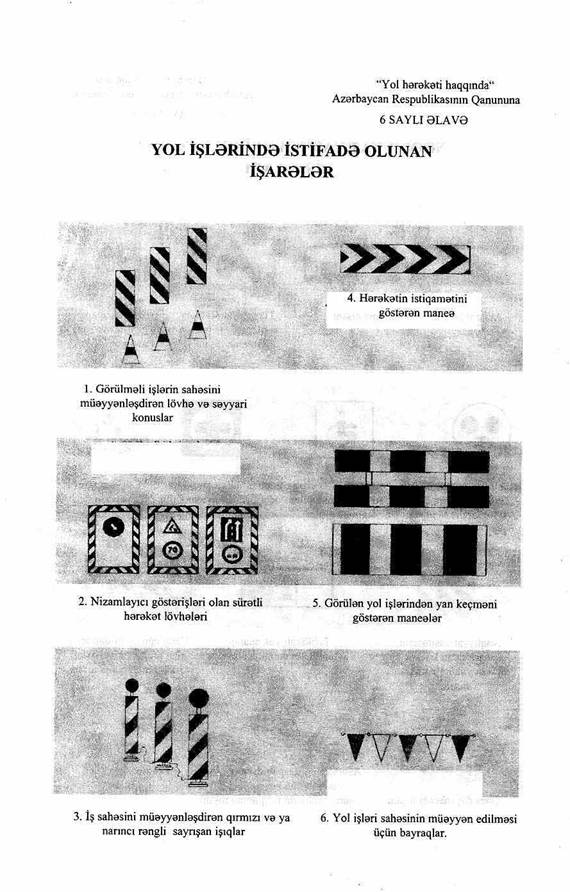 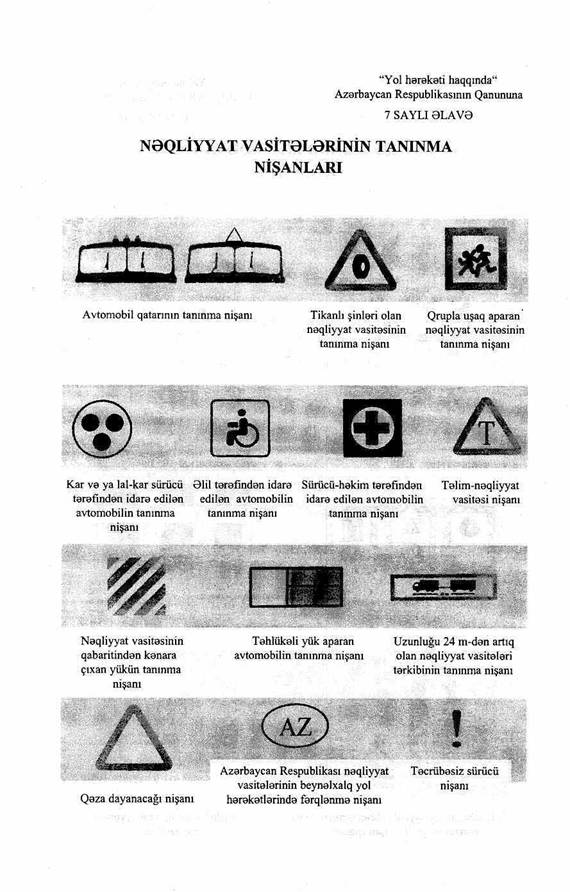 İSTİFADƏ OLUNMUŞ MƏNBƏ SƏNƏDLƏRİNİN SİYAHISI1.       23 mart 2001-ci il tarixli 102-IIQD nömrəli Azərbaycan Respublikasının Qanunu (Azərbaycan Respublikasının Qanunvericilik Toplusu, 2001-ci il, № 5, maddə 298)2.       5 oktyabr 2001-ci il tarixli 183-IIQD nömrəli Azərbaycan Respublikasının Qanunu (Azərbaycan Respublikasının Qanunvericilik Toplusu, 2001-ci il, № 11, maddə 676)3.       12 oktyabr 2001-ci il tarixli 206-IIQD nömrəli Azərbaycan Respublikasının Qanunu (Azərbaycan Respublikasının Qanunvericilik Toplusu, 2001-ci il, № 11, maddə 698)4.       27 dekabr 2001-ci il tarixli 240-IIQD nömrəli Azərbaycan Respublikasının Qanunu (Azərbaycan Respublikasının Qanunvericilik Toplusu, 2002-ci il, № 1, maddə 9)5.       2 iyul 2002-ci il tarixli 356-IIQD nömrəli Azərbaycan Respublikasının Qanunu (Azərbaycan Respublikasının Qanunvericilik Toplusu, 2002-ci il, № 8, maddə 463)6.       20 iyun 2003-cü il tarixli 484-IIQD nömrəli Azərbaycan Respublikasının Qanunu (Azərbaycan Respublikasının Qanunvericilik Toplusu, 2003-cü il, № 8, maddə 424)7.       30 dekabr 2003-cü il tarixli 568-IIQD nömrəli Azərbaycan Respublikasının Qanunu (Azərbaycan Respublikasının Qanunvericilik Toplusu, 2004-cü il, № 2, maddə 57)8.       26 oktyabr 2004-cü il tarixli 782-IIQD nömrəli Azərbaycan Respublikasının Qanunu (Azərbaycan Respublikasının Qanunvericilik Toplusu, 2004-cü il, № 11, maddə 901)9.       4 mart 2005-ci il tarixli 855-IIQD nömrəli Azərbaycan Respublikasının Qanunu (Azərbaycan Respublikasının Qanunvericilik Toplusu, 2005-ci il, № 4, maddə 277)10.    1 sentyabr 2005-ci il tarixli 980-IIQD nömrəli Azərbaycan Respublikasının Qanunu (“Azərbaycan” qəzeti, 25 oktyabr 2005-ci il)11.    20 sentyabr 2005-ci il tarixli 990-IIQD nömrəli Azərbaycan Respublikasının Qanunu (Azərbaycan Respublikasının Qanunvericilik Toplusu, 2005-ci il, № 11, maddə 993)12.    19 dekabr 2006-cı il tarixli 201-IIIQD nömrəli Qanun (Azərbaycan Respublikasının Qanunvericilik Toplusu, 2006-cı il, № 12, maddə 1027)13.    17 aprel 2007-ci il tarixli 313-IIIQD nömrəli Azərbaycan Respublikasının Qanunu (Azərbaycan Respublikasının Qanunvericilik Toplusu, 2007-ci il, № 6, maddə 560)14.    9 oktyabr 2007-ci il tarixli 430-IIQD nömrəli Azərbaycan Respublikasının Qanunu (Azərbaycan Respublikasının Qanunvericilik Toplusu, 2007-ci il, № 11, maddə 1053)15.    6 noyabr 2007-ci il tarixli 481-IIIQD nömrəli Azərbaycan Respublikası Qanunu (Azərbaycan Respublikasının Qanunvericilik Toplusu, 2007-ci il, № 11, maddə 1091)16.    1 fevral 2008-ci il tarixli 543-IIIQD nömrəli Azərbaycan Respublikasının Qanunu (“Azərbaycan” qəzeti, 8 fevral 2008-ci il, № 29, Azərbaycan Respublikasının Qanunvericilik Toplusu, 2008-ci il, № 2, maddə 49)17.    16 may 2008-ci il tarixli 606-IIIQD nömrəli Azərbaycan Respublikasının Qanunu (“Azərbaycan” qəzeti 4 iyun 2008-ci il, № 120)18.    16 may 2008-ci il tarixli 606-IIIQD nömrəli Azərbaycan Respublikasının Qanunu (Azərbaycan Respublikasının Qanunvericilik Toplusu, 2008-ci il, №6, maddə 453)19.    2 iyun 2008-ci il tarixli 619-IIIQD nömrəli Azərbaycan Respublikasının Qanunu (Azərbaycan Respublikasının Qanunvericilik Toplusu, 2008-ci il, № 6, maddə 463)20.    13 iyun 2008-ci il tarixli 648-IIIQD nömrəli Azərbaycan Respublikasının Qanunu (Azərbaycan Respublikasının Qanunvericilik Toplusu, 2008-ci il, №7, maddə 602)21.    16 dekabr 2008-ci il tarixli 742-IIIQD nömrəli Azərbaycan Respublikasının Qanunu (“Azərbaycan” qəzeti  18 fevral 2009-cu il, № 38, Azərbaycan Respublikasının Qanunvericilik Toplusu, 2009-cu il, №02, maddə 47)22.    24 fevral 2009-cu il tarixli 769-IIIQ nömrəli Azərbaycan Respublikasının Qanunu (“Azərbaycan” qəzeti, 18 aprel 2009-cu il, № 82, Azərbaycan Respublikasının Qanunvericilik Toplusu, 2009-cu il, № 04, maddə 210)23.    20 oktyabr 2009-cu il tarixli 890-IIIQD nömrəli Azərbaycan Respublikasının Qanunu (“Azərbaycan” qəzeti, 24 dekabr 2009-cu il, № 286)24.    22 iyun 2010-cu il tarixli 1045-IIIQD nömrəli Azərbaycan Respublikasının Qanunu (“Azərbaycan” qəzeti, 02 iyul 2010-cu il, № 139, Azərbaycan Respublikasının Qanunvericilik Toplusu, 2010-cu il, № 7, maddə 598)25.    21 dekabr 2010-cu il tarixli 38-IVQD nömrəli Azərbaycan Respublikasının Qanunu (“Respublika” qəzeti, 18 fevral 2011-ci il, № 38, “Azərbaycan” qəzeti, 20 fevral 2011-ci il, № 40, Azərbaycan Respublikasının Qanunvericilik Toplusu, 2011-ci il, № 02, maddə 71)26.    4 mart 2011-ci il tarixli 80-IVQD nömrəli Azərbaycan Respublikasının Qanunu (“Azərbaycan” qəzeti, 15 mart 2011-ci il, № 79, Azərbaycan Respublikasının Qanunvericilik Toplusu, 2011-ci il, № 4, maddə 255)27.    31 may 2011-ci il tarixli 134-IVQD nömrəli  Azərbaycan Respublikasının Qanunu (“Azərbaycan” qəzeti  02 iyul 2011-ci il №141, Azərbaycan Respublikasının Qanunvericilik Toplusu, 2011-ci il, № 06, maddə 469)28.    15 noyabr 2011-ci il tarixli 242-IVQD nömrəli Azərbaycan Respublikasının Qanunu (“Azərbaycan” qəzeti, 31 dekabr 2011-ci il, №291, Azərbaycan Respublikasının Qanunvericilik Toplusu, 2011-ci il, № 12, maddə 1097)29.    6 aprel 2012-ci il tarixli 320-IVQD nömrəli Azərbaycan Respublikasının Qanunu (“Respublika” qəzeti, 9 may 2012-ci il, № 101, “Azərbaycan” qəzeti, 12 may 2012-ci il, №103, Azərbaycan Respublikasının Qanunvericilik Toplusu, 2012-ci il, № 05, maddə 402)30.    29 iyun 2012-ci il tarixli 410-IVQD nömrəli Azərbaycan Respublikasının Qanunu (“Respublika” qəzeti, 20 iyul 2012-ci il, № 159, “Azərbaycan” qəzeti, 21 iyul 2012-ci il, № 160, Azərbaycan Respublikasının Qanunvericilik Toplusu, 2012-ci il, № 07, maddə 671)31.    05 aprel 2013-cü il tarixli 596-IVQD nömrəli Azərbaycan Respublikasının Qanunu (“Respublika” qəzeti, 18 aprel 2013-cü il, № 80, Azərbaycan Respublikasının Qanunvericilik Toplusu, 2013-cü il, № 04, maddə 363)32.    05 aprel 2013-cü il tarixli 595-IVQD nömrəli Azərbaycan Respublikasının Qanunu (“Respublika” qəzeti, 19 aprel 2013-cü il, № 81, Azərbaycan Respublikasının Qanunvericilik Toplusu, 2013-cü il, № 04, maddə 362)33.    21 iyun 2013-cü il tarixli 703-IVQD nömrəli Azərbaycan Respublikasının Qanunu (“Respublika” qəzeti, 27 iyul 2013-cü il, № 162, Azərbaycan Respublikasının Qanunvericilik Toplusu, 2013-cü il, № 07, maddə 795)34.    22 oktyabr 2013-cü il tarixli 780-IVQD nömrəli Azərbaycan Respublikasının Qanunu (“Azərbaycan” qəzeti, 5 noyabr 2013-cü il, № 244; Azərbaycan Respublikasının Qanunvericilik Toplusu, 2013-cü il, № 11, maddə 1295)35.    22 oktyabr 2013-cü il tarixli 783-IVQD nömrəli Azərbaycan Respublikasının Qanunu (“Azərbaycan” qəzeti, 5 noyabr 2013-cü il, № 244; Azərbaycan Respublikasının Qanunvericilik Toplusu, 2013-cü il, № 11, maddə 1298)36.    18 mart 2014-cü il tarixli 943-IVQD nömrəli Azərbaycan Respublikasının Qanunu (“Azərbaycan” qəzeti, 30 aprel 2014-cü il, № 88, Azərbaycan Respublikasının Qanunvericilik Toplusu, 2014-cü il, № 04, maddə 346)37.    18 mart 2014-cü il tarixli 940-IVQD nömrəli Azərbaycan Respublikasının Qanunu (“Respublika” qəzeti, 01 may 2014-cü il, № 89, Azərbaycan Respublikasının Qanunvericilik Toplusu, 2014-cü il, № 04, maddə 343)38.    2 may 2014-cü il tarixli 953-IVQD nömrəli Azərbaycan Respublikasının Qanunu (“Respublika” qəzeti, 27 may 2014-cü il, № 110; Azərbaycan Respublikasının Qanunvericilik Toplusu, 2014-cü il, № 05, maddə 467)39.    17 oktyabr 2014-cü il tarixli 1072-IVQD nömrəli Azərbaycan Respublikasının Qanunu (“Azərbaycan” qəzeti, 6 noyabr 2014-cü il, № 242; Azərbaycan Respublikasının Qanunvericilik Toplusu, 2014-cü il, № 11, maddə 1352)40.    16 dekabr 2014-cü il tarixli 1133-IVQD nömrəli Azərbaycan Respublikasının Qanunu (“Azərbaycan” qəzeti, 8 fevral 2015-ci il, № 30, Azərbaycan Respublikasının Qanunvericilik Toplusu, 2015-ci il, № 2, maddə 76)41.    16 dekabr 2014-cü il tarixli 1136-IVQD nömrəli Azərbaycan Respublikasının Qanunu (“Azərbaycan” qəzeti, 8 fevral 2015-ci il, № 30, Azərbaycan Respublikasının Qanunvericilik Toplusu, 2015-ci il, № 2, maddə 79)42.    16 dekabr 2014-cü il tarixli 1138-IVQD nömrəli Azərbaycan Respublikasının Qanunu (“Respublika” qəzeti, 13 yanvar 2015-ci il, № 008, Azərbaycan Respublikasının Qanunvericilik Toplusu, 2015-ci il, № 1, maddə 2)43.    02 fevral 2015-ci il tarixli 1178-IVQD nömrəli Azərbaycan Respublikasının Qanunu (“Respublika” qəzeti, 25 fevral 2015-ci il, № 044, Azərbaycan Respublikasının Qanunvericilik Toplusu, 2015-ci il, № 2, maddə 105)44.    28 aprel 2015-ci il tarixli 1261-IVQD nömrəli Azərbaycan Respublikasının Qanunu (“Azərbaycan” qəzeti, 22 may 2015-ci il, № 108, Azərbaycan Respublikasının Qanunvericilik Toplusu, 2015-ci il, № 5, maddə 502)45.    29 may 2015-ci il tarixli 1292-IVQD nömrəli Azərbaycan Respublikasının Qanunu (“Respublika” qəzeti, 25 iyun 2015-ci il, № 135, Azərbaycan Respublikasının Qanunvericilik Toplusu, 2015-ci il, № 06, maddə 686)46.    30 sentyabr 2015-ci il tarixli 1341-IVQD nömrəli Azərbaycan Respublikasının Qanunu (“Respublika” qəzeti, 20 noyabr 2015-ci il, № 255, Azərbaycan Respublikasının Qanunvericilik Toplusu, 2015-ci il, № 11, maddə 1256)47.    06 oktyabr 2015-ci il tarixli 1369-IVQD nömrəli Azərbaycan Respublikasının Qanunu (“Respublika” qəzeti, 14 noyabr 2015-ci il, № 250255, Azərbaycan Respublikasının Qanunvericilik Toplusu, 2015-ci il, № 11, maddə 1276)48.    30 sentyabr 2016-cı il tarixli 326-VQD nömrəli Azərbaycan Respublikasının Qanunu (“Azərbaycan” qəzeti, 16 noyabr 2016-cı il, № 253, Azərbaycan Respublikasının Qanunvericilik Toplusu, 2016-cı il, № 11, maddə 1758)49.    14 oktyabr 2016-cı il tarixli 357-VQD nömrəli Azərbaycan Respublikasının Qanunu (“Azərbaycan” qəzeti, 8 dekabr 2016-cı il, № 272, Azərbaycan Respublikasının Qanunvericilik Toplusu, 2016-cı il, № 11, maddə 1784)50.    11 noyabr 2016-cı il tarixli 407-VQD nömrəli Azərbaycan Respublikasının Qanunu (“Azərbaycan” qəzeti, 22 noyabr 2016-cı il, № 258, Azərbaycan Respublikasının Qanunvericilik Toplusu, 2016-cı il, № 11, maddə 1795)51.    28 oktyabr 2016-cı il tarixli 375-VQD nömrəli Azərbaycan Respublikasının Qanunu (“Azərbaycan” qəzeti, 14 dekabr 2016-cı il, № 277, Azərbaycan Respublikasının Qanunvericilik Toplusu, 2016-cı il, № 12, maddə 1993)52.    16 dekabr 2016-cı il tarixli 467-VQD nömrəli Azərbaycan Respublikasının Qanunu (“Azərbaycan” qəzeti, 5 fevral 2017-ci il, № 26, Azərbaycan Respublikasının Qanunvericilik Toplusu, 2017-ci il, № 2, maddə 138)53.    30 dekabr 2016-cı il tarixli 491-VQD nömrəli Azərbaycan Respublikasının Qanunu (“Azərbaycan” qəzeti, 5 fevral 2017-ci il, № 26, Azərbaycan Respublikasının Qanunvericilik Toplusu, 2017-ci il, № 02, maddə 150)54.    25 aprel 2017-ci il tarixli 627-VQD nömrəli Azərbaycan Respublikasının Qanunu (“Azərbaycan” qəzeti, 25 may 2017-ci il, № 111, Azərbaycan Respublikasının Qanunvericilik Toplusu, 2017-ci il, № 5, maddə 727)55.    25 aprel 2017-ci il tarixli 643-VQD nömrəli Azərbaycan Respublikasının Qanunu (“Azərbaycan” qəzeti, 4 may 2017-ci il, № 94, Azərbaycan Respublikasının Qanunvericilik Toplusu, 2017-ci il, № 8, maddə 1507)56.    2 oktyabr 2017-ci il tarixli 795-VQD nömrəli Azərbaycan Respublikasının Qanunu (“Azərbaycan” qəzeti, 18 oktyabr 2017-ci il, № 228, Azərbaycan Respublikasının Qanunvericilik Toplusu, 2017-ci il, № 10, maddə 1774)57.    31 oktyabr 2017-ci il tarixli 848-VQD nömrəli Azərbaycan Respublikasının Qanunu (“Azərbaycan” qəzeti, 13 dekabr 2017-ci il, № 275, Azərbaycan Respublikasının Qanunvericilik Toplusu, 2017-ci il, № 12, I kitab maddə 2215)58.    15 dekabr 2017-ci il tarixli 928-VQD nömrəli Azərbaycan Respublikasının Qanunu (“Azərbaycan” qəzeti, 3 fevral 2018-ci il, № 25, Azərbaycan Respublikasının Qanunvericilik Toplusu, 2018-ci il, № 2, maddə 143)59.    29 dekabr 2017-ci il tarixli 966-VQD nömrəli Azərbaycan Respublikasının Qanunu (“Azərbaycan” qəzeti, 23 fevral 2018-ci il, № 42, Azərbaycan Respublikasının Qanunvericilik Toplusu, 2018-ci il, № 2, maddə 157)60.    23 fevral 2018-ci il tarixli 1016-VQD nömrəli Azərbaycan Respublikasının Qanunu (“Azərbaycan” qəzeti, 25 aprel 2018-ci il, № 92, Azərbaycan Respublikasının Qanunvericilik Toplusu, 2018-ci il, №4, maddə 645)61.    1 may 2018-ci il tarixli 1106-VQD nömrəli Azərbaycan Respublikasının Qanunu (“Azərbaycan” qəzeti, 1 iyul 2018-ci il, № 143, Azərbaycan Respublikasının Qanunvericilik Toplusu, 2018-ci il, №6, maddə 1165)62.    31 may 2018-ci il tarixli 1172-VQD nömrəli Azərbaycan Respublikasının Qanunu (“Azərbaycan” qəzeti, 30 iyun 2018-ci il, № 142, Azərbaycan Respublikasının Qanunvericilik Toplusu, 2018-ci il, №6, maddə 1192)63.    29 iyun 2018-ci il tarixli 1216-VQD nömrəli Azərbaycan Respublikasının Qanunu (“Azərbaycan” qəzeti, 13 iyul 2018-ci il, № 153, Azərbaycan Respublikasının Qanunvericilik Toplusu, 2018-ci il, № 7, I kitab, maddə 1432)64.    29 iyun 2018-ci il tarixli 1220-VQD nömrəli Azərbaycan Respublikasının Qanunu (“Azərbaycan” qəzeti, 17 iyul 2018-ci il, № 156, Azərbaycan Respublikasının Qanunvericilik Toplusu, 2018-ci il, № 7, I kitab, maddə 1436)65.    29 iyun 2018-ci il tarixli 1227-VQD nömrəli Azərbaycan Respublikasının Qanunu (“Azərbaycan” qəzeti, 12 iyul 2018-ci il, № 152, Azərbaycan Respublikasının Qanunvericilik Toplusu, 2018-ci il, № 7, I kitab, maddə 1439)66.    28 dekabr 2018-ci il tarixli 1435-VQD nömrəli Azərbaycan Respublikasının Qanunu (“Azərbaycan” qəzeti, 9 fevral 2019-cu il, № 32, Azərbaycan Respublikasının Qanunvericilik Toplusu, 2019-cu il, № 01, maddə 46)67.    17 may 2019-cu il tarixli 1594-VQD nömrəli Azərbaycan Respublikasının Qanunu (“Azərbaycan” qəzeti, 14 iyun 2019-cu il, № 128, Azərbaycan Respublikasının Qanunvericilik Toplusu, 2019-cu il, № 6, maddə 997)68.    13 iyun 2019-cu il tarixli 1608-VQD nömrəli Azərbaycan Respublikasının Qanunu (“Azərbaycan” qəzeti, 21 iyul 2019-cu il, № 157, Azərbaycan Respublikasının Qanunvericilik Toplusu, 2019-cu il, №7, maddə 1183)69.    12 iyul 2019-cu il tarixli 1654-VQD nömrəli Azərbaycan Respublikasının Qanunu (“Azərbaycan” qəzeti, 1 sentyabr 2019-cu il, № 191, Azərbaycan Respublikasının Qanunvericilik Toplusu, 2019-cu il, №8, maddə 1376)70.    1 may 2020-ci il tarixli 71-VIQD nömrəli Azərbaycan Respublikasının Qanunu (“Azərbaycan” qəzeti, 1 iyun 2020-ci il, № 102)QANUNA EDİLMİŞ DƏYİŞİKLİK VƏ ƏLAVƏLƏRİN SİYAHISI[1] 12 iyul 2019-cu il tarixli 1654-VQD nömrəli Azərbaycan Respublikasının Qanunu (“Azərbaycan” qəzeti, 1 sentyabr 2019-cu il, № 191, Azərbaycan Respublikasının Qanunvericilik Toplusu, 2019-cu il, №8, maddə 1376) ilə 1-ci maddəyə yeni məzmunda 2-1-ci bənd əlavə edilmişdir.[2] 16 dekabr 2014-cü il tarixli 1136-IVQD nömrəli Azərbaycan Respublikasının Qanunu (“Azərbaycan” qəzeti, 8 fevral 2015-ci il, № 30, Azərbaycan Respublikasının Qanunvericilik Toplusu, 2015-ci il, № 2, maddə 79) ilə 1-ci maddənin birinci hissəsinin 6-cı bəndinə yeni məzmunda beşinci abzas əlavə edilmişdir.[3] 22 iyun 2010-cu il tarixli 1045-IIIQD nömrəli Azərbaycan Respublikasının Qanunu (“Azərbaycan” qəzeti, 02 iyul 2010-cu il, № 139, Azərbaycan Respublikasının Qanunvericilik Toplusu, 2010-cu il, № 7, maddə 598) ilə 1-ci maddənin 14-cü bənddə “, piyadaların hərəkəti və ya dayanması” sözləri “hərəkəti və ya dayanması, eləcə də piyadaların hərəkəti” sözləri ilə əvəz edilmişdir.[4] 4 mart 2005-ci il tarixli 855-IIQD nömrəli Azərbaycan Respublikasının Qanunu (Azərbaycan Respublikasının Qanunvericilik Toplusu, 2005-ci il, № 4, maddə 277) ilə 1-ci maddənin 20-ci bəndində “nəzərdə tutulan,” sözlərindən sonra “Milli operatora məxsus olan və poçtun daşınmasında istifadə edilən,” sözləri əlavə edilmişdir. 29 iyun 2018-ci il tarixli 1216-VQD nömrəli Azərbaycan Respublikasının Qanunu (“Azərbaycan” qəzeti, 13 iyul 2018-ci il, № 153, Azərbaycan Respublikasının Qanunvericilik Toplusu, 2018-ci il, № 7, I kitab, maddə 1432) ilə 1-ci maddənin birinci hissəsinin 20-ci bəndində “hərbi avtomobil müfəttişliyinin” sözlərindən sonra “ və feldyeger rabitəsi orqanının,” sözləri əlavə edilmişdir.[5] 31 may 2018-ci il tarixli 1172-VQD nömrəli Azərbaycan Respublikasının Qanunu (“Azərbaycan” qəzeti, 30 iyun 2018-ci il, № 142, Azərbaycan Respublikasının Qanunvericilik Toplusu, 2018-ci il, №6, maddə 1192) ilə 1-ci maddəyə yeni məzmunda 25-1-ci – 25-3-cü bəndlər əlavə edilmişdir.[6] 31 may 2018-ci il tarixli 1172-VQD nömrəli Azərbaycan Respublikasının Qanunu (“Azərbaycan” qəzeti, 30 iyun 2018-ci il, № 142, Azərbaycan Respublikasının Qanunvericilik Toplusu, 2018-ci il, №6, maddə 1192) ilə 1-ci maddənin 26-cı bəndində “tam ləvazimatlı vəziyyətdə kütləsi 400 kiloqramdan çox olmayan üç və dördtəkərli mexaniki nəqliyyat vasitələri də” sözləri “trisikllər və yüngül kvadrisikllər” sözləri ilə əvəz edilmişdir.[7] 6 noyabr 2007-ci il tarixli 481-IIIQD nömrəli Azərbaycan Respublikası Qanunu (Azərbaycan Respublikasının Qanunvericilik Toplusu, 2007-ci il, № 11, maddə 1091) ilə 1-ci maddənin 27-ci bəndindən “,motosiklet” sözü çıxarılmışdır.[8] 16 dekabr 2016-cı il tarixli 467-VQD nömrəli Azərbaycan Respublikasının Qanunu (“Azərbaycan” qəzeti, 5 fevral 2017-ci il, № 26, Azərbaycan Respublikasının Qanunvericilik Toplusu, 2017-ci il, № 2, maddə 138) ilə 1-ci maddənin birinci hissəsinin 32-ci bəndi yeni redaksiyada verilmişdir.Əvvəlki redaksiyada deyilirdi:32) parklanma — nəqliyyat vasitəsinin onun üçün xüsusi ayrılmış müvafiq qaydada işarələnmiş yerdə durmasıdır;[9] 16 dekabr 2016-cı il tarixli 467-VQD nömrəli Azərbaycan Respublikasının Qanunu (“Azərbaycan” qəzeti, 5 fevral 2017-ci il, № 26, Azərbaycan Respublikasının Qanunvericilik Toplusu, 2017-ci il, № 2, maddə 138) ilə 1-ci maddəyə yeni məzmunda 32-1-ci bənd əlavə edilmişdir.[10] 22 iyun 2010-cu il tarixli 1045-IIIQD nömrəli Azərbaycan Respublikasının Qanunu (“Azərbaycan” qəzeti, 02 iyul 2010-cu il, № 139, Azərbaycan Respublikasının Qanunvericilik Toplusu, 2010-cu il, № 7, maddə 598) ilə 1-ci maddənin 39-cu bəndi yeni redaksiyada verilmişdir.Əvvəlki redaksiyada deyilirdi:ötmə — qarşı hərəkət zolağına (hərəkət hissəsinin qarşı tərəfinə) çıxmaq və əvvəlki zolağa (hərəkət hissəsinin əvvəlki tərəfinə) qayıtmaq üsulu ilə bir və ya bir neçə nəqliyyat vasitəsini keçməkdir;[11] 23 fevral 2018-ci il tarixli 1016-VQD nömrəli Azərbaycan Respublikasının Qanunu (“Azərbaycan” qəzeti, 25 aprel 2018-ci il, № 92, Azərbaycan Respublikasının Qanunvericilik Toplusu, 2018-ci il, №4, maddə 645) ilə 1-ci maddənin 41-ci bəndinə “sürücülərini” sözündən sonra “və piyadaları” sözləri əlavə edilmişdir.[12] 22 iyun 2010-cu il tarixli 1045-IIIQD nömrəli Azərbaycan Respublikasının Qanunu (“Azərbaycan” qəzeti, 02 iyul 2010-cu il, № 139, Azərbaycan Respublikasının Qanunvericilik Toplusu, 2010-cu il, № 7, maddə 598) ilə yeni  məzmunda 44-50-ci bəndlər əlavə edilmişdir.[13] 16 dekabr 2014-cü il tarixli 1136-IVQD nömrəli Azərbaycan Respublikasının Qanunu (“Azərbaycan” qəzeti, 8 fevral 2015-ci il, № 30, Azərbaycan Respublikasının Qanunvericilik Toplusu, 2015-ci il, № 2, maddə 79) ilə 1-ci maddənin birinci hissəsində 50-ci bəndin sonunda nöqtə işarəsi nöqtəli vergül işarəsi ilə əvəz edilmişdir və yeni məzmunda 51-ci və 52-ci bəndlər əlavə edilmişdir.[14] 30 sentyabr 2015-ci il tarixli 1341-IVQD nömrəli Azərbaycan Respublikasının Qanunu (“Respublika” qəzeti, 20 noyabr 2015-ci il, № 255, Azərbaycan Respublikasının Qanunvericilik Toplusu, 2015-ci il, № 11, maddə 1256) ilə 1-ci maddəyə yeni məzmunda 53-cü bənd əlavə edilmişdir.[15] 23 fevral 2018-ci il tarixli 1016-VQD nömrəli Azərbaycan Respublikasının Qanunu (“Azərbaycan” qəzeti, 25 aprel 2018-ci il, № 92, Azərbaycan Respublikasının Qanunvericilik Toplusu, 2018-ci il, №4, maddə 645) ilə 1-ci maddənin 52-ci və 53-cü bəndlərin sonunda nöqtə işarəsi nöqtəli vergül işarəsi ilə əvəz edilmişdir və yeni məzmunda 54-cü hissə əlavə edilmişdir.[16] 26 oktyabr 2004-cü il tarixli 782-IIQD nömrəli Azərbaycan Respublikasının Qanunu (Azərbaycan Respublikasının Qanunvericilik Toplusu, 2004-cü il, № 11, maddə 901) ilə 4-cü maddənin 4-cü  bəndindən "dövlət yol fondundan və" sözləri çıxarılmışdır.[17] 16 dekabr 2014-cü il tarixli 1136-IVQD nömrəli Azərbaycan Respublikasının Qanunu (“Azərbaycan” qəzeti, 8 fevral 2015-ci il, № 30, Azərbaycan Respublikasının Qanunvericilik Toplusu, 2015-ci il, № 2, maddə 79) ilə 4-cü maddənin birinci hissəsinin 6-cı bəndində “mühafizəsinə” sözü “qorunmasına” sözü ilə əvəz edilmişdir.[18] 21 dekabr 2010-cu il tarixli 38-IVQD nömrəli Azərbaycan Respublikasının Qanunu (“Respublika” qəzeti, 18 fevral 2011-ci il, № 38, “Azərbaycan” qəzeti, 20 fevral 2011-ci il, № 40, Azərbaycan Respublikasının Qanunvericilik Toplusu, 2011-ci il, № 02, maddə 71) ilə 4-cü maddənin 12-ci bəndində “məktəb” sözü “təhsil müəssisəsi” sözləri ilə əvəz edilmişdir.[19] 05 aprel 2013-cü il tarixli 596-IVQD nömrəli Azərbaycan Respublikasının Qanunu (“Respublika” qəzeti, 18 aprel 2013-cü il, № 80, Azərbaycan Respublikasının Qanunvericilik Toplusu, 2013-cü il, № 04, maddə 363) ilə 4-cü maddənin 18-ci bəndində “dövri” sözü “qanunla müəyyən edilmiş hallarda” sözləri ilə əvəz edilmişdir.[20] 22 iyun 2010-cu il tarixli 1045-IIIQD nömrəli Azərbaycan Respublikasının Qanunu (“Azərbaycan” qəzeti, 02 iyul 2010-cu il, № 139, Azərbaycan Respublikasının Qanunvericilik Toplusu, 2010-cu il, № 7, maddə 598) ilə 4-cü maddənin 21-ci bəndində “girov müqaviləsinin qeydiyyata alınması barədə şəhadətnaməni” sözləri “ipoteka müqaviləsinin qeydiyyata alınması ilə əlaqədar daşınar əmlakın müvafiq rəsmi reyestrindən çıxarışı” sözləri ilə əvəz edilmişdir.2 oktyabr 2017-ci il tarixli 795-VQD nömrəli Azərbaycan Respublikasının Qanunu (“Azərbaycan” qəzeti, 18 oktyabr 2017-ci il, № 228, Azərbaycan Respublikasının Qanunvericilik Toplusu, 2017-ci il, № 10, maddə 1774) ilə 4-cü maddənin 21-ci bəndində “qeydiyyata” sözü “dövlət qeydiyyatına” sözləri ilə əvəz edilmişdir.[21] 15 dekabr 2017-ci il tarixli 928-VQD nömrəli Azərbaycan Respublikasının Qanunu (“Azərbaycan” qəzeti, 3 fevral 2018-ci il, № 25, Azərbaycan Respublikasının Qanunvericilik Toplusu, 2018-ci il, № 2, maddə 143) ilə 4-cü maddənin birinci hissəsinin 25-ci bəndinə “inzibati” sözündən sonra “xətalar haqqında” sözləri əlavə edilmişdir.[22] 31 may 2011-ci il tarixli 134-IVQD nömrəli  Azərbaycan Respublikasının Qanunu (“Azərbaycan” qəzeti  02 iyul 2011-ci il №141, Azərbaycan Respublikasının Qanunvericilik Toplusu, 2011-ci il, № 06, maddə 469) ilə 4-cü maddənin 27-ci bəndində “uçotunu aparmaq” sözlərindən sonra “, şəxslərin yol hərəkəti qaydalarının pozuntusu ilə əlaqədar barələrində tətbiq edilən inzibati tənbeh haqqında qərarlarla və onların nəticələri (cərimələr və onların ödənilməsi, balların sayı və ya silinməsi) ilə bağlı rəsmi internet informasiya ehtiyatlarından məlumat almasını təmin etmək” sözləri əlavə edilmişdir.[23] 29 iyun 2018-ci il tarixli 1227-VQD nömrəli Azərbaycan Respublikasının Qanunu (“Azərbaycan” qəzeti, 12 iyul 2018-ci il, № 152, Azərbaycan Respublikasının Qanunvericilik Toplusu, 2018-ci il, № 7, I kitab, maddə 1439) ilə 6-cı maddənin I hissəsinin 1-ci və 2-ci bəndlərində, 7-ci maddənin II hissəsinin 2-ci bəndində, 9-cu maddənin IV hissəsində, 11-ci maddənin V hissəsinin 8-ci bəndində, 18-ci maddənin II hissəsində, 24-cü maddənin III hissəsində ismin müvafiq hallarında “müvafiq icra hakimiyyəti orqanları” sözləri ismin müvafiq hallarında “müvafiq icra hakimiyyəti orqanının müəyyən etdiyi orqan (qurum)” sözləri ilə əvəz edilmişdir.[24] 23 fevral 2018-ci il tarixli 1016-VQD nömrəli Azərbaycan Respublikasının Qanunu (“Azərbaycan” qəzeti, 25 aprel 2018-ci il, № 92, Azərbaycan Respublikasının Qanunvericilik Toplusu, 2018-ci il, №4, maddə 645) ilə 6-cı maddənin I hissəsinin 6-cı bəndinə və 36-cı maddənin III hissəsinin 2-ci bəndinə “hərəkətlərindən” sözündən sonra “(hərəkətsizliklərindən) inzibati qaydada və” sözləri əlavə edilmişdir.[25] 31 may 2011-ci il tarixli 134-IVQD nömrəli  Azərbaycan Respublikasının Qanunu (“Azərbaycan” qəzeti  02 iyul 2011-ci il №141, Azərbaycan Respublikasının Qanunvericilik Toplusu, 2011-ci il, № 06, maddə 469) ilə 6-cı maddənin I hissəsinə yeni məzmunda 6-1-ci bənd əlavə edilmişdir.[26] 23 fevral 2018-ci il tarixli 1016-VQD nömrəli Azərbaycan Respublikasının Qanunu (“Azərbaycan” qəzeti, 25 aprel 2018-ci il, № 92, Azərbaycan Respublikasının Qanunvericilik Toplusu, 2018-ci il, №4, maddə 645) ilə yeni məzmunda 6-1-ci maddə əlavə edilmişdir.[27] 06 oktyabr 2015-ci il tarixli 1369-IVQD nömrəli Azərbaycan Respublikasının Qanunu (“Respublika” qəzeti, 14 noyabr 2015-ci il, № 250, Azərbaycan Respublikasının Qanunvericilik Toplusu, 2015-ci il, № 11, maddə 1276) ilə ikinci fəslin adına “təmin edilməsi” sözlərindən sonra “və avtomobil yollarından istifadə edilməsi” sözləri əlavə edilmişdir.[28] 23 mart 2001-ci il tarixli 102-IIQD nömrəli Azərbaycan Respublikasının Qanunu (Azərbaycan Respublikasının Qanunvericilik Toplusu, 2001-ci il, № 5, maddə 298) ilə 9-cu maddənin II hissəsi yeni redaksiyada verilmişdir.Əvvəlki redaksiyada deyilirdi:II. Avtomobil yollarının tikintisi, yenidən qurulması və təmiri ilə yalnız Azərbaycan Respublikasının müvafiq icra hakimiyyəti orqanından Azərbaycan Respublikasının qanunvericiliyi ilə müəyyən edilmiş razılıq almış təsərrüfat subyektləri məşğul ola bilərlər. Digər hüquqi və fiziki şəxslər tərəfindən avtomobil yollarında tikinti, yenidənqurma və ya təmir işlərinin aparılması qadağandır.[29] 13 iyun 2008-ci il tarixli 648-IIIQD nömrəli Azərbaycan Respublikasının Qanunu (Azərbaycan  Respublikasının Qanunvericilik Toplusu, 2008-ci il, №7, maddə 602) ilə 9-cu maddəsinin III hissəsində “əlillərin” sözündən sonra “və sağlamlıq imkanları məhdud uşaqların” sözləri əlavə edilmişdir.[30] 23 mart 2001-ci il tarixli 102-IIQD nömrəli Azərbaycan Respublikasının Qanunu (Azərbaycan Respublikasının Qanunvericilik Toplusu, 2001-ci il, № 5, maddə 298) ilə yeni məzmunda 9-1-ci maddə əlavə edilmişdir. [31] 12 iyul 2019-cu il tarixli 1654-VQD nömrəli Azərbaycan Respublikasının Qanunu (“Azərbaycan” qəzeti, 1 sentyabr 2019-cu il, № 191, Azərbaycan Respublikasının Qanunvericilik Toplusu, 2019-cu il, №8, maddə 1376) ilə 9-cu maddənin IX hissəsi yeni redaksiyada verilmişdir.Əvvəlki redaksiyada deyilirdi:IX. Avtomobil yollarında yol hərəkətini nizamlayan texniki vasitələr Azərbaycan Respublikasının müvafiq icra hakimiyyəti orqanının icazəsi ilə quraşdırılır.[32] 28 aprel 2015-ci il tarixli 1261-IVQD nömrəli Azərbaycan Respublikasının Qanunu (“Azərbaycan” qəzeti, 22 may 2015-ci il, № 108, Azərbaycan Respublikasının Qanunvericilik Toplusu, 2015-ci il, № 5, maddə 502) ilə 9-cu maddənin VIII hissəsinin üçüncü cümləsində “Bu komissiyanın” sözlərindən sonra “avtomobil yollarının və müvafiq yol qurğularının mülkiyyətçilərinin təqdimatı əsasında” sözləri əlavə edilmişdir. [33] 16 dekabr 2014-cü il tarixli 1136-IVQD nömrəli Azərbaycan Respublikasının Qanunu (“Azərbaycan” qəzeti, 8 fevral 2015-ci il, № 30, Azərbaycan Respublikasının Qanunvericilik Toplusu, 2015-ci il, № 2, maddə 79) ilə 10-cu maddənin adında “saxlanılması” sözündən sonra “, qorunması” sözü əlavə edilmişdir.[34] 16 dekabr 2014-cü il tarixli 1136-IVQD nömrəli Azərbaycan Respublikasının Qanunu (“Azərbaycan” qəzeti, 8 fevral 2015-ci il, № 30, Azərbaycan Respublikasının Qanunvericilik Toplusu, 2015-ci il, № 2, maddə 79) ilə 10-cu maddənin I hissəsinin 1-ci bəndinin birinci cümləsinə “saxlanılmalı” sözündən sonra “, qorunmalı” sözü əlavə edilmişdir və həmin hissənin 4-cü bəndində “servis” sözü “xidmət” sözü ilə əvəz edilmişdir.[35] 16 dekabr 2014-cü il tarixli 1136-IVQD nömrəli Azərbaycan Respublikasının Qanunu (“Azərbaycan” qəzeti, 8 fevral 2015-ci il, № 30, Azərbaycan Respublikasının Qanunvericilik Toplusu, 2015-ci il, № 2, maddə 79) ilə 10-cu maddənin II hissəsinə “saxlanılmamasına” sözündən sonra “, qorunmamasına” sözü əlavə edilmişdir.[36] 29 dekabr 2017-ci il tarixli 966-VQD nömrəli Azərbaycan Respublikasının Qanunu (“Azərbaycan” qəzeti, 23 fevral 2018-ci il, № 42, Azərbaycan Respublikasının Qanunvericilik Toplusu, 2018-ci il, № 2, maddə 157) ilə 10-cu maddənin II hissəsinin 1-ci bəndində “müvafiq icra hakimiyyəti orqanı” sözləri “müvafiq icra hakimiyyəti orqanının yaratdığı qurum” sözləri ilə əvəz edilmişdir.[37] 16 dekabr 2014-cü il tarixli 1136-IVQD nömrəli Azərbaycan Respublikasının Qanunu (“Azərbaycan” qəzeti, 8 fevral 2015-ci il, № 30, Azərbaycan Respublikasının Qanunvericilik Toplusu, 2015-ci il, № 2, maddə 79) ilə 10-cu maddənin V hissəsinə “saxlanılmaması” sözündən sonra “, qorunmaması” sözü əlavə edilmişdir.[38] 16 dekabr 2014-cü il tarixli 1136-IVQD nömrəli Azərbaycan Respublikasının Qanunu (“Azərbaycan” qəzeti, 8 fevral 2015-ci il, № 30, Azərbaycan Respublikasının Qanunvericilik Toplusu, 2015-ci il, № 2, maddə 79) ilə 11-ci maddənin III hissəsindən “(yolların tikintisi və ya çəkilmiş yol üçün ayrılan zolaq)” sözləri çıxarılmışdır və V hissəsinin 8-ci bəndində “servis” sözü “xidmət” sözü ilə əvəz edilmişdir.[39] 06 oktyabr 2015-ci il tarixli 1369-IVQD nömrəli Azərbaycan Respublikasının Qanunu (“Respublika” qəzeti, 14 noyabr 2015-ci il, № 250, Azərbaycan Respublikasının Qanunvericilik Toplusu, 2015-ci il, № 11, maddə 1276) ilə 11-ci maddənin IV hissənin 1-ci bəndə “örtüyü təkmilləşdirilmiş yollarda” sözlərindən sonra “avtomobil yollarını korlayan konstruksiya elementləri olan,” sözləri və mötərizədən sonra “, həmçinin müvafiq icra hakimiyyəti orqanı tərəfindən karxana avtomobillərinə aid edilmiş avtonəqliyyat vasitələrinin ümumi istifadədə olan avtomobil yolları ilə yüklə hərəkəti” sözləri əlavə edilmişdir.[40] 06 oktyabr 2015-ci il tarixli 1369-IVQD nömrəli Azərbaycan Respublikasının Qanunu (“Respublika” qəzeti, 14 noyabr 2015-ci il, № 250, Azərbaycan Respublikasının Qanunvericilik Toplusu, 2015-ci il, № 11, maddə 1276) ilə 11-ci maddənin IV hissənin 3-cü bəndi yeni redaksiyada verilmişdir.əvvəlki redaksiyada deyilirdi:3) yolların hərəkət hissəsində yanacaq-sürtkü materiallarının, kimyəvi maddələrin, bitumun axmasının mümkünlüyü ilə bağlı işlərin görülməsi, habelə yük vurulub-boşaldılması;[41] 06 oktyabr 2015-ci il tarixli 1369-IVQD nömrəli Azərbaycan Respublikasının Qanunu (“Respublika” qəzeti, 14 noyabr 2015-ci il, № 250, Azərbaycan Respublikasının Qanunvericilik Toplusu, 2015-ci il, № 11, maddə 1276) ilə 11-ci maddənin IV hissənin 4-cü bəndi yeni redaksiyada verilmişdir.əvvəlki redaksiyada deyilirdi:4) yollardan qum və çınqıl çıxarılması;[42] 06 oktyabr 2015-ci il tarixli 1369-IVQD nömrəli Azərbaycan Respublikasının Qanunu (“Respublika” qəzeti, 14 noyabr 2015-ci il, № 250, Azərbaycan Respublikasının Qanunvericilik Toplusu, 2015-ci il, № 11, maddə 1276) ilə 11-ci maddənin IV hissənin 6-cı bəndi yeni redaksiyada verilmişdir.əvvəlki redaksiyada deyilirdi:6) mal-qaranın otarılması, habelə onların yolun müəyyən edilməmiş və uyğunlaşdırılmamış yerlərindən keçirilməsi;[43] 06 oktyabr 2015-ci il tarixli 1369-IVQD nömrəli Azərbaycan Respublikasının Qanunu (“Respublika” qəzeti, 14 noyabr 2015-ci il, № 250, Azərbaycan Respublikasının Qanunvericilik Toplusu, 2015-ci il, № 11, maddə 1276) ilə 11-ci maddənin IV hissənin 8-ci bəndi yeni redaksiyada verilmişdir.əvvəlki redaksiyada deyilirdi:8) torpaqların şumlanması, yaşıllığın qırılması;[44] 06 oktyabr 2015-ci il tarixli 1369-IVQD nömrəli Azərbaycan Respublikasının Qanunu (“Respublika” qəzeti, 14 noyabr 2015-ci il, № 250, Azərbaycan Respublikasının Qanunvericilik Toplusu, 2015-ci il, № 11, maddə 1276) ilə 11-ci maddənin IV hissənin 10-cu bəndi yeni redaksiyada verilmişdir.əvvəlki redaksiyada deyilirdi:10) kanalizasiya, sənaye və çirkli suların axıtması;[45] 06 oktyabr 2015-ci il tarixli 1369-IVQD nömrəli Azərbaycan Respublikasının Qanunu (“Respublika” qəzeti, 14 noyabr 2015-ci il, № 250, Azərbaycan Respublikasının Qanunvericilik Toplusu, 2015-ci il, № 11, maddə 1276) ilə 11-ci maddənin IV hissənin 11-ci bəndi ləğv edilmişdir.[46] 06 oktyabr 2015-ci il tarixli 1369-IVQD nömrəli Azərbaycan Respublikasının Qanunu (“Respublika” qəzeti, 14 noyabr 2015-ci il, № 250, Azərbaycan Respublikasının Qanunvericilik Toplusu, 2015-ci il, № 11, maddə 1276) ilə 11 maddənin V hissənin 1-ci bəndə mötərizədən sonra “, yol hərəkətinin təhlükəsizliyinə mane olan şəraitin yaradılması və yolların hərəkət hissəsində, habelə yolların, yol qurğularının tikintisi və təmiri ilə əlaqədar olmayan yüklərin yüklənilməsi və ya boşaldılması” sözləri əlavə edilmişdir.[47] 06 oktyabr 2015-ci il tarixli 1369-IVQD nömrəli Azərbaycan Respublikasının Qanunu (“Respublika” qəzeti, 14 noyabr 2015-ci il, № 250, Azərbaycan Respublikasının Qanunvericilik Toplusu, 2015-ci il, № 11, maddə 1276) ilə 11 maddənin V hissənin 2-ci bəndə “digər kommunikasiyaların çəkilməsi” sözlərindən sonra “, avtomobil yollarının torpaq sahələrində müvafiq işlərin həyata keçirilməsi üçün verilən razılığın şərtlərinə əməl edilməməsi” sözləri əlavə  edilmişdir.[48] 06 oktyabr 2015-ci il tarixli 1369-IVQD nömrəli Azərbaycan Respublikasının Qanunu (“Respublika” qəzeti, 14 noyabr 2015-ci il, № 250, Azərbaycan Respublikasının Qanunvericilik Toplusu, 2015-ci il, № 11, maddə 1276) ilə 11 maddənin V hissənin 4-cü bəndə “başqa üsullarla kəsilməsi” sözlərindən sonra “, habelə avtomobil yollarında nəqliyyat vasitələrinin və piyadaların hərəkətinə maneələr yaradılması” sözləri əlavə edilmişdir.[49] 06 oktyabr 2015-ci il tarixli 1369-IVQD nömrəli Azərbaycan Respublikasının Qanunu (“Respublika” qəzeti, 14 noyabr 2015-ci il, № 250, Azərbaycan Respublikasının Qanunvericilik Toplusu, 2015-ci il, № 11, maddə 1276) ilə 11 maddənin V hissənin 5-ci bənddə “təhkim zolağında” sözləri “avtomobil yollarında” sözləri ilə əvəz edilmişdir və həmin bəndə “qurulması” sözündən sonra “bu Qanunun tələblərinə uyğun olmayan yol nişanlarının yerləşdirilməsinə, həmçinin “Avtomobil yolları haqqında” Azərbaycan Respublikasının Qanunu ilə müəyyən olunmuş qaydalar pozulmaqla, reklam və digər məlumat qurğularının yerləşdirilməsi” sözləri əlavə edilmişdir.[50] 06 oktyabr 2015-ci il tarixli 1369-IVQD nömrəli Azərbaycan Respublikasının Qanunu (“Respublika” qəzeti, 14 noyabr 2015-ci il, № 250, Azərbaycan Respublikasının Qanunvericilik Toplusu, 2015-ci il, № 11, maddə 1276) ilə 11 maddənin V hissənin 8-ci bəndə “ticarət aparılması” sözlərindən sonra “, avtomobil yollarının tikintisi, saxlanılması, təmiri və yenidən qurulması ilə bağlı olmayan işlərin görülməsi, müvafiq icra hakimiyyəti orqanının xidməti tikililəri və qurğuları istisna olmaqla, avtomobil yollarının tikintisi, saxlanılması, təmiri, yenidən qurulması üçün nəzərdə tutulmayan bina və qurğuların yerləşdirilməsi” sözləri əlavə edilmişdir.[51] 06 oktyabr 2015-ci il tarixli 1369-IVQD nömrəli Azərbaycan Respublikasının Qanunu (“Respublika” qəzeti, 14 noyabr 2015-ci il, № 250, Azərbaycan Respublikasının Qanunvericilik Toplusu, 2015-ci il, № 11, maddə 1276) ilə 11 maddənin VI hissənin üçüncü cümləsinə “zərər dəydikdə,” sözlərindən sonra “yol örtüyü və yolun mühəndisi konstruksiyası zədələndikdə, avtomobil yoluna və ya yolda yerləşdirən qurğulara müdaxilə edildikdə,” sözləri əlavə edilmişdir.[52] 28 oktyabr 2016-cı il tarixli 375-VQD nömrəli Azərbaycan Respublikasının Qanunu (“Azərbaycan” qəzeti, 14 dekabr 2016-cı il, № 277, Azərbaycan Respublikasının Qanunvericilik Toplusu, 2016-cı il, № 12, maddə 1993) ilə 12-ci maddənin I hissəsinə yeni məzmunda 2-1-ci bənd əlavə edilmişdir.[53] 1 may 2018-ci il tarixli 1106-VQD nömrəli Azərbaycan Respublikasının Qanunu (“Azərbaycan” qəzeti, 1 iyul 2018-ci il, № 143, Azərbaycan Respublikasının Qanunvericilik Toplusu, 2018-ci il, №6, maddə 1165) ilə 12-ci maddənin I hissəsinə yeni məzmunda 2-2-ci bənd əlavə edilmişdir.[54] 13 iyun 2019-cu il tarixli 1608-VQD nömrəli Azərbaycan Respublikasının Qanunu (“Azərbaycan” qəzeti, 21 iyul 2019-cu il, № 157, Azərbaycan Respublikasının Qanunvericilik Toplusu, 2019-cu il, №7, maddə 1183) ilə 12-ci maddənin I hissəsinə yeni məzmunda 2-3-cü bənd əlavə edilmişdir.[55] 28 oktyabr 2016-cı il tarixli 375-VQD nömrəli Azərbaycan Respublikasının Qanunu (“Azərbaycan” qəzeti, 14 dekabr 2016-cı il, № 277, Azərbaycan Respublikasının Qanunvericilik Toplusu, 2016-cı il, № 12, maddə 1993) ilə 12-ci maddəsinin II hissənin üçüncü cümləsində “fövqəladə hadisələr,” sözlərindən sonra “dini ekstremizm əleyhinə xüsusi əməliyyatın aparıldığı hallar,” sözləri əlavə edilmişdir.1 may 2018-ci il tarixli 1106-VQD nömrəli Azərbaycan Respublikasının Qanunu (“Azərbaycan” qəzeti, 1 iyul 2018-ci il, № 143, Azərbaycan Respublikasının Qanunvericilik Toplusu, 2018-ci il, №6, maddə 1165) ilə 12-ci maddənin II hissənin üçüncü cümləsinə “yalnız” sözündən sonra və VI hissənin birinci cümləsinə “fövqəladə” sözündən əvvəl “hərbi vəziyyət rejiminin tətbiqi,” sözləri əlavə edilmişdir.13 iyun 2019-cu il tarixli 1608-VQD nömrəli Azərbaycan Respublikasının Qanunu (“Azərbaycan” qəzeti, 21 iyul 2019-cu il, № 157, Azərbaycan Respublikasının Qanunvericilik Toplusu, 2019-cu il, №7, maddə 1183) ilə 12-ci maddənin II hissənin birinci cümləsində “orqanları” sözü “orqanının müəyyən etdiyi orqan (qurum)” sözləri ilə əvəz edilmişdir.[56] 28 oktyabr 2016-cı il tarixli 375-VQD nömrəli Azərbaycan Respublikasının Qanunu (“Azərbaycan” qəzeti, 14 dekabr 2016-cı il, № 277, Azərbaycan Respublikasının Qanunvericilik Toplusu, 2016-cı il, № 12, maddə 1993) ilə 12-ci maddəsinin VI hissənin birinci cümləsində “fövqəladə” sözündən sonra “və dini ekstremizm əleyhinə xüsusi əməliyyatın aparıldığı” sözləri əlavə edilmişdir.[57] 4 mart 2011-ci il tarixli 80-IVQD nömrəli Azərbaycan Respublikasının Qanunu (“Azərbaycan” qəzeti, 15 mart 2011-ci il, № 79, Azərbaycan Respublikasının Qanunvericilik Toplusu, 2011-ci il, № 4, maddə 255) ilə 14-cü maddədə “keçmiş” sözündən sonra “, habelə sahibinin mülki məsuliyyəti Azərbaycan Respublikasının qanunvericiliyinə uyğun olaraq sığorta etdirilmiş,” sözləri əlavə edilmişdir.05 aprel 2013-cü il tarixli 596-IVQD nömrəli Azərbaycan Respublikasının Qanunu (“Respublika” qəzeti, 18 aprel 2013-cü il, № 80, Azərbaycan Respublikasının Qanunvericilik Toplusu, 2013-cü il, № 04, maddə 363) ilə 14-cü maddədə “dövlət” sözündən əvvəl “qanunla müəyyən edilmiş hallarda” sözləri əlavə edilmişdir.16 dekabr 2014-cü il tarixli 1138-IVQD nömrəli Azərbaycan Respublikasının Qanunu (“Respublika” qəzeti, 13 yanvar 2015-ci il, № 008, Azərbaycan Respublikasının Qanunvericilik Toplusu, 2015-ci il, № 1, maddə 2) ilə 14-cü maddədə “sahibinin mülki məsuliyyəti Azərbaycan Respublikasının qanunvericiliyinə uyğun olaraq sığorta etdirilmiş” sözləri “avtonəqliyyat vasitəsi sahiblərinin mülki məsuliyyətinin sığortası və sərnişin daşımaları xidmətini həyata keçirən avtonəqliyyat vasitələri ilə daşınan sərnişinlərin (şəhərdaxili və ya qəsəbədaxili daşınan sərnişinlər istisna olmaqla) fərdi qəza sığortası “İcbari sığortalar haqqında” Azərbaycan Respublikasının Qanununa uyğun olaraq icbari qaydada həyata keçirilmiş” sözləri ilə əvəz edilmişdir.[58] 1 fevral 2008-ci il tarixli 543-IIIQD nömrəli Azərbaycan Respublikasının Qanunu (“Azərbaycan” qəzeti, 8 fevral 2008-ci il, № 29, Azərbaycan Respublikasının Qanunvericilik Toplusu, 2008-ci il, № 2, maddə 49) ilə 16-cı maddəsinin 1-ci bəndinin üçüncü cümləsində "orqanında qeydiyyata" sözləri "orqan tərəfindən müvafiq icra hakimiyyəti orqanından alınmış məlumatlara əsasən uçota" sözləri ilə əvəz edilmişdir.21 dekabr 2010-cu il tarixli 38-IVQD nömrəli Azərbaycan Respublikasının Qanunu (“Respublika” qəzeti, 18 fevral 2011-ci il, № 38, “Azərbaycan” qəzeti, 20 fevral 2011-ci il, № 40, Azərbaycan Respublikasının Qanunvericilik Toplusu, 2011-ci il, № 02, maddə 71) ilə 16-cı maddənin I hissəsinin üçüncü cümləsində “tədris” sözü “təhsil” sözləri ilə əvəz edilmişdir.[59] 31 may 2018-ci il tarixli 1172-VQD nömrəli Azərbaycan Respublikasının Qanunu (“Azərbaycan” qəzeti, 30 iyun 2018-ci il, № 142, Azərbaycan Respublikasının Qanunvericilik Toplusu, 2018-ci il, №6, maddə 1192) ilə 16-cı maddənin II hissəsinin ikinci cümləsinə, 37-ci maddənin I hissəsinin 8-ci bəndinə, 55-ci maddənin V hissəsinin 2-ci bəndinə, 78-ci maddənin III hissəsinə (hər iki halda) “kateqoriyalı” sözündən sonra “(altkateqoriyalı)” sözü əlavə edilmişdir.[60] 15 noyabr 2011-ci il tarixli 242-IVQD nömrəli Azərbaycan Respublikasının Qanunu (“Azərbaycan” qəzeti, 31 dekabr 2011-ci il, №291, Azərbaycan Respublikasının Qanunvericilik Toplusu, 2011-ci il, № 12, maddə 1097) ilə 16-cı maddənin III hissəsi ləğv edilmişdir.[61] 6 noyabr 2007-ci il tarixli 481-IIIQD nömrəli Azərbaycan Respublikası Qanunu (Azərbaycan Respublikasının Qanunvericilik Toplusu, 2007-ci il, № 11, maddə 1091) ilə 17-ci maddənin I hissəsinin 1-ci bəndində “yol hərəkəti” sözləri “yol-nəqliyyat” sözləri ilə əvəz edilmişdir.[62] 12 oktyabr 2001-ci il tarixli 206-IIQD nömrəli Azərbaycan Respublikasının Qanunu (Azərbaycan Respublikasının Qanunvericilik Toplusu, 2001-ci il, № 11, maddə 698) ilə 20-ci maddənin I hissəsində "narkotik vasitələr" sözlərindən sonra "psixotrop maddələrdən və onların analoqlarından" sözləri əlavə edilmişdir. 17 aprel 2007-ci il tarixli 313-IIIQD nömrəli Azərbaycan Respublikasının Qanunu (Azərbaycan Respublikasının Qanunvericilik Toplusu, 2007-ci il, № 6, maddə 560) ilə 20-ci maddənin I hissəsində “və onların analoqlarından” sözləri çıxarılmışdır.[63] 26 oktyabr 2004-cü il tarixli 782-IIQD nömrəli Azərbaycan Respublikasının Qanunu (Azərbaycan Respublikasının Qanunvericilik Toplusu, 2004-cü il, № 11, maddə 901) ilə 23-cü maddənin II hissəsindən "Azərbaycan Respublikası dövlət yol fondunun vəsaiti və" sözləri çıxarılmışdır.Əvvəlki redaksiyada deyilirdi:II. Yol hərəkəti təhlükəsizliyini təmin etmək tədbirləri həmçinin Azərbaycan Respublikası dövlət yol fondunun vəsaiti və bu Qanunun müddəalarını pozmağa görə Azərbaycan Respublikasının qanunvericiliyi ilə müəyyən edilən cərimələrin ödənilməsi, nəqliyyat vasitələrinin sığortası, onların qeydiyyatı, nəqliyyat vasitələrinin dövlət qeydiyyatı şəhadətnamələrinin və nişanlarının verilməsi, sürücülərin hazırlanması və ixtisaslarının artırılması üzrə kurs imtahanlarının qəbulu, sürücülük vəsiqələrinin verilməsi, nəqliyyat vasitələrinə texniki baxış keçirilməsi, nəqliyyat vasitələrinin müşayiət olunması və haqqı ödənilən digər əlavə xidmətlər nəticəsində Azərbaycan Respublikasının müvafiq icra hakimiyyəti orqanına daxil olan vəsait hesabına maliyyələşdirilir.20 sentyabr 2005-ci il tarixli 990-IIQD nömrəli Azərbaycan Respublikasının Qanunu (Azərbaycan Respublikasının Qanunvericilik Toplusu, 2005-ci il, № 11, maddə 993) ilə 23-cü maddəsinin II hissəsindən "nəqliyyat vasitələrinə texniki baxış keçirilməsi, " sözləri çıxarılmışdır.19 dekabr 2006-cı il tarixli 201-IIIQD nömrəli Qanun (Azərbaycan Respublikasının Qanunvericilik Toplusu, 2006-cı il, № 12, maddə 1027) ilə 23-cü maddənin II hissəsindən “həmçinin ”, “onların qeydiyyatı ” və “sürücülərin hazırlanması və ixtisaslarının artırılması üzrə kurs imtahanlarının qəbulu ” sözləri çıxarılmışdır.20 oktyabr 2009-cu il tarixli 890-IIIQD nömrəli Azərbaycan Respublikasının Qanunu (“Azərbaycan” qəzeti, 24 dekabr 2009-cu il, № 286) ilə 23-cü maddənin II hissəsindən “nəqliyyat vasitələrinin dövlət qeydiyyatı şəhadətnamələrinin və nişanlarının verilməsi, sürücülük vəsiqələrinin verilməsi,” sözləri çıxarılmışdır.25 aprel 2017-ci il tarixli 643-VQD nömrəli Azərbaycan Respublikasının Qanunu (“Azərbaycan” qəzeti, 4 may 2017-ci il, № 94, Azərbaycan Respublikasının Qanunvericilik Toplusu, 2017-ci il, № 8, maddə 1507) ilə 23-cü maddənin II hissəsi yeni redaksiyada verilmişdir.Əvvəlki redaksiyada deyilirdi:II. Yol hərəkəti təhlükəsizliyini təmin etmək tədbirləri bu Qanunun müddəalarını pozmağa görə Azərbaycan Respublikasının qanunvericiliyi ilə müəyyən edilən cərimələrin ödənilməsi, nəqliyyat vasitələrinin sığortası, nəqliyyat vasitələrinin müşayiət olunması və haqqı ödənilən digər əlavə xidmətlər nəticəsində Azərbaycan Respublikasının müvafiq icra hakimiyyəti orqanına daxil olan vəsait hesabına maliyyələşdirilir.29 iyun 2018-ci il tarixli 1227-VQD nömrəli Azərbaycan Respublikasının Qanunu (“Azərbaycan” qəzeti, 12 iyul 2018-ci il, № 152, Azərbaycan Respublikasının Qanunvericilik Toplusu, 2018-ci il, № 7, I kitab, maddə 1439) ilə 23-cü maddənin II hissənin birinci cümləsində (hər üç halda) ismin müvafiq hallarında “müvafiq icra hakimiyyəti orqanı” sözləri ismin müvafiq hallarında “müvafiq icra hakimiyyəti orqanının müəyyən etdiyi orqan (qurum)” sözləri ilə, “və yol hərəkəti təhlükəsizliyinin təmin edilməsi” sözləri “, yol hərəkəti təhlükəsizliyinin təmin edilməsi və avtomobil yollarından istifadə” sözləri ilə əvəz edilmişdir.1 may 2020-ci il tarixli 71-VIQD nömrəli Azərbaycan Respublikasının Qanunu (“Azərbaycan” qəzeti, 1 iyun 2020-ci il, № 102) ilə 23-cü maddənin 2-ci hissənin birinci cümləsində birinci halda “müvafiq icra hakimiyyəti orqanının müəyyən etdiyi orqanlarının (qurumlarının)” sözləri “müvafiq icra hakimiyyəti orqanının müəyyən etdiyi orqanın (qurumun)” sözləri ilə, “vəsaitlər müvafiq icra hakimiyyəti orqanının müəyyən etdiyi orqanların (qurumların) hesablarına köçürülür” sözləri “vəsaitin 93 faizi müvafiq icra hakimiyyəti orqanının müəyyən etdiyi orqanın (qurumun) hesabına, 7 faizi isə dövlət büdcəsinə köçürülür” sözləri ilə, ikinci cümləsində isə “Bu vəsaitlərin bölgüsü və onlardan” sözləri “Bu vəsaitdən” sözləri ilə əvəz edil[64] 25 aprel 2017-ci il tarixli 643-VQD nömrəli Azərbaycan Respublikasının Qanunu (“Azərbaycan” qəzeti, 4 may 2017-ci il, № 94, Azərbaycan Respublikasının Qanunvericilik Toplusu, 2017-ci il, № 8, maddə 1507) ilə 23-cü maddənin III hissəsindən “Azərbaycan Respublikası müvafiq icra hakimiyyəti orqanının müəyyən etdiyi qaydada və” sözləri çıxarılmışdır.1 may 2020-ci il tarixli 71-VIQD nömrəli Azərbaycan Respublikasının Qanunu (“Azərbaycan” qəzeti, 1 iyun 2020-ci il, № 102) ilə 3-cü hissədən “subyektlər tərəfindən” sözləri çıxarılmışdır.[65] 29 iyun 2018-ci il tarixli 1227-VQD nömrəli Azərbaycan Respublikasının Qanunu (“Azərbaycan” qəzeti, 12 iyul 2018-ci il, № 152, Azərbaycan Respublikasının Qanunvericilik Toplusu, 2018-ci il, № 7, I kitab, maddə 1439) ilə 23-cü maddəyə yeni məzmunda qeyd hissəsi əlavə edilmişdir.[66] 30 dekabr 2003-cü il tarixli 568-IIQD nömrəli Azərbaycan Respublikasının Qanunu (Azərbaycan Respublikasının Qanunvericilik Toplusu, 2004-cü il, № 2, maddə 57) ilə 24-cü maddənin I hissəsinin 5-ci bəndində və 25-ci maddənin I hissəsində "hüquqpozmaların" sözü "xətaların" sözü ilə əvəz edilmişdir. [67] 20 oktyabr 2009-cu il tarixli 890-IIIQD nömrəli Azərbaycan Respublikasının Qanunu (“Azərbaycan” qəzeti, 24 dekabr 2009-cu il, № 286) ilə 27-ci maddə üzrə I hissənin ikinci cümləsindən və VI hissənin 4-cü bəndindən “, yaxud ödənclərin” sözləri çıxarılmışdır.[68] 4 mart 2011-ci il tarixli 80-IVQD nömrəli Azərbaycan Respublikasının Qanunu (“Azərbaycan” qəzeti, 15 mart 2011-ci il, № 79, Azərbaycan Respublikasının Qanunvericilik Toplusu, 2011-ci il, № 4, maddə 255) ilə 27-ci maddənin I hissəsinin ikinci cümləsində “uçota alınması,” sözlərindən sonra “sahibinin mülki məsuliyyətinin icbari sığortasının təmin edilməsi,” sözləri  əlavə edilmişdir.16 dekabr 2014-cü il tarixli 1138-IVQD nömrəli Azərbaycan Respublikasının Qanunu (“Respublika” qəzeti, 13 yanvar 2015-ci il, № 008, Azərbaycan Respublikasının Qanunvericilik Toplusu, 2015-ci il, № 1, maddə 2) ilə 27-ci maddənin I hissəsinin ikinci cümləsində “sahibinin mülki məsuliyyətinin icbari sığortasının” sözləri “avtonəqliyyat vasitəsi sahiblərinin mülki məsuliyyətinin icbari sığortasının və sərnişin daşımaları xidmətini həyata keçirən avtonəqliyyat vasitələri ilə daşınan sərnişinlərin (şəhərdaxili və ya qəsəbədaxili daşınan sərnişinlər istisna olmaqla) fərdi qəza sığortasının” sözləri ilə əvəz edilmişdir.29 may 2015-ci il tarixli 1292-IVQD nömrəli Azərbaycan Respublikasının Qanunu (“Respublika” qəzeti, 25 iyun 2015-ci il, № 135, Azərbaycan Respublikasının Qanunvericilik Toplusu, 2015-ci il, № 06, maddə 686) ilə 27-ci maddənin I hissəsinin ikinci cümləsindən “və ya vergilərin” sözləri çıxarılmışdır.15 dekabr 2017-ci il tarixli 928-VQD nömrəli Azərbaycan Respublikasının Qanunu (“Azərbaycan” qəzeti, 3 fevral 2018-ci il, № 25, Azərbaycan Respublikasının Qanunvericilik Toplusu, 2018-ci il, № 2, maddə 143) ilə 27-ci maddənin I hissəsinin ikinci cümləsinə “rüsumların” sözündən sonra “, yol hərəkəti və yol hərəkəti təhlükəsizliyinin təmin edilməsi qaydaları əleyhinə olan inzibati xətalara görə tətbiq edilmiş inzibati cərimələrin” sözləri əlavə edilmişdir.[69] 30 sentyabr 2015-ci il tarixli 1341-IVQD nömrəli Azərbaycan Respublikasının Qanunu (“Respublika” qəzeti, 20 noyabr 2015-ci il, № 255, Azərbaycan Respublikasının Qanunvericilik Toplusu, 2015-ci il, № 11, maddə 1256) ilə 27-ci maddənin II hissəsinin 3-cü bəndində “digər” sözü “, siyahısı Azərbaycan Respublikasının müvafiq icra hakimiyyəti orqanı tərəfindən müəyyən edilən” sözləri ilə əvəz edilmişdir.[70] 2 iyun 2008-ci il tarixli 619-IIIQD nömrəli Azərbaycan Respublikasının Qanunu (Azərbaycan Respublikasının Qanunvericilik Toplusu, 2008-ci il, № 6, maddə 463) ilə 27-ci maddənin 2-ci hissəsinin 3-cü və 4-cü bəndləri yeni redaksiyada verilmişdir.Əvvəlki redaksiyada deyilirdi:3) hüquqi və fiziki şəxslərin ümumi istifadədə olan küçə-yol şəbəkəsində istismar üçün nəzərdə tutulmayan tırtıllı mexaniki nəqliyyat vasitələrinin (traktorların), kənd təsərrüfatında istifadə olunan və digər mexaniki nəqliyyat vasitələrinin — Azərbaycan Respublikasının müvafiq icra hakimiyyəti orqanı;4) hüquqi və fiziki şəxslərin ümumi istifadədə olan küçə-yol şəbəkəsində istismar üçün nəzərdə tutulmayan texnoloji nəqliyyat vasitələrinin — Azərbaycan Respublikasının müvafiq icra hakimiyyəti orqanı;30 sentyabr 2015-ci il tarixli 1341-IVQD nömrəli Azərbaycan Respublikasının Qanunu (“Respublika” qəzeti, 20 noyabr 2015-ci il, № 255, Azərbaycan Respublikasının Qanunvericilik Toplusu, 2015-ci il, № 11, maddə 1256) ilə 27-ci maddənin II hissəsinin 4-cü bəndi yeni redaksiyada verilmişdir.Əvvəlki redaksiyada deyilirdi:4) hüquqi və fiziki şəxslərin ümumi istifadədə olan küçə-yol şəbəkəsində istismar üçün nəzərdə tutulmayan texnoloji nəqliyyat vasitələrinin, həmçinin bu maddənin ikinci hissəsinin 3-cü bəndində göstərilən nəqliyyat vasitələri istisna olmaqla mühərrikinin işçi həcmi 50 kub/sm-dən az və konstruktiv maksimal sürəti saatda 50 kilometr və daha az olan digər mexaniki nəqliyyat vasitələrinin - Azərbaycan Respublikasının müvafiq icra hakimiyyəti orqanı;[71] 22 iyun 2010-cu il tarixli 1045-IIIQD nömrəli Azərbaycan Respublikasının Qanunu (“Azərbaycan” qəzeti, 02 iyul 2010-cu il, № 139, Azərbaycan Respublikasının Qanunvericilik Toplusu, 2010-cu il, № 7, maddə 598)  ilə 27-ci maddənin IV hissənin 3-cü bəndində “girov qəbul edildiyi” sözləri “ipoteka müqaviləsi bağlandığı” sözləri ilə əvəz edilmişdir.[72] 15 noyabr 2011-ci il tarixli 242-IVQD nömrəli Azərbaycan Respublikasının Qanunu (“Azərbaycan” qəzeti, 31 dekabr 2011-ci il, №291, Azərbaycan Respublikasının Qanunvericilik Toplusu, 2011-ci il, № 12, maddə 1097) ilə 27-ci maddəyə IV-I hissə əlavə edilmişdir.[73] 25 aprel 2017-ci il tarixli 627-VQD nömrəli Azərbaycan Respublikasının Qanunu (“Azərbaycan” qəzeti, 25 may 2017-ci il, № 111, Azərbaycan Respublikasının Qanunvericilik Toplusu, 2017-ci il, № 5, maddə 727) ilə 27-ci maddənin IV-I hissəsinin 3-cü bəndinə “müayinəsi” sözündən sonra “və texniki baxışı” sözləri əlavə edilmişdir.[74] 25 aprel 2017-ci il tarixli 627-VQD nömrəli Azərbaycan Respublikasının Qanunu (“Azərbaycan” qəzeti, 25 may 2017-ci il, № 111, Azərbaycan Respublikasının Qanunvericilik Toplusu, 2017-ci il, № 5, maddə 727) ilə 27-ci maddənin IV-I hissəsinin 4-cü bəndinə “müayinəsinin” sözündən sonra “və texniki baxışının” sözləri əlavə edilmişdir.[75] 21 iyun 2013-cü il tarixli 703-IVQD nömrəli Azərbaycan Respublikasının Qanunu (“Respublika” qəzeti, 27 iyul 2013-cü il, № 162, Azərbaycan Respublikasının Qanunvericilik Toplusu, 2013-cü il, № 07, maddə 795) ilə 27-ci maddənin IV-I hissənin 5-ci bəndinə “plastik kart” sözlərindən sonra “, elektron ödəmə sistemləri” sözləri əlavə edilmişdir.29 may 2015-ci il tarixli 1292-IVQD nömrəli Azərbaycan Respublikasının Qanunu (“Respublika” qəzeti, 25 iyun 2015-ci il, № 135, Azərbaycan Respublikasının Qanunvericilik Toplusu, 2015-ci il, № 06, maddə 686) ilə 27-ci maddənin IV-I hissəsinin 5-ci bəndindən “, verginin” sözü çıxarılmışdır.15 dekabr 2017-ci il tarixli 928-VQD nömrəli Azərbaycan Respublikasının Qanunu (“Azərbaycan” qəzeti, 3 fevral 2018-ci il, № 25, Azərbaycan Respublikasının Qanunvericilik Toplusu, 2018-ci il, № 2, maddə 143) ilə 27-ci maddənin IV-I hissəsinin 5-ci bəndinə “dövlət rüsumunun” sözlərindən sonra “, bu Qanunun 27-ci maddəsinin V hissəsində nəzərdə tutulan inzibati cərimənin” sözləri əlavə  edilmişdir.[76] 15 dekabr 2017-ci il tarixli 928-VQD nömrəli Azərbaycan Respublikasının Qanunu (“Azərbaycan” qəzeti, 3 fevral 2018-ci il, № 25, Azərbaycan Respublikasının Qanunvericilik Toplusu, 2018-ci il, № 2, maddə 143) ilə 27-ci maddənin IV-I hissəsinə yeni məzmunda 5-1-ci bənd əlavə edilmişdir.[77] 22 iyun 2010-cu il tarixli 1045-IIIQD nömrəli Azərbaycan Respublikasının Qanunu (“Azərbaycan” qəzeti, 02 iyul 2010-cu il, № 139, Azərbaycan Respublikasının Qanunvericilik Toplusu, 2010-cu il, № 7, maddə 598)  ilə 27-ci maddənin V hissənin birinci cümləsində “bir gün” sözlərindən sonra “, sənədlərin həqiqiliyinin şübhə doğurduğu müstəsna hallarda üç gün” sözlər əlavə edilmişdir.15 noyabr 2011-ci il tarixli 242-IVQD nömrəli Azərbaycan Respublikasının Qanunu (“Azərbaycan” qəzeti, 31 dekabr 2011-ci il, №291, Azərbaycan Respublikasının Qanunvericilik Toplusu, 2011-ci il, № 12, maddə 1097) ilə 27-ci maddədə V hissənin birinci cümləsində “bir gün” sözləri “30 dəqiqə” sözləri ilə, “üç” sözü isə “bir” sözü ilə əvəz edilmişdir.15 dekabr 2017-ci il tarixli 928-VQD nömrəli Azərbaycan Respublikasının Qanunu (“Azərbaycan” qəzeti, 3 fevral 2018-ci il, № 25, Azərbaycan Respublikasının Qanunvericilik Toplusu, 2018-ci il, № 2, maddə 143) ilə 27-ci maddənin V hissənin birinci cümləsinə “müvafiq sənədlər verildiyi” sözlərindən sonra “, onun barəsində qanuni qüvvəyə minmiş və icrası təxirə salınmamış və ya icrasına möhlət verilməmiş yol hərəkəti və yol hərəkəti təhlükəsizliyinin təmin edilməsi qaydaları əleyhinə olan inzibati xəta haqqında iş üzrə tətbiq edilən cərimə ödənildiyi” sözləri əlavə edilmişdir.[78] 22 iyun 2010-cu il tarixli 1045-IIIQD nömrəli Azərbaycan Respublikasının Qanunu (“Azərbaycan” qəzeti, 02 iyul 2010-cu il, № 139, Azərbaycan Respublikasının Qanunvericilik Toplusu, 2010-cu il, № 7, maddə 598)  ilə 27-ci maddəyə yeni məzmunda V-I hissə əlavə edilmişdir.2 oktyabr 2017-ci il tarixli 795-VQD nömrəli Azərbaycan Respublikasının Qanunu (“Azərbaycan” qəzeti, 18 oktyabr 2017-ci il, № 228, Azərbaycan Respublikasının Qanunvericilik Toplusu, 2017-ci il, № 10, maddə 1774) ilə 27-ci maddənin V-I hissəsinin birinci cümləsinə “əlavə” sözündən sonra “dövlət” sözü əlavə edilmişdir.[79] 25 aprel 2017-ci il tarixli 627-VQD nömrəli Azərbaycan Respublikasının Qanunu (“Azərbaycan” qəzeti, 25 may 2017-ci il, № 111, Azərbaycan Respublikasının Qanunvericilik Toplusu, 2017-ci il, № 5, maddə 727) ilə 27-ci maddəyə yeni məzmunda V-II hissə əlavə edilmişdir.[80] 29 iyun 2012-ci il tarixli 410-IVQD nömrəli Azərbaycan Respublikasının Qanunu (“Respublika” qəzeti, 20 iyul 2012-ci il, № 159, “Azərbaycan” qəzeti, 21 iyul 2012-ci il, № 160, Azərbaycan Respublikasının Qanunvericilik Toplusu, 2012-ci il, № 07, maddə 671) ilə 27-ci maddəsinin VI hissəsinin 4-cü bəndində “rüsumların” sözündən sonra “(nəqliyyat vasitələrinin təkrar qeydiyyatı istisna olmaqla)” sözləri əlavə edilmişdir.29 may 2015-ci il tarixli 1292-IVQD nömrəli Azərbaycan Respublikasının Qanunu (“Respublika” qəzeti, 25 iyun 2015-ci il, № 135, Azərbaycan Respublikasının Qanunvericilik Toplusu, 2015-ci il, № 06, maddə 686) ilə 27-ci maddənin VI hissəsinin 4-cü bəndindən “və ya vergilərin” sözləri çıxarılmışdır.[81] 2 may 2014-cü il tarixli 953-IVQD nömrəli Azərbaycan Respublikasının Qanunu (“Respublika” qəzeti, 27 may 2014-cü il, № 110; Azərbaycan Respublikasının Qanunvericilik Toplusu, 2014-cü il, № 05, maddə 467) ilə 27-ci maddəyə VI-I hissə əlavə edilmişdir.15 dekabr 2017-ci il tarixli 928-VQD nömrəli Azərbaycan Respublikasının Qanunu (“Azərbaycan” qəzeti, 3 fevral 2018-ci il, № 25, Azərbaycan Respublikasının Qanunvericilik Toplusu, 2018-ci il, № 2, maddə 143) ilə 27-ci maddənin VI-I hissənin birinci cümləsinə “həvalə etdiyi şəxsin” sözlərindən sonra “(nəqliyyat vasitəsinin sürücüsünün)” sözləri əlavə edilmişdir.17 may 2019-cu il tarixli 1594-VQD nömrəli Azərbaycan Respublikasının Qanunu (“Azərbaycan” qəzeti, 14 iyun 2019-cu il, № 128, Azərbaycan Respublikasının Qanunvericilik Toplusu, 2019-cu il, № 6, maddə 997) ilə 27-ci maddənin VI-I hissəsinin birinci cümləsinə “hüquqi şəxslər” sözlərindən sonra “(dövlət qurumları)” sözləri əlavə edilmişdir.[82] 19 dekabr 2006-cı il tarixli 201-IIIQD nömrəli Qanun (Azərbaycan Respublikasının Qanunvericilik Toplusu, 2006-cı il, № 12, maddə 1027) ilə 27-ci maddənin VIII hissəsinin birinci cümləsində “əlavə haqq ” sözləri “rüsum ” sözü ilə, ikinci cümləsində “Əlavə xidmət haqqının ” sözləri isə “Rüsumun ” sözü ilə əvəz edilmişdir.21 iyun 2013-cü il tarixli 703-IVQD nömrəli Azərbaycan Respublikasının Qanunu (“Respublika” qəzeti, 27 iyul 2013-cü il, № 162, Azərbaycan Respublikasının Qanunvericilik Toplusu, 2013-cü il, № 07, maddə 795) ilə 27-ci maddə VI hissənin 4-cü bəndində və VIII hissənin ikinci cümləsində “qəbz” sözü “sənəd” sözü ilə əvəz edilmişdir.[83] 15 noyabr 2011-ci il tarixli 242-IVQD nömrəli Azərbaycan Respublikasının Qanunu (“Azərbaycan” qəzeti, 31 dekabr 2011-ci il, №291, Azərbaycan Respublikasının Qanunvericilik Toplusu, 2011-ci il, № 12, maddə 1097) ilə 27-ci maddədə IX hissənin birinci bəndi yeni redaksiyada verilmişdir.Əvvəlki redaksiyada deyilirdi:IX. Nəqliyyat vasitəsinin sahibi və ya sərəncam vermək hüququ olan digər şəxs nəqliyyat vasitəsini dövlət qeydiyyatı üzrə daimi uçotdan aşağıdakı hallarda çıxarmalıdır:[84] 22 oktyabr 2013-cü il tarixli 783-IVQD nömrəli Azərbaycan Respublikasının Qanunu (“Azərbaycan” qəzeti, 5 noyabr 2013-cü il, № 244; Azərbaycan Respublikasının Qanunvericilik Toplusu, 2013-cü il, № 11, maddə 1298) ilə 27-ci maddəsinin VI hissəsinin 2-ci bəndində və XII hissəsinin 2-ci bəndində “qeydiyyata alınması haqqında vəsiqə” sözləri “şəxsiyyətini təsdiq edən sənəd” sözləri ilə əvəz edilmişdir.[85] 20 oktyabr 2009-cu il tarixli 890-IIIQD nömrəli Azərbaycan Respublikasının Qanunu (“Azərbaycan” qəzeti, 24 dekabr 2009-cu il, № 286) ilə XII hissənin 3-cü bəndindən “, yaxud ödənclərin” sözləri çıxarılmışdır.21 iyun 2013-cü il tarixli 703-IVQD nömrəli Azərbaycan Respublikasının Qanunu (“Respublika” qəzeti, 27 iyul 2013-cü il, № 162, Azərbaycan Respublikasının Qanunvericilik Toplusu, 2013-cü il, № 07, maddə 795) ilə 27-ci maddə XII hissənin 3-cü bəndində “qəbzi” sözü “sənədi” sözü ilə əvəz edilmişdir.[86] 15 noyabr 2011-ci il tarixli 242-IVQD nömrəli Azərbaycan Respublikasının Qanunu (“Azərbaycan” qəzeti, 31 dekabr 2011-ci il, №291, Azərbaycan Respublikasının Qanunvericilik Toplusu, 2011-ci il, № 12, maddə 1097) ilə 27-ci maddədə XII hissənin 4-cü yarımbəndi ləğv edilmişdir.[87] 16 may 2008-ci il tarixli 606-IIIQD nömrəli Azərbaycan Respublikasının Qanunu (Azərbaycan  Respublikasının Qanunvericilik Toplusu, 2008-ci il, №6, maddə 453) ilə 27-ci maddənin XIII hissəsində "vəkalətnamə və ya digər əsaslarla" sözləri "etibarnamə əsasında" sözləri ilə əvəz edilmişdir.22 iyun 2010-cu il tarixli 1045-IIIQD nömrəli Azərbaycan Respublikasının Qanunu (“Azərbaycan” qəzeti, 02 iyul 2010-cu il, № 139, Azərbaycan Respublikasının Qanunvericilik Toplusu, 2010-cu il, № 7, maddə 598)  ilə 27-ci maddədə XIII hissədə “qeydiyyatdan” sözü “təkrar dövlət qeydiyyatından” sözləri ilə əvəz edilmişdir.15 noyabr 2011-ci il tarixli 242-IVQD nömrəli Azərbaycan Respublikasının Qanunu (“Azərbaycan” qəzeti, 31 dekabr 2011-ci il, №291, Azərbaycan Respublikasının Qanunvericilik Toplusu, 2011-ci il, № 12, maddə 1097) ilə 27-ci maddənin XIII hissəsində “on gün müddətində göstərilən sənədlər əsasında” sözləri çıxarılmışdır.30 dekabr 2016-cı il tarixli 491-VQD nömrəli Azərbaycan Respublikasının Qanunu (“Azərbaycan” qəzeti, 5 fevral 2017-ci il, № 26, Azərbaycan Respublikasının Qanunvericilik Toplusu, 2017-ci il, № 02, maddə 150) ilə 27-ci maddənin XIII hissəsində “icarə müqaviləsi” sözləri “icarə və ya digər əşya hüquqlarına dair müqavilə” sözləri ilə əvəz edilmişdir.[88] 15 noyabr 2011-ci il tarixli 242-IVQD nömrəli Azərbaycan Respublikasının Qanunu (“Azərbaycan” qəzeti, 31 dekabr 2011-ci il, №291, Azərbaycan Respublikasının Qanunvericilik Toplusu, 2011-ci il, № 12, maddə 1097) ilə 27-ci maddəyə XIII-I hissə əlavə edilmişdir.17 oktyabr 2014-cü il tarixli 1072-IVQD nömrəli Azərbaycan Respublikasının Qanunu (“Azərbaycan” qəzeti, 6 noyabr 2014-cü il, № 242; Azərbaycan Respublikasının Qanunvericilik Toplusu, 2014-cü il, № 11, maddə 1352) ilə 27-ci maddəsinin XIII-I hissəsinin birinci abzasının birinci cümlədə “məlumatı” sözündən sonra “, habelə bu Qanunun 27-ci maddəsinin VI-I hissəsində nəzərdə tutulmuş məlumatları” sözləri əlavə edilmişdir və ikinci cümlədə “üç” sözü “bir” sözü ilə əvəz edilmişdir.[89] 6 aprel 2012-ci il tarixli 320-IVQD nömrəli Azərbaycan Respublikasının Qanunu (“Respublika” qəzeti, 9 may 2012-ci il, № 101, “Azərbaycan” qəzeti, 12 may 2012-ci il, №103, Azərbaycan Respublikasının Qanunvericilik Toplusu, 2012-ci il, № 05, maddə 402) ilə 27-ci maddənin XIII-I hissəsinin ikinci abzasında “müqavilə notarius tərəfindən təsdiq edilmədikdə,” sözləri “müqavilənin notarial qaydada təsdiq edilməsi qanunla tələb olunmadıqda notarial qaydada təsdiq edilməmiş icarə müqaviləsinə əsasən” sözləri ilə əvəz edilmişdir.30 dekabr 2016-cı il tarixli 491-VQD nömrəli Azərbaycan Respublikasının Qanunu (“Azərbaycan” qəzeti, 5 fevral 2017-ci il, № 26, Azərbaycan Respublikasının Qanunvericilik Toplusu, 2017-ci il, № 02, maddə 150) ilə XIII-I hissənin birinci abzasında “icarəyə verilməsinə dair müqaviləni” sözləri “icarə və ya digər əşya hüquqlarına dair müqaviləni” sözləri ilə, ikinci abzasda “icarəyə verilməsinə dair müqavilənin” sözləri isə “icarə və ya digər əşya hüquqlarına dair müqavilənin” sözləri ilə əvəz edilmişdir.[90] 2 may 2014-cü il tarixli 953-IVQD nömrəli Azərbaycan Respublikasının Qanunu (“Respublika” qəzeti, 27 may 2014-cü il, № 110; Azərbaycan Respublikasının Qanunvericilik Toplusu, 2014-cü il, № 05, maddə 467) ilə 27-ci maddəyə XIII-II hissə əlavə edilmişdir.[91] 9 oktyabr 2007-ci il tarixli 430-IIQD nömrəli Azərbaycan Respublikasının Qanunu (Azərbaycan Respublikasının Qanunvericilik Toplusu, 2007-ci il, № 11, maddə 1053) ilə 27-ci maddədə XIX hissədə “imtina olunmasından” sözlərindən sonra “inzibati qaydada və (və ya)” sözləri əlavə edilmişdir.23 fevral 2018-ci il tarixli 1016-VQD nömrəli Azərbaycan Respublikasının Qanunu (“Azərbaycan” qəzeti, 25 aprel 2018-ci il, № 92, Azərbaycan Respublikasının Qanunvericilik Toplusu, 2018-ci il, №4, maddə 645) ilə 27-ci maddənin XIX hissəsindən və 35-ci maddənin XI hissəsindən “(və ya)” sözləri çıxarılmışdır.[92] 20 oktyabr 2009-cu il tarixli 890-IIIQD nömrəli Azərbaycan Respublikasının Qanunu (“Azərbaycan” qəzeti, 24 dekabr 2009-cu il, № 286) ilə 28-ci maddənin III hissəsinin ikinci cümləsində və V hissəsində, 29-cu maddənin II hissəsinin ikinci cümləsində, 35-ci maddənin I hissəsinin 3-cü bəndində “haqq” sözü “dövlət rüsumu” sözləri ilə əvəz edilmışdır.[93] 15 noyabr 2011-ci il tarixli 242-IVQD nömrəli Azərbaycan Respublikasının Qanunu (“Azərbaycan” qəzeti, 31 dekabr 2011-ci il, №291, Azərbaycan Respublikasının Qanunvericilik Toplusu, 2011-ci il, № 12, maddə 1097) ilə 28-ci maddənin IV hissəsinin ikinci cümləsində “ərazi üzrə müvafiq icra hakimiyyəti orqanının müvafiq arayışını təqdim edir” sözləri “müvafiq icra hakimiyyəti orqanına müraciət edir” sözləri ilə əvəz edilmişdir.[94] 15 noyabr 2011-ci il tarixli 242-IVQD nömrəli Azərbaycan Respublikasının Qanunu (“Azərbaycan” qəzeti, 31 dekabr 2011-ci il, №291, Azərbaycan Respublikasının Qanunvericilik Toplusu, 2011-ci il, № 12, maddə 1097) ilə 29-cu maddəyə II-I hissə əlavə edilmişdir.[95] 15 noyabr 2011-ci il tarixli 242-IVQD nömrəli Azərbaycan Respublikasının Qanunu (“Azərbaycan” qəzeti, 31 dekabr 2011-ci il, №291, Azərbaycan Respublikasının Qanunvericilik Toplusu, 2011-ci il, № 12, maddə 1097) ilə 29-cu maddənin III hissəsi yeni redaksiyada verilmişdir.Əvvəlki redaksiyada deyilirdi:III. Nəqliyyat vasitəsinin təkrar dövlət qeydiyyatı üzrə uçota alınması zamanı nəqliyyat vasitəsinin sahibinin istəyi ilə, habelə nəqliyyat vasitəsinin dövlət qeydiyyat nişanı itdikdə və ya yararsız hala düşdükdə nəqliyyat vasitəsinin dövlət qeydiyyat nişanı bu maddənin ikinci hissəsində nəzərdə tutulmuş qaydada dəyişdirilir. Dövlət qeydiyyat nişanı itirildikdə, onun sahibi və ya sərəncam vermək hüququ olan digər şəxs əvvəlki dövlət qeydiyyat nişanının itirilməsi barədə ərazi üzrə müvafiq icra hakimiyyəti orqanının müvafiq arayışını təqdim edir.[96] 15 noyabr 2011-ci il tarixli 242-IVQD nömrəli Azərbaycan Respublikasının Qanunu (“Azərbaycan” qəzeti, 31 dekabr 2011-ci il, №291, Azərbaycan Respublikasının Qanunvericilik Toplusu, 2011-ci il, № 12, maddə 1097) ilə 29-cu maddəyə IV, V və VI hissələr əlavə edilmişdir.[97] 29 iyun 2018-ci il tarixli 1220-VQD nömrəli Azərbaycan Respublikasının Qanunu (“Azərbaycan” qəzeti, 17 iyul 2018-ci il, № 156, Azərbaycan Respublikasının Qanunvericilik Toplusu, 2018-ci il, № 7, I kitab, maddə 1436) ilə 30-cu maddənin I hissəsinin ikinci cümləsində “nasaz olan” sözlərindən sonra “bu Qanunun 30-cu maddəsinin VI hissəsinin 1-ci bəndində nəzərdə tutulmuş” sözləri əlavə edilmişdir.[98] 5 oktyabr 2001-ci il tarixli 183-IIQD nömrəli Azərbaycan Respublikasının Qanunu (Azərbaycan Respublikasının Qanunvericilik Toplusu, 2001-ci il, № 11, maddə 676) ilə 30-cu maddənin II hissəsinin birinci abzasında "nəqliyyat vasitələrinin sahibləri" sözlərindən sonra "və ya nəqliyyat vasitələrinin texniki vəziyyətinə cavabdeh olan şəxslər" sözləri əlavə edilmişdir. [99] 16 may 2008-ci il tarixli 606-IIIQD nömrəli Azərbaycan Respublikasının Qanunu (Azərbaycan  Respublikasının Qanunvericilik Toplusu, 2008-ci il, №6, maddə 453) ilə 30-cu maddənin II hissəsinin 3-cü bəndində "pozulmaqla" sözündən sonra "avadanlıq quraşdırılmış və ya" sözləri əlavə edilmişdir.05 aprel 2013-cü il tarixli 596-IVQD nömrəli Azərbaycan Respublikasının Qanunu (“Respublika” qəzeti, 18 aprel 2013-cü il, № 80, Azərbaycan Respublikasının Qanunvericilik Toplusu, 2013-cü il, № 04, maddə 363) ilə 30-cu maddənin II hissənin 3-cü bəndində “texniki baxışdan” sözlərindən əvvəl “qanunla müəyyən edilmiş hallarda” sözləri əlavə edilmişdir.[100] 30 dekabr 2016-cı il tarixli 491-VQD nömrəli Azərbaycan Respublikasının Qanunu (“Azərbaycan” qəzeti, 5 fevral 2017-ci il, № 26, Azərbaycan Respublikasının Qanunvericilik Toplusu, 2017-ci il, № 02, maddə 150) ilə 30-cu maddənin III hissəsinin birinci cümləsinə “stansiyaları” sözündən sonra “(sahələri)” sözü əlavə edilmişdir, ikinci cümləsində “sahələrində” sözü “stansiyalarında (sahələrində)” sözləri ilə əvəz edilmişdir və həmin cümlədən “təminatlı” sözü çıxarılmışdır.[101] 30 dekabr 2016-cı il tarixli 491-VQD nömrəli Azərbaycan Respublikasının Qanunu (“Azərbaycan” qəzeti, 5 fevral 2017-ci il, № 26, Azərbaycan Respublikasının Qanunvericilik Toplusu, 2017-ci il, № 02, maddə 150) ilə 30-cu maddənin IV hissəsindən (hər dörd halda), VII hissənin 3-cü bəndindən, X hissəsindən (hər iki halda) “təminatlı” sözü çıxarılmışdır.[102]  20 sentyabr 2005-ci il tarixli 990-IIQD nömrəli Azərbaycan Respublikasının Qanunu (Azərbaycan Respublikasının Qanunvericilik Toplusu, 2005-ci il, № 11, maddə 993) ilə 30-cu maddəsinin VI hissəsində "Azərbaycan Respublikasının qanunvericiliyi ilə müəyyən edilmiş məbləğdə haqq" sözləri "Dövlət rüsumu haqqında" Azərbaycan Respublikasının Qanunu ilə müəyyən edilmiş məbləğdə dövlət rüsumu" sözləri ilə əvəz edilmişdir.05 aprel 2013-cü il tarixli 596-IVQD nömrəli Azərbaycan Respublikasının Qanunu (“Respublika” qəzeti, 18 aprel 2013-cü il, № 80, Azərbaycan Respublikasının Qanunvericilik Toplusu, 2013-cü il, № 04, maddə 363) ilə 30-cu maddənin VI hissə yeni redaksiyada verilmişdir.əvvəlki redaksiyada deyilirdi:VI. Azərbaycan Respublikasında qeydiyyatda olan bütün nəqliyyat vasitələrinə bu Qanunun 27-ci maddəsinin ikinci və üçüncü hissələrində nəzərdə tutulmuş orqanlarda ildə bir dəfə texniki baxış keçirilir. İstehsal olunduğu ildə qeydiyyata alınan nəqliyyat vasitəsi həmin ildə texniki baxışa cəlb olunmur. Texniki baxış keçirilməsi üçün "Dövlət rüsumu haqqında" Azərbaycan Respublikasının Qanunu ilə müəyyən edilmiş məbləğdə dövlət rüsumu ödənilir.[103] 29 iyun 2018-ci il tarixli 1220-VQD nömrəli Azərbaycan Respublikasının Qanunu (“Azərbaycan” qəzeti, 17 iyul 2018-ci il, № 156, Azərbaycan Respublikasının Qanunvericilik Toplusu, 2018-ci il, № 7, I kitab, maddə 1436) ilə 30-cu maddənin VI hissəsinə yeni məzmunda altıncı abzas əlavə edilmişdir.[104] 15 noyabr 2011-ci il tarixli 242-IVQD nömrəli Azərbaycan Respublikasının Qanunu (“Azərbaycan” qəzeti, 31 dekabr 2011-ci il, №291, Azərbaycan Respublikasının Qanunvericilik Toplusu, 2011-ci il, № 12, maddə 1097) ilə 30-cu maddəyə VI-I hissə əlavə edilmişdir.[105] 21 iyun 2013-cü il tarixli 703-IVQD nömrəli Azərbaycan Respublikasının Qanunu (“Respublika” qəzeti, 27 iyul 2013-cü il, № 162, Azərbaycan Respublikasının Qanunvericilik Toplusu, 2013-cü il, № 07, maddə 795) ilə 30-cu maddənin VI-I hissənin 4-cü bəndinə “plastik kart” sözlərindən sonra “, elektron ödəmə sistemləri” sözləri əlavə edilmişdir.29 may 2015-ci il tarixli 1292-IVQD nömrəli Azərbaycan Respublikasının Qanunu (“Respublika” qəzeti, 25 iyun 2015-ci il, № 135, Azərbaycan Respublikasının Qanunvericilik Toplusu, 2015-ci il, № 06, maddə 686) ilə 30-cu maddənin VI-I hissəsinin 4-cü bəndindən “, verginin” sözü çıxarılmışdır.15 dekabr 2017-ci il tarixli 928-VQD nömrəli Azərbaycan Respublikasının Qanunu (“Azərbaycan” qəzeti, 3 fevral 2018-ci il, № 25, Azərbaycan Respublikasının Qanunvericilik Toplusu, 2018-ci il, № 2, maddə 143) ilə 30-cu maddənin VI-I hissənin 4-cü bəndinə “dövlət rüsumunun” sözlərindən sonra “, bu Qanunun 30-cu maddəsinin VIII hissəsində nəzərdə tutulan inzibati cərimənin” sözləri əlavə edilmişdir.[106] 15 dekabr 2017-ci il tarixli 928-VQD nömrəli Azərbaycan Respublikasının Qanunu (“Azərbaycan” qəzeti, 3 fevral 2018-ci il, № 25, Azərbaycan Respublikasının Qanunvericilik Toplusu, 2018-ci il, № 2, maddə 143) ilə 30-cu maddənin VI-I hissəyə yeni məzmunda 4-1-ci bənd əlavə edilmişdir.[107] 05 aprel 2013-cü il tarixli 596-IVQD nömrəli Azərbaycan Respublikasının Qanunu (“Respublika” qəzeti, 18 aprel 2013-cü il, № 80, Azərbaycan Respublikasının Qanunvericilik Toplusu, 2013-cü il, № 04, maddə 363) ilə 30-cu maddəyə yeni məzmunda VI-II hissə əlavə edilmişdir.[108] 29 iyun 2018-ci il tarixli 1220-VQD nömrəli Azərbaycan Respublikasının Qanunu (“Azərbaycan” qəzeti, 17 iyul 2018-ci il, № 156, Azərbaycan Respublikasının Qanunvericilik Toplusu, 2018-ci il, № 7, I kitab, maddə 1436) ilə 30-cu maddənin VII hissənin 3-cü bəndi ləğv edilmişdir.[109] 20 oktyabr 2009-cu il tarixli 890-IIIQD nömrəli Azərbaycan Respublikasının Qanunu (“Azərbaycan” qəzeti, 24 dekabr 2009-cu il, № 286) ilə 30-cu maddənin VII hissəsinin 4-cü bəndindən “və yaxud ödənclərin” sözləri çıxarılmışdır.6 aprel 2012-ci il tarixli 320-IVQD nömrəli Azərbaycan Respublikasının Qanunu (“Respublika” qəzeti, 9 may 2012-ci il, № 101, “Azərbaycan” qəzeti, 12 may 2012-ci il, №103, Azərbaycan Respublikasının Qanunvericilik Toplusu, 2012-ci il, № 05, maddə 402) ilə 30-cu maddənin VII hissəsinin 4-cü bəndində “rüsumun və ya verginin” sözləri “dövlət rüsumunun və yol vergisinin” sözləri ilə əvəz edilmişdir.05 aprel 2013-cü il tarixli 596-IVQD nömrəli Azərbaycan Respublikasının Qanunu (“Respublika” qəzeti, 18 aprel 2013-cü il, № 80, Azərbaycan Respublikasının Qanunvericilik Toplusu, 2013-cü il, № 04, maddə 363) ilə 30-cu maddənin VII hissənin 4-cü bəndi yeni redaksiyada verilmişdir.Əvvəlki redaksiyada deyilirdi:4) Azərbaycan Respublikası qanunvericiliyi ilə müəyyən edilmiş dövlət rüsumunun və yol vergisinin və yaxud ödənclərin ödənilməsi barədə qəbzi.21 iyun 2013-cü il tarixli 703-IVQD nömrəli Azərbaycan Respublikasının Qanunu (“Respublika” qəzeti, 27 iyul 2013-cü il, № 162, Azərbaycan Respublikasının Qanunvericilik Toplusu, 2013-cü il, № 07, maddə 795) ilə 30-cu maddənin VII hissənin 4-cü bəndində “qəbzi” sözü “sənədi” sözü ilə əvəz edilmişdir.29 may 2015-ci il tarixli 1292-IVQD nömrəli Azərbaycan Respublikasının Qanunu (“Respublika” qəzeti, 25 iyun 2015-ci il, № 135, Azərbaycan Respublikasının Qanunvericilik Toplusu, 2015-ci il, № 06, maddə 686) ilə 30-cu maddənin VII hissəsinin 4-cü bəndindən “və Azərbaycan Respublikasının Vergi Məcəlləsi ilə müəyyən edilmiş məbləğdə yol vergisinin” sözləri çıxarılmışdır.[110] 4 mart 2011-ci il tarixli 80-IVQD nömrəli Azərbaycan Respublikasının Qanunu (“Azərbaycan” qəzeti, 15 mart 2011-ci il, № 79, Azərbaycan Respublikasının Qanunvericilik Toplusu, 2011-ci il, № 4, maddə 255) ilə 30-cu maddənin VII hissəsinə yeni məzmunda 5-ci bənd əlavə  edilmişdir.16 dekabr 2014-cü il tarixli 1138-IVQD nömrəli Azərbaycan Respublikasının Qanunu (“Respublika” qəzeti, 13 yanvar 2015-ci il, № 008, Azərbaycan Respublikasının Qanunvericilik Toplusu, 2015-ci il, № 1, maddə 2) ilə 30-cu maddənin VII hissəsinin 5-ci bəndi yeni redaksiyada verilmişdir.Əvvəlki redaksiyada deyilirdi:5) nəqliyyat vasitəsinin sahibinin mülki məsuliyyətinin icbari sığortası müqaviləsinin Azərbaycan Respublikasının qanunvericiliyinə uyğun olaraq bağlanması faktını təsdiq edən sığorta şəhadətnaməsini.[111] 15 dekabr 2017-ci il tarixli 928-VQD nömrəli Azərbaycan Respublikasının Qanunu (“Azərbaycan” qəzeti, 3 fevral 2018-ci il, № 25, Azərbaycan Respublikasının Qanunvericilik Toplusu, 2018-ci il, № 2, maddə 143) ilə 30-cu maddənin VIII hissəyə “təqdim edildikdə” sözlərindən sonra “və onun barəsində qanuni qüvvəyə minmiş və icrası təxirə salınmamış və ya icrasına möhlət verilməmiş yol hərəkəti və yol hərəkəti təhlükəsizliyinin təmin edilməsi qaydaları əleyhinə olan inzibati xəta haqqında iş üzrə tətbiq edilən cərimə ödənildikdə” sözləri əlavə edilmişdir.[112] 29 iyun 2018-ci il tarixli 1220-VQD nömrəli Azərbaycan Respublikasının Qanunu (“Azərbaycan” qəzeti, 17 iyul 2018-ci il, № 156, Azərbaycan Respublikasının Qanunvericilik Toplusu, 2018-ci il, № 7, I kitab, maddə 1436) ilə 30-cu maddənin VIII hissəsindən “və saz nəqliyyat vasitəsinə texniki baxış talonu verir” sözləri çıxarılmışdır və yeni məzmunda ikinci - beşinci abzaslar əlavə edilmişdir.[113] 5 oktyabr 2001-ci il tarixli 183-IIQD nömrəli Azərbaycan Respublikasının Qanunu (Azərbaycan Respublikasının Qanunvericilik Toplusu, 2001-ci il, № 11, maddə 676) ilə 30-cu maddənin IX hissəsində "nəqliyyat vasitələrinin sahibləri" sözlərindən sonra "və ya nəqliyyat vasitələrinin texniki vəziyyətinə cavabdeh olan şəxslər" sözləri əlavə edilmişdir. [114] 30 sentyabr 2016-cı il tarixli 326-VQD nömrəli Azərbaycan Respublikasının Qanunu (“Azərbaycan” qəzeti, 16 noyabr 2016-cı il, № 253, Azərbaycan Respublikasının Qanunvericilik Toplusu, 2016-cı il, № 11, maddə 1758) ilə 33-cü maddəsinin II hissəsinin 4-cü bəndə “19 yaşdan” sözlərindən sonra “(“B” kateqoriyasına daxil olan nəqliyyat vasitələrini idarə etmək sahəsində təcrübə bir ildən az olmamaq şərtilə)” sözləri əlavə edilmişdir.30 sentyabr 2016-cı il tarixli 326-VQD nömrəli Azərbaycan Respublikasının Qanunu (“Azərbaycan” qəzeti, 16 noyabr 2016-cı il, № 253, Azərbaycan Respublikasının Qanunvericilik Toplusu, 2016-cı il, № 11, maddə 1758) ilə 33-cü maddəsinin II hissəsinin 5-ci bənddən “, “CE” və “D” kateqoriyasına daxil olan nəqliyyat vasitələrini” sözləri çıxarılmışdır.30 sentyabr 2016-cı il tarixli 326-VQD nömrəli Azərbaycan Respublikasının Qanunu (“Azərbaycan” qəzeti, 16 noyabr 2016-cı il, № 253, Azərbaycan Respublikasının Qanunvericilik Toplusu, 2016-cı il, № 11, maddə 1758) ilə 33-cü maddəsinin II hissəsinə yeni məzmunda 5-1-ci və 5-2-ci bəndlər əlavə edilmişdir.30 sentyabr 2016-cı il tarixli 326-VQD nömrəli Azərbaycan Respublikasının Qanunu (“Azərbaycan” qəzeti, 16 noyabr 2016-cı il, № 253, Azərbaycan Respublikasının Qanunvericilik Toplusu, 2016-cı il, № 11, maddə 1758) ilə 33-cü maddəsinin II hissəsinin 6-cı bəndi yeni redaksiyada verilmişdir.əvvəlki redaksiyada deyilirdi:6) “DE” - kateqoriyasına daxil olan nəqliyyat vasitələrini idarəetmə hüququ - 24 yaşdan.30 sentyabr 2016-cı il tarixli 326-VQD nömrəli Azərbaycan Respublikasının Qanunu (“Azərbaycan” qəzeti, 16 noyabr 2016-cı il, № 253, Azərbaycan Respublikasının Qanunvericilik Toplusu, 2016-cı il, № 11, maddə 1758) ilə 33-cü maddəsinin II hissəsinin səkkizinci abzas ləğv edilmişdir və doqquzuncu abzas səkkizinci abzas hesab edilmişdir.22 iyun 2010-cu il tarixli 1045-IIIQD nömrəli Azərbaycan Respublikasının Qanunu (“Azərbaycan” qəzeti, 02 iyul 2010-cu il, № 139, Azərbaycan Respublikasının Qanunvericilik Toplusu, 2010-cu il, № 7, maddə 598)  ilə 33-cü maddədə II hissə yeni redaksiyada verilmişdir.əvvəlki redaksiyada deyilirdi: II. Azərbaycan Respublikasının ərazisindəki yollarda:1) velosipedi və ya arabanı idarəetmə hüququ — 14 yaşdan;2) asma mühərrikli velosipedi və mopedi idarəetmə hüququ — 16 yaşdan;3) motosikletləri idarəetmə hüququ — 16 yaşdan;4) oturacaq yerlərinin sayı sürücünün oturacağından əlavə 8-dən artıq olmayan avtomobilləri idarəetmə hüququ — 18 yaşdan;5) tramvayları idarəetmə hüququ — 20 yaşdan;6) trolleybusları idarəetmə hüququ — 21 yaşdan;7) oturacaq yerlərinin sayı sürücünün oturacağından əlavə 8-dən çox olan avtomobilləri idarəetmə hüququ — 21 yaşdan (müstəqil qaydada hərbi qulluqçular üçün 19 yaşdan) yaranır31 may 2018-ci il tarixli 1172-VQD nömrəli Azərbaycan Respublikasının Qanunu (“Azərbaycan” qəzeti, 30 iyun 2018-ci il, № 142, Azərbaycan Respublikasının Qanunvericilik Toplusu, 2018-ci il, №6, maddə 1192) ilə 33-cü maddənin II hissəsi yeni redaksiyada verilmişdir.əvvəlki redaksiyada deyilirdi:II. Azərbaycan Respublikası ərazisindəki yollarda nəqliyyat vasitələrini idarə etmək hüququ aşağıdakı yaşlardan yaranır:1) velosipedi və ya arabanı idarəetmə hüququ - 14 yaşdan;2) asma mühərrikli velosipedi, mopedi və “A1” kateqoriyasına daxil olan nəqliyyat vasitələrini idarəetmə hüququ - 16 yaşdan;3) “A”, “B” və “C” kateqoriyasına daxil olan nəqliyyat vasitələrini idarəetmə hüququ - 18 yaşdan;4) “BE” - kateqoriyasına daxil olan nəqliyyat vasitələrini idarəetmə hüququ - 19 yaşdan (“B” kateqoriyasına daxil olan nəqliyyat vasitələrini idarə etmək sahəsində təcrübə bir ildən az olmamaq şərtilə);5) tramvayları, trolleybusları, “CE” və “D” kateqoriyasına daxil olan nəqliyyat vasitələrini idarəetmə hüququ - 21 yaşdan;5-1) “CE” kateqoriyasına daxil olan nəqliyyat vasitələrini idarəetmə hüququ - 21 yaşdan (“C” kateqoriyasına daxil olan nəqliyyat vasitələrini idarə etmək sahəsində təcrübə üç ildən az olmamaq şərtilə);5-2) “D” kateqoriyasına daxil olan nəqliyyat vasitələrini idarəetmə hüququ - 23 yaşdan (65 yaşadək və avtonəqliyyat vasitələrini idarə etmək sahəsində təcrübə beş ildən az olmamaq şərtilə);6) “DE” kateqoriyasına daxil olan nəqliyyat vasitələrini idarəetmə hüququ - 26 yaşdan (65 yaşadək və “D” kateqoriyasına daxil olan nəqliyyat vasitələrini idarə etmək sahəsində təcrübə üç ildən az olmamaq şərtilə);“B” kateqoriyasına daxil olan nəqliyyat vasitələrini ən azı bir il idarəetmə təcrübəsinə malik olan şəxslər “BE” kateqoriyasına, “C” və ya “D” kateqoriyasına daxil olan nəqliyyat vasitələrini ən azı üç il idarəetmə təcrübəsinə malik olan şəxslər isə müvafiq olaraq “CE” və ya “DE” kateqoriyasına daxil olan nəqliyyat vasitələrini idarə etmək hüququna malikdirlər.Hərbi qulluqçular “CE”, “D” və “DE” kateqoriyasına daxil olan nəqliyyat vasitələrini idarəetmə hüququnu qanunvericiliklə müəyyən edilmiş qaydada 19 yaşdan əldə edə bilərlər.[115] 31 may 2018-ci il tarixli 1172-VQD nömrəli Azərbaycan Respublikasının Qanunu (“Azərbaycan” qəzeti, 30 iyun 2018-ci il, № 142, Azərbaycan Respublikasının Qanunvericilik Toplusu, 2018-ci il, №6, maddə 1192) ilə 33-cü maddəyə yeni məzmunda II-I hissə əlavə edilmişdir.[116] 15 noyabr 2011-ci il tarixli 242-IVQD nömrəli Azərbaycan Respublikasının Qanunu (“Azərbaycan” qəzeti, 31 dekabr 2011-ci il, №291, Azərbaycan Respublikasının Qanunvericilik Toplusu, 2011-ci il, № 12, maddə 1097) ilə 33-cü maddənin III hissəsində “edir” sözündən sonra “və sürücülüyə yararsız hesab edilən şəxslər barədə məlumatları müvafiq icra hakimiyyəti orqanına göndərir” sözləri əlavə edilmişdir.[117] 22 iyun 2010-cu il tarixli 1045-IIIQD nömrəli Azərbaycan Respublikasının Qanunu (“Azərbaycan” qəzeti, 02 iyul 2010-cu il, № 139, Azərbaycan Respublikasının Qanunvericilik Toplusu, 2010-cu il, № 7, maddə 598)  IV hissədə “Bu maddənin ikinci hissəsinin 1-ci və 2-ci bəndləri” sözləri “Velosiped, araba, asma mühərrikli velosiped və moped” sözləri ilə əvəz edilmişdir.[118] 6 noyabr 2007-ci il tarixli 481-IIIQD nömrəli Azərbaycan Respublikası Qanunu (Azərbaycan Respublikasının Qanunvericilik Toplusu, 2007-ci il, № 11, maddə 1091) ilə 33-cü maddənin VI hissəsində “uçotunda olan,” və “təcrübəsi olan,” sözlərindən sonra “yaxud” sözü əlavə edilmişdir.[119] 31 may 2018-ci il tarixli 1172-VQD nömrəli Azərbaycan Respublikasının Qanunu (“Azərbaycan” qəzeti, 30 iyun 2018-ci il, № 142, Azərbaycan Respublikasının Qanunvericilik Toplusu, 2018-ci il, №6, maddə 1192) ilə 34-cü maddəyə I hissəyə yeni məzmunda ikinci cümlə əlavə edilmişdir.[120] 31 may 2018-ci il tarixli 1172-VQD nömrəli Azərbaycan Respublikasının Qanunu (“Azərbaycan” qəzeti, 30 iyun 2018-ci il, № 142, Azərbaycan Respublikasının Qanunvericilik Toplusu, 2018-ci il, №6, maddə 1192) ilə 34-cü maddənin II hissənin 1-ci bəndinə “motosikletləri,” sözündən sonra “kvadrisiklləri, trisiklləri,” sözləri əlavə edilmişdir.[121] 11 noyabr 2016-cı il tarixli 407-VQD nömrəli Azərbaycan Respublikasının Qanunu (“Azərbaycan” qəzeti, 22 noyabr 2016-cı il, № 258, Azərbaycan Respublikasının Qanunvericilik Toplusu, 2016-cı il, № 11, maddə 1795) ilə 34-cü maddənin III hissənin 11-ci bəndinin sonunda nöqtə işarəsi nöqtəli vergül işarəsi ilə əvəz edilmişdir və yeni məzmunda 12-ci bənd əlavə edilmişdir.31 may 2018-ci il tarixli 1172-VQD nömrəli Azərbaycan Respublikasının Qanunu (“Azərbaycan” qəzeti, 30 iyun 2018-ci il, № 142, Azərbaycan Respublikasının Qanunvericilik Toplusu, 2018-ci il, №6, maddə 1192) ilə 34-cü maddənin III hissəsi yeni redaksiyada verilmişdir.əvvəlki redaksiyada deyilirdi:III. Növündən asılı olmayaraq hər bir sürücülük vəsiqəsində ellips işarəsi daxilində Azərbaycan Respublikasının beynəlxalq yol hərəkətində fərqlənmə nişanı — “AZ” və rəqəmlərlə nömrələnmiş aşağıdakı məlumatlar göstərilir:1) sahibinin soyadı;2) sahibinin adı və atasının adı;3) sahibinin doğum tarixi və yeri;4) sahibinin yaşayış yeri;5) vəsiqəni vermiş orqanın adı;6) vəsiqənin verilmə tarixi və yeri;7) vəsiqənin qüvvədə olma müddətinin qurtardığı tarix;8) vəsiqənin nömrəsi;9) vəzifəli şəxsin imzası, vəsiqəni vermiş orqanın ştampı və ya möhürü;10) sahibinin qan qrupu və imzası;11) xüsusi qeydlər;12) bu Qanunun 35-ci maddəsinin IV-II hissəsinə müvafiq olaraq nəqliyyat vasitələrini idarəetmə vərdişləri üzrə təcrübi imtahan zamanı avtomatik transmissiyalı nəqliyyat vasitəsindən istifadə edilmişdirsə yalnız “B” kateqoriyasına aid avtomatik transmissiyalı nəqliyyat vasitələrini idarə etmək hüququnun verildiyinə dair qeyd.[122] 31 may 2018-ci il tarixli 1172-VQD nömrəli Azərbaycan Respublikasının Qanunu (“Azərbaycan” qəzeti, 30 iyun 2018-ci il, № 142, Azərbaycan Respublikasının Qanunvericilik Toplusu, 2018-ci il, №6, maddə 1192) ilə 34-cü maddənin IV hissənin “Avtomobilləri və motosikletləri” sözləri “Bu Qanunun 34-cü maddəsinin II hissəsinin 1-ci bəndində nəzərdə tutulmuş nəqliyyat vasitələrini” sözləri ilə əvəz edilmişdir və “kateqoriyaları” sözündən sonra “və altkateqoriyaları” sözləri əlavə edilmişdir.[123] 31 may 2018-ci il tarixli 1172-VQD nömrəli Azərbaycan Respublikasının Qanunu (“Azərbaycan” qəzeti, 30 iyun 2018-ci il, № 142, Azərbaycan Respublikasının Qanunvericilik Toplusu, 2018-ci il, №6, maddə 1192) ilə 34-cü maddənin IV hissənin 1-ci bənddə “motosikletləri” sözündən sonra “, trisiklləri və yüngül kvadrisiklləri” sözləri əlavə edilmişdir.[124] 31 may 2018-ci il tarixli 1172-VQD nömrəli Azərbaycan Respublikasının Qanunu (“Azərbaycan” qəzeti, 30 iyun 2018-ci il, № 142, Azərbaycan Respublikasının Qanunvericilik Toplusu, 2018-ci il, №6, maddə 1192) ilə 34-cü maddənin IV hissəyə yeni məzmunda 2-1, 3-1, 4-1, 6-1 və 7-1-ci bəndlər əlavə edilmişdir.[125] 22 iyun 2010-cu il tarixli 1045-IIIQD nömrəli Azərbaycan Respublikasının Qanunu (“Azərbaycan” qəzeti, 02 iyul 2010-cu il, № 139, Azərbaycan Respublikasının Qanunvericilik Toplusu, 2010-cu il, № 7, maddə 598)  ilə 34-cü maddənin IV hissəsi yeni redaksiyada verilmişdir.əvvəlki redaksiyada deyilirdi:Motosikletləri və avtomobilləri idarə etmək üçün verilən sürücülük vəsiqələrində, bu maddənin üçüncü hissəsində nəzərdə tutulmuş məlumatlardan başqa, idarə etmək hüququnun qüvvəsinin şamil edildiyi nəqliyyat vasitələrinin aşağıdakı kateqoriyaları göstərilir:1) “A” — motosikletləri idarə etmək üçün;2) “B” — “A” kateqoriyasına aid edilməyən, icazə verilən maksimum kütləsi 3.500 kq-dan, oturacaq yerlərinin sayı, sürücü oturacağından əlavə, 8-dən artıq olmayan avtomobilləri idarə etmək üçün;3) “C” — “D” kateqoriyasına aid edilməyən, icazə verilən maksimum çəkisi 3.500 kq-dan artıq olan avtomobilləri idarə etmək üçün;4) “D” — sərnişin daşınması üçün nəzərdə tutulan və oturacaq yerlərinin sayı, sürücü oturacağından əlavə 8-dən çox olan avtomobilləri idarə etmək üçün;5) “E” — qoşqusu “B”, “C” və ya “D” kateqoriyalarına aid edilmiş, lakin tərkibləri bütövlükdə həmin kateqoriyalara və ya bu kateqoriyalardan birinə daxil olmayan nəqliyyat vasitələrini idarə etmək üçün;6) “Tramvay” — tramvayları idarə etmək üçün;7) “Trolleybus” — trolleybusları idarə etmək üçün.[126] 31 may 2018-ci il tarixli 1172-VQD nömrəli Azərbaycan Respublikasının Qanunu (“Azərbaycan” qəzeti, 30 iyun 2018-ci il, № 142, Azərbaycan Respublikasının Qanunvericilik Toplusu, 2018-ci il, №6, maddə 1192) ilə 34-cü maddənin VI hissəsi yeni redaksiyada verilmişdir.əvvəlki redaksiyada deyilirdi:VI. Sürücülük vəsiqəsinin adı Azərbaycan Respublikasının dövlət dilində və fransız dilində (“Permis de conduire”), bu maddənin üçüncü hissəsinin 1-ci—11-ci bəndlərində göstərilən məlumatların adı Azərbaycan və ingilis dillərində, başqa məlumatlar isə Azərbaycan dilində yazılırlar.[127] 11 noyabr 2016-cı il tarixli 407-VQD nömrəli Azərbaycan Respublikasının Qanunu (“Azərbaycan” qəzeti, 22 noyabr 2016-cı il, № 258, Azərbaycan Respublikasının Qanunvericilik Toplusu, 2016-cı il, № 11, maddə 1795) ilə 34-cü maddənin VIII hissəsi ləğv edilmişdir.[128] 31 may 2018-ci il tarixli 1172-VQD nömrəli Azərbaycan Respublikasının Qanunu (“Azərbaycan” qəzeti, 30 iyun 2018-ci il, № 142, Azərbaycan Respublikasının Qanunvericilik Toplusu, 2018-ci il, №6, maddə 1192) ilə 34-cü maddəyə yeni məzmunda IX hissə əlavə edilmişdir.[129] 15 noyabr 2011-ci il tarixli 242-IVQD nömrəli Azərbaycan Respublikasının Qanunu (“Azərbaycan” qəzeti, 31 dekabr 2011-ci il, №291, Azərbaycan Respublikasının Qanunvericilik Toplusu, 2011-ci il, № 12, maddə 1097) ilə 35-ci maddənin adında “və dəyişdirilməsi” sözləri “, dəyişdirilməsi və qaytarılması” sözləri ilə əvəz edilmişdir.[130]  21 dekabr 2010-cu il tarixli 38-IVQD nömrəli Azərbaycan Respublikasının Qanunu (“Respublika” qəzeti, 18 fevral 2011-ci il, № 38, “Azərbaycan” qəzeti, 20 fevral 2011-ci il, № 40, Azərbaycan Respublikasının Qanunvericilik Toplusu, 2011-ci il, № 02, maddə 71) ilə 35-ci maddədə I hissənin 1-ci bəndində və II hissənin 2-ci bəndində “təhsil planlarında” sözləri “tədris planlarında” sözləri ilə əvəz edilmişdir.15 noyabr 2011-ci il tarixli 242-IVQD nömrəli Azərbaycan Respublikasının Qanunu (“Azərbaycan” qəzeti, 31 dekabr 2011-ci il, №291, Azərbaycan Respublikasının Qanunvericilik Toplusu, 2011-ci il, № 12, maddə 1097) ilə 35-ci maddədə I hissənin 1-ci bəndi ləğv edilmişdir.[131] 15 noyabr 2011-ci il tarixli 242-IVQD nömrəli Azərbaycan Respublikasının Qanunu (“Azərbaycan” qəzeti, 31 dekabr 2011-ci il, №291, Azərbaycan Respublikasının Qanunvericilik Toplusu, 2011-ci il, № 12, maddə 1097) ilə 35-ci maddəyə I-I hissə əlavə edilmişdir.31 may 2018-ci il tarixli 1172-VQD nömrəli Azərbaycan Respublikasının Qanunu (“Azərbaycan” qəzeti, 30 iyun 2018-ci il, № 142, Azərbaycan Respublikasının Qanunvericilik Toplusu, 2018-ci il, №6, maddə 1192) ilə 35-ci maddənin I-I hissənin ikinci cümləsində “A1”, “A” və “B” kateqoriyalarına” sözləri “A” və “B” kateqoriyalarına, “A1” və “B1” altkateqoriyalarına” sözləri ilə əvəz edilmişdir.[132] 15 noyabr 2011-ci il tarixli 242-IVQD nömrəli Azərbaycan Respublikasının Qanunu (“Azərbaycan” qəzeti, 31 dekabr 2011-ci il, №291, Azərbaycan Respublikasının Qanunvericilik Toplusu, 2011-ci il, № 12, maddə 1097) ilə 35-ci maddədə II hissənin birinci abzası yeni redaksiya verilmişdir.Əvvəlki redaksiyada deyilirdi:II. Sürücülük vəsiqəsi almaq istəyən şəxs Azərbaycan Respublikası müvafiq icra hakimiyyəti orqanına ərizə ilə müraciət etməlidir. Ərizəyə aşağıdakı sənədlər əlavə olunur:[133] 15 noyabr 2011-ci il tarixli 242-IVQD nömrəli Azərbaycan Respublikasının Qanunu (“Azərbaycan” qəzeti, 31 dekabr 2011-ci il, №291, Azərbaycan Respublikasının Qanunvericilik Toplusu, 2011-ci il, № 12, maddə 1097) ilə 35-ci maddədə I-I hissənin 2-ci bəndi yeni redaksiyada verilmişdir.Əvvəlki redaksiyada deyilirdi:2) müvafiq kateqoriyalı nəqliyyat vasitələri sürücülərinin hazırlanması üzrə tədris planlarında və proqramlarında nəzərdə tutulan həcmdə hazırlıq keçməsi barədə təhsil müəssisəsinin sənədi və ya müstəqil hazırlıq keçməsi ilə əlaqədar Azərbaycan Respublikasının müvafiq icra hakimiyyəti orqanında qeydiyyata götürülməsi barədə sənəd;31 may 2018-ci il tarixli 1172-VQD nömrəli Azərbaycan Respublikasının Qanunu (“Azərbaycan” qəzeti, 30 iyun 2018-ci il, № 142, Azərbaycan Respublikasının Qanunvericilik Toplusu, 2018-ci il, №6, maddə 1192) ilə 35-ci maddənin II hissənin 2-ci bəndinə “kateqoriyalı” sözündən sonra “(altkateqoriyalı)” sözü əlavə edilmişdir.[134] 20 oktyabr 2009-cu il tarixli 890-IIIQD nömrəli Azərbaycan Respublikasının Qanunu (“Azərbaycan” qəzeti, 24 dekabr 2009-cu il, № 286) ilə 35-ci maddənin II hissəsinin 4-cü bəndində “haqqın” sözü “dövlət rüsumunun” sözləri ilə əvəz edilmişdir.21 iyun 2013-cü il tarixli 703-IVQD nömrəli Azərbaycan Respublikasının Qanunu (“Respublika” qəzeti, 27 iyul 2013-cü il, № 162, Azərbaycan Respublikasının Qanunvericilik Toplusu, 2013-cü il, № 07, maddə 795) ilə 35-ci maddənin II hissənin 4-cü bəndində “qəbzi” sözü “sənədi” sözü ilə əvəz edilmişdir.[135] 15 noyabr 2011-ci il tarixli 242-IVQD nömrəli Azərbaycan Respublikasının Qanunu (“Azərbaycan” qəzeti, 31 dekabr 2011-ci il, №291, Azərbaycan Respublikasının Qanunvericilik Toplusu, 2011-ci il, № 12, maddə 1097) ilə 35-ci maddədə III hissə yeni redaksiyada verilmişdir.Əvvəlki redaksiyada deyilirdi:III. Azərbaycan Respublikasının müvafiq icra hakimiyyəti orqanı sürücülük vəsiqəsinin verilməsi üçün bu maddənin ikinci hissəsində nəzərdə tutulmuş sənədləri daxil olduğu həmin gün yoxlayır və orada göstərilmiş məlumatlar əsasında şəxsin yol hərəkətinin qaydaları üzrə nəzəri və nəqliyyat vasitələrini idarəetmə vərdişləri üzrə təcrübi imtahanlara buraxılması məsələsini həll edir.[136] 21 dekabr 2010-cu il tarixli 38-IVQD nömrəli Azərbaycan Respublikasının Qanunu (“Respublika” qəzeti, 18 fevral 2011-ci il, № 38, “Azərbaycan” qəzeti, 20 fevral 2011-ci il, № 40, Azərbaycan Respublikasının Qanunvericilik Toplusu, 2011-ci il, № 02, maddə 71) ilə 35-ci maddədə IV hissənin 2-ci bəndində “tədris ocaqlarının” sözləri “təhsili müəssisələrinin”  sözləri ilə əvəz edilmişdir.[137] 15 noyabr 2011-ci il tarixli 242-IVQD nömrəli Azərbaycan Respublikasının Qanunu (“Azərbaycan” qəzeti, 31 dekabr 2011-ci il, №291, Azərbaycan Respublikasının Qanunvericilik Toplusu, 2011-ci il, № 12, maddə 1097) ilə 35-ci maddədə IV hissənin 3-cü bəndi yeni redaksiyada verilmişdir.Əvvəlki redaksiyada deyilirdi:3) Azərbaycan Respublikası müvafiq icra hakimiyyəti orqanının müəyyən etdiyi qaydada imtahanlara müstəqil hazırlaşmış şəxslər onların ərizələri Azərbaycan Respublikası müvafiq icra hakimiyyəti orqanına daxil olduqdan sonra on gün ərzində yol hərəkətinin qaydaları üzrə nəzəri və nəqliyyat vasitələrini idarəetmə vərdişləri üzrə təcrübi imtahanlara buraxılırlar.[138] 15 noyabr 2011-ci il tarixli 242-IVQD nömrəli Azərbaycan Respublikasının Qanunu (“Azərbaycan” qəzeti, 31 dekabr 2011-ci il, №291, Azərbaycan Respublikasının Qanunvericilik Toplusu, 2011-ci il, № 12, maddə 1097) ilə 35-ci maddəyə IV-I hissə əlavə edilmişdir.[139] 21 iyun 2013-cü il tarixli 703-IVQD nömrəli Azərbaycan Respublikasının Qanunu (“Respublika” qəzeti, 27 iyul 2013-cü il, № 162, Azərbaycan Respublikasının Qanunvericilik Toplusu, 2013-cü il, № 07, maddə 795) ilə 35-ci maddənin IV-I hissənin 1-ci bəndinə “plastik kart” sözlərindən sonra “, elektron ödəmə sistemləri” sözləri əlavə edilmişdir.15 dekabr 2017-ci il tarixli 928-VQD nömrəli Azərbaycan Respublikasının Qanunu (“Azərbaycan” qəzeti, 3 fevral 2018-ci il, № 25, Azərbaycan Respublikasının Qanunvericilik Toplusu, 2018-ci il, № 2, maddə 143) ilə 35-ci maddənin IV-I hissənin 1-ci bəndinə “dövlət rüsumunun” sözlərindən sonra “, şəxs barəsində qanuni qüvvəyə minmiş və icrası təxirə salınmamış və ya icrasına möhlət verilməmiş yol hərəkəti və yol hərəkəti təhlükəsizliyinin təmin edilməsi qaydaları əleyhinə olan inzibati xəta haqqında iş üzrə tətbiq edilən inzibati cərimənin” sözləri əlavə edilmişdir.[140] 15 dekabr 2017-ci il tarixli 928-VQD nömrəli Azərbaycan Respublikasının Qanunu (“Azərbaycan” qəzeti, 3 fevral 2018-ci il, № 25, Azərbaycan Respublikasının Qanunvericilik Toplusu, 2018-ci il, № 2, maddə 143) ilə 35-ci maddənin IV-I hissəyə yeni məzmunda 1-1-ci bənd əlavə edilmişdir.[141] 11 noyabr 2016-cı il tarixli 407-VQD nömrəli Azərbaycan Respublikasının Qanunu (“Azərbaycan” qəzeti, 22 noyabr 2016-cı il, № 258, Azərbaycan Respublikasının Qanunvericilik Toplusu, 2016-cı il, № 11, maddə 1795) ilə 35-ci maddənin IV-I hissəsinin 5-ci bəndində “artıq olmayan” sözlərindən sonra “, imtahan prosesini qeydə alan videokameralarla təchiz edilmiş” sözləri əlavə edilmişdir.[142] 11 noyabr 2016-cı il tarixli 407-VQD nömrəli Azərbaycan Respublikasının Qanunu (“Azərbaycan” qəzeti, 22 noyabr 2016-cı il, № 258, Azərbaycan Respublikasının Qanunvericilik Toplusu, 2016-cı il, № 11, maddə 1795) ilə 35-ci maddəyə yeni məzmunda IV-II hissə əlavə edilmişdir.[143] 15 noyabr 2011-ci il tarixli 242-IVQD nömrəli Azərbaycan Respublikasının Qanunu (“Azərbaycan” qəzeti, 31 dekabr 2011-ci il, №291, Azərbaycan Respublikasının Qanunvericilik Toplusu, 2011-ci il, № 12, maddə 1097) ilə 35-ci maddənin V hissəsinin birinci cümləsində və VII hissədə “bir gün” sözləri “30 dəqiqə” sözləri ilə əvəz edilmişdir.[144] 31 may 2018-ci il tarixli 1172-VQD nömrəli Azərbaycan Respublikasının Qanunu (“Azərbaycan” qəzeti, 30 iyun 2018-ci il, № 142, Azərbaycan Respublikasının Qanunvericilik Toplusu, 2018-ci il, №6, maddə 1192) ilə 35-ci maddənin VI hissənin 6-cı bəndi ləğv edilmişdir.[145] 11 noyabr 2016-cı il tarixli 407-VQD nömrəli Azərbaycan Respublikasının Qanunu (“Azərbaycan” qəzeti, 22 noyabr 2016-cı il, № 258, Azərbaycan Respublikasının Qanunvericilik Toplusu, 2016-cı il, № 11, maddə 1795) ilə 35-ci maddənin VI hissənin 6-cı bəndinin sonunda nöqtə işarəsi nöqtəli vergül işarəsi ilə əvəz edilmişdir və yeni məzmunda 7-ci və 8-ci bəndlər əlavə edilmişdir.[146] 15 dekabr 2017-ci il tarixli 928-VQD nömrəli Azərbaycan Respublikasının Qanunu (“Azərbaycan” qəzeti, 3 fevral 2018-ci il, № 25, Azərbaycan Respublikasının Qanunvericilik Toplusu, 2018-ci il, № 2, maddə 143) ilə 35-ci maddənin VII hissəyə “kateqoriyalar saxlanılmaqla,” sözlərindən sonra “bu Qanunun 35-ci maddəsinin VIII hissəsində nəzərdə tutulan sənədlər təqdim edildikdə və şəxs barəsində qanuni qüvvəyə minmiş və icrası təxirə salınmamış və ya icrasına möhlət verilməmiş yol hərəkəti və yol hərəkəti təhlükəsizliyinin təmin edilməsi qaydaları əleyhinə olan inzibati xəta haqqında iş üzrə tətbiq edilən inzibati cərimə ödənildikdə” sözləri əlavə edilmişdir.31 may 2018-ci il tarixli 1172-VQD nömrəli Azərbaycan Respublikasının Qanunu (“Azərbaycan” qəzeti, 30 iyun 2018-ci il, № 142, Azərbaycan Respublikasının Qanunvericilik Toplusu, 2018-ci il, №6, maddə 1192) ilə 35-ci maddənin VII hissəyə “kateqoriyalar” sözündən sonra “(altkateqoriyalar)” sözü əlavə edilmişdir.[147] 22 oktyabr 2013-cü il tarixli 783-IVQD nömrəli Azərbaycan Respublikasının Qanunu (“Azərbaycan” qəzeti, 5 noyabr 2013-cü il, № 244; Azərbaycan Respublikasının Qanunvericilik Toplusu, 2013-cü il, № 11, maddə 1298) ilə 27-ci maddəsinin 35-ci maddəsinin II hissəsinin 1-ci bəndində və VIII hissəsinin 1-ci bəndində “qeydiyyata alınması haqqında vəsiqə” sözləri “şəxsiyyətini təsdiq edən sənəd” sözləri ilə əvəz edilmişdir.[148] 21 iyun 2013-cü il tarixli 703-IVQD nömrəli Azərbaycan Respublikasının Qanunu (“Respublika” qəzeti, 27 iyul 2013-cü il, № 162, Azərbaycan Respublikasının Qanunvericilik Toplusu, 2013-cü il, № 07, maddə 795) ilə 35-ci maddənin VIII hissənin 3-cü bəndində “qəbz” sözü “sənəd” sözü ilə əvəz edilmişdir.[149] 6 aprel 2012-ci il tarixli 320-IVQD nömrəli Azərbaycan Respublikasının Qanunu (“Respublika” qəzeti, 9 may 2012-ci il, № 101, “Azərbaycan” qəzeti, 12 may 2012-ci il, №103, Azərbaycan Respublikasının Qanunvericilik Toplusu, 2012-ci il, № 05, maddə 402) ilə 35-ci maddənin VIII hissəsinin birinci cümləsində “Azərbaycan Respublikasının müvafiq icra hakimiyyəti orqanı tərəfindən müəyyən edilmiş məbləğdə haqq alınır” sözləri “qanunla müəyyən edilmiş məbləğdə dövlət rüsumu ödənilməlidir” sözləri ilə və ikinci cümləsində “qanunvericiliyi” sözü “İnzibati Xətalar Məcəlləsi” sözləri ilə əvəz edilmişdir.05 aprel 2013-cü il tarixli 595-IVQD nömrəli Azərbaycan Respublikasının Qanunu (“Respublika” qəzeti, 19 aprel 2013-cü il, № 81, Azərbaycan Respublikasının Qanunvericilik Toplusu, 2013-cü il, № 04, maddə 362) ilə 35-ci maddəsinin VIII hissəsi yeni redaksiyada verilmişdir.əvvəlki redaksiyada deyilirdi:VIII. Sürücülük vəsiqəsinin dəyişdirilməsi üçün, bu maddənin altıncı hissəsinin 3-cü bəndində nəzərdə tutulmuş hal istisna olmaqla, qanunla müəyyən edilmiş məbləğdə dövlət rüsumu ödənilməlidir. Sürücülük vəsiqəsinin itirilməsinə görə onun dəyişdirilməsi halında, həmçinin Azərbaycan Respublikasının İnzibati Xətalar Məcəlləsi ilə müəyyən edilmiş məbləğdə cərimə ödənilir.[150] 15 dekabr 2017-ci il tarixli 928-VQD nömrəli Azərbaycan Respublikasının Qanunu (“Azərbaycan” qəzeti, 3 fevral 2018-ci il, № 25, Azərbaycan Respublikasının Qanunvericilik Toplusu, 2018-ci il, № 2, maddə 143) ilə 35-ci maddənin IX hissədə “dördüncü” sözü “beşinci” sözü ilə əvəz edilmişdir.31 may 2018-ci il tarixli 1172-VQD nömrəli Azərbaycan Respublikasının Qanunu (“Azərbaycan” qəzeti, 30 iyun 2018-ci il, № 142, Azərbaycan Respublikasının Qanunvericilik Toplusu, 2018-ci il, №6, maddə 1192) ilə 35-ci maddənin IX hissəyə “kateqoriyaların” sözündən sonra “(altkateqoriyaların)” sözü əlavə edilmişdir.[151] 9 oktyabr 2007-ci il tarixli 430-IIQD nömrəli Azərbaycan Respublikasının Qanunu (Azərbaycan Respublikasının Qanunvericilik Toplusu, 2007-ci il, № 11, maddə 1053) ilə 35-ci maddədə XI hissədə “imtina edilməsindən” sözlərindən sonra “inzibati qaydada və (və ya)” sözləri əlavə edilmişdir.[152] 15 dekabr 2017-ci il tarixli 928-VQD nömrəli Azərbaycan Respublikasının Qanunu (“Azərbaycan” qəzeti, 3 fevral 2018-ci il, № 25, Azərbaycan Respublikasının Qanunvericilik Toplusu, 2018-ci il, № 2, maddə 143) ilə 35-ci maddənin II hissəyə “baxılmamasında və ya” sözlərindən sonra “baxılarkən” sözü əlavə edilmişdir.[153] 15 noyabr 2011-ci il tarixli 242-IVQD nömrəli Azərbaycan Respublikasının Qanunu (“Azərbaycan” qəzeti, 31 dekabr 2011-ci il, №291, Azərbaycan Respublikasının Qanunvericilik Toplusu, 2011-ci il, № 12, maddə 1097) ilə 35-ci maddəyə XIII hissə əlavə edilmişdir.22 oktyabr 2013-cü il tarixli 780-IVQD nömrəli Azərbaycan Respublikasının Qanunu (“Azərbaycan” qəzeti, 5 noyabr 2013-cü il, № 244; Azərbaycan Respublikasının Qanunvericilik Toplusu, 2013-cü il, № 11, maddə 1295) ilə 35-ci maddəsinin XII hissəsindən "qəsdən korlanmasında," sözləri çıxarılmışdır.[154] 11 noyabr 2016-cı il tarixli 407-VQD nömrəli Azərbaycan Respublikasının Qanunu (“Azərbaycan” qəzeti, 22 noyabr 2016-cı il, № 258, Azərbaycan Respublikasının Qanunvericilik Toplusu, 2016-cı il, № 11, maddə 1795) ilə yeni məzmunda 35-1-ci maddə əlavə edilmişdir.[155] 4 mart 2011-ci il tarixli 80-IVQD nömrəli Azərbaycan Respublikasının Qanunu (“Azərbaycan” qəzeti, 15 mart 2011-ci il, № 79, Azərbaycan Respublikasının Qanunvericilik Toplusu, 2011-ci il, № 4, maddə 255) ilə 37-ci maddənin I hissəsinin 1-ci bəndində “qeydiyyat şəhadətnaməsini,” sözlərindən sonra “nəqliyyat vasitəsinin sahibinin mülki məsuliyyətinin icbari sığortası müqaviləsinin Azərbaycan Respublikasının qanunvericiliyinə uyğun olaraq bağlanması faktını təsdiq edən sığorta şəhadətnaməsini,” sözləri əlavə  edilmişdir.16 dekabr 2014-cü il tarixli 1138-IVQD nömrəli Azərbaycan Respublikasının Qanunu (“Respublika” qəzeti, 13 yanvar 2015-ci il, № 008, Azərbaycan Respublikasının Qanunvericilik Toplusu, 2015-ci il, № 1, maddə 2) ilə 37-ci maddənin I hissəsinin 1-ci bəndində “nəqliyyat vasitəsinin sahibinin mülki məsuliyyətinin icbari sığortası müqaviləsinin Azərbaycan Respublikasının qanunvericiliyinə uyğun olaraq bağlanması faktını təsdiq edən sığorta şəhadətnaməsini” sözləri “avtonəqliyyat vasitəsi sahiblərinin mülki məsuliyyətinin icbari sığortası və sərnişin daşımaları xidmətini həyata keçirən avtonəqliyyat vasitələri ilə daşınan sərnişinlərin (şəhərdaxili və ya qəsəbədaxili daşınan sərnişinlər istisna olmaqla) fərdi qəza sığortası müqaviləsinin “İcbari sığortalar haqqında” Azərbaycan Respublikasının Qanununa uyğun olaraq bağlanmasını təsdiq edən icbari sığorta şəhadətnaməsini” sözləri ilə əvəz edilmişdir.30 dekabr 2016-cı il tarixli 491-VQD nömrəli Azərbaycan Respublikasının Qanunu (“Azərbaycan” qəzeti, 5 fevral 2017-ci il, № 26, Azərbaycan Respublikasının Qanunvericilik Toplusu, 2017-ci il, № 02, maddə 150) ilə 37-ci maddənin I hissəsinin 1-ci bəndinə “sürücünün” sözündən sonra “icarə və ya digər əşya hüquqlarına dair müqaviləsini,” sözləri əlavə edilmişdir.23 fevral 2018-ci il tarixli 1016-VQD nömrəli Azərbaycan Respublikasının Qanunu (“Azərbaycan” qəzeti, 25 aprel 2018-ci il, № 92, Azərbaycan Respublikasının Qanunvericilik Toplusu, 2018-ci il, №4, maddə 645) ilə 37-ci maddənin I hissəsinin 1-ci bəndinə “şəhadətnaməsini,” sözündən sonra “bu Qanunun 6-1-ci maddəsinin I hissəsində nəzərdə tutulmuş daşımaları həyata keçirən nəqliyyat vasitələrinə münasibətdə taxoqrafın yoxlanması haqqında şəhadətnaməni (taxoqrafın yoxlanmasına dair möhür vurulmadığı halda),” sözləri əlavə edilmişdir.[156] 22 iyun 2010-cu il tarixli 1045-IIIQD nömrəli Azərbaycan Respublikasının Qanunu (“Azərbaycan” qəzeti, 02 iyul 2010-cu il, № 139, Azərbaycan Respublikasının Qanunvericilik Toplusu, 2010-cu il, № 7, maddə 598)  ilə 37-ci maddənin I hissənin 7-ci bəndi yeni redaksiyada verilmişdir.Əvvəlki redaksiyada deyilirdi:dayanaraq qırmızı və ya göy sayrışan işıq və xüsusi səs siqnalları verən operativ nəqliyyat vasitəsinə üstün keçid hüququ verməlidir;.[157] 17 aprel 2007-ci il tarixli 313-IIIQD nömrəli Azərbaycan Respublikasının Qanunu (Azərbaycan Respublikasının Qanunvericilik Toplusu, 2007-ci il, № 6, maddə 560) ilə 37-ci maddənin I hissəsinin 8-ci bəndinə “narkotik vasitələr” sözlərindən sonra ”,psixotrop maddələr” sözləri əlavə edilmişdir.[158] 12 oktyabr 2001-ci il tarixli 206-IIQD nömrəli Azərbaycan Respublikasının Qanunu (Azərbaycan Respublikasının Qanunvericilik Toplusu, 2001-ci il, № 11, maddə 698) ilə 37-ci maddənin I hissəsinin 13-cü bəndində "narkotik vasitələrdən" sözlərindən sonra "psixotrop maddələrdən və onların analoqlarından" sözləri əlavə  edilmişdir17 aprel 2007-ci il tarixli 313-IIIQD nömrəli Azərbaycan Respublikasının Qanunu (Azərbaycan Respublikasının Qanunvericilik Toplusu, 2007-ci il, № 6, maddə 560) ilə 37-ci maddənin I hissəsinin 13-cü bəndində “və onların analoqlarından” sözləri çıxarılmışdır.[159] 15 dekabr 2017-ci il tarixli 928-VQD nömrəli Azərbaycan Respublikasının Qanunu (“Azərbaycan” qəzeti, 3 fevral 2018-ci il, № 25, Azərbaycan Respublikasının Qanunvericilik Toplusu, 2018-ci il, № 2, maddə 143) ilə 37-ci maddənin III hissəsinin 2-ci bəndində “qüvvədə olan qanunvericiliklə” sözləri “qanunla” sözü ilə əvəz edilmişdir.[160] 22 iyun 2010-cu il tarixli 1045-IIIQD nömrəli Azərbaycan Respublikasının Qanunu (“Azərbaycan” qəzeti, 02 iyul 2010-cu il, № 139, Azərbaycan Respublikasının Qanunvericilik Toplusu, 2010-cu il, № 7, maddə 598) ilə 37-ci maddənin V hissənin 2-ci bəndində “sükan arxasında telefonla danışmaq” sözləri “nəqliyyat vasitəsinin hərəkəti zamanı telefonu əldə saxlamaqla ondan istifadə etmək” sözləri ilə əvəz edilmişdir.31 may 2018-ci il tarixli 1172-VQD nömrəli Azərbaycan Respublikasının Qanunu (“Azərbaycan” qəzeti, 30 iyun 2018-ci il, № 142, Azərbaycan Respublikasının Qanunvericilik Toplusu, 2018-ci il, №6, maddə 1192) ilə 37-ci maddənin V hissəsinin 2-ci bəndindən “nəqliyyat vasitəsini idarə etməkdən diqqəti yayındıra biləcək söhbətdə iştirak etmək,” sözləri çıxarılmışdır.[161] 16 may 2008-ci il tarixli 606-IIIQD nömrəli Azərbaycan Respublikasının Qanunu (Azərbaycan  Respublikasının Qanunvericilik Toplusu, 2008-ci il, №6, maddə 453) ilə 37-ci maddənin VI hissəsinin 2-ci bəndində nöqtə işarəsi nöqtəli vergül işarəsi ilə əvəz edilmişdir və həmin hissəyə 3-cü bənd əlavə edilmişdir.23 fevral 2018-ci il tarixli 1016-VQD nömrəli Azərbaycan Respublikasının Qanunu (“Azərbaycan” qəzeti, 25 aprel 2018-ci il, № 92, Azərbaycan Respublikasının Qanunvericilik Toplusu, 2018-ci il, №4, maddə 645) ilə 37-ci maddənin VI hissənin 3-cü bəndi yeni redaksiyada verilmişdir.əvvəlki redaksiyada deyilirdi:3) yük avtomobillərinin və avtobusların nəzarət qurğusu (taxoqraf) olmadan və ya işləməyən, yaxud möhürlənməsi pozulmuş taxoqrafla, habelə sürücünün iş və istirahət rejimini əks etdirən taxoqramları doldurmadan idarə etməməlidir.[162] 6 noyabr 2007-ci il tarixli 481-IIIQD nömrəli Azərbaycan Respublikası Qanunu (Azərbaycan Respublikasının Qanunvericilik Toplusu, 2007-ci il, № 11, maddə 1091) ilə 40-cı maddənin I hissəsinin 1-ci bəndində “yol qırağı” sözləri “yol çiyini” sözləri ilə əvəz edilmişdir.[163] 6 noyabr 2007-ci il tarixli 481-IIIQD nömrəli Azərbaycan Respublikası Qanunu (Azərbaycan Respublikasının Qanunvericilik Toplusu, 2007-ci il, № 11, maddə 1091) ilə 42-ci maddə üzrə, XII hissənin 6-cı bəndində “ictimai” sözü “ümumi istifadədə olan” sözləri ilə əvəz edilmişdir, yeni məzmunda XV hissə əlavə edilmişdir.[164] 22 iyun 2010-cu il tarixli 1045-IIIQD nömrəli Azərbaycan Respublikasının Qanunu (“Azərbaycan” qəzeti, 02 iyul 2010-cu il, № 139, Azərbaycan Respublikasının Qanunvericilik Toplusu, 2010-cu il, № 7, maddə 598) ilə 43-cü maddənin II hissəsinin 3-cü bəndində “dayanmaq” sözündən sonra “və ya durmaq” sözləri əlavə edilmişdir.[165] 15 dekabr 2017-ci il tarixli 928-VQD nömrəli Azərbaycan Respublikasının Qanunu (“Azərbaycan” qəzeti, 3 fevral 2018-ci il, № 25, Azərbaycan Respublikasının Qanunvericilik Toplusu, 2018-ci il, № 2, maddə 143) ilə 46-cı maddənin II hissəsinin 6-cı bəndindən “, müəyyən olunmuş qaydada təchiz edilməyən” sözləri çıxarılmışdır.[166] 6 noyabr 2007-ci il tarixli 481-IIIQD nömrəli Azərbaycan Respublikası Qanunu (Azərbaycan Respublikasının Qanunvericilik Toplusu, 2007-ci il, № 11, maddə 1091) ilə 46-cı maddənin II hissəsi üzrə, 1-ci bənddə “tutmadan” sözündən sonra “və ya təhlükəsizlik dəbilqələrindən istifadə qaydalarını pozmaqla” sözləri əlavə edilmişdir, yeni məzmunda 6-cı bənd əlavə edilmişdir və 6-cı bənd müvafiq olaraq 7-ci bənd hesab edilmişdir.[167] 6 noyabr 2007-ci il tarixli 481-IIIQD nömrəli Azərbaycan Respublikası Qanunu (Azərbaycan Respublikasının Qanunvericilik Toplusu, 2007-ci il, № 11, maddə 1091) ilə 47-ci maddənin IV hissəsində “vaxtı” sözündən sonra “və nəzarət etməklə” sözləri əlavə edilmişdir.[168] 22 iyun 2010-cu il tarixli 1045-IIIQD nömrəli Azərbaycan Respublikasının Qanunu (“Azərbaycan” qəzeti, 02 iyul 2010-cu il, № 139, Azərbaycan Respublikasının Qanunvericilik Toplusu, 2010-cu il, № 7, maddə 598) ilə  48-ci maddədə II hissədə “saxlamalıdırlar” sözü “dayandırmalıdırlar”  sözləri əlavə edilmişdir.[169] 22 iyun 2010-cu il tarixli 1045-IIIQD nömrəli Azərbaycan Respublikasının Qanunu (“Azərbaycan” qəzeti, 02 iyul 2010-cu il, № 139, Azərbaycan Respublikasının Qanunvericilik Toplusu, 2010-cu il, № 7, maddə 598) ilə  48-ci maddədə II hissəyə yeni  məzmunda ikinci cümlə əlavə edilmişdir.            [170] 22 iyun 2010-cu il tarixli 1045-IIIQD nömrəli Azərbaycan Respublikasının Qanunu (“Azərbaycan” qəzeti, 02 iyul 2010-cu il, № 139, Azərbaycan Respublikasının Qanunvericilik Toplusu, 2010-cu il, № 7, maddə 598) ilə 49-cu maddənin I hissəsinə yeni məzmunda ikinci cümlə əlavə olunmuşdur.[171] 6 noyabr 2007-ci il tarixli 481-IIIQD nömrəli Azərbaycan Respublikası Qanunu (Azərbaycan Respublikasının Qanunvericilik Toplusu, 2007-ci il, № 11, maddə 1091) ilə 49-cu maddənin V hissəsində “ağırçəkili” sözü “tam kütləsi 3,5 tondan çox olan” sözləri ilə əvəz edilmişdir.[172] 22 iyun 2010-cu il tarixli 1045-IIIQD nömrəli Azərbaycan Respublikasının Qanunu (“Azərbaycan” qəzeti, 02 iyul 2010-cu il, № 139, Azərbaycan Respublikasının Qanunvericilik Toplusu, 2010-cu il, № 7, maddə 598) ilə  50-ci maddənin II hissəsinin 1-ci bəndində “çox ola bilməz)” sözlərindən sonra “, yaşayış zonalarında və həyət ərazilərində isə saatda 20 kilometrdən çox olmayan sürətlə” sözləri əlavə edilmişdir.[173] 17 oktyabr 2014-cü il tarixli 1072-IVQD nömrəli Azərbaycan Respublikasının Qanunu (“Azərbaycan” qəzeti, 6 noyabr 2014-cü il, № 242; Azərbaycan Respublikasının Qanunvericilik Toplusu, 2014-cü il, № 11, maddə 1352) ilə 50-ci maddəsinin III hissəsində “seçməlidir ki,” sözlərindən sonra “eyni zolaqda özündən” sözləri əlavə edilmişdir.[174] 17 oktyabr 2014-cü il tarixli 1072-IVQD nömrəli Azərbaycan Respublikasının Qanunu (“Azərbaycan” qəzeti, 6 noyabr 2014-cü il, № 242; Azərbaycan Respublikasının Qanunvericilik Toplusu, 2014-cü il, № 11, maddə 1352) ilə 50-ci maddəsinin IV hissənin birinci cümləsində “sürücüləri” sözündən sonra “eyni zolaqda” sözləri əlavə edilmişdir.[175] 6 aprel 2012-ci il tarixli 320-IVQD nömrəli Azərbaycan Respublikasının Qanunu (“Respublika” qəzeti, 9 may 2012-ci il, № 101, “Azərbaycan” qəzeti, 12 may 2012-ci il, №103, Azərbaycan Respublikasının Qanunvericilik Toplusu, 2012-ci il, № 05, maddə 402) ilə 50-ci maddəyə məzmunda VII hissə əlavə edilmişdir.[176]  22 iyun 2010-cu il tarixli 1045-IIIQD nömrəli Azərbaycan Respublikasının Qanunu (“Azərbaycan” qəzeti, 02 iyul 2010-cu il, № 139, Azərbaycan Respublikasının Qanunvericilik Toplusu, 2010-cu il, № 7, maddə 598) ilə 51-ci maddədə I hissənin 3-cü bəndində “qarşıdan gələn” sözlərindən sonra “və bu zolaqda gedən” sözləri əlavə edilmişdir.[177]  22 iyun 2010-cu il tarixli 1045-IIIQD nömrəli Azərbaycan Respublikasının Qanunu (“Azərbaycan” qəzeti, 02 iyul 2010-cu il, № 139, Azərbaycan Respublikasının Qanunvericilik Toplusu, 2010-cu il, № 7, maddə 598) ilə 51-ci maddədə II hissənin birinci cümləsində “Eyni istiqamətdə hərəkət üçün iki və daha artıq zolaq olmadığı halda relssiz” sözləri “Relssiz” sözü ilə əvəz edilmişdir.[178] 6 noyabr 2007-ci il tarixli 481-IIIQD nömrəli Azərbaycan Respublikası Qanunu (Azərbaycan Respublikasının Qanunvericilik Toplusu, 2007-ci il, № 11, maddə 1091) ilə 52-ci maddə üzrə, II hissənin birinci cümləsində “ortasından tramvay yolları keçməyən, hər istiqamət üçün bir hərəkət zolağı olan yollarda və” sözləri “tramvay yolunun olması səbəbindən sağ tərəfdə dayanmaq mümkün olmadıqda və ya” sözləri ilə əvəz edilmişdir, IV hissənin 3-cü bəndi yeni redaksiyada verilmişdir.əvvəlki redaksiyada deyilirdi:3) nizamlama xətti (hərəkət hissəsinin kənarını göstərən xətdən başqa) ilə dayanmış nəqliyyat vasitəsi arasında məsafə 3 metrdən az olan yerlərdə;[179] 22 iyun 2010-cu il tarixli 1045-IIIQD nömrəli Azərbaycan Respublikasının Qanunu (“Azərbaycan” qəzeti, 02 iyul 2010-cu il, № 139, Azərbaycan Respublikasının Qanunvericilik Toplusu, 2010-cu il, № 7, maddə 598) ilə 52-ci maddədə IV hissənin 7-ci bəndi yeni redaksiyada verilmişdir.əvvəlki redaksiyada deyilirdi:dayanacaq meydançasından, meydança olmadıqda isə marşrut nəqliyyat vasitələrinin və ya taksilərin dayanma yeri göstəricisinə (əgər bu, onların hərəkətinə mane olursa) 15 metrdən az yaxınlıqda;[180] 22 iyun 2010-cu il tarixli 1045-IIIQD nömrəli Azərbaycan Respublikasının Qanunu (“Azərbaycan” qəzeti, 02 iyul 2010-cu il, № 139, Azərbaycan Respublikasının Qanunvericilik Toplusu, 2010-cu il, № 7, maddə 598) ilə 52-ci maddədə IV hissənin 10-cu bəndi yeni redaksiyada verilmişdir.Əvvəlki redaksiyada deyilirdi:3.27 yol nişanının təsir zonalarında dayanma qadağandır.6 aprel 2012-ci il tarixli 320-IVQD nömrəli Azərbaycan Respublikasının Qanunu (“Respublika” qəzeti, 9 may 2012-ci il, № 101, “Azərbaycan” qəzeti, 12 may 2012-ci il, №103, Azərbaycan Respublikasının Qanunvericilik Toplusu, 2012-ci il, № 05, maddə 402) ilə 52-ci maddənin IV hissəsinin 10-cu bəndində “və” bağlayıcısından sonra “bu nişanla birlikdə tətbiq edildikdə” sözləri əlavə edilmişdir.[181] 22 iyun 2010-cu il tarixli 1045-IIIQD nömrəli Azərbaycan Respublikasının Qanunu (“Azərbaycan” qəzeti, 02 iyul 2010-cu il, № 139, Azərbaycan Respublikasının Qanunvericilik Toplusu, 2010-cu il, № 7, maddə 598) ilə 52-ci maddədə IV hissənə yeni məzmunda 11-ci bənd əlavə olunmuşdur.[182] 22 iyun 2010-cu il tarixli 1045-IIIQD nömrəli Azərbaycan Respublikasının Qanunu (“Azərbaycan” qəzeti, 02 iyul 2010-cu il, № 139, Azərbaycan Respublikasının Qanunvericilik Toplusu, 2010-cu il, № 7, maddə 598) ilə 52-ci maddədə yeni məzmunda IV-I hissə   əlavə olunmuşdur.[183] 6 noyabr 2007-ci il tarixli 481-IIIQD nömrəli Azərbaycan Respublikası Qanunu (Azərbaycan Respublikasının Qanunvericilik Toplusu, 2007-ci il, № 11, maddə 1091) ilə VII hissədə “Dayanacağın” sözü “dayanmanın” sözü ilə əvəz edilmişdir.[184] 22 iyun 2010-cu il tarixli 1045-IIIQD nömrəli Azərbaycan Respublikasının Qanunu (“Azərbaycan” qəzeti, 02 iyul 2010-cu il, № 139, Azərbaycan Respublikasının Qanunvericilik Toplusu, 2010-cu il, № 7, maddə 598) ilə VI hissənin 6-cı bəndində “3.28 yol nişanının” sözlərindən sonra “və 1.10 nişanlanma xəttinin” sözləri əlavə olunmuşdur.6 aprel 2012-ci il tarixli 320-IVQD nömrəli Azərbaycan Respublikasının Qanunu (“Respublika” qəzeti, 9 may 2012-ci il, № 101, “Azərbaycan” qəzeti, 12 may 2012-ci il, №103, Azərbaycan Respublikasının Qanunvericilik Toplusu, 2012-ci il, № 05, maddə 402) ilə 52-ci maddənin VI hissəsinin 6-cı bəndində “və” bağlayıcısından sonra “bu nişanla birlikdə tətbiq edildikdə” sözləri əlavə edilmişdir.[185] 16 dekabr 2016-cı il tarixli 467-VQD nömrəli Azərbaycan Respublikasının Qanunu (“Azərbaycan” qəzeti, 5 fevral 2017-ci il, № 26, Azərbaycan Respublikasının Qanunvericilik Toplusu, 2017-ci il, № 2, maddə 138) ilə 53-cü maddə yeni redaksiyada verilmişdir.Əvvəlki redaksiyada deyilirdi:Maddə 53. ParklanmaI. Nəqliyyat vasitələrinə xüsusi olaraq ayrılan, nişanlarla və ya nişanlama xətti ilə işarələnən yerlərdə parklanmağa icazə verilir.II. Yol hərəkətinin təhlükəsizliyini təmin etməyən yerlərdə və yolun hərəkət hissəsində nəqliyyat vasitələrinin parklanması qadağandır.[186] 29 iyun 2018-ci il tarixli 1227-VQD nömrəli Azərbaycan Respublikasının Qanunu (“Azərbaycan” qəzeti, 12 iyul 2018-ci il, № 152, Azərbaycan Respublikasının Qanunvericilik Toplusu, 2018-ci il, № 7, I kitab, maddə 1439) ilə 53-cü maddənin I hissəsində “müvafiq icra hakimiyyəti orqanlarının təklifləri əsasında müvafiq icra hakimiyyəti orqanının müəyyən etdiyi siyahıya uyğun olaraq təşkil edilir” sözləri “müvafiq icra hakimiyyəti orqanın müəyyən etdiyi orqan (qurum) tərəfindən müəyyən olunur” sözləri ilə əvəz edilmişdir.[187] 29 iyun 2018-ci il tarixli 1227-VQD nömrəli Azərbaycan Respublikasının Qanunu (“Azərbaycan” qəzeti, 12 iyul 2018-ci il, № 152, Azərbaycan Respublikasının Qanunvericilik Toplusu, 2018-ci il, № 7, I kitab, maddə 1439) ilə 53-cü maddənin II hissəsində, VII hissənin birinci və üçüncü (birinci halda) cümlələrində, XIV hissənin 3-cü bəndində, XIX hissənin ikinci və üçüncü cümlələrində və XXV hissədə ismin müvafiq hallarında “müvafiq icra hakimiyyəti orqanı” sözləri ismin müvafiq hallarında “müvafiq icra hakimiyyəti orqanının müəyyən etdiyi orqan (qurum)” sözləri ilə əvəz edilmişdir.[188] 12 iyul 2019-cu il tarixli 1654-VQD nömrəli Azərbaycan Respublikasının Qanunu (“Azərbaycan” qəzeti, 1 sentyabr 2019-cu il, № 191, Azərbaycan Respublikasının Qanunvericilik Toplusu, 2019-cu il, №8, maddə 1376) ilə 53-cü maddənin X hissəsinin ikinci cümləsində “göy rəngli kvadrat üzərində 1.24 nişanlanma simvolunun ağ boya ilə təsviri vasitəsilə” sözləri “1.24 nişanlanması ilə” sözləri ilə əvəz edilmişdir.[189] 29 iyun 2018-ci il tarixli 1227-VQD nömrəli Azərbaycan Respublikasının Qanunu (“Azərbaycan” qəzeti, 12 iyul 2018-ci il, № 152, Azərbaycan Respublikasının Qanunvericilik Toplusu, 2018-ci il, № 7, I kitab, maddə 1439) ilə 53-cü maddənin XIII hissənin birinci cümləsində “müvafiq icra hakimiyyəti orqanı tərəfindən” sözləri “müvafiq icra hakimiyyəti orqanının müəyyən etdiyi orqan (qurum) tərəfindən “Uyğunluğun qiymətləndirilməsi sahəsində akkreditasiya haqqında” Azərbaycan Respublikasının Qanununa uyğun olaraq” sözləri ilə əvəz edilmişdir.[190] 17 may 2019-cu il tarixli 1594-VQD nömrəli Azərbaycan Respublikasının Qanunu (“Azərbaycan” qəzeti, 14 iyun 2019-cu il, № 128, Azərbaycan Respublikasının Qanunvericilik Toplusu, 2019-cu il, № 6, maddə 997) ilə 53-cü maddənin XIX hissəsinin ikinci cümləsində “xəta haqqında elektron protokol tərtib olunur” sözləri “tənbeh vermə haqqında elektron qərar çıxarılır” sözləri ilə əvəz edilmişdir.[191] 31 oktyabr 2017-ci il tarixli 848-VQD nömrəli Azərbaycan Respublikasının Qanunu (“Azərbaycan” qəzeti, 13 dekabr 2017-ci il, № 275, Azərbaycan Respublikasının Qanunvericilik Toplusu, 2017-ci il, № 12, I kitab maddə 2215) ilə 53-cü maddəsinin XX hissəsində “müddətin bitməsinə 1 saat qalmış” sözləri “müddət bitdikdən sonra 1 saat ərzində” sözləri ilə əvəz edilmişdir.[192] 22 iyun 2010-cu il tarixli 1045-IIIQD nömrəli Azərbaycan Respublikasının Qanunu (“Azərbaycan” qəzeti, 02 iyul 2010-cu il, № 139, Azərbaycan Respublikasının Qanunvericilik Toplusu, 2010-cu il, № 7, maddə 598) ilə 54-cü maddənin I hissəsinə yeni  məzmunda ikinci və üçüncü cümlələr əlavə edilmişdir.15 dekabr 2017-ci il tarixli 928-VQD nömrəli Azərbaycan Respublikasının Qanunu (“Azərbaycan” qəzeti, 3 fevral 2018-ci il, № 25, Azərbaycan Respublikasının Qanunvericilik Toplusu, 2018-ci il, № 2, maddə 143) ilə 54-cü maddənin I hissəsinin üçüncü cümləsindən “və ya daxil olmaqdadırsa” sözləri çıxarılmışdır.[193] 31 may 2018-ci il tarixli 1172-VQD nömrəli Azərbaycan Respublikasının Qanunu (“Azərbaycan” qəzeti, 30 iyun 2018-ci il, № 142, Azərbaycan Respublikasının Qanunvericilik Toplusu, 2018-ci il, №6, maddə 1192) ilə 56-cı maddənin I hissəsində “S” kateqoriyalı” sözləri “C” kateqoriyalı və ya “C1” altkateqoriyalı” sözləri ilə, “C” və “D” kateqoriyalı” sözləri isə “C” kateqoriyasından (“C1” altkateqoriyasından) əlavə “D” kateqoriyalı (“D1” altkateqoriyalı)” sözləri ilə əvəz edilmişdir.[194] 22 iyun 2010-cu il tarixli 1045-IIIQD nömrəli Azərbaycan Respublikasının Qanunu (“Azərbaycan” qəzeti, 02 iyul 2010-cu il, № 139, Azərbaycan Respublikasının Qanunvericilik Toplusu, 2010-cu il, № 7, maddə 598) ilə 56-cı maddənin III hissəsi yeni redaksiyada verilmişdir.əvvəlki redaksiyada deyilirdi:Bort platforması olan yük avtomobilinin banında adamların daşınmasına bu Qanunun müddəalarına uyğun təchiz edildikdən sonra icazə verilir.[195] 6 noyabr 2007-ci il tarixli 481-IIIQD nömrəli Azərbaycan Respublikası Qanunu (Azərbaycan Respublikasının Qanunvericilik Toplusu, 2007-ci il, № 11, maddə 1091) ilə 56-cı maddə üzrə, I hissədə “nəfərdən artıq” sözləri “nəfərədək” sözü ilə əvəz edilmişdir və yeni məzmunda XI hissə əlavə edilmişdir.[196] 12 iyul 2019-cu il tarixli 1654-VQD nömrəli Azərbaycan Respublikasının Qanunu (“Azərbaycan” qəzeti, 1 sentyabr 2019-cu il, № 191, Azərbaycan Respublikasının Qanunvericilik Toplusu, 2019-cu il, №8, maddə 1376) ilə 59-cu maddəyə yeni məzmunda VI-I hissə əlavə edilmişdir.[197] 29 iyun 2018-ci il tarixli 1227-VQD nömrəli Azərbaycan Respublikasının Qanunu (“Azərbaycan” qəzeti, 12 iyul 2018-ci il, № 152, Azərbaycan Respublikasının Qanunvericilik Toplusu, 2018-ci il, № 7, I kitab, maddə 1439) ilə 59-cu maddənin XI hissədə “Azərbaycan Respublikasının müvafiq icra hakimiyyəti orqanının yol hərəkəti təhlükəsizlik komissiyasının” sözləri “Müvafiq icra hakimiyyəti orqanının müəyyən etdiyi orqanın (qurumun)” sözləri ilə, “onların ərazisində” sözləri “müvafiq ərazidə” sözləri ilə əvəz edilmişdir.[198] 29 iyun 2018-ci il tarixli 1227-VQD nömrəli Azərbaycan Respublikasının Qanunu (“Azərbaycan” qəzeti, 12 iyul 2018-ci il, № 152, Azərbaycan Respublikasının Qanunvericilik Toplusu, 2018-ci il, № 7, I kitab, maddə 1439) ilə 59-cu maddənin XII hissədə “Azərbaycan Respublikasının müvafiq icra hakimiyyəti orqanı” “müvafiq icra hakimiyyəti orqanının müəyyən etdiyi orqan (qurum)” sözləri ilə əvəz edilmişdir.[199] 6 noyabr 2007-ci il tarixli 481-IIIQD nömrəli Azərbaycan Respublikası Qanunu (Azərbaycan Respublikasının Qanunvericilik Toplusu, 2007-ci il, № 11, maddə 1091) ilə 59-cu maddənin XIII hissəsində “yol nişanlarının” sözləri “svetoforların” sözü ilə əvəz edilmişdir.[200] 12 iyul 2019-cu il tarixli 1654-VQD nömrəli Azərbaycan Respublikasının Qanunu (“Azərbaycan” qəzeti, 1 sentyabr 2019-cu il, № 191, Azərbaycan Respublikasının Qanunvericilik Toplusu, 2019-cu il, №8, maddə 1376) ilə 61-ci maddənin VI hissəsi yeni redaksiyada verilmişdir.Əvvəlki redaksiyada deyilirdi:VI. Yol nişanlarının yerləşdirilməsi müvəqqəti xarakter daşıyırsa (məsələn, yollarda təmir işləri görülürsə, yolun üstü sürüşkəndirsə və s.) və onların istifadə edilməsinə ehtiyac qalmayıbsa, bu nişanlar təcili çıxarılmalıdırlar.[201] 12 iyul 2019-cu il tarixli 1654-VQD nömrəli Azərbaycan Respublikasının Qanunu (“Azərbaycan” qəzeti, 1 sentyabr 2019-cu il, № 191, Azərbaycan Respublikasının Qanunvericilik Toplusu, 2019-cu il, №8, maddə 1376) ilə 61-ci maddəyə yeni məzmunda VI-I hissə əlavə edilmişdir.[202] 29 iyun 2018-ci il tarixli 1227-VQD nömrəli Azərbaycan Respublikasının Qanunu (“Azərbaycan” qəzeti, 12 iyul 2018-ci il, № 152, Azərbaycan Respublikasının Qanunvericilik Toplusu, 2018-ci il, № 7, I kitab, maddə 1439) ilə 61-ci maddənin X hissədə “Azərbaycan Respublikasının müvafiq icra hakimiyyəti orqanının yol hərəkəti təhlükəsizlik komissiyasının” sözləri “Müvafiq icra hakimiyyəti orqanının müəyyən etdiyi orqanın (qurumun)” sözləri ilə, “onların ərazisində” sözləri “müvafiq ərazidə” sözləri ilə əvəz edilmişdir.[203] 29 iyun 2018-ci il tarixli 1227-VQD nömrəli Azərbaycan Respublikasının Qanunu (“Azərbaycan” qəzeti, 12 iyul 2018-ci il, № 152, Azərbaycan Respublikasının Qanunvericilik Toplusu, 2018-ci il, № 7, I kitab, maddə 1439) ilə 61-ci maddənin XI hissədə “Azərbaycan Respublikasının müvafiq icra hakimiyyəti orqanı” sözləri “müvafiq icra hakimiyyəti orqanının müəyyən etdiyi orqan (qurum)” sözləri ilə əvəz edilmişdir.[204] 6 noyabr 2007-ci il tarixli 481-IIIQD nömrəli Azərbaycan Respublikası Qanunu (Azərbaycan Respublikasının Qanunvericilik Toplusu, 2007-ci il, № 11, maddə 1091) ilə 64-cü maddə üzrə, IV hissədə “3.32 və 3.33” sözləri “3.34 və 3.35” sözləri ilə əvəz edilmişdir və  V hissənin 1-ci və 3-cü bəndləri çıxarılmışdır, 4-cü bəndində “5.15 fərqləndirici nişana” sözləri “tanınma nişanına” sözləri ilə əvəz edilmişdir.[205] 12 iyul 2019-cu il tarixli 1654-VQD nömrəli Azərbaycan Respublikasının Qanunu (“Azərbaycan” qəzeti, 1 sentyabr 2019-cu il, № 191, Azərbaycan Respublikasının Qanunvericilik Toplusu, 2019-cu il, №8, maddə 1376) ilə 65-ci maddənin III hissəsinə yeni məzmunda üçüncü cümlə əlavə edilmişdir.[206] 6 noyabr 2007-ci il tarixli 481-IIIQD nömrəli Azərbaycan Respublikası Qanunu (Azərbaycan Respublikasının Qanunvericilik Toplusu, 2007-ci il, № 11, maddə 1091) ilə 65-ci maddənin III hissəsindən üçüncü cümlə və V hissəsinin üçüncü cümləsindən “,ümumi istifadədə olan nəqliyyat vasitələrinin” sözləri çıxarılmışdır.[207] 24 fevral 2009-cu il tarixli 769-IIIQ nömrəli Azərbaycan Respublikasının Qanunu (“Azərbaycan” qəzeti, 18 aprel 2009-cu il, № 82, Azərbaycan Respublikasının Qanunvericilik Toplusu, 2009-cu il, № 04, maddə 210) ilə 66-cı maddəyə yeni məzmunda III, IV, V və VI hissələr əlavə edilmişdir.[208] 22 iyun 2010-cu il tarixli 1045-IIIQD nömrəli Azərbaycan Respublikasının Qanunu (“Azərbaycan” qəzeti, 02 iyul 2010-cu il, № 139, Azərbaycan Respublikasının Qanunvericilik Toplusu, 2010-cu il, № 7, maddə 598) ilə  66-cı maddədə II hissənin üçüncü cümləsində “, ağ fon yaşayış məntəqəsi əlaməti” sözləri çıxarılmışdır.22 iyun 2010-cu il tarixli 1045-IIIQD nömrəli Azərbaycan Respublikasının Qanunu (“Azərbaycan” qəzeti, 02 iyul 2010-cu il, № 139, Azərbaycan Respublikasının Qanunvericilik Toplusu, 2010-cu il, № 7, maddə 598) ilə  66-cı maddədə II hissənin  dördüncü cümləsi beşinci cümlə hesab edilmişdir və yeni məzmunda dördüncü cümlə əlavə edilmişdir.[209] 12 iyul 2019-cu il tarixli 1654-VQD nömrəli Azərbaycan Respublikasının Qanunu (“Azərbaycan” qəzeti, 1 sentyabr 2019-cu il, № 191, Azərbaycan Respublikasının Qanunvericilik Toplusu, 2019-cu il, №8, maddə 1376) ilə 66-cı maddəyə yeni məzmunda VII hissə əlavə edilmişdir.[210] 29 iyun 2018-ci il tarixli 1227-VQD nömrəli Azərbaycan Respublikasının Qanunu (“Azərbaycan” qəzeti, 12 iyul 2018-ci il, № 152, Azərbaycan Respublikasının Qanunvericilik Toplusu, 2018-ci il, № 7, I kitab, maddə 1439) ilə 69-cu maddənin II hissəsində “tətbiq olunur” sözlərindən əvvəl “müvafiq icra hakimiyyəti orqanının müəyyən etdiyi orqanın (qurumun) qərarı əsasında” sözləri əlavə edilmişdir.12 iyul 2019-cu il tarixli 1654-VQD nömrəli Azərbaycan Respublikasının Qanunu (“Azərbaycan” qəzeti, 1 sentyabr 2019-cu il, № 191, Azərbaycan Respublikasının Qanunvericilik Toplusu, 2019-cu il, №8, maddə 1376) ilə 69-cu maddənin II hissəsinə yeni məzmunda üçüncü cümlə əlavə edilmişdir.[211] 12 iyul 2019-cu il tarixli 1654-VQD nömrəli Azərbaycan Respublikasının Qanunu (“Azərbaycan” qəzeti, 1 sentyabr 2019-cu il, № 191, Azərbaycan Respublikasının Qanunvericilik Toplusu, 2019-cu il, №8, maddə 1376) ilə 69-cu maddəyə yeni məzmunda II-I hissə əlavə edilmişdir.[212] 12 iyul 2019-cu il tarixli 1654-VQD nömrəli Azərbaycan Respublikasının Qanunu (“Azərbaycan” qəzeti, 1 sentyabr 2019-cu il, № 191, Azərbaycan Respublikasının Qanunvericilik Toplusu, 2019-cu il, №8, maddə 1376) ilə 69-cu maddənin III hissəsinin 1-ci bəndinin “v” yarımbəndində “1.24” rəqəmləri “1.25” rəqəmləri ilə əvəz edilmişdir.[213] 12 iyul 2019-cu il tarixli 1654-VQD nömrəli Azərbaycan Respublikasının Qanunu (“Azərbaycan” qəzeti, 1 sentyabr 2019-cu il, № 191, Azərbaycan Respublikasının Qanunvericilik Toplusu, 2019-cu il, №8, maddə 1376) ilə 69-cu maddənin V hissəsində “1.10 və 1.17” sözləri “1.10, 1.17 və 1.25” sözləri ilə əvəz edilmişdir.[214] 6 aprel 2012-ci il tarixli 320-IVQD nömrəli Azərbaycan Respublikasının Qanunu (“Respublika” qəzeti, 9 may 2012-ci il, № 101, “Azərbaycan” qəzeti, 12 may 2012-ci il, №103, Azərbaycan Respublikasının Qanunvericilik Toplusu, 2012-ci il, № 05, maddə 402) ilə 69-cu maddənin VI hissəsinin 4-cü bəndində “dayanma qadağan olunan yerləri bildirir, müstəqil və ya 3.27 nişanı ilə birlikdə tətbiq edilir” sözləri “3.27 nişanı ilə birlikdə tətbiq edildikdə dayanma qadağan olunan yerləri bildirir” sözləri ilə əvəz edilmişdir.[215] 24 fevral 2009-cu il tarixli 769-IIIQ nömrəli Azərbaycan Respublikasının Qanunu (“Azərbaycan” qəzeti, 18 aprel 2009-cu il, № 82, Azərbaycan Respublikasının Qanunvericilik Toplusu, 2009-cu il, № 04, maddə 210) ilə 69-cu maddənin VI hissəsinin 10-cu bəndində “3.28 nişanı” sözləri “3.28, 5.40 nişanları” sözləri ilə əvəz edilmişdir.6 aprel 2012-ci il tarixli 320-IVQD nömrəli Azərbaycan Respublikasının Qanunu (“Respublika” qəzeti, 9 may 2012-ci il, № 101, “Azərbaycan” qəzeti, 12 may 2012-ci il, №103, Azərbaycan Respublikasının Qanunvericilik Toplusu, 2012-ci il, № 05, maddə 402) ilə 69-cu maddənin VI hissəsinin 10-cu bəndində “duracağın qadağan olunduğu yerləri bildirir, müstəqil və ya 3.28, 5.40 nişanları ilə birlikdə tətbiq olunur” sözləri “3.28, 5.40 nişanları ilə birlikdə tətbiq edildikdə duracağın qadağan olunduğu yerləri bildirir” sözləri ilə əvəz edilmişdir.[216] 12 iyul 2019-cu il tarixli 1654-VQD nömrəli Azərbaycan Respublikasının Qanunu (“Azərbaycan” qəzeti, 1 sentyabr 2019-cu il, № 191, Azərbaycan Respublikasının Qanunvericilik Toplusu, 2019-cu il, №8, maddə 1376) ilə 69-cu maddənin VI hissəsinin 23-cü bəndinin sonunda nöqtə işarəsi nöqtəli vergül işarəsi ilə əvəz olunmuşdur və həmin hissəyə yeni məzmunda 24-cü və 25-ci bəndlər əlavə edilmişdir.[217] 12 iyul 2019-cu il tarixli 1654-VQD nömrəli Azərbaycan Respublikasının Qanunu (“Azərbaycan” qəzeti, 1 sentyabr 2019-cu il, № 191, Azərbaycan Respublikasının Qanunvericilik Toplusu, 2019-cu il, №8, maddə 1376) ilə 69-cu maddənin VII hissəsinin 5-ci bəndinin ikinci cümləsi çıxarılmışdır.[218] 12 iyul 2019-cu il tarixli 1654-VQD nömrəli Azərbaycan Respublikasının Qanunu (“Azərbaycan” qəzeti, 1 sentyabr 2019-cu il, № 191, Azərbaycan Respublikasının Qanunvericilik Toplusu, 2019-cu il, №8, maddə 1376) ilə 69-cu maddədə VII hissəsinin 5-ci bəndinin sonunda nöqtə işarəsi nöqtəli vergül işarəsi ilə əvəz olunmuşdur və yeni məzmunda 6-cı bənd əlavə edilmişdir.[219] 29 iyun 2018-ci il tarixli 1227-VQD nömrəli Azərbaycan Respublikasının Qanunu (“Azərbaycan” qəzeti, 12 iyul 2018-ci il, № 152, Azərbaycan Respublikasının Qanunvericilik Toplusu, 2018-ci il, № 7, I kitab, maddə 1439) ilə 71-ci maddənin II hissəsində “Azərbaycan Respublikasının müvafiq icra hakimiyyəti orqanları” sözləri “müvafiq icra hakimiyyəti orqanının müəyyən etdiyi orqan (qurum)” sözləri ilə əvəz edilmişdir.[220] 6 noyabr 2007-ci il tarixli 481-IIIQD nömrəli Azərbaycan Respublikası Qanunu (Azərbaycan Respublikasının Qanunvericilik Toplusu, 2007-ci il, № 11, maddə 1091) ilə 72-ci maddə üzrə, 3-cü bənddən “və ya yük avtomobilinin banında” sözləri çıxarılmışdır, 11-ci bənddə “dayanacağı” sözü “dayanma nişanı” sözləri ilə əvəz edilmişdir.[221] 16 dekabr 2016-cı il tarixli 467-VQD nömrəli Azərbaycan Respublikasının Qanunu (“Azərbaycan” qəzeti, 5 fevral 2017-ci il, № 26, Azərbaycan Respublikasının Qanunvericilik Toplusu, 2017-ci il, № 2, maddə 138) ilə 72-ci maddəyə yeni məzmunda qeyd hissəsi əlavə edilmişdir.[222] 22 iyun 2010-cu il tarixli 1045-IIIQD nömrəli Azərbaycan Respublikasının Qanunu (“Azərbaycan” qəzeti, 02 iyul 2010-cu il, № 139, Azərbaycan Respublikasının Qanunvericilik Toplusu, 2010-cu il, № 7, maddə 598) ilə  73-cü maddədə  III hissənin 1-ci bəndində “qabarit işıqları” sözlərindən sonra “, velosipedlərdə - faralar və ya fənərlər, at arabalarında - fənərlər” sözləri əlavə olunmuşdur.[223] 22 iyun 2010-cu il tarixli 1045-IIIQD nömrəli Azərbaycan Respublikasının Qanunu (“Azərbaycan” qəzeti, 02 iyul 2010-cu il, № 139, Azərbaycan Respublikasının Qanunvericilik Toplusu, 2010-cu il, № 7, maddə 598) ilə  73-cü maddədə  III hissənin 2-ci bəndində “qoşqularda” sözündən sonra ”və yedəyə alınan nəqliyyat vasitələrində”  sözləri əlavə olunmuşdur.[224] 22 iyun 2010-cu il tarixli 1045-IIIQD nömrəli Azərbaycan Respublikasının Qanunu (“Azərbaycan” qəzeti, 02 iyul 2010-cu il, № 139, Azərbaycan Respublikasının Qanunvericilik Toplusu, 2010-cu il, № 7, maddə 598) ilə  73-cü maddədə  V hissə yeni redaksiyada verilmişdir.əvvəlki redaksiyada deyilirdi:Faranın yaxın işıqları sutkanın işıqlı vaxtında:1) motosiklet, moped;2) uşaq dəstələri daşıyan avtobus və mikroavtobus;3) mütəşəkkil nəqliyyat dəstəsində hərəkət edən nəqliyyat vasitələri;4) digər nəqliyyat vasitələrini yedəyə alan nəqliyyat vasitələri;5) təhlükəli, ağır çəkili və iri qabaritli yük daşıyan nəqliyyat vasitələri;6) xüsusi olaraq ayrılmış zolaqla nəqliyyat vasitələrinin axınına qarşı hərəkət edən ümumi istifadədə olan nəqliyyat vasitələrinin sürücüləri tərəfindən isə, hərəkət edən nəqliyyat vasitəsini göstərmək məqsədilə duman faraları da yandırılmalıdır.[225] 22 iyun 2010-cu il tarixli 1045-IIIQD nömrəli Azərbaycan Respublikasının Qanunu (“Azərbaycan” qəzeti, 02 iyul 2010-cu il, № 139, Azərbaycan Respublikasının Qanunvericilik Toplusu, 2010-cu il, № 7, maddə 598) ilə  73-cü maddədə  yeni  məzmunda V-I hissə əlavə olunmuşdur.[226] 6 noyabr 2007-ci il tarixli 481-IIIQD nömrəli Azərbaycan Respublikası Qanunu (Azərbaycan Respublikasının Qanunvericilik Toplusu, 2007-ci il, № 11, maddə 1091) ilə 73-cü maddə üzrə, III hissədə “Sutkanın qaranlıq vaxtı tunellərdə və məhdudiyyətli görünmə şəraitində” sözləri “Sutkanın qaranlıq vaxtı və ya məhdudiyyətli görünmə şəraitində, habelə tunellərdə” sözləri ilə əvəz edilmişdir və VI hissədə “siqnalı və sıradan çıxmış nəqliyyat vasitələri və onların yedəyə alınması işarəsi ilə nişanlanmalıdır” sözləri “dayanma nişanı ilə bu Qanunun tələbinə uyğun işarələnməlidir” sözləri ilə əvəz edilmişdir.[227] 22 iyun 2010-cu il tarixli 1045-IIIQD nömrəli Azərbaycan Respublikasının Qanunu (“Azərbaycan” qəzeti, 02 iyul 2010-cu il, № 139, Azərbaycan Respublikasının Qanunvericilik Toplusu, 2010-cu il, № 7, maddə 598) ilə  73-cü maddədə X hissə yeni redaksiyada verilmişdir.əvvəlki redaksiyada deyilirdi:“Avtoqatar” tanınma nişanlı avtoqatar hərəkət edərkən, sutkanın qaranlıq vaxtı isə, həm də məhdud görünmə şəraitində, bundan əlavə, dayandığı və ya durduğu müddətdə yanmalıdır.[228] 6 noyabr 2007-ci il tarixli 481-IIIQD nömrəli Azərbaycan Respublikası Qanunu (Azərbaycan Respublikasının Qanunvericilik Toplusu, 2007-ci il, № 11, maddə 1091) ilə 74-cü maddənin III hissəsində “boşaldaraq idarə etdikləri nəqliyyat vasitəsini dayandırmalıdırlar” sözləri “boşaltmalı və ya yol qırağına mümkün qədər yaxın hərəkət etməli, zərurət olduqda isə nəqliyyat vasitəsini saxlamalıdırlar” sözləri ilə əvəz edilmişdir.22 iyun 2010-cu il tarixli 1045-IIIQD nömrəli Azərbaycan Respublikasının Qanunu (“Azərbaycan” qəzeti, 02 iyul 2010-cu il, № 139, Azərbaycan Respublikasının Qanunvericilik Toplusu, 2010-cu il, № 7, maddə 598) ilə  74-cü maddənin III hissəsində “yolun hərəkət hissəsini boşaltmalı” sözləri “sağa dönmə işıq göstəricisini yandırmalı, üstün keçid hüququ olan nəqliyyat vasitələri üçün zolağı boşaltmalı” sözləri ilə, “saxlamalıdırlar” sözü “dayandırmalıdırlar” sözü ilə əvəz edilmişdir.[229] 12 iyul 2019-cu il tarixli 1654-VQD nömrəli Azərbaycan Respublikasının Qanunu (“Azərbaycan” qəzeti, 1 sentyabr 2019-cu il, № 191, Azərbaycan Respublikasının Qanunvericilik Toplusu, 2019-cu il, №8, maddə 1376) ilə 75-ci maddənin II hissəsi yeni redaksiyada verilmişdir.Əvvəlki redaksiyada deyilirdi:II. Əgər yolayrıcında və ya hərəkət hissələrinin kəsişməsində tıxac yaranıbsa və bu sürücünü dayanmağa məcbur edərək digər nəqliyyat vasitələrinin hərəkəti üçün maneə yaradacaqsa, sürücünün belə yolayrıcına və ya kəsişmə yerlərinə girməsi qadağandır.[230] 12 iyul 2019-cu il tarixli 1654-VQD nömrəli Azərbaycan Respublikasının Qanunu (“Azərbaycan” qəzeti, 1 sentyabr 2019-cu il, № 191, Azərbaycan Respublikasının Qanunvericilik Toplusu, 2019-cu il, №8, maddə 1376) ilə 76-cı maddənin II hissəsinə yeni məzmunda ikinci cümlə əlavə edilmişdir.[231] 30 dekabr 2003-cü il tarixli 568-IIQD nömrəli Azərbaycan Respublikasının Qanunu (Azərbaycan Respublikasının Qanunvericilik Toplusu, 2004-cü il, № 2, maddə 57) ilə 79-cu maddə çıxarılmışdır.Əvvəlki redaksiyasında deyilirdi:Maddə 79. Nəqliyyat vasitəsini idarə edən şəxs tərəfindən yol hərəkəti qaydalarının pozuntularıNəqliyyat vasitəsini idarə edən şəxs tərəfindən törədilən inzibati və mülki və məsuliyyətə səbəb olan pozuntular aşağıdakılardır:1) yolda müəyyən edilmiş hərəkət sürətinin 10—30 km/saat həddində aşılması; bu maddənin 2-ci bəndində göstərilən hallar istisna olmaqla, yol nişanlarının və yolların hərəkət hissəsinin işarələrinin tələblərinə riayət edilməməsi; nəqliyyat vasitəsinin yolların hərəkət hissələrində yerləşdirilməsi və ya piyada keçidlərinin keçilməsi, habelə dayanma, durma, yedəyə alma, yük daşıma, işıq cihazlarından, səs siqnallarından, təhlükəsizlik kəmərlərindən və motodəbilqələrdən istifadə qaydalarının pozulması;2) svetoforun və ya nizamlayıcının qadağanedici işarəsi verilərkən hərəkətin davam etdirilməsi; 3.1. “Giriş qadağandır”, 3.2 “Hərəkət qadağandır”  yol nişanları tələblərinin və ya sərnişin daşıma qaydalarının pozulması; xüsusi səs, qırmızı və ya göy sayrışan işıq siqnalı verən, keçid üstünlüyü hüququna malik olan nəqliyyat vasitələrinə yol verilməməsi;3) yolda müəyyən edilmiş hərəkət sürəti həddinin 30 km/saat və artıq aşılması; dəmiryol keçidlərinin keçilmə qaydalarının pozulması; qəza şəraitinin yaradılmasına, yəni hərəkətin başqa iştirakçılarının sürəti və hərəkətin istiqamətini məcburi dəyişməsinə səbəb olan pozuntular törədilməsi; yol hərəkəti təhlükəsizliyinə nəzarəti həyata keçirən  Azərbaycan Respublikasının müvafiq icra hakimiyyəti orqanı əməkdaşının nəqliyyat vasitəsini saxlamaq tələbinin yerinə yetirilməməsi;4) nəqliyyat vasitəsinin alkoqoldan, narkotik vasitələrdən, psixotrop maddələrdən və onların analoqlarından və ya güclü təsir göstərən digər maddələrdən istifadə olunması nəticəsində sərxoş vəziyyətdə idarə edilməsi; nəqliyyat vasitəsində olan sahibi tərəfindən bu nəqliyyat vasitəsini idarə etmək üçün sərxoş vəziyyətdə olan şəxsə verilməsi; sərxoşluq vəziyyətinin yoxlanılması üçün müəyyən edilmiş qaydada müayinədən boyun qaçırılması;5) idarə etmə hüququ olmadan nəqliyyat vasitəsinin idarə edilməsi; nəqliyyat vasitəsində olan sahibi tərəfindən bu nəqliyyat vasitəsini idarə etmə hüququ olmayan şəxsə idarə etmək üçün verilməsi yaxud nəqliyyat vasitəsinin vəkalətnamə olmadan (nəqliyyat vasitəsinə sahiblik hüququ olan şəxsin nəqliyyat vasitəsində olması halları istisna olmaqla) idarə edilməsi;6) idarə etmə  hüququ olmayan və alkoqoldan, narkotik vasitələrdən və ya güclü təsir göstərilən digər maddələrdən istifadə olunması nəticəsində sərxoş vəziyyətdə olan şəxs tərəfindən nəqliyyat vasitəsinin idarə edilməsi;7) bu maddənin 5-ci və 6-cı bəndlərində nəzərdə tutulan pozuntuların bir il ərzində təkrar törədilməsi;8) bu maddənin 1-ci—6-cı bəndlərində nəzərdə tutulan pozuntular nəticəsində zərər çəkən şəxsə maddi ziyan vurulması və ya onun bədəninə yüngül xəsarət yetirilməsi.Azərbaycan Respublikasının Cinayət Məcəlləsinin 263-267-ci maddələrində nəzərdə tutulan əməllərin törədilməsi cinayət məsuliyyətinə səbəb olur.[232]  30 dekabr 2003-cü il tarixli 568-IIQD nömrəli Azərbaycan Respublikasının Qanunu (Azərbaycan Respublikasının Qanunvericilik Toplusu, 2004-cü il, № 2, maddə 57) ilə 80-cı maddə çıxarılmışdır.Əvvəlki redaksiyasında deyilirdi:Maddə 80. Piyadalar və yol hərəkətinin başqa iştirakçıları tərəfindən yol hərəkəti qaydalarının pozuntularıI. Piyadalar tərəfindən törədilən və məsuliyyətə səbəb olan pozuntular aşağıdakılardır:1) yolun hərəkət hissəsinə çıxdıqda piyada svetoforlarına və nizamlayıcının işarələrinə riayət edilməməsi;2) yolun hərəkət hissəsinin, dəmiryol keçidinin müəyyən olunmayan yerdən keçilməsi;3) yolda yaxınlaşmaqda olan nəqliyyat vasitələrinin qarşısına qəflətən çıxılması;4) qırmızı və ya göy sayrışan işıq və ya xüsusi səs siqnalı qoşulmuş nəqliyyat vasitəsi yaxınlaşan zaman yolun hərəkət hissəsinin tərk edilməməsi.II. Yol hərəkətində iştirak edən nəqliyyat vasitəsinə minmə və düşmə qaydalarının sərnişin tərəfindən pozulması məsuliyyətə səbəb olan pozuntudur.III. Velosipedçilər və moped idarə edən şəxslər tərəfindən törədilən və məsuliyyətə səbəb olan pozuntular aşağıdakılardır:1) svetoforların və nizamlayıcının işarələrinə riayət edilməməsi;2) sərnişin daşınması;3) idarə etməyə mane olan yükün daşınması;4) yol nişanlarının və ya yolun hərəkət hissəsinin nişanlanmasının tələblərinin pozulması;5) yolda sükanı tutmadan idarə edilməsi;6) piyadaların hərəkəti üçün nəzərdə tutulmuş sahədə onların hərəkətinə bu Qanunun tələblərinə zidd olaraq maneə yaradılması;7) üstün hərəkət hüququ olan nəqliyyat vasitələrinə yol verilməməsi.IV. At arabalarını (kirşəni) idarə edən və ya mal-qara ötürənlər tərəfindən törədilən və məsuliyyətə səbəb olan pozuntular aşağıdakılardır:1) mal-qaranın yolda nəzarətsiz qoyulması;2) mal-qaranın, at arabasının (kirşənin) dəmir yol xətlərinin və ya yolların üstündən nəzərdə tutulmayan yerlərdən, habelə sutkanın qaranlıq vaxtı və ya məhdud görünmə şəraitində keçirilməsi;3) mal-qaranın asfalt və sement-beton örtüklü yollarda ötürülməsi;4) işıq əks etdirən qurğularla təchiz edilməmiş at arabalarının (kirşənin) sürülməsi;5) at arabalarını (kirşəni) idarə edən şəxs tərəfindən svetofor və ya nizamlayıcının işarələrinə, habelə yol nişanları və ya yol nişanlanması tələblərinə riayət edilməməsi;V. Yol hərəkəti iştirakçıları tərəfindən törədilən  pozuntulara görə məsuliyyəti ağırlaşdıran hallar aşağıdakılardır:1) alkoqoldan, narkotik vasitələrdən, psixotrop maddələrdən və onların analoqlarından və ya güclü təsir göstərən digər maddələrdən istifadə edilməsi nəticəsində sərxoş vəziyyətdə bu maddənin birinci—dördüncü hissələrində nəzərdə tutulmuş yol hərəkəti qaydalarının pozulması; [232]2) bu maddənin birinci—dördüncü hissələrində nəzərdə tutulan pozuntular nəticəsində zərər çəkən şəxsə maddi ziyan vurulması və ya onun bədəninə yüngül xəsarət yetirilməsi.[233]  30 dekabr 2003-cü il tarixli 568-IIQD nömrəli Azərbaycan Respublikasının Qanunu (AzərbaycanRespublikasının Qanunvericilik Toplusu, 2004-cü il, № 2, maddə 57) ilə 81-ci maddə yeni redaksiyada verilmişdir.Əvvəlki redaksiyasında deyilirdi:Bu Qanunun 79—80-ci maddələrində nəzərdə tutulmuş yol hərəkəti qaydaları pozuntularının törədilməsində təqsirli olan şəxslər Azərbaycan Respublikasının qanunvericiliyi ilə nəzərdə tutulmuş hallarda inzibati, cinayət və ya mülki-hüquqi məsuliyyət daşıyırlar.[234] 30 dekabr 2003-cü il tarixli 568-IIQD nömrəli Azərbaycan Respublikasının Qanunu (Azərbaycan Respublikasının Qanunvericilik Toplusu, 2004-cü il, № 2, maddə 57) ilə 80-cı maddə çıxarılmışdır.əvvəlki redaksiyasında deyilirdi:Maddə 82. Yol hərəkəti qaydalarının pozuntuları ilə bağlı olan digər məsələlərI. Yol hərəkəti qaydalarının pozuntusu haqqında məsələlərə İnzibati hüquqpozmalar haqqında Azərbaycan Respublikasının Məcəlləsi ilə nəzərdə tutulmuş qaydaya uyğun olaraq baxılır.II. Bu Qanunun 27-ci maddəsinin on yeddinci hissəsinin 1-ci bəndi, 30-cu maddəsinin doqquzuncu hissəsi, 31-ci maddəsinin beşinci hissəsi, 79-cu maddəsinin 1-ci bəndi, 80-ci maddəsinin birinci—dördüncü hissələri ilə nəzərdə tutulmuş pozuntulara görə cərimə, yerində ödənilir. Bu Qanunun 27-ci maddəsinin on yeddinci hissəsinin 2-ci bəndində, 79-cu maddəsinin 2-ci—4-cü bəndlərində nəzərdə tutulmuş pozuntulara görə inzibati tənbeh tətbiq edilmiş şəxslərin cərimə ballarının uçotu Azərbaycan Respublikasının müvafiq icra hakimiyyəti orqanının müəyyən etdiyi qaydada aparılır.III. Sürücülərin bu Qanunun 79-cu maddəsinin 2-ci bəndində göstərilən qayda pozuntularına yol verməsi 3 bal, 27-ci maddəsinin on yeddinci hissəsinin 2-ci bəndində və 79-cu maddəsinin 3-cü bəndində göstərilən qayda pozuntularına yol verməsi 4 bal, 79-cu maddəsinin 4-cü bəndində göstərilən qayda pozuntularına yol verməsi isə 5 balla qiymətləndirilir. Sürücülər bir il ərzində cəmi 10 və daha çox bal topladıqda, onların nəqliyyat vasitələrini idarə etmək hüququ Azərbaycan Respublikasının qanunvericiliyi ilə müəyyən olunmuş qaydada müvəqqəti olaraq məhdudlaşdırılır.IV. Azərbaycan Respublikası ərazisində diplomatik immunitetə malik olan əcnəbilər və vətəndaşlığı olmayan şəxslər yol hərəkəti qaydalarını pozduqları halda, Azərbaycan Respublikasının qanunvericiliyi ilə müəyyən edilmiş qaydada məsuliyyət daşıyırlar. Yol hərəkəti qaydalarını pozduqlarına görə əcnəbilərə yalnız cərimə növündə inzibati tənbeh tətbiq edilə bilər. Onlar bir il ərzində bu Qanunun 79-cu maddəsinin 5-ci, 6-cı və 8-ci bəndləri ilə nəzərdə tutulmuş pozuntulara təkrar yol verdikdə və ya törətmiş olduqları pozuntulara görə cərimə  ödəməkdən imtina etdikdə, Azərbaycan Respublikasının müvafiq icra hakimiyyəti orqanı Azərbaycan Respublikasının qanunvericiliyi ilə müəyyən edilmiş qaydada onların ölkədən çıxarılması məsələsini qaldıra bilər.[235] 16 dekabr 2014-cü il tarixli 1133-IVQD nömrəli Azərbaycan Respublikasının Qanunu (“Azərbaycan” qəzeti, 8 fevral 2015-ci il, № 30, Azərbaycan Respublikasının Qanunvericilik Toplusu, 2015-ci il, № 2, maddə 76) ilə 83-cü maddənin II hissəsində “texniki nəzarətetmə vasitələrinin” sözləri “xüsusi texniki vasitələrin” sözləri ilə əvəz edilmişdir və bu hissəyə yeni məzmunda ikinci cümlə əlavə edilmişdir.[236] 12 oktyabr 2001-ci il tarixli 206-IIQD nömrəli Azərbaycan Respublikasının Qanunu (Azərbaycan Respublikasının Qanunvericilik Toplusu, 2001-ci il, № 11, maddə 698) ilə 83-cü maddəsinin III hissəsində "narkotik vasitələr" sözlərindən sonra "psixotrop maddələrdən və onların analoqlarından" sözləri əlavə edilmişdir. 17 aprel 2007-ci il tarixli 313-IIIQD nömrəli Azərbaycan Respublikasının Qanunu (Azərbaycan Respublikasının Qanunvericilik Toplusu, 2007-ci il, № 6, maddə 560) ilə 83-cü maddənin III hissəsində “, narkotik vasitələr, psixotrop maddələrdən və onların analoqlarından” sözləri çıxarılmışdır, “həyata keçirirlər” sözlərindən sonra “(narkotik sərxoşluq vəziyyətinin, narkotik vasitələrin və psixotrop maddələrin istehlakı hallarının müəyyən edilməsi üçün aparılan tibbi müayinə dövlət narkoloji-tibb müəssisələrində qanunvericiliklə müəyyən edilmiş qaydada həyata keçirilir).” sözləri əlavə edilmişdir.[237] 30 dekabr 2003-cü il tarixli 568-IIQD nömrəli Azərbaycan Respublikasının Qanunu (Azərbaycan Respublikasının Qanunvericilik Toplusu, 2004-cü il, № 2, maddə 57) ilə 84-cü maddənin 3-cü bəndində "hüquqpozmalar" sözü "xətalar" sözü ilə əvəz edilmişdir. 31 may 2011-ci il tarixli 134-IVQD nömrəli  Azərbaycan Respublikasının Qanunu (“Azərbaycan” qəzeti  02 iyul 2011-ci il №141, Azərbaycan Respublikasının Qanunvericilik Toplusu, 2011-ci il, № 06, maddə 469) ilə  84-cü maddənin 3-cü bəndində “inzibati cərimənin yerində ödənilməsi barədə qəbz blanklarını” sözləri “inzibati cərimənin ödənilməsi üçün cərimə bildiriş blanklarını” sözləri ilə əvəz edilmişdir.02 fevral 2015-ci il tarixli 1178-IVQD nömrəli Azərbaycan Respublikasının Qanunu (“Respublika” qəzeti, 25 fevral 2015-ci il, № 044, Azərbaycan Respublikasının Qanunvericilik Toplusu, 2015-ci il, № 2, maddə 105) ilə 84-cü maddənin 3-cü bəndindən “, eləcə də inzibati cərimənin ödənilməsi üçün cərimə bildiriş blanklarını” sözləri çıxarılmışdır.[238] 22 iyun 2010-cu il tarixli 1045-IIIQD nömrəli Azərbaycan Respublikasının Qanunu (“Azərbaycan” qəzeti, 02 iyul 2010-cu il, № 139, Azərbaycan Respublikasının Qanunvericilik Toplusu, 2010-cu il, № 7, maddə 598) ilə 84-cü maddəyə yeni  məzmunda 6-1-ci bənd əlavə edilmişdir.16 dekabr 2014-cü il tarixli 1133-IVQD nömrəli Azərbaycan Respublikasının Qanunu (“Azərbaycan” qəzeti, 8 fevral 2015-ci il, № 30, Azərbaycan Respublikasının Qanunvericilik Toplusu, 2015-ci il, № 2, maddə 76) ilə 84-cü maddənin 6-1-ci bəndində “mərkəzi məlumat” sözləri “mərkəzi informasiya” sözləri ilə əvəz edilmişdir.02 fevral 2015-ci il tarixli 1178-IVQD nömrəli Azərbaycan Respublikasının Qanunu (“Respublika” qəzeti, 25 fevral 2015-ci il, № 044, Azərbaycan Respublikasının Qanunvericilik Toplusu, 2015-ci il, № 2, maddə 105) ilə 6-1-ci bənd yeni redaksiyada verilmişdir.əvvəlki redaksiyada deyilirdi:6-1) tərəfindən aşkar edilmiş hər bir inzibati xətaya dair məlumatı - müvafiq xətanın aşkar edildiyi vaxtdan 1 gün ərzində, həmin inzibati xəta haqqında iş üzrə icraat zamanı qəbul olunan qərarlar və tətbiq olunan inzibati tənbeh tədbirləri barədə məlumatı - müvafiq qərar qəbul olunduğu vaxtdan 1 gün ərzində, inzibati tənbeh tətbiq etmə haqqında qərarın icra olunması barədə məlumatı - müvafiq qərarın icrası başa çatdığı vaxtdan 1 gün ərzində texniki vasitələrdən istifadə etməklə müvafiq icra hakimiyyəti orqanı tərəfindən müəyyən edilmiş qaydada mərkəzi informasiya sisteminə ötürmək;[239] 02 fevral 2015-ci il tarixli 1178-IVQD nömrəli Azərbaycan Respublikasının Qanunu (“Respublika” qəzeti, 25 fevral 2015-ci il, № 044, Azərbaycan Respublikasının Qanunvericilik Toplusu, 2015-ci il, № 2, maddə 105) ilə yeni məzmunda 6-2-ci bənd əlavə edilmişdir.[240] 28 dekabr 2018-ci il tarixli 1435-VQD nömrəli Azərbaycan Respublikasının Qanunu (“Azərbaycan” qəzeti, 9 fevral 2019-cu il, № 32, Azərbaycan Respublikasının Qanunvericilik Toplusu, 2019-cu il, № 01, maddə 46) ilə 85-ci maddənin adında və birinci hissəsində ismin müvafiq hallarında “Azərbaycan Respublikasının müvafiq icra hakimiyyəti orqanı” sözləri ismin müvafiq hallarında “müvafiq icra hakimiyyəti orqanının müəyyən etdiyi orqan (qurum)” sözləri ilə əvəz edilmişdir.[241] 31 may 2011-ci il tarixli 134-IVQD nömrəli  Azərbaycan Respublikasının Qanunu (“Azərbaycan” qəzeti  02 iyul 2011-ci il №141, Azərbaycan Respublikasının Qanunvericilik Toplusu, 2011-ci il, № 06, maddə 469) ilə 85-ci maddənin 2-ci bəndin ikinci abzasında “müəyyən olunduqda,” sözlərindən sonra “yol hərəkəti qaydaları əleyhinə olan inzibati xətaların törədilməsinə görə inzibati cərimə növündə inzibati tənbeh tətbiq etmə haqqında qərarın qanuni qüvvəyə mindiyi gündən 2 ay müddətində icra edilməməsinə görə nəqliyyat vasitəsinin saxlanılması barədə məhkəmə və ya müvafiq icra hakimiyyəti orqanının qərarı olduqda,” sözləri əlavə edilmişdir.02 fevral 2015-ci il tarixli 1178-IVQD nömrəli Azərbaycan Respublikasının Qanunu (“Respublika” qəzeti, 25 fevral 2015-ci il, № 044, Azərbaycan Respublikasının Qanunvericilik Toplusu, 2015-ci il, № 2, maddə 105) ilə 85-ci maddənin 2-ci bəndin ikinci abzasından “və уa xüsusi texniki vasitələrdən istifadə etməklə müəyyən olunduqda” sözləri çıxarılmışdır.[242] 22 iyun 2010-cu il tarixli 1045-IIIQD nömrəli Azərbaycan Respublikasının Qanunu (“Azərbaycan” qəzeti, 02 iyul 2010-cu il, № 139, Azərbaycan Respublikasının Qanunvericilik Toplusu, 2010-cu il, № 7, maddə 598) ilə 85-ci maddəyə 2-ci bənd yeni redaksiyada verilmişdirəvvəlki redaksiyada deyilirdi:qaydanı pozan və ya nəqliyyat vasitəsini idarə edən şəxslərdən, onların sənədlərini yoxlamaq məqsədi ilə fit və ya jezllə işarə verməklə və ya səsgücləndirici cihaz vasitəsilə dayanmağı tələb edir;Qeyd: Bu tələb sürücü tərəfindən yerinə yetirilmədikdə, pozuntunun vaxtı, yeri, xarakteri, nəqliyyat vasitəsinin markası, rəngi və dövlət qeydiyyat nişanı göstərilməklə Azərbaycan Respublikasının müvafiq icra hakimiyyəti orqanının yuxarı vəzifəli şəxsinə dərhal radiocihaz vasitəsilə məlumat və bundan sonra yazılı formada raport verilməlidir. Nəqliyyat vasitəsinin təqib olunması yalnız onu idarə edən şəxs və ya onunla birlikdə olan sərnişin tərəfindən cinayətin törədilməsi və ya cinayətin törədilməsində şübhəli olunması haqqında dəqiq məlumat olduqda həyata keçirilə bilər.18 mart 2014-cü il tarixli 943-IVQD nömrəli Azərbaycan Respublikasının Qanunu (“Azərbaycan” qəzeti, 30 aprel 2014-cü il, № 88, Azərbaycan Respublikasının Qanunvericilik Toplusu, 2014-cü il, № 04, maddə 346) ilə 85-ci maddəsində 2-ci bəndin “Qeyd” hissəsinin dördüncü cümləsi yeni redaksiyada verilmişdir.əvvəlki redaksiyada deyilirdi:Nəqliyyat vasitəsinin dayandırılması tələbini yerinə yetirməyən sürücü öz hərəkətləri ilə insan həyatına və sağlamlığına real təhlükə yaratdıqda nəqliyyat vasitəsi təhlükəsizlik şərtlərinə əməl edilməklə və müvafiq icra hakimiyyəti orqanının yuxarı vəzifəli şəxsinə radio-cihaz vasitəsilə məlumat verilməklə təqib oluna bilər, həmin nəqliyyat vasitəsinin dayandırılmasına başqa imkan olmadıqda isə bu məqsədlə məcburi dayandırma vasitələrindən istifadə oluna bilər.[243] 2 iyul 2002-ci il tarixli 356-IIQD nömrəli Azərbaycan Respublikasının Qanunu (Azərbaycan Respublikasının Qanunvericilik Toplusu, 2005-ci il, № 10, maddə 874) ilə 85-ci maddənin üçüncü bəndinin "Qeyd" hissəsində "Baş nazirinin" sözlərindən sonra ", Azərbaycan Respublikasının İnsan hüquqları üzrə müvəkkilinin (ombudsmanın)" sözləri əlavə edilmişdir. 1 sentyabr 2005-ci il tarixli 980-IIQD nömrəli Azərbaycan Respublikasının Qanunu (“Azərbaycan” qəzeti, 25 oktyabr 2005-ci il) ilə 85-ci maddənin üçüncü bəndinin "Qeyd" hissəsində "müvəkkilin (ombudsmanın)" sözlərindən sonra", Məhkəmə-Hüquq Şurasının üzvlərinin" sözləri əlavə edilmişdir.[244] 30 dekabr 2003-cü il tarixli 568-IIQD nömrəli Azərbaycan Respublikasının Qanunu (Azərbaycan Respublikasının Qanunvericilik Toplusu, 2004-cü il, № 2, maddə 57) ilə 85-ci maddənin 5-ci bəndində "bu qanunla" sözləri "Azərbaycan Respublikasının İnzibati Xətalar Məcəlləsi ilə" sözləri ilə əvəz edilmişdir. 16 dekabr 2008-ci il tarixli 742-IIIQD nömrəli Azərbaycan Respublikasının Qanunu (“Azərbaycan” qəzeti  18 fevral 2009-cu il, № 38, Azərbaycan Respublikasının Qanunvericilik Toplusu, 2009-cu il, №02, maddə 47) ilə 85-ci maddəsinin 5-ci bəndində “şərti maliyyə vahidi məbləğinin iyirmi mislindən” sözləri “iyirmi manatdan” sözləri ilə əvəz edilmişdir.22 iyun 2010-cu il tarixli 1045-IIIQD nömrəli Azərbaycan Respublikasının Qanunu (“Azərbaycan” qəzeti, 02 iyul 2010-cu il, № 139, Azərbaycan Respublikasının Qanunvericilik Toplusu, 2010-cu il, № 7, maddə 598) ilə 85-ci maddə 5-ci bəndin “Qeyd” hissəsinin mətni ikinci abzas hesab edilmişdir və “Qeyd” hissəsinə yeni məzmunda birinci abzas əlavə edilmişdir.31 may 2011-ci il tarixli 134-IVQD nömrəli  Azərbaycan Respublikasının Qanunu (“Azərbaycan” qəzeti  02 iyul 2011-ci il №141, Azərbaycan Respublikasının Qanunvericilik Toplusu, 2011-ci il, № 06, maddə 469) ilə 85-ci maddənin 5-ci bənd yeni redaksiyada verilmişdir.Əvvəlki redaksiyada deyilirdi:5) İnzibati cərimənin miqdarı iyirmi manatdan artıq olmadığı hallarda inzibati xəta törətmiş şəxs ona qarşı edilən inzibati tənbehlə razıdırsa və cəriməni pozuntu baş verdiyi yerində ödəmək imkanına malikdirsə, həmin pozuntuya görə cərimə edir və bu barədə qaydanı pozana, kötüyündə ona qol çəkdirməklə ciddi hesabat sənədi olan və nömrə ilə Azərbaycan Respublikasının müvafiq icra hakimiyyəti orqanı əməkdaşlarına verilən blank üzrə doldurulmuş qəbz verir;Qeyd: Beynəlxalq daşımaları həyata keçirən sürücülər tərəfindən inzibati xəta istirahət, səsvermə, iş günü hesab olunmayan bayram günləri və ümumxalq hüzn günündə törədildikdə və sürücü barəsində inzibati cərimə növündə inzibati tənbeh tədbirinin tətbiq edilməsi barədə qərar qəbul edildikdə, cəriməni banka və ya səlahiyyətli kredit təşkilatına ödəmək və ya köçürmək mümkün olmadıqda, həmin cərimə səlahiyyətli vəzifəli şəxsə ödənilə bilər. Bu halda inzibati xəta törətmiş şəxsə bu Qanunun 85-ci maddəsinin 5-ci bəndində nəzərdə tutulmuş qaydada qəbz verilir.         Nəqliyyat vasitəsinin sahibi müəyyən edilmiş hərəkət sürətinin həddini saatda 10 kilometrdən çox aşdıqda, Azərbaycan Respublikasının müvafiq icra hakimiyyəti orqanının əməkdaşı tərəfindən sürətölçənin göstəricisi və pozuntunun baş verdiyi tarix barədə ölçmə cihazının göstəricilərinin uçotu kitabında müvafiq qeyd aparılmalıdır (əgər nəqliyyat vasitəsinin sahibi müəyyən edilmiş hərəkət sürətinin həddini saatda 10 kilometrdən çox aşaraq, Azərbaycan Respublikasının müvafiq icra hakimiyyəti orqanı əməkdaşının dayanmaq tələbini yerinə yetirməkdən boyun qaçırıbsa, onu məsuliyyətə cəlb etmək üçün pozuntunun yeri və tarixi, sürətölçənin  göstəricisi, nəqliyyat vasitəsinin markası, rəngi və qeydiyyat nişanı göstərilməklə, bu barədə tərtib olunmuş raport nəqliyyat vasitəsinin dövlət qeydiyyatı üzrə daimi uçota alındığı yerə göndirilməlidir).02 fevral 2015-ci il tarixli 1178-IVQD nömrəli Azərbaycan Respublikasının Qanunu (“Respublika” qəzeti, 25 fevral 2015-ci il, № 044, Azərbaycan Respublikasının Qanunvericilik Toplusu, 2015-ci il, № 2, maddə 105) ilə 85-ci maddənin 5-ci bəndi ləğv edilmişdir.[245] 30 dekabr 2003-cü il tarixli 568-IIQD nömrəli Azərbaycan Respublikasının Qanunu (Azərbaycan Respublikasının Qanunvericilik Toplusu, 2004-cü il, № 2, maddə 57) ilə 85-ci maddənin 6-cı bəndinin "Qeyd" hissəsinin üçüncü çümləsində "bu qanunla" sözləri "Azərbaycan Respublikasının İnzibati Xətalar Məcəlləsi ilə" sözləri ilə əvəz edilmişdir.31 may 2011-ci il tarixli 134-IVQD nömrəli  Azərbaycan Respublikasının Qanunu (“Azərbaycan” qəzeti  02 iyul 2011-ci il №141, Azərbaycan Respublikasının Qanunvericilik Toplusu, 2011-ci il, № 06, maddə 469) ilə 85-ci maddənin 6-cı bənd yeni redaksiyada verilmişdir.Əvvəlki redaksiyada deyilirdi:6) aşkar edilmiş yol hərəkəti qaydalarının pozuntusu faktı üzrə inzibati protokol tərtib edir (qaydanı bir neçə şəxs pozmuşdursa, onlardan hər biri barədə ayrıca inzibati protokol tərtib edir);Qeyd: Yol hərəkəti qaydalarının pozuntusu haqqında inzibati protokol həmin pozuntu və qaydanı pozan şəxs barəsində məlumatları əks etdirən əsas sənəddir. Protokol xüsusi hazırlanmış və nömrə üzrə Azərbaycan Respublikasının müvafiq icra hakimiyyəti orqanının əməkdaşlarına ciddi hesabatla verilən blank şəklində tərtib edilir. Protokolda baş vermiş pozuntunun xarakteri konkret olaraq Azərbaycan Respublikasının İnzibati Xətalar Məcəlləsinin hansı maddəsində nəzərdə tutulması, qaydanı pozan şəxs barəsində məlumatlar, pozuntunun aşkar edilməsində istifadə olunmuş texniki nəzarət etmə vasitələri və onların göstəriciləri qeyd olunur. Yol hərəkəti qaydalarının pozulması nəticəsində maddi zərər vurulmuşdursa  və ya bədənə yüngül xəsarət yetirilmişdirsə, bu hallar inzibati qaydanı pozmuş şəxsin qeydləri üçün ayrılan yerdə onun qısa izahatı yazılır və inzibati məsuliyyətə cəlb edilən şəxsin hüquq və vəzifələrinin ona elan edilməsi barədə müddəa göstərilir. Protokol tərtib edildikdən sonra Azərbaycan Respublikasının müvafiq icra hakimiyyəti orqanının əməkdaşı və qaydanı pozan şəxs tərəfindən imzalanır və inzibati hüquqpozma haqqında inzibati icraatın həyata keçirilməsi üçün aiddiyyəti üzrə Azərbaycan Respublikasının müvafiq icra hakimiyyəti orqanına göndərilir. Nəqliyyat vasitəsinin sahibi yol hərəkəti qaydasını pozmuşdursa, Azərbaycan Respublikası müvafiq icra hakimiyyəti orqanının əməkdaşı həmin şəxsin sürücülük vəsiqəsini götürüb haqqında tərtib edilmiş inzibati protokola əlavə edir. Bu halda eyni zamanda Azərbaycan Respublikasının müvafiq icra hakimiyyəti orqanının əməkdaşı tərəfindən qaydanı pozan şəxsə bir ay müddətinə sürücülük vəsiqəsini əvəz edən xüsusi hazırlanmış və nömrə üzrə Azərbaycan Respublikasının müvafiq icra hakimiyyəti orqanı əməkdaşlarına ciddi hesabat blankı olan müvəqqəti icazə vərəqi verilməlidir.[246] 12 oktyabr 2001-ci il tarixli 206-IIQD nömrəli Azərbaycan Respublikasının Qanunu (Azərbaycan Respublikasının Qanunvericilik Toplusu, 2001-ci il, № 11, maddə 698) ilə 85-ci maddəsinin 8-ci bəndində "narkotik vasitələr" sözlərindən sonra "psixotrop maddələrdən və onların analoqlarından" sözləri əlavə edilmişdir. 17 aprel 2007-ci il tarixli 313-IIIQD nömrəli Azərbaycan Respublikasının Qanunu (Azərbaycan Respublikasının Qanunvericilik Toplusu, 2007-ci il, № 6, maddə 560) ilə 85-ci maddəsinin 8-ci bəndində “və onların analoqlarından” sözləri çıxarılmışdır.[247] 6 noyabr 2007-ci il tarixli 481-IIIQD nömrəli Azərbaycan Respublikası Qanunu (Azərbaycan Respublikasının Qanunvericilik Toplusu, 2007-ci il, № 11, maddə 1091) ilə 85-ci maddə üzrə, 5-ci bənddə “Azərbaycan Respublikasının İnzibati Xətalar Məcəlləsi ilə cərimə müəyyən edilmiş pozuntulardan hər hansı birini və ya bir neçəsini” sözləri “İnzibati cərimənin miqdarı şərti maliyyə vahidi məbləğinin 20 mislindən artıq olmadığı hallarda inzibati xəta” sözləri ilə əvəz edilmişdir və 9-cu bənddə “sürücülük vəsiqəsi olmadıqda” sözlərindən sonra “; nəqliyyat vasitəsində normativ tələblər pozulmaqla avadanlıq quraşdırıldıqda və ya dəyişdirildikdə, nəqliyyat vasitəsinin ban şüşələrinə qanunla tətbiqinə icazə verilməyən örtüklər çəkildikdə, nəqliyyat vasitəsi müvafiq icazə olmadan xüsusi səs (çoxavazlı) və ya sayrışan işıq siqnalları ilə təchiz edildikdə” sözləri əlavə edilmişdir.22 iyun 2010-cu il tarixli 1045-IIIQD nömrəli Azərbaycan Respublikasının Qanunu (“Azərbaycan” qəzeti, 02 iyul 2010-cu il, № 139, Azərbaycan Respublikasının Qanunvericilik Toplusu, 2010-cu il, № 7, maddə 598) ilə 85-ci maddədə 9-cu bənddə “yerində olmadıqda” sözləri “olmadıqda” sözü ilə əvəz edilmişdir və “dayandırılmış nəqliyyat vasitəsi Azərbaycan Respublikasında bu Qanunla müəyyən edilmiş qaydada qeydiyyatdan keçirilmədikdə;” sözləri çıxarılmışdır.31 may 2011-ci il tarixli 134-IVQD nömrəli  Azərbaycan Respublikasının Qanunu (“Azərbaycan” qəzeti  02 iyul 2011-ci il №141, Azərbaycan Respublikasının Qanunvericilik Toplusu, 2011-ci il, № 06, maddə 469) ilə 85-ci maddənin 9-cu bəndin birinci abzasında “digər əsas olmadıqda,” sözlərindən sonra “nəqliyyat vasitəsinin saxlanılması barədə məhkəmə və ya müvafiq icra hakimiyyəti orqanının qərarı olduqda,” sözləri əlavə edilmişdir.14 oktyabr 2016-cı il tarixli 357-VQD nömrəli Azərbaycan Respublikasının Qanunu (“Azərbaycan” qəzeti, 8 dekabr 2016-cı il, № 272, Azərbaycan Respublikasının Qanunvericilik Toplusu, 2016-cı il, № 11, maddə 1784) ilə 85-ci maddənin 9-cu bəndinə “təchiz edildikdə,” sözlərindən sonra “icazə verilən qabarit, çəki və yüklə birlikdə oxa düşən kütlə parametrlərinə dair tələblər pozulmaqla, yüklənən iriqabaritli və ya ağırçəkili nəqliyyat vasitələri ümumi istifadədə olan avtomobil yollarında idarə edildikdə” sözləri əlavə edilmişdir.15 dekabr 2017-ci il tarixli 928-VQD nömrəli Azərbaycan Respublikasının Qanunu (“Azərbaycan” qəzeti, 3 fevral 2018-ci il, № 25, Azərbaycan Respublikasının Qanunvericilik Toplusu, 2018-ci il, № 2, maddə 143) ilə 85-ci maddənin 9-cu bəndi yeni redaksiyada verilmişdir.əvvəlki redaksiyada deyilirdi:9) dayandırılmış nəqliyyat vasitəsini idarə edən şəxsdə və ya onunla birlikdə gedən sərnişinlərdən hər hansı birində sürücülük vəsiqəsi, nəqliyyat vasitəsinin qeydiyyat şəhadətnaməsi, habelə həmin nəqliyyat vasitəsini idarə etmək hüququ verən digər əsas olmadıqda; nəqliyyat vasitəsinin saxlanılması barədə məhkəmə və ya müvafiq icra hakimiyyəti orqanının qərarı olduqda, nəqliyyat vasitəsinin dövlət qeydiyyat nişanları və ya onlardan biri olmadıqda (saxta və ya qeyri-standart olduqda); dayandırılmış nəqliyyat vasitəsinin mühərrik, ban və şassi nömrəsi onu idarə edən şəxs tərəfindən təqdim edilmiş nəqliyyat vasitəsinin qeydiyyat şəhadətnaməsindəki rəqəmlərə uyğun gəlmədikdə; dayandırılmış nəqliyyat vasitəsi Azərbaycan Respublikasında bu Qanunla müəyyən edilmiş qaydada qeydiyyatdan keçirilmədikdə; dayandırılmış nəqliyyat vasitəsi alkoqol, narkotik vasitələr və ya güclü təsir göstərən digər maddələrin istifadə edilməsi nəticəsində sərxoş vəziyyətdə olan şəxs tərəfindən idarə olunduqda və onunla birlikdə gedən sərnişinlərdən birində sürücülük vəsiqəsi olmadıqda; nəqliyyat vasitəsində normativ tələblər pozulmaqla avadanlıq quraşdırıldıqda və ya dəyişdirildikdə, nəqliyyat vasitəsinin ban şüşələrinə qanunla tətbiqinə icazə verilməyən örtüklər çəkildikdə, nəqliyyat vasitəsi müvafiq icazə olmadan xüsusi səs (çoxavazlı) və ya sayrışan işıq siqnalları ilə təchiz edildikdə, icazə verilən qabarit, çəki və yüklə birlikdə oxa düşən kütlə parametrlərinə dair tələblər pozulmaqla, yüklənən iriqabaritli və ya ağırçəkili nəqliyyat vasitələri ümumi istifadədə olan avtomobil yollarında idarə edildikdə nəqliyyat vasitəsi yol hərəkətində iştirakdan kənarlaşdırılır və göstərilən səbəblər aradan götürülənədək müvəqqəti olaraq Azərbaycan Respublikasının müvafiq icra hakimiyyəti orqanının mühafizə olunan duracaqlarında saxlanılması üçün nəqliyyat vasitələrini müəyyən edilmiş qaydada oraya göndərir (nəqliyyat vasitəsinin saxlanılması iki nüsxədə olan aktla rəsmiləşdirilir, onun birinci nüsxəsi inzibati protokola əlavə edilir, surəti isə nəqliyyat vasitəsini idarə edən şəxsə verilir);Qeyd: 3 saat ərzində nəqliyyat vasitəsinin saxlanılması səbəbini yerində aradan qaldırmaq mümkün olduqda, nəqliyyat vasitəsi onu yol hərəkətində iştirakdan kənarlaşdırmış Azərbaycan Respublikasının müvafiq icra hakimiyyəti orqanı əməkdaşının yanında saxlanılır. Belə səbəb aradan qaldırıldığı barədə lazımi sənədlər təqdim edildikdən və ya mübahisəli hallar araşdırıldıqdan və ya pozuntuya görə inzibati tənbeh verildikdən dərhal sonra saxlanılmış nəqliyyat vasitəsi sahibinə qaytarılır.3 saat ərzində nəqliyyat vasitəsinin saxlanılması səbəbini yerində aradan qaldırmaq mümkün olmadıqda, nəqliyyat vasitəsi Azərbaycan Respublikasının müvafiq icra hakimiyyəti orqanının mühafizə olunan duracağına gətirilir.Nəqliyyat vasitəsinin saxlanılması səbəbi aradan qaldırıldığı barədə lazımi sənədlər təqdim edildikdən və ya pozuntuya görə inzibati tənbeh verildikdən, nəqliyyat vasitəsinin duracağa gətirilməsi və onun orada saxlanılması üçün haqq ödənildikdən dərhal sonra, saxlanılmış nəqliyyat vasitəsi sahibinə qaytarılır. Belə nəqliyyat vasitələrinin duracaqdan buraxılması üçün xüsusi icazə tələb olunmur. Nəqliyyat vasitəsi qanunsuz saxlanılmışdırsa və ya lazımi qaydada saxlanılmaması nəticəsində maddi zərər vurulmuşdursa, onun sahibi Azərbaycan Respublikasının qanunvericiliyi ilə müəyyən edilmiş qaydada məhkəməyə müraciət edə bilər.[248] 23 fevral 2018-ci il tarixli 1016-VQD nömrəli Azərbaycan Respublikasının Qanunu (“Azərbaycan” qəzeti, 25 aprel 2018-ci il, № 92, Azərbaycan Respublikasının Qanunvericilik Toplusu, 2018-ci il, №4, maddə 645) ilə 85-ci maddənin 9-cu bəndin “Qeyd” hissəsinin üçüncü cümləsində “qanunla müəyyən edilmiş qaydada məhkəməyə müraciət” sözləri “inzibati qaydada və məhkəməyə şikayət” sözləri ilə əvəz edilmişdir.[249] 15 noyabr 2011-ci il tarixli 242-IVQD nömrəli Azərbaycan Respublikasının Qanunu (“Azərbaycan” qəzeti, 31 dekabr 2011-ci il, №291, Azərbaycan Respublikasının Qanunvericilik Toplusu, 2011-ci il, № 12, maddə 1097) ilə 85-ci maddənin 10-cu bəndində “hallarda” sözündən sonra “(əgər sürücü həmin nəqliyyat vasitəsinin yanında deyilsə)” sözləri əlavə edilmişdir.02 fevral 2015-ci il tarixli 1178-IVQD nömrəli Azərbaycan Respublikasının Qanunu (“Respublika” qəzeti, 25 fevral 2015-ci il, № 044, Azərbaycan Respublikasının Qanunvericilik Toplusu, 2015-ci il, № 2, maddə 105) ilə 85-ci maddənin 10-cu bənd yeni redaksiyada verilmişdir.əvvəlki redaksiyada deyilirdi:10) Bu Qanunun 52-ci maddəsinin dördüncü və altıncı hissələrində nəzərdə tutulmuş hallarda (əgər sürücü həmin nəqliyyat vasitəsinin yanında deyilsə) nəqliyyat vasitəsini müəyyən edilmiş qaydada müvəqqəti olaraq saxlanılması üçün  Azərbaycan Respublikasının müvafiq icra hakimiyyəti orqanının mühafizə olunan duracağına göndərir;28 dekabr 2018-ci il tarixli 1435-VQD nömrəli Azərbaycan Respublikasının Qanunu (“Azərbaycan” qəzeti, 9 fevral 2019-cu il, № 32, Azərbaycan Respublikasının Qanunvericilik Toplusu, 2019-cu il, № 01, maddə 46) ilə 85-ci maddənin 10-cu bəndi yeni redaksiyada verilmişdir.Əvvəlki redaksiyada deyilirdi:10) Bu Qanunun 52-ci maddəsinin IV və ya VI hissələrində nəzərdə tutulmuş dayanma və ya durma qaydalarını pozmuş sürücü nəqliyyat vasitəsinin yanında deyilsə, Azərbaycan Respublikası İnzibati Xətalar Məcəlləsinin 429-5.5-ci maddəsində nəzərdə tutulmuş qaydada inzibati xəta haqqında protokol tərtib edir və nəqliyyat vasitəsini mühafizə edilən duracağa göndərir. Belə sürücü nəqliyyat vasitəsinin yanında olmadığı və nəqliyyat vasitəsinin mühafizə edilən duracağa aparılması mümkün olmadığı hallarda Azərbaycan Respublikası İnzibati Xətalar Məcəlləsinin 429-5.6-ci maddəsində nəzərdə tutulmuş qaydada inzibati xəta haqqında protokol tərtib edir və onun surətini nəqliyyat vasitəsinin ön şüşəsinə qoyur.[250] 29 iyun 2018-ci il tarixli 1227-VQD nömrəli Azərbaycan Respublikasının Qanunu (“Azərbaycan” qəzeti, 12 iyul 2018-ci il, № 152, Azərbaycan Respublikasının Qanunvericilik Toplusu, 2018-ci il, № 7, I kitab, maddə 1439) ilə 85-ci maddənin 10-cu bəndinin “Qeyd” hissəsinin birinci cümləsində “müvafiq icra hakimiyyəti orqanının” sözləri “müvafiq icra hakimiyyəti orqanının müəyyən etdiyi orqanın (qurumun)” sözləri ilə əvəz edilmişdir.[251] 23 fevral 2018-ci il tarixli 1016-VQD nömrəli Azərbaycan Respublikasının Qanunu (“Azərbaycan” qəzeti, 25 aprel 2018-ci il, № 92, Azərbaycan Respublikasının Qanunvericilik Toplusu, 2018-ci il, №4, maddə 645) ilə 85-ci maddənin 10-cu bəndin “Qeyd” hissəsinin ikinci abzasında “Azərbaycan Respublikasının qanunvericiliyi ilə müəyyən edilmiş qaydada məhkəməyə müraciət” sözləri “inzibati qaydada və məhkəməyə şikayət” sözləri ilə əvəz edilmişdir.[252] 30 dekabr 2003-cü il tarixli 568-IIQD nömrəli Azərbaycan Respublikasının Qanunu (Azərbaycan Respublikasının Qanunvericilik Toplusu, 2004-cü il, № 2, maddə 57) ilə 85-ci maddənin 12-ci bəndi yeni redaksiyada verilmişdir.Əvvəlki redaksiyada deyilirdi:12) diplomatik immunitetə malik olan əcnəbilər yol hərəkəti qaydalarını pozarlarsa, onların şəxsiyyətini təsdiq edən sənədləri yoxlayır və bu Qanunun tələblərinə uyğun olaraq, həmin əcnəbiləri inzibati məsuliyyətə cəlb edir.[253] 30 dekabr 2003-cü il tarixli 568-IIQD nömrəli Azərbaycan Respublikasının Qanunu (Azərbaycan Respublikasının Qanunvericilik Toplusu, 2004-cü il, № 2, maddə 57) ilə 85-ci maddənin 12-ci bəndin "Qeyd" hissəsi çıxarılmışdır.Əvvəlki redaksiyada deyilirdi:Qeyd: Əgər diplomatik immunitetə malik olan əcnəbi törədilmiş inzibati pozuntuya görə cərimə ödəməkdən imtina edərsə, bu barədə inzibati protokol tərtib olunur. Həmin protokol müvafiq icra hakimiyyəti orqanı tərəfindən Azərbaycan Respublikasının müvafiq icra hakimiyyəti orqanının diplomatik xətti ilə, qaydanı pozmuş şəxsin işlədiyi diplomatik nümayəndəliyə göndərilir və törədilmiş pozuntuya görə cərimənin ödənilməsi ona bir daha təklif olunur.[254] 02 fevral 2015-ci il tarixli 1178-IVQD nömrəli Azərbaycan Respublikasının Qanunu (“Respublika” qəzeti, 25 fevral 2015-ci il, № 044, Azərbaycan Respublikasının Qanunvericilik Toplusu, 2015-ci il, № 2, maddə 105) ilə 85-ci maddəyə yeni məzmunda 13-cü bənd əlavə edilmişdir.[255] 02 fevral 2015-ci il tarixli 1178-IVQD nömrəli Azərbaycan Respublikasının Qanunu (“Respublika” qəzeti, 25 fevral 2015-ci il, № 044, Azərbaycan Respublikasının Qanunvericilik Toplusu, 2015-ci il, № 2, maddə 105) ilə 85-1-ci maddə yeni redaksiyada verilmişdir.əvvəlki redaksiyada deyilirdiMaddə 85-1. Yol hərəkəti qaydaları pozuntusunun aşkar edilməsi və məsuliyyətə cəlb etmə qaydası I. Yol hərəkəti qaydaları əleyhinə olan inzibati xəta haqqında protokol Azərbaycan Respublikasının İnzibati Xətalar Məcəlləsinin 410-cu maddəsində nəzərdə tutulmuş qaydada tərtib edilir və onun surəti barəsində protokol tərtib olunan şəxsə dərhal verilir. Protokol xüsusi hazırlanmış və nömrə üzrə Azərbaycan Respublikasının müvafiq icra hakimiyyəti orqanının əməkdaşlarına ciddi hesabatla verilən blank formasında tərtib edilir. II. Yol hərəkəti qaydalarının pozuntusunun aşkar edilməsində xüsusi texniki vasitələrdən istifadə olunmuşdursa, protokolda onların göstəriciləri qeyd olunmalıdır. Yol hərəkəti qaydalarının pozulması nəticəsində şəxsin sağlamlığına yüngül zərər vurulmuşdursa və ya ona maddi zərər yetirilmişdirsə, bu hallar protokolda əksini tapmalıdır.III. Sürücü tərəfindən nəqliyyat vasitəsini idarəetmə hüququnun məhdudlaşdırılması növündə inzibati tənbehin tətbiq edilməsini nəzərdə tutan xətalar törədildikdə, inzibati xəta haqqında iş üzrə qərar çıxarılanadək onun sürücülük vəsiqəsi götürülür və həmin şəxsə nəqliyyat vasitəsini bir ay müddətində müvəqqəti idarə etmək hüququ verən, xüsusi hazırlanmış və Azərbaycan Respublikasının müvafiq icra hakimiyyəti orqanı əməkdaşlarına nömrə üzrə ciddi hesabatla verilən blank formasında tərtib edilmiş sənəd verilir, sürücülük vəsiqəsi inzibati protokola əlavə edilir. Nəqliyyat vasitəsini müvəqqəti idarə etmək hüququ verən sənədin qüvvədə olma müddəti nəqliyyat vasitəsini idarəetmə hüququnun məhdudlaşdırılması haqqında qərar qanuni qüvvəyə minənədək uzadılır.IV. Yol hərəkəti qaydalarını pozmuş şəxs inzibati xəta hadisəsinin mövcudluğu və tətbiq edilən inzibati cərimə tənbeh növü ilə razılaşdıqda, Azərbaycan Respublikasının müvafiq icra hakimiyyəti orqanının əməkdaşı tərəfindən dərhal inzibati tənbeh vermə haqqında qərar qəbul edilir və inzibati xəta törətmiş şəxsə cəriməni Azərbaycan Respublikasının müvafiq icra hakimiyyəti orqanının əməkdaşında olan xüsusi texniki vasitədən (POS-terminal) istifadə etməklə, plastik kart vasitəsilə ödəmək imkanı verilir. Qəbul edilən qərar və təyin olunan cərimənin məbləği protokolda qeyd edilir.V. Cərimə plastik kart vasitəsilə ödənildikdə iki nüsxədə qəbz çap olunur. Bir nüsxə protokola əlavə olunur, ikinci nüsxə isə protokolun surəti ilə birlikdə inzibati xəta törətmiş şəxsə verilir. İnzibati xəta törətmiş şəxsin plastik kart vasitəsilə cəriməni ödəmək imkanı olmadıqda, ona cərimənin sonradan bank, poçt, plastik kart və ya İnternet vasitəsilə ödənilməsi üçün bildiriş verilir və bu barədə protokolda qeyd aparılır. Cərimə bildirişi xüsusi hazırlanmış və Azərbaycan Respublikasının müvafiq icra hakimiyyəti orqanının əməkdaşlarına nömrə üzrə ciddi hesabatla verilən blank formasında tərtib edilir.VI. Yol hərəkəti qaydalarını pozmuş şəxs inzibati xəta hadisəsinin mövcudluğu ilə və ya tətbiq edilən inzibati tənbeh növü ilə razılaşmadıqda, inzibati xəta haqqında protokol inzibati xətalar haqqında işlər üzrə icraatın həyata keçirilməsi üçün 1 iş günü ərzində aidiyyəti üzrə Azərbaycan Respublikasının müvafiq icra hakimiyyəti orqanına göndərilir. Bu halda inzibati xəta törətmiş şəxsə dərhal protokolun surəti və baxılmanın yeri və vaxtı barədə bildiriş verilirVII. İnzibati xəta haqqında işə Azərbaycan Respublikasının müvafiq icra hakimiyyəti orqanında baxılması nəticəsində inzibati cərimə növündə inzibati tənbeh tətbiq etmə haqqında qərar qəbul edildikdə, müvafiq cərimə bildirişi tərtib olunur. Qərarın surəti və müvafiq cərimə bildirişi işə baxılmasında iştirak edən inzibati xəta törətmiş şəxsə dərhal və şəxsən verilir, işin baxılmasında iştirak etməyən inzibati xəta törətmiş şəxsə həmin sənədlər üç günədək müddətdə İnzibati Xətalar Məcəlləsi ilə nəzərdə tutulmuş qaydada verilir.VIII. İnzibati cərimə növündə inzibati tənbeh tətbiq etmə haqqında qərarın qanuni qüvvəyə mindiyi gündən 30 gün müddətində inzibati xəta törətmiş şəxs cərimə bildirişi üzrə müvafiq məbləği bank, poçt, plastik kart və ya İnternet vasitəsilə ödəməlidir. Barəsində inzibati cərimə tənbeh növü tətbiq edilən şəxs qərarı dərhal və ya qərar qanuni qüvvəyə mindiyi gündən 3 iş günü müddətində icra edərsə, tətbiq olunan cərimənin məbləğinin 10 faizi miqdarında ödənişindən azad edilirIX. İnzibati xəta törətmiş şəxs müvafiq məbləği bank, poçt, plastik kart və ya İnternet vasitəsilə ödədikdə, bu barədə ona bank və ya poçt tərəfindən qəbz verilir. Ödənişi qəbul edən bank və ya poçt cərimə bildirişinin nömrəsi əsasında müvafiq ödənişin edildiyi barədə 1 iş günü ərzində Azərbaycan Respublikasının müvafiq icra hakimiyyəti orqanına məlumat verirX. İnzibati cərimə növündə inzibati tənbeh tətbiq etmə haqqında qərar qanuni qüvvəyə mindiyi gündən 30 gün müddətində cəriməni qanunla müəyyən edilmiş əsaslar olmadan ödəməyən şəxsə onun ödənilmədiyi hər növbəti gün üçün cərimə məbləğinin 2 faizi miqdarında dəbbə pulu hesablanır. Dəbbə pulu bütün gecikdirilmiş müddətə, lakin 2 aydan çox olmamaq şərti ilə tətbiq edilir.XI. İnzibati cərimə növündə inzibati tənbeh tətbiq etmə haqqında qərarın qanuni qüvvəyə mindiyi gündən 2 ay müddətində cərimə qanunla müəyyən edilmiş əsaslar olmadan ödənilmədikdə, həmin qərarı qəbul etmiş məhkəmə və ya müvafiq icra hakimiyyəti orqanı inzibati xəta törətmiş şəxsin inzibati xətanı törədərkən idarə etdiyi nəqliyyat vasitəsinin saxlanılması barədə qərar qəbul edir. Həmin qərar inzibati xəta törətmiş şəxsə bu maddənin yeddinci hissəsinə uyğun olaraq təqdim edilir. Həmin nəqliyyat vasitəsi Azərbaycan Respublikasının müvafiq icra hakimiyyəti orqanının əməkdaşı tərəfindən dayandırılır, şəxs nəqliyyat vasitəsinin idarə olunmasından kənarlaşdırılır və nəqliyyat vasitəsi Azərbaycan Respublikasının müvafiq icra hakimiyyəti orqanının mühafizə olunan duracağında saxlanılır. Cərimə, müvafiq dəbbə pulu, nəqliyyat vasitəsinin duracağa gətirilməsinə və onun orada saxlanılmasına görə haqq ödənildikdən dərhal sonra saxlanılmış nəqliyyat vasitəsi sahibinə qaytarılır.XII. İnzibati cərimə növündə inzibati tənbeh tətbiq etmə haqqında qərarın qanuni qüvvəyə mindiyi gündən 3 ay müddətində cərimə qanunla müəyyən edilmiş əsaslar olmadan ödənilmədikdə, barəsində inzibati tənbeh tətbiq edilən şəxsin nəqliyyat vasitəsini idarə etmək hüququnun məhdudlaşdırılmasına dair qərar qəbul edilir və cərimənin ödənilməsini təmin etmək məqsədilə məcburi icraya yönəldilir. Cərimə və müvafiq olaraq hesablanmış dəbbə pulu ödənildikdə, nəqliyyat vasitəsini idarə etmək hüququnun məhdudlaşdırılması barədə qərara xitam verilir. Məcburi icraya yönəldilmiş inzibati tənbeh tətbiq etmə haqqında qərar könüllü icra üçün qanunla müəyyən edilmiş vaxtda borclu tərəfindən üzrsüz səbəbdən icra edilmədikdə, müvafiq icra hakimiyyəti orqanı tərəfindən “İcra haqqında” Azərbaycan Respublikasının Qanununda nəzərdə tutulmuş məcburi icra tədbirləri görülür.XIII. Ümumi istifadədə olan nəqliyyat vasitəsinin sürücüsü yol hərəkəti qaydalarını pozduqda müntəzəm şəhərdaxili (rayondaxili) sərnişin daşımalarında ləngimələrin qarşısını almaq üçün müvafiq icra hakimiyyəti orqanının əməkdaşı dayandırılmış nəqliyyat vasitəsinin sürücüsünə yol verdiyi qayda pozuntusunu elan etdikdən və nəqliyyat vasitəsinin dövlət qeydiyyat nişanını qeydə aldıqdan sonra sürücü barəsində inzibati xəta haqqında protokolu sonuncu dayanacaqda da tərtib edə bilər.31 may 2011-ci il tarixli 134-IVQD nömrəli Azərbaycan Respublikasının Qanunu (“Azərbaycan” qəzeti 02 iyul 2011-ci il №141, Azərbaycan Respublikasının Qanunvericilik Toplusu, 2011-ci il, № 06, maddə 469) ilə 85-1-ci maddə əlavə edilmişdir.16 dekabr 2014-cü il tarixli 1133-IVQD nömrəli Azərbaycan Respublikasının Qanunu (“Azərbaycan” qəzeti, 8 fevral 2015-ci il, № 30, Azərbaycan Respublikasının Qanunvericilik Toplusu, 2015-ci il, № 2, maddə 76) ilə 85-1-ci maddənin II hissəsində “texniki nəzarət etmə vasitələrindən” sözləri “xüsusi texniki vasitələrdən” sözləri ilə, X hissəsinin ikinci cümləsində isə “3” rəqəmi “2” rəqəmi ilə əvəz edilmişdir.15 noyabr 2011-ci il tarixli 242-IVQD nömrəli Azərbaycan Respublikasının Qanunu (“Azərbaycan” qəzeti, 31 dekabr 2011-ci il, №291, Azərbaycan Respublikasının Qanunvericilik Toplusu, 2011-ci il, № 12, maddə 1097) ilə 85-1-ci maddədə V hissənin üçüncü cümləsində “bank” sözü “sonradan bank, poçt, plastik kart və ya İnternet” sözləri ilə əvəz edilmişdir.6 aprel 2012-ci il tarixli 320-IVQD nömrəli Azərbaycan Respublikasının Qanunu (“Respublika” qəzeti, 9 may 2012-ci il, № 101, “Azərbaycan” qəzeti, 12 may 2012-ci il, №103, Azərbaycan Respublikasının Qanunvericilik Toplusu, 2012-ci il, № 05, maddə 402) ilə 85-1-ci maddənin VI hissəsində “protokolun surəti” sözlərindən sonra “və baxılmanın yeri və vaxtı barədə bildiriş” sözləri əlavə edilmişdir.6 aprel 2012-ci il tarixli 320-IVQD nömrəli Azərbaycan Respublikasının Qanunu (“Respublika” qəzeti, 9 may 2012-ci il, № 101, “Azərbaycan” qəzeti, 12 may 2012-ci il, №103, Azərbaycan Respublikasının Qanunvericilik Toplusu, 2012-ci il, № 05, maddə 402) ilə 85-1-ci maddənin VII hissəsinə “qanunla” sözü “İnzibati Xətalar Məcəlləsi ilə” sözləri ilə əvəz edilmişdir.15 noyabr 2011-ci il tarixli 242-IVQD nömrəli Azərbaycan Respublikasının Qanunu (“Azərbaycan” qəzeti, 31 dekabr 2011-ci il, №291, Azərbaycan Respublikasının Qanunvericilik Toplusu, 2011-ci il, № 12, maddə 1097) ilə 85-1-ci maddədə VIII hissənin birinci cümləsində və IX hissənin birinci cümləsində “banka” sözü “bank, poçt, plastik kart və ya İnternet vasitəsilə” sözləri ilə əvəz edilmişdir.15 noyabr 2011-ci il tarixli 242-IVQD nömrəli Azərbaycan Respublikasının Qanunu (“Azərbaycan” qəzeti, 31 dekabr 2011-ci il, №291, Azərbaycan Respublikasının Qanunvericilik Toplusu, 2011-ci il, № 12, maddə 1097) ilə 85-1-ci maddədə IX hissənin birinci və ikinci cümlələrində “bank” sözündən sonra “və ya poçt” sözləri əlavə edilmişdir.6 aprel 2012-ci il tarixli 320-IVQD nömrəli Azərbaycan Respublikasının Qanunu (“Respublika” qəzeti, 9 may 2012-ci il, № 101, “Azərbaycan” qəzeti, 12 may 2012-ci il, №103, Azərbaycan Respublikasının Qanunvericilik Toplusu, 2012-ci il, № 05, maddə 402) ilə 85-1-ci maddəyə XIII hissə əlavə edilmişdir.[256] 14 oktyabr 2016-cı il tarixli 357-VQD nömrəli Azərbaycan Respublikasının Qanunu (“Azərbaycan” qəzeti, 8 dekabr 2016-cı il, № 272, Azərbaycan Respublikasının Qanunvericilik Toplusu, 2016-cı il, № 11, maddə 1784) ilə 83-cü maddənin II hissəsinin ikinci cümləsinə, 85-ci maddənin 2-ci bəndinin ikinci abzasına, 85-1-ci maddənin adına və mətninə “qaydaları” sözündən sonra “və yol hərəkəti təhlükəsizliyinin təmin edilməsi qaydaları” sözləri əlavə edilmişdir.[257] 29 iyun 2018-ci il tarixli 1220-VQD nömrəli Azərbaycan Respublikasının Qanunu (“Azərbaycan” qəzeti, 17 iyul 2018-ci il, № 156, Azərbaycan Respublikasının Qanunvericilik Toplusu, 2018-ci il, № 7, I kitab, maddə 1436) ilə “Yol hərəkəti haqqında” Azərbaycan Respublikasının Qanununa 1 saylı Əlavə “Nəqliyyat vasitələrinin istismarının qadağan edilməsinə səbəb olan nasazlıqların Siyahısı”nın adında “istismarının qadağan edilməsinə səbəb olan nasazlıqların” sözləri “nasazlıqlarının” sözü ilə əvəz edilmişdir.[258] 18 mart 2014-cü il tarixli 940-IVQD nömrəli Azərbaycan Respublikasının Qanunu (“Respublika” qəzeti, 01 may 2014-cü il, № 89, Azərbaycan Respublikasının Qanunvericilik Toplusu, 2014-cü il, № 04, maddə 343) ilə 1 saylı Əlavənin – “Nəqliyyat vasitələrinin istismarının qadağan edilməsinə səbəb olan nasazlıqların Siyahısı”nın VI bölməsinə yeni məzmunda 4-cü bənd əlavə edilmişdir. [259] 27 dekabr 2001-ci il tarixli 240-IIQD nömrəli Azərbaycan Respublikasının Qanunu (Azərbaycan Respublikasının Qanunvericilik Toplusu, 2002-ci il, № 1, maddə 9) ilə 1 saylı Əlavəsinin VII bölməsinin 3-cü bənddə "örtüklər" sözü "şüşələrə hər hansı formada və ölçüdə örtüklər (pərdə və plyonka)" sözləri ilə əvəz edilmişdir. [260] 27 dekabr 2001-ci il tarixli 240-IIQD nömrəli Azərbaycan Respublikasının Qanunu (Azərbaycan Respublikasının Qanunvericilik Toplusu, 2002-ci il, № 1, maddə 9) ilə 1 saylı Əlavəsinin VII bölməsinin 3-cü bəndinin qeydində "jalüz və pərdə" sözləri "sənaye üsulu ilə hazırlanan jalüz" sözləri ilə əvəz əvəz edilmişdir. 22 iyun 2010-cu il tarixli 1045-IIIQD nömrəli Azərbaycan Respublikasının Qanunu (“Azərbaycan” qəzeti, 02 iyul 2010-cu il, № 139, Azərbaycan Respublikasının Qanunvericilik Toplusu, 2010-cu il, № 7, maddə 598) ilə 1 saylı Əlavə “Nəqliyyat vasitələrinin istismarının qadağan edilməsinə səbəb olan nasazlıqların siyahısı”nın VII bölməsinin 3-cü bəndinin “Qeyd” hissəsinin üçüncü cümləsində “arxa şüşələrində” sözləri “arxa şüşələrinə örtük (pərdə və ya plyonka) çəkməyə və ya” sözləri ilə əvəz edilmişdir.[261] 23 fevral 2018-ci il tarixli 1016-VQD nömrəli Azərbaycan Respublikasının Qanunu (“Azərbaycan” qəzeti, 25 aprel 2018-ci il, № 92, Azərbaycan Respublikasının Qanunvericilik Toplusu, 2018-ci il, №4, maddə 645) ilə 1 saylı Əlavənin VII hissəsinin 4-cü bəndindən “taxoqraf,” sözü çıxarılmışdır.[262] 23 fevral 2018-ci il tarixli 1016-VQD nömrəli Azərbaycan Respublikasının Qanunu (“Azərbaycan” qəzeti, 25 aprel 2018-ci il, № 92, Azərbaycan Respublikasının Qanunvericilik Toplusu, 2018-ci il, №4, maddə 645) ilə 1 saylı Əlavənin VII hissəsinə yeni məzmunda 4-1-ci bənd əlavə edilmişdir.[263] 24 fevral 2009-cu il tarixli 769-IIIQ nömrəli Azərbaycan Respublikasının Qanunu (“Azərbaycan” qəzeti, 18 aprel 2009-cu il, № 82, Azərbaycan Respublikasının Qanunvericilik Toplusu, 2009-cu il, № 04, maddə 210) ilə Xəbərdarlıq nişanları” qrupu üzrə 1.1. 1.6 yol nişanı çıxarılmışdır və 1.6.1-1.6.6 “Eyni əhəmiyyətli yolların kəsişməsi” yol nişanları əlavə edilmişdir.24 fevral 2009-cu il tarixli Azərbaycan Respublikasının Qanunu (“Azərbaycan” qəzeti, 18 aprel 2009-cu il, № 82)  ilə 1.16 yol nişanı 1.16.1 yol nişanı hesab edilmişdir və 1.16.2 “Çökmüş yol” və 1.16.3 “Qabarıq yol” yol nişanları əlavə edilmişdir.24 fevral 2009-cu il tarixli 769-IIIQ nömrəli Azərbaycan Respublikasının Qanunu (“Azərbaycan” qəzeti, 18 aprel 2009-cu il, № 82, Azərbaycan Respublikasının Qanunvericilik Toplusu, 2009-cu il, № 04, maddə 210)  ilə “VI. Servis nişanları” qrupuna 6.17 “Təcili əlaqə telefonu” və 6.18 “Yanğınsöndürən” yol nişanları əlavə edilmişdir.24 fevral 2009-cu il tarixli 769-IIIQ nömrəli Azərbaycan Respublikasının Qanunu (“Azərbaycan” qəzeti, 18 aprel 2009-cu il, № 82, Azərbaycan Respublikasının Qanunvericilik Toplusu, 2009-cu il, № 04, maddə 210)  ilə “V. Məlumatverici-göstərici nişanlar” qrupuna 5.40 “Durmaq qadağandır zonası”, 5.41 “Durmaq qadağandır zonasının qurtaracağı”, 5.42 “Müəyyən vaxtda durmaq qadağandır zonası”, 5.43 “Müəyyən vaxtda durmaq qadağandır zonasının qurtaracağı”, 5.44 “Duracaq zonası”, 5.45 “Duracaq zonasının qurtaracağı”, 5.46 “Maksimal sürətin məhdudiyyəti zonası”, 5.47 “Maksimal sürətin məhdudiyyəti zonasının qurtaracağı”, 5.48.1 və 5.48.2 “Qəza dayanacağı yeri”, 5.49.1, 5.49.2 və 5.49.3 “Qəza çıxışlarının istiqaməti və məsafəsi”, 5.50.1, 5.50.2 və 5.50.3 “Avtomagistraldan çıxış yerinə qədər məsafə”, 5.51 “Yaşayış zonası” və 5.52 “Yaşayış zonasının qurtaracağı” yol nişanları əlavə edilmişdir.24 fevral 2009-cu il tarixli 769-IIIQ nömrəli Azərbaycan Respublikasının Qanunu (“Azərbaycan” qəzeti, 18 aprel 2009-cu il, № 82, Azərbaycan Respublikasının Qanunvericilik Toplusu, 2009-cu il, № 04, maddə 210)  ilə 1.33 “Tıxac yaranmış sahəyə yaxınlaşma barədə xəbərdarlıq” yol nişanı əlavə edilmişdir.[264]  22 iyun 2010-cu il tarixli 1045-IIIQD nömrəli Azərbaycan Respublikasının Qanunu (“Azərbaycan” qəzeti, 02 iyul 2010-cu il, № 139, Azərbaycan Respublikasının Qanunvericilik Toplusu, 2010-cu il, № 7, maddə 598)  ilə 4 saylı Əlavə “Yol nişanları”nın “V. Məlumatverici-göstərici nişanlar” qrupunda 5.9, 5.10.1, 5.10.2, 5.10.3, 5.10.4 yol nişanlarının adlarında “Marşrut” sözü “Ümumi istifadədə olan” sözləri ilə əvəz edilmişdir.[265]  22 iyun 2010-cu il tarixli 1045-IIIQD nömrəli Azərbaycan Respublikasının Qanunu (“Azərbaycan” qəzeti, 02 iyul 2010-cu il, № 139, Azərbaycan Respublikasının Qanunvericilik Toplusu, 2010-cu il, № 7, maddə 598)  ilə 4 saylı Əlavə “Yol nişanları”nın “V. Məlumatverici-göstərici nişanlar” qrupunda  5.14 yol nişanının adı yeni redaksiyada verilmişdir.əvvəlki redaksiyada deyilirdi:Minik taksilərinin dayanacaq yeri.[266]  22 iyun 2010-cu il tarixli 1045-IIIQD nömrəli Azərbaycan Respublikasının Qanunu (“Azərbaycan” qəzeti, 02 iyul 2010-cu il, № 139, Azərbaycan Respublikasının Qanunvericilik Toplusu, 2010-cu il, № 7, maddə 598)  ilə 4 saylı Əlavə “Yol nişanları”nın “V. Məlumatverici-göstərici nişanlar” qrupunda  5.22 yol nişanının adı yeni redaksiyada verilmişdir.əvvəlki redaksiyada deyilirdi:Yaşayış məntəqəsinin başlanğıcı[267]  22 iyun 2010-cu il tarixli 1045-IIIQD nömrəli Azərbaycan Respublikasının Qanunu (“Azərbaycan” qəzeti, 02 iyul 2010-cu il, № 139, Azərbaycan Respublikasının Qanunvericilik Toplusu, 2010-cu il, № 7, maddə 598)  ilə 4 saylı Əlavə “Yol nişanları”nın “V. Məlumatverici-göstərici nişanlar” qrupunda  5.23 yol nişanının adı yeni redaksiyada verilmişdir.əvvəlki redaksiyada deyilirdi:Yaşayış məntəqəsinin qurtaracağı[268]  22 iyun 2010-cu il tarixli 1045-IIIQD nömrəli Azərbaycan Respublikasının Qanunu (“Azərbaycan” qəzeti, 02 iyul 2010-cu il, № 139, Azərbaycan Respublikasının Qanunvericilik Toplusu, 2010-cu il, № 7, maddə 598)  ilə 4 saylı Əlavə “Yol nişanları”nın “V. Məlumatverici-göstərici nişanlar” qrupunda  5.24 yol nişanının adı yeni redaksiyada verilmişdir.əvvəlki redaksiyada deyilirdi:Yaşayış məntəqəsinin başlanğıcı[269]  22 iyun 2010-cu il tarixli 1045-IIIQD nömrəli Azərbaycan Respublikasının Qanunu (“Azərbaycan” qəzeti, 02 iyul 2010-cu il, № 139, Azərbaycan Respublikasının Qanunvericilik Toplusu, 2010-cu il, № 7, maddə 598)  ilə 4 saylı Əlavə “Yol nişanları”nın “V. Məlumatverici-göstərici nişanlar” qrupunda  5.25 yol nişanının adı yeni redaksiyada verilmişdir.əvvəlki redaksiyada deyilirdi:Yaşayış məntəqəsinin qurtaracağı[270] 12 iyul 2019-cu il tarixli 1654-VQD nömrəli Azərbaycan Respublikasının Qanunu (“Azərbaycan” qəzeti, 1 sentyabr 2019-cu il, № 191, Azərbaycan Respublikasının Qanunvericilik Toplusu, 2019-cu il, №8, maddə 1376) ilə 4 saylı Əlavənin “V. Məlumatverici-göstərici nişanlar” qrupuna “5.53 Daimi sağa dönmə” nişanı əlavə edilmişdir.[271] 12 iyul 2019-cu il tarixli 1654-VQD nömrəli Azərbaycan Respublikasının Qanunu (“Azərbaycan” qəzeti, 1 sentyabr 2019-cu il, № 191, Azərbaycan Respublikasının Qanunvericilik Toplusu, 2019-cu il, №8, maddə 1376) ilə 5 saylı Əlavənin “1. Üfüqi nişanlanma” qrupunun “v) digərləri” hissəsinə “1.25” nişanlanması əlavə edilmişdir.“Yol hərəkəti haqqında” Azərbaycan Respublikasının Qanuna1 SAYLI ƏLAVƏNəqliyyat vasitələrinin növləriTormoz yolu (m)
ən çoxuMüəyyən edilmiş yavaşıma (m/s) ən azıTək nəqliyyat vasitələri: minik avtomobilləri və onların yükdaşıma üçün modifikasiyaları

12,2 (14,5)

6,8 (6,1)İcazə verilən maksimum kütləsi 5 tonadək olan (5 ton da daxil olmaqla) avtobuslar

13,6 (18,7)

6,8 (5,5)İcazə verilən maksimum kütləsi 5 tondan çox olan avtobuslar
16,8 (19,9)
5,7 (5)İcazə verilən maksimum kütləsi 3,5 tonadək olan (3,5 ton da daxil olmaqla) yük avtomobilləri

15,1 (19)

5,7 (5,4)İcazə verilən maksimum kütləsi 3,5 tondan 12 tonadək olan (12 ton da daxil olmaqla) yük avtomobilləri

17,3 (18,4)

5,7 (5,7)İcazə verilən maksimum kütləsi 12 tondan çox olan yük avtomobilləri
16 (17,7)
6,2 (6,1)İkitəkərli motosikletlər və mopedlər7,5 (7,5)5,5 (5,5)Yanqoşqulu motosikletlər8,2 (8,2)5 (5)Minik avtomobillərinin və onların yükdaşıma üçün modifikasiyalarının yedəyə aldığı avtomobil qatarları


13,5 (14,5)


5,9 (6,1)İcazə verilən maksimum kütləsi 5 tonadək olan (5 ton da daxil olmaqla) avtobusların yedəyə aldığı avtoqatarları


15,2 (18,7)


5,7 (5,5)İcazə verilən maksimum kütləsi 5 tondan çox olan avtobusların yedəyə aldığı avtoqatarları

18,4 (19,9)

5,5 (5)İcazə verilən maksimum kütləsi 3,5 tonadək olan (3,5 ton da daxil olmaqla) yük avtomobillərinin yedəyə aldığı avtoqatarları


17,7 (22,7)


4,6 (4,7)İcazə verilən maksimum kütləsi 3,5 tondan 12 tonadək olan (12 ton da daxil olmaqla) yük avtomobillərinin yedəyə aldığı avtoqatarları


18,8 (22,1)


5,5 (4,9)İcazə verilən maksimum kütləsi 12 tondan çox olan yük avtomobillərinin yedəyə aldığı avtoqatarları

18,4 (21,9)

5,5 (5)Nəqliyyat vasitəsinin növüCəmi lüftün son hədd qiymətləri, (dərəcə ilə), ən çoxuMinik avtomobilləri və onların bazasında yaradılmış yük avtomobilləri və avtobuslar
10Avtobuslar20Yük daşıyan avtomobillər25“Yol hərəkəti haqqında” Azərbaycan Respublikasının Qanununa2 SAYLI ƏLAVƏ“Yol hərəkəti haqqında” Azərbaycan Respublikasının Qanununa3 SAYLI ƏLAVƏ“Yol hərəkəti haqqında” Azərbaycan Respublikasının Qanununa4 SAYLI ƏLAVƏ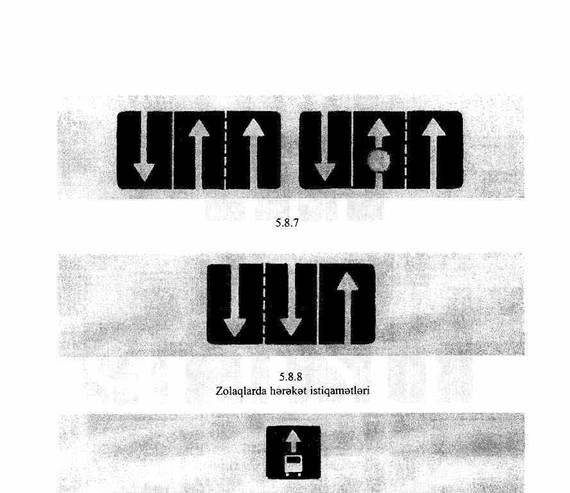 5.9.Ümumi istifadədə olan nəqliyyat vasitələri üçün zolaq[264]5.9.Ümumi istifadədə olan nəqliyyat vasitələri üçün zolaq[264]5.9.Ümumi istifadədə olan nəqliyyat vasitələri üçün zolaq[264]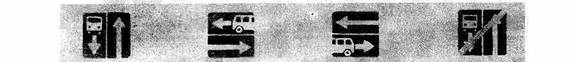 5.10.1Ümumi istifadədə olan nəqliyyat vasitələri üçün zollaqlı yol5.10.2                    5.10.3       Ümumi istifadədə olan nəqliyyat  vasitələri üçün zollaqlı yola çıxış5.10.4Ümumi istifadədə  olan nəqliyyat vasitələri üçün zollaqlı yolun qurtaracağı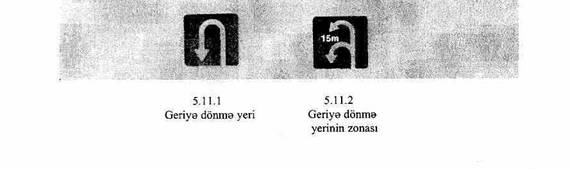 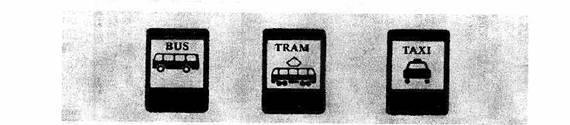 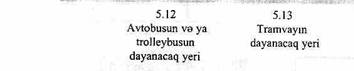 5.14Minik taksilərininduracaq yeri[265]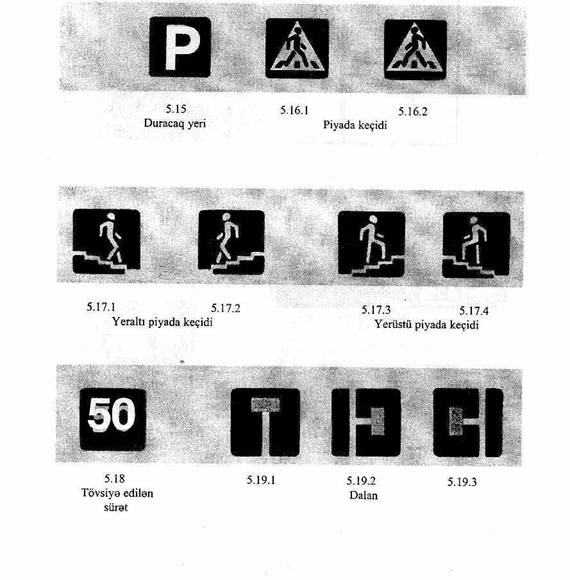 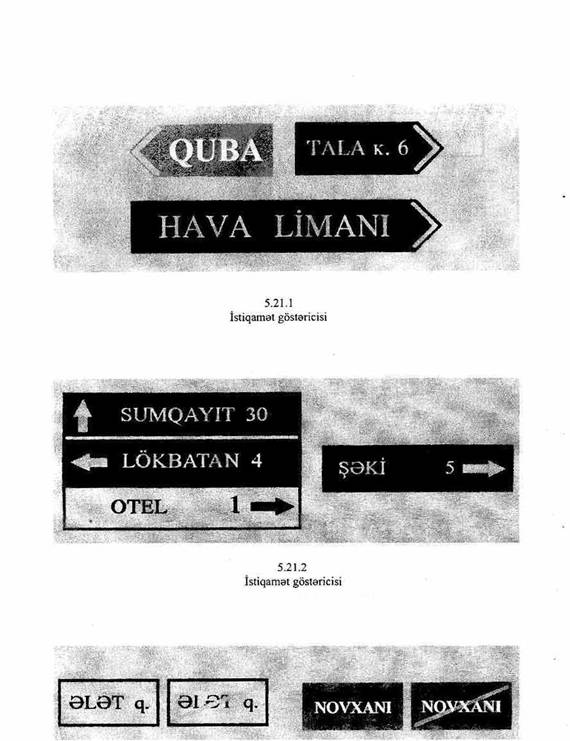 5.22. [266]Yaşayış məntəqəsinin başlanğıcı (yaşayış məntəqələrində hərəkət qaydalarını tənzimləyən müvafiq tələblərin tətbiq olunduğunu göstərir)5.23. [267]5.22 yol nişanı ilə işarə edilmiş yaşayış məntəqəsinin qurtaracağı5.24. [268]Yaşayış məntəqəsinin başlanğıcı (yaşayış məntəqələrində hərəkət qaydalarını tənzimləyən müvafiq tələblərin bu yolda tətbiq olunmadığını göstərir5.25. [269]5.24 yol nişanı ilə işarə edilmiş yaşayış məntəqəsinin qurtaracağı